Vadovaudamasi Lietuvos Respublikos vietos savivaldos įstatymo 6 straipsnio 22 punktu, 101 straipsniu, 103 straipsniu, 16 straipsnio 2 dalies 40 punktu, atsižvelgdama į Pagėgių savivaldybės strateginio planavimo tvarkos aprašą, patvirtintą Pagėgių savivaldybės tarybos 2019 m. lapkričio 28 d. sprendimu Nr. T-184 „Dėl Pagėgių savivaldybės strateginio planavimo tvarkos aprašo tvirtinimo“, Pagėgių savivaldybės taryba n u s p r e n d ž i a:1. Patvirtinti Pagėgių savivaldybės 2020 − 2022 metų strateginį veiklos planą (pridedama).2. Sprendimą paskelbti Teisės aktų registre ir Pagėgių savivaldybės interneto svetainėje  www.pagegiai.lt.         Šis sprendimas gali būti skundžiamas Regionų apygardos administracinio teismo Klaipėdos rūmams (Galinio Pylimo g. 9, 91230 Klaipėda) Lietuvos Respublikos administracinių bylų teisenos įstatymo nustatyta tvarka per 1 (vieną) mėnesį nuo sprendimo paskelbimo ar įteikimo suinteresuotiems asmenims  dienos.SUDERINTA: Administracijos direktorius                                                                                 Virginijus KomskisDokumentų valdymo ir teisės skyriausvyriausiasis specialistas				                       Valdas VytuvisFinansų skyriaus vedėja		Rūta FridrikienėCivilinės metrikacijos ir viešosios tvarkos                                                    skyriaus vyriausioji specialistė − kalbos ir archyvo tvarkytoja                         Laimutė Mickevičienė                                                                       Strateginio planavimo ir investicijų skyriaus vedėjas 			Petras KuzmarskisParengė Viktorija Ūselienė,Strateginio planavimo ir investicijų skyriaus vyriausioji specialistėPATVIRTINTA Pagėgių savivaldybės tarybos 2020 m. vasario.... d.sprendimu Nr. T-...PAGĖGIŲ SAVIVALDYBĖS2020 – 2022METŲ strateginisveiklos planas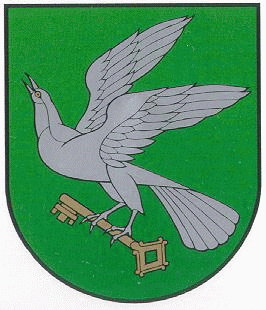 Pagėgių savivaldybės administracijaPagėgiai2020 m.PAGĖGIŲ SAVIVALDYBĖS 2020–2022 METŲstrateginis veiklos planasI. PAGĖGIŲ SAVIVALDYBĖS VIZIJA, MISIJA,STRATEGINIAI VEIKLOS TIKSLAIPagėgių savivaldybė misija ir vizija orientuotos į subalansuotą Tauragės regiono plėtrą. Tauragės regiono plėtros plane pažymima, kad Tauragės regionas – šiuolaikinis Baltijos erdvinės struktūros tiltas ekonominiams bei kultūriniams mainams tarp Rytų-Vakarų ir Šiaurės-Pietų, racionaliai naudojantis savo gamtos unikalumą ir kultūrinį savitumą, kuriantis kokybišką, saugią, sveiką ir patogią gyvenamąją aplinką, užtikrinantis efektyvų gamtinių išteklių naudojimą, stabilų ekonomikos augimą bei kokybišką gyvenimo aplinką.Todėl regiono plėtros vizija yra:Tauragės regionas – svarbi Rytų Baltijos erdvinės struktūros dalis, išsaugojusi savo gamtos unikalumą ir kultūrinį savitumą, sėkmingai išnaudojanti tarptautinės integracijos siekius, nuosekliai įgyvendinanti darnaus vystymosi politiką, užtikrinančią sveiką aplinką, efektyvų gamtinių ir intelektualinių išteklių naudojimą, stabilų ekonomikos augimą ir stiprias socialines garantijas.Pagėgių savivaldybės, kaip vienos iš mažiausių savivaldybių, turinčios labiausiai išvystytą regione žemės ūkį, su keliomis šiuolaikinėmis, pasienio eksporto rinkomis perdirbimo įmonėmis, susiformavo tokia vizija:Pagėgiai – Siekiant numatytos vizijos, Pagėgių savivaldybė numato  savo misiją:Pagėgiai - strateginės bei ekonominės plėtros centras, su puikiai išvystyta viešąją ir verslo infrastruktūra, žemės ūkiu, sugebantis darniai ir dinamiškai vystytis, pritraukti naujas investicijas bei užtikrinantis kiekvieno asmens aukštą gyvenimo kokybę ir aplinką,kurti gyvenimo kokybę remiantis bendruomenės pažangumu, užtikrinančiu modernios ekonomikos bei šiuolaikiško kaimo plėtotę, bei žmogui draugiška aplinka, garantuojančia darnų vystymąsi.Pasirinkti asmens gyvenimo kokybės ir aplinkos lygį apibrėžiantys veiksniai:maža skurdo rizika ir socialinė atskirtis;geras kokybiškų viešųjų paslaugų (švietimo, sveikatos priežiūros ir kt.) prieinamumas;palankios darbo sąlygos asmens saugumui (fizinis, socialinis, ekonominis), savęs realizavimui;palankios sąlygos asmens dalyvavimui vietos bendruomenių veikloje.Pagėgių savivaldybės vizijai siekti keliami šie ilgalaikiai socialiniai – ekonominiai tikslai:subalansuota savivaldybės ekonomikos plėtra;gyvenimo lygio kilimas savivaldybėje;kokybiškų asmens aptarnavimo tinklų plėtra;savivaldybės patrauklumo investicijoms didinimas;savivaldybės įmonių konkurencingumo didinimas;efektyvus įvairių finansinių mechanizmų paramos įsisavinimas.Siekiant numatytų ilgalaikių socialinių – ekonominių tikslų, laikomasi šių pagrindinių Pagėgių savivaldybės vystymo principų:subalansuota teritorijos plėtra (inžinerinė, aptarnavimo, viešųjų paslaugų infrastruktūra) – mažinami Pagėgių savivaldybės išsivystymo skirtumai;aplinkos apsauga – racionalus vietos išteklių panaudojimas, palankių sąlygų savivaldybės gyventojams naudotis infrastruktūra sudarymas, paslaugomis ir kitomis priemonėmis, tausojančiomis aplinką (būsimų kartų interesų paisymo principas);racionalus planavimas, valdymas ir kontrolė – numatomų priemonių įgyvendinimo užtikrinimas, grįžtamuoju ryšiu paremtas sprendimų priėmimas („iš viršaus į apačią“ ir „iš apačios į viršų“ principų taikymas, formuojant savivaldybės politiką ir įgyvendinant jos priemones);lygių galimybių įgyvendinimas – lygių galimybių užtikrinimas kiekvienam Pagėgių savivaldybės gyventojui ir įvairioms gyventojų grupėms švietimo, kultūros, užimtumo ir kt. srityse;gyventojų, jų grupių, verslo subjektų, vietos valdžios organų ir kitų institucijų vieninga veikla – planavimas, planuojamų priemonių įgyvendinimas, pasiektų rezultatų vertinimas, tęstinumas;vykdomos vietos politikos viešumas – visuomenės, Pagėgių savivaldybės bendruomenės dalyvavimo užtikrinimas savivaldybės plėtroje, sprendimų priėmimo procese.Pagėgių savivaldybės tarybai teikiamas tvirtinti Pagėgių savivaldybės 2020-2022 metų strateginis veiklos planas prisideda prie Pagėgių savivaldybės 2011-2021 metų strateginio plėtros plano (toliau – Plėtros planas) prioritetų, tikslų, pasiekimo, uždavinių ir priemonių įgyvendinimo. Todėl 2020-2022 metų strateginis veiklos planas siekia įgyvendinti šiuos Plėtros plano prioritetus:1 PRIORITETAS. Subalansuotos ir stabilios plėtros regiono vystymas per verslo plėtrą, investicijų skatinimą, infrastruktūros gerinimą ir turizmą.2 prioritetas. Saugios ir sveikos aplinkos bendruomenei kūrimas.3 prioritetas. Žmogiškųjų išteklių plėtraII. ATSKIRŲ VEIKLOS SRIČIŲ STRATEGINIAI TIKSLAI2011 m. kovo 24 d. Pagėgių savivaldybės taryba savo sprendimu Nr. 1019, patvirtino Pagėgių savivaldybės 2011-2021 metų strateginį plėtros planą, kuriame nusibrėžta ilgalaikiai Pagėgių savivaldybės strateginės veiklos misija, plėtros prioritetai, tikslai, uždaviniai ir priemonės jiems įgyvendinti. Atsižvelgiant į Plėtros plano prioritetus suformuotos strateginio veiklos plano (toliau – SVP) programos, jų veiklos strateginiai tikslai ir uždaviniai. 2020 -2022 metų Pagėgių savivaldybės SVP sudaro 7 veiklos programos. Programos apima šiuos strateginius plėtros tikslus:1.1. Tikslas. Skatinti ir remti investicijas, smulkų ir vidutinį verslą, kurti palankias sąlygas investicijų pritraukimui bei verslo plėtrai;1.2. Tikslas. Modernizuoti ir plėtoti savivaldybės infrastruktūrą;1.3. Tikslas. Gerinti gyvenamosios aplinkos kokybę;1.4. Tikslas. Tobulinant turizmo valdymą savivaldybėje, formuoti išskirtinį savivaldybės įvaizdį, plėtoti viešąją turizmo infrastruktūrą2.1. Tikslas. Užtikrinti viešųjų paslaugų kokybę ir prieinamumą;2.2. Tikslas. Viešojo administravimo sistemos gerinimas;2.3. Tikslas. Nevyriausybinio sektoriaus plėtra;3.1. Tikslas. Kokybiškos, visiems prieinamos ir tęstinės švietimo sistemos sukūrimas;3.2. Tikslas. Kultūros sektoriaus plėtra;3.3. Tikslas. Žmogiškųjų išteklių kokybinė plėtra.III. STRATEGINIO VEIKLOS PLANO PROGRAMOS IR JŲ VYKDYTOJAI3.1. Strateginio veiklos plano programos ir jų uždaviniai2020-2022 m. strateginį veiklos planą sudaro 7 programos, kurios parengtos vadovaujantis  Pagėgių savivaldybės 2011-2021 metų strateginiu plėtros planu, Tauragės regiono 2014-2020 metų plėtros planu, Pagėgių savivaldybės bendruoju planu, 2014-2020 m. rengiama Tauragės regiono specializacijos programa bei parengtomis atskirų sričių ir teritorijų vystymo programomis. Pagėgių savivaldybės 2020-2022 m. strateginio veiklos plano programos:Valdymo tobulinimo programa. Šią programą sudaro 3 uždaviniai: stiprinti viešojo administravimo sistemą ir gerinti valdymą Pagėgių savivaldybėje;gerinti Pagėgių savivaldybės administracijos paskolų valdymą;gerintipaslaugų kokybę, mažinti administracinę naštą.Ugdymo užtikrinimo programa. Šios programos uždavinys:sudaryti sąlygas ugdyti vaikus pagal ikimokyklinio, priešmokyklinio, bendrojo ugdymo ir neformaliojo ugdymo programas.Kultūros, turizmo ir sporto plėtotės programa. Šią programą sudaro 5 uždaviniai:plėtoti renginius, meno mėgėjų kolektyvus ir jų žanrus, gerinti įstaigos techninę bazę;vykdyti Pagėgių viešosios bibliotekos veiklos programą;vykdyti Pagėgių savivaldybės M. Jankaus muziejaus veiklos įgyvendinimo programą;Plėtoti turizmo paslaugas;Ugdyti sveiką ir aktyvią visuomenę.Strateginio, teritorijų planavimo, investicijų ir projektų valdymo programa. Programą sudaro 3 uždaviniai:užtikrinti savalaikį paraiškų rengimą ir teikimą finansinę paramą teikiančioms institucijoms, įgyvendinti, minkštuosius bendros paskirties projektus;vykdyti projektinę veiklą ir plėtoti tarptautinį bendradarbiavimą;užtikrinti savivaldybės teritorijų tvarkymą ir plėtrą.Gyvenamosios aplinkos gerinimo programa. Programą sudaro 8 uždaviniai:užtikrinti Pagėgių savivaldybės seniūnijose aplinkos gerinimą;pagal kompetenciją vykdyti  darbo rinkos gerinimo priemones Pagėgių savivaldybėje;vykdyti Pagėgių savivaldybei priklausančių infrastruktūros objektų ir vietinių kelių priežiūrą;įgyvendinti aplinkos rėmimo specialiąją programą;įgyvendinti Pagėgių savivaldybės kaimo plėtros ir melioracijos programą;prisidėti prie komunalinių paslaugų kokybės gerinimo Pagėgių savivaldybėje;gerinti Pagėgių savivaldybės turto valdymą;gerinti darbą su savivaldybės privatizuojamais objektais.NVO, bendruomenių, SVV rėmimo ir jaunimo politikos plėtros programa. Programą sudaro 2 uždaviniai:remti savivaldybės NVO ir kitų bendruomenių veiklą;vykdyti darnią jaunimo politiką savivaldybėje.Socialinės paramos ir sveikatos priežiūros įgyvendinimo programa. Programą sudaro 3 uždaviniai:vykdyti socialinės paramos įgyvendinimo programą;užtikrinti visuomenės sveikatos priežiūrą, siekiant stiprinti gyventojų sveikatą, ligų prevenciją ir kontrolę;mažinti aplinkos veiksnių įtaką gyventojų sveikatai ir užtikrinti saugią aplinką.3.2. Strateginio veiklos plano programų uždavinių koordinatoriai2019 m. lapkričio 8 d. Pagėgių savivaldybės direktoriaus įsakymu Nr. A1-923 patvirtinti Pagėgių savivaldybės strateginio veiklos plano ir metinių biudžeto programų koordinatoriai, rengėjai ir vykdytojai:Valdymo tobulinimo programa:1 uždavinio: Centralizuoto buhalterinės apskaitos skyriaus vedėjas;2 uždavinio: Finansų skyriaus vedėjas;3 uždavinio: Dokumentų valdymo ir teisės skyriaus vedėjas.2. Ugdymo užtikrinimo programa – švietimo, kultūros ir sporto skyriaus vedėjas, švietimo įstaigų vadovai.3. Kultūros, turizmo ir sporto plėtotės programa:1 uždavinio: Pagėgių savivaldybės kultūros centro direktorius;2 uždavinio: Pagėgių savivaldybės Vydūno  viešosios bibliotekos direktorė;3 uždavinio: Pagėgių savivaldybės Martyno Jankaus muziejaus direktorė;4 uždavinio: VšĮ „Pagėgių krašto turizmo informacijos centras“ direktorius;5 uždavinio: VšĮ „Sporto ir turizmo centras“, direktorius.4. Strateginio, teritorijų planavimo, investicijų ir projektų valdymo programa:1 uždavinio: Strateginio planavimo ir investicijų skyriaus vedėjas; 2 uždavinio: Architektūros ir kraštotvarkos skyriaus vedėjo pavaduotojas.5. Gyvenamosios aplinkos gerinimo programa:1,3,6,7 uždavinių: Turto ir ūkio skyriaus vedėjas, Pagėgių savivaldybės seniūnijų seniūnai;2 uždavinio: Socialinės paramos skyriaus vedėjas;4 uždavinio: Architektūros ir kraštotvarkos skyriaus specialistas gamtosaugininkas-paminklosaugininkas;5 uždavinio: Žemės ūkio skyriaus vedėjas.NVO, bendruomenių, SVV rėmimo ir jaunimo politikos plėtros programa:1,2 uždavinių: Strateginio planavimo ir investicijų skyrius;3 uždavinio: Jaunimo reikalų koordinatorius.Socialinės paramos ir sveikatos priežiūros įgyvendinimo programa:1 uždavinio: Socialinės paramos skyrius, Pagėgių socialinių paslaugų centras, Pagėgių savivaldybės vaiko globos centras, Pagėgių palaikomojo gydymo slaugos ir senelių globos namai, Pagėgių savivaldybės seniūnijų seniūnai;2,3 uždavinių: Vyriausiasis specialistas (savivaldybės gydytojas).3.3.Strateginio veiklos plano programų vykdytojai1 lentelė. Strateginio Veiklos plano programų vykdytojaiIV. ASIGNAVIMAI STRATEGINIO VEIKLOS PLANOPROGRAMŲ ĮGYVENDINIMUIPagėgių savivaldybės strateginiams tikslams pasiekti ir veiklos programoms įgyvendinti numatomi asignavimai iš įvairių finansavimo šaltinių: a) savivaldybės biudžeto, kurį sudaro specialiosios programos, Valstybės biudžeto specialioji tikslinė dotacija, savivaldybės privatizavimo fondo lėšos; b) kiti finansavimo šaltiniai: Europos sąjungos paramos lėšos, kelių priežiūros ir plėtros lėšos, valstybės biudžeto lėšos, paskolos lėšos bei kiti šaltiniai.2 lentelė. Strateginio Veiklos plano programose naudojami Programų įgyvendinimui numatomi lėšų šaltiniaiPAGĖGIŲ SAVIVALDYBĖS 2021 METŲ IR 2022 METŲ BIUDŽETO ASIGNAVIMAI PAGAL SVP POGRAMAS5 lentelė. 2021 ir 2022 metų biudžeto asignavimaiV. STRATEGINIO VEIKLOS PLANO PROGRAMŲ VERTINIMO KRITERIJAIVertinimo kriterijai nustatyti atsižvelgiant į Pagėgių savivaldybės strateginio plėtros plano 2011-2021 metams tikslus bei į Tauragės regiono integruotos teritorijų vystymo programoje numatytus pasiekti efekto ir rezultato rodiklius. Rengiant Veiklos planą 2020-2022 metams atsižvelgta į dvejus vertinimo kriterijus:1 kriterijus: strateginis pagrįstumas (programos įgyvendinimo teritorijai būdingų problemų, stiprybių, galimybių, grėsmių aktualumas ir sąsajos tarp šių veiksnių ir programos efekto bei rezultatų). 2 kriterijus: poveikis ekonomikai, socialinei sričiai, demografijai, aplinkai, klimato kaitai. Taikomas investicijų įsisavinimo efekto kriterijui bei Pagėgių savivaldybės 2020-2022 metų strateginio veiklos plano programose vertinimo kriterijai numatyti pagal kiekvieno programos specifinius ir galimus įvertinti bei pamatuoti rezultatus.Programose numatyti tokie rezultato vertinimo kriterijai:Gautos lėšos programų įgyvendinimui (tūkst. Eur.);Gautų ir panaudotų lėšų procentas;Renginių skaičius (vnt.);Lankytojų skaičius (vnt.)/ skaičiaus didėjimas procentais;Parengtų dokumentų skaičius (vnt.)/ (proc.);Įgyvendintų projektų skaičius/ (proc.);Atnaujintų pastatų, įstaigų, patalpų procentas;Lėšų įsisavintų dėl sutvarkytų viešųjų erdvių procentas;Įvykdytų priemonių skaičius;Gražintų paskolų dalis (proc.)Finansuotų investicinių projektų skaičius;Paremtų ūkio subjektų skaičius.Programose naudojami efekto vertinimo kriterijai:Pagėgių savivaldybės 2020-2022 m. strateginiame veiklos plane numatyti vertinimo efekto kriterijai, atsižvelgiant į Tauragės regiono plėtros plane 2014-2020 metams, nustatytus investicijų įsisavinimo vertinimo efekto kriterijus:Administravimo valdymo kokybės bei paslaugų prieinamumo pagerėjimas iki 5 proc. per metus.Planuojama, kad užtikrinus finansinį Pagėgių savivaldybės administracijos ir jos įstaigų veiklos tęstinumą, įgyvendinant įvairias remiamas priemones, gerės savivaldybės gyventojų aptarnavimo kokybė, kils viešųjų paslaugų pasitenkinimo lygis.Užimtumo Pagėgių savivaldybėje pagerėjimas iki 0,5 proc.Planuojama, kad iki 2023 m., įgyvendinus pagrindinius Tauragės regiono ITVP programoje ir kitose investicijų programose numatytas investicijas užimtųjų gyventojų dalis, palyginti su darbingo amžiaus gyventojais padidės nuo 65 proc. Tai pagrindiniai stebėsenos rodikliai numatyti valstybės regioninio planavimo dokumentuose.VI. APLINKOS ANALIZĖRengiant Pagėgių savivaldybės 2020-2022 metų strateginį veiklos planą, Savivaldybės specialistai, programų koordinatoriai peržiūrėjo savo sričių aplinkos vertinimą, iš dalies identifikavo politinių, ekonominių, socialinių ir technologinių veiksnių poveikį savivaldybės veiklai (PEST analizė), patikslino SSGG analizę — įvardino Pagėgių savivaldybės silpnybes, stiprybes, galimybes ir grėsmes.6.1. Politiniai – teisiniai veiksniaiPagėgių savivaldybė, organizuodama savo veiklą, privalo atsižvelgti į savivaldybėms tiesioginį ir netiesioginį poveikį turinčius Europos Sąjungos privalomojo pobūdžio teisės aktus – direktyvas, reglamentus, sprendimus ir svarbesnius rekomendacinio pobūdžio dokumentus – rekomendacijas, komunikatus, gaires, strategijas.Pagrindiniai norminiai teisės aktai, kuriais savo veikloje vadovaujasi Pagėgių savivaldybė, yra Lietuvos Respublikos viešojo administravimo įstatymas, Lietuvos Respublikos vietos savivaldos įstatymas, Lietuvos Respublikos valstybės tarnybos įstatymas, Lietuvos Respublikos savivaldybių tarybų rinkimų įstatymas, Lietuvos Respublikos biudžetinės sandaros įstatymas, Lietuvos Respublikos savivaldybių biudžetų pajamų nustatymo metodikos įstatymas, Lietuvos Respublikos savivaldybių biudžetų pajamų dydį ir išlyginimą lemiančių rodiklių tvirtinimo metams įstatymas, Lietuvos Respublikos valstybės ir savivaldybės turto valdymo, naudojimo ir disponavimo įstatymas ir kiti.Vystant Pagėgių savivaldybės veiklą, atsižvelgia į Lietuvos Respublikos Seimo 2002 m. lapkričio 12 d. nutarimu Nr. IX-1187 patvirtintą Valstybės ilgalaikės raidos strategiją, kurioje išskiriami trys ilgalaikiai valstybės raidos prioritetai: žinių visuomenė (priskiriama švietimo, gyventojų kompetencijos, savivaldos bei kultūros kryptis), saugi visuomenė (priskiriama aplinkos apsaugos, viešojo saugumo, socialinės apsaugos, sveikatos apsaugos kryptis) ir konkurencinga ekonomika (priskiriama pramonės ir verslo, energetikos, transporto ir tranzito, kaimo ir žemės ūkio plėtros bei turizmo kryptys).2010 m. patvirtinta strategija „Europa 2020“, kuri nustato pažangaus augimo, tvaraus augimo, integracinio augimo prioritetus, ir jų pagrindu iškelti nacionaliniai siekiai Lietuvai. Atsižvelgiant į strategijos nuostatas 2012 m. Lietuvos Respublikos Seimas patvirtino Lietuvos pažangos strategiją „Lietuva 2030“. Šioje strategijoje iškelti 3 prioritetai: sumani visuomenė, sumani ekonomika, sumanus valdymas. Strategijai įgyvendinti patvirtinta 2014-2020 metų nacionalinė pažangos programa, viena iš svarbių jos nuostatų - horizontalusis prioritetas „Regioninė plėtra“ – tolygios ir tvarios regionų plėtros užtikrinimas bei teritorinės sanglaudos regionuose didinimas. Programos įgyvendinimui 2014-2020 m. laikotarpyje didelę reikšmę turės ES struktūrinių fondų parama Lietuvai.6.2. Socialiniai–ekonominiai veiksniai6.2.1.Socialiniai veiksniaiGyventojų skaičiaus pokyčiai.Statistikos departamento portalo duomenimis nuolatinių gyventojų skaičius 2019 metų pabaigoje Lietuvoje buvo 2 793 292. Išankstiniais 2019 m. liepos 1d. duomenimis Tauragės apskrityje gyveno 92 628 gyventojai, o pačiame Tauragės mieste 23 006 asmenų.  Jurbarko mieste 10 205, visoje savivaldybėje 25 141 gyventojų.  Šilalės mieste gyveno 4 677 gyventojai, o savivaldybėje 22 121. Tuo tarpu  Pagėgių mieste deklaruoti 1768 gyventojai, o visoje savivaldybėje deklaruoti 7 420 gyventojai, Tačiau Tauragės apskrityje, tuo pačiu ir Pagėgiuose stebimas nuolatinių gyventojų mažėjimas.Statistikos departamento portalo duomenimis nuolatinių gyventojų skaičius 2019 metų pradžiojeTauragės apskrityje nuolatinai gyvenančių vaikų skaičius metų pradžioje buvo 16 788. Tauragės apskrityje mažiausiai vaikų yra Pagėgių savivaldybėje. Vaikų dalis bendroje gyventojų struktūroje Pagėgių savivaldybėje 2019 metų duomenimis yra 1 389. Daugiausiai nuolatinai gyvenančių vaikų Tauragės regione yra Tauragės savivaldybėje – 6 797. Kaip ir vaikų, taip ir užimtų gyventojų Pagėgių savivaldybėje yra mažiausiai – 3900. Pensinio amžiaus gyventojų yra 19,1 proc. 2019 metų statistikos departamento duomenimis. Darbo jėga svarbi ūkio ir verslo plėtrai, todėl vis aktualesnis tampa gyvenamosios ir ekonominės aplinkos gerinimo klausimas.Pagrindinės gyventojų mažėjimo priežastys yra neigiama natūrali gyventojų kaita (daugiau gyventojų miršta, nei gimsta) bei neigiamas migracijos neto (daugiau gyventojų emigruoja nei imigruoja). Tarptautinės ir vidaus migracijos išvykusiųjų ir emigrantų skaičius Lietuvos Respublikoje nuo 2015 iki 2017 metų didėjo, o pastaraisiais 2018 metais sumažėjo nuo 117 342 iki 108 382 asmenų. Tauragės apskrityje 2014 – 2017 metų laikotarpyje stebimas tolygus emigracijos didėjimas, tačiau pastaraisiais 2018 metais emigravusių asmenų skaičius mažėja nuo 4699 asmenų iki 4336 asmenų. Tauragės rajono savivaldybėje 2018 metais emigravusių asmenų buvo 1 713, Jurbarko rajono savivaldybėje – 1 100, Šilalės rajono savivaldybėje – 1 062, Pagėgių savivaldybėje kaip ir bendrame Lietuvos Respublikos rodiklyje pastaraisiais 2018 metais turimais duomenimis išvykusiųjų ir emigravusių asmenų skaičius sumažėjo nuo 494 asmenys 2017 metais iki 461 asmenys 2018 metais (Informacinis šaltinis: https://osp.stat.gov.lt/statistiniu-rodikliu-analize?hash=37cb62dd-a49f-4d80-96ab-0275c48d9a8a#/ ).Vienas didžiausių teritorijos ekonominio vystymo ir potencialo plėtros veiksnių – tos vietovės darbingo mažiaus gyventojai. Dėl šios priežasties didelę reikšmę regiono ekonominei aplinkai turi darbo jėgos pasiūla (pagrindinis aspektas – darbingo amžiaus gyventojų grupės gausa) ir nedarbo lygis. Lietuvos Respublikoje registruotų bedarbių penkerių metu laikotarpyje (nuo 2015 iki 2019metų) tolygiai mažėjo. Nuo 8,7 proc. iki 8,4 proc. Tauragės rajono savivaldybėje, taip pat, stebimas šio rodiklio mažėjimas. Nuo 11,9 proc. 2015 metais iki 8,4 proc. 2019 metais. Kaip ir Tauragės rajono savivaldybėje, taip ir apskrities savivaldybėse šis rodiklis mažėja. 2019 metų duomenimis Pagėgių savivaldybėje 8,1 proc., Jurbarko savivaldybėje 12,0 proc., Šilalės savivaldybėje 7,0 proc. Natūralu, kad mažėjant registruotų bedarbių skaičiui didėja užimtų gyventojų dalis. Pagal turimus paskutinius 2018 metų duomenis užimtų gyventojų  vyrų ir moterų tarpe Lietuvos Respublikoje buvo 1 374,7 tūkst. nuo praeitų metų yra nežymiai padidėjęs. Bendroje Lietuvos statistikoje nuo 2014 iki 2018 metų Lietuvoje užimtų gyventojų skaičius didėjo. Tauragės apskrityje 2018 metų duomenimis užimtų gyventojų buvo 43,1 tūkst.  Tauragės rajono savivaldybėje 16,3 tūkst., Jurbarko rajono savivaldybėje 11,5 tūkst., Šilalės rajono savivaldybėje 11,4 tūkst., Pagėgių savivaldybėje 3,9 tūkst. Palyginimui: Vilniaus apskrityje – 442,3 tūkst.,  Kauno – 284,5 tūkst., Klaipėdos 151,2 tūkst. (Informacinis šaltinis: https://osp.stat.gov.lt/statistiniu-rodikliu-analize?region=all#/).Materialinės investicijos tenkančios vienam gyventojui eurais nuo 2013 iki 2017 metų visoje Lietuvos Respublikoje palaipsniui didėja. Ne išimtis ir Tauragės apskritis bei jos savivaldybės. Tauragės apskrityje materialinės investicijos tenkančios vienam gyventojui eurais padidėjo nuo 878 eur. 2013 metais iki 1171 eur. 2017 metais. Pagėgių savivaldybėje šis skaičius didžiausias iš Tauragės apskrityje esančių savivaldybių ir jis padidėjo nuo 1337 eur. 2013 metais iki 1970 eur. 2017 metais. Palyginimui Jurbarko ir Šilalės rajonų savivaldybėse 2017 metais materialinės investicijos tenkančios vienam gyventojui siekė atitinkamai 1097 eur. ir 706 eur. (Informacinis šaltinis: https://osp.stat.gov.lt/statistiniu-rodikliu-analize?region=all#/ statistikos departamentas).Pagėgių savivaldybė. Pagėgių savivaldybei priklauso Pagėgių, Vilkyškių, Stoniškių, Natkiškių, ir Lumpėnų seniūnijos, apjungiančios 101 kaimą.Planuojamos investicijos Pagėgių savivaldybėje 2020-2022 m laikotarpiui.Pagėgių savivaldybės gyventojų kultūrinių poreikių tenkinimą organizuoja kultūros centras, viešojibiblioteka, Martyno Jankaus muziejus, Pagėgių krašto turizmo informacijos centras. Pagėgių savivaldybėje taip pat gausu išlikusių šiam kraštui būdingų savo praeities architektūra pastatų, kitų kultūros paveldo objektų. Pagrindinių kultūros paslaugas teikiančių įstaigų bazė buvo atnaujinta 2007-2014 metais. 2020-2022 m. laikotarpyje taip pat numatytos investicijos į lankomų objektų modernizavimą ir pritaikymą lankytojams.Numatoma sutvarkyti Martyno Jankaus muziejaus teritoriją, įrengti naują lankymo objektą Vilkyškiuose dvaro sandėlyje, numatyta rekonstruoti Vilkyškių kultūros centrą ir jį įveiklinti bendruomenės poreikiams.Pagrindines viešąsias paslaugas teikiančios įstaigos dažnai koncentruojasi miesto centrinėje dalyje arba jos prieigose, prie viešųjų paslaugų teikimo, jų kokybės ir apimties prisideda tikslinių teritorijų viešosios erdvės (aikštės, aikštelės, nustatytos, tradicinės poilsio zonos), žalieji plotai (skverai, parkai ir pan.), atskiri poilsio, rekreacijos, sveikatinimo elementai.2007-2014 m. Pagėgių mieste investuota į miesto centrinę dalį – buvo atlikti Jaunimo, Vytauto, Žemaičių, Jankaus, Geležinkelio, Birutės (konversija į pėsčiųjų alėją), Vydūno gatvių rekonstravimo darbai, įrengiant gatvių apšvietimus, naujas važiuojamųjų dalių dangas bei šaligatvius, sutvarkytos miesto parko dalies viešosios erdvės, įrengta vieta fontanui bei skulptūrinei kompozicijai. Įrengtas sporto aikštynas šalia pradinės mokyklos. Sutvarkytos viešos erdvės Vilkyškių miestelyje, Stoniškiuose, Lumpėnuose. Per šį finansavimo laikotarpį, iš Europos sąjungos paramos, įrengta nemažai sporto aikštynų, skirtų gyventojų užimtumui ir aktyvumui didinti. Tai universalios sporto aikštelės Stoniškių, Natkiškių, Piktupėnų, Lumpėnų gyvenvietėse.Planuojami vietinės reikšmės kelio Lumpėnai – Bardėnai rekonstravimo darbai.2016-2018 m. sutvarkytos miesto centrinės dalies viešos erdvės, kurios yra pagrindinės miesto ekonominės, kultūrinės, socialinės plėtros veiksnys. Pagėgių miesto centre įrengta ir veikia Turgaus aikštė, sutvarkyta teritorija šalia Kultūros centro, pritaikant ją miesto poilsio, rekreacijos, verslumo ir kitokiems bendruomeniniams poreikiams. Rekonstruojamos miesto Jaunimo ir Rambyno gatvės tobulinant važiuojamosios dalies dangą ir įrengiant apšvietimą, įrengiami pėsčiųjų ir dviračių takai prie Jaunimo ir Rambyno gatvių Pagėgiuose. Užbaigtas naujų vaikų globos namų įrengimas Pagėgių mieste, rekonstruotas pastatas, įrengti socialiniai būstai. Suremontuota pastatas Vilniaus g.46, įrengiant dalį administracinių patalpų, rekonstruotas pastatas esantis Vilniaus g. 48, baigiamos įrengtisveikatinimui skirtos priemonės: baseinas, sporto ir reabilitacijos patalpos su įranga. Toliau planuojama institucinės globos pertvarka Pagėgių savivaldybėje įkuriant bendruomeninių vaikų globos namus, pastato pritaikymas veiklai Stoniškių seniūnijoje, Mažaičių kaime. Vilkyškių evangelikų parapijai priklausančiame pastate bus įrengtas vaikų dienos centras.Toliau planuojamos investicijos į gyvenamosios aplinkos gerinimą.2020-2022 m. periode numatyta toliau investuoti į sveikatos apsaugą įsisavinant 4 regioninių projektų ir 1 tarptautinio projekto lėšas, numatyta modernizuoti savivaldybių slaugos teikiamas paslaugas, naujas modernias slaugos lovas įkeliant i Pagėgių savivaldybės pirminės sveikatos centro patalpas, įsigyjant naujas medicinos ir reabilitacijos priemones. Šiuo laikotarpiu taip pat bus vykdomos įvairios gyventojų sveikatinimo veiklos. Ant centro pastato stogo bus įrengta fotovoltinė saulės elektrinė. Numatytas dalinis pastato renovavimas. Prisidėta prie privačių sveikatos paslaugų kokybės gerinimo.   Stengiantis gerinti gyvenamosios aplinkos kokybę Fotovoltinės saulės elektrinės taip pat bus įrengtos ir ant Pagėgių kultūros centro bei Vilkyškių JohanesoBobrovskio gimnazijos stogų.VII. VIDAUS APLINKOS ANALIZĖ7.1.Valdymas ir kontrolėVietos savivalda: valstybės teritorijos administracinio vieneto, savivaldybės, teisė laisvai ir savarankiškai tvarkytis pagal Lietuvos Respublikos Konstituciją ir įstatymus per administracinio vieneto nuolatinių gyventojų tiesiogiai išrinktų atstovų savivaldybės tarybą bei jos sudarytą vykdomąją ir kitas institucijas.  Savivaldybių funkcijos pagal veiklos pobūdį skirstomos į vietos valdžios, viešojo administravimo ir viešųjų paslaugų teikimo. Vietos valdžios funkcijas įstatymų nustatyta tvarka atlieka savivaldybės taryba. Viešojo administravimo funkcijas įstatymų nustatyta tvarka atlieka savivaldybės taryba, savivaldybės administracijos direktorius, kiti savivaldybės įstaigų ir tarnybų vadovai, valstybės tarnautojai, kuriems teisės aktai ar savivaldybės tarybos sprendimai suteikia viešojo administravimo teises savivaldybės teritorijoje. Viešąsias paslaugas teikia savivaldybių įsteigti paslaugų teikėjai arba pagal su savivaldybėmis sudarytas sutartis kiti fiziniai bei juridiniai asmenys, pasirenkami viešai.Savivaldybės institucijos: atstovaujamoji institucija – savivaldybės taryba, turinti vietos valdžios teises ir pareigas. Vykdomoji institucija – administracijos direktorius, turintis viešojo administravimo teises ir pareigas. Savivaldybės institucijos atsakingos už savivaldos teisės ir savo funkcijų įgyvendinimą bendruomenės interesams.  Pagėgių savivaldybės kontrolės ir audito tarnyba. Tai – institucija, prižiūrinti ar teisėtai, efektyviai, ekonomiškai ir rezultatyviai valdomas ir naudojamas savivaldybės turtas bei patikėjimo teise valdomas valstybės turtas, kaip vykdomas savivaldybės biudžetas ir naudojami kiti piniginiai ištekliai. Kontrolės ir audito tarnyba atlieka išorinį finansinį ir veiklos auditą savivaldybės administracijoje, savivaldybės administravimo subjektuose bei savivaldybės kontroliuojamose įmonėse. Savivaldybės tarybos veiklos reglamente nustatyta tvarka ir terminais teikia savivaldybės tarybai išvadą dėl savivaldybei nuosavybės teise priklausančio turto bei patikėjimo teise valdomo valstybės turto ataskaitos ir išvadą dėl pateikto tvirtinti biudžeto vykdymo ataskaitų rinkinio. Rengia ir savivaldybės tarybai teikia sprendimams priimti reikalingas išvadas dėl naudojimosi banko kreditais, paskolų, garantijų suteikimo, laidavimo, koncesijų suteikimo, skolininkų finansinės būklės. Kontrolės ir audito tarnyba yra atskaitinga savivaldybės tarybai, o jos atliekamo audito išorinę peržiūrą atlieka Valstybės kontrolė.Pagėgių savivaldybės taryba, Meras.Taryba. Savivaldybės tarybą iki 2019 m. kovo 3 d. sudarė 21 narys. Nuo 2019 m. kovo 3 d. pagal Lietuvos Respublikos savivaldybių tarybų rinkimų įstatymo pakeitimo įstatymo 2 skirsnio. 10 straipsnio 7 punktą Pagėgių savivaldybės tarybą sudaro 17 tarybos narių.Iš tarybos narių sudaryti 5 komitetai: Kontrolės, Strateginio planavimo, Ekonomikos ir finansų, Socialinių reikalų ir teisėtvarkos, Teritorijų ir kaimo reikalų bei 5 komisijos: Antikorupcijos, Etikos, Peticijų, Privatizavimo, Narkotikų kontrolės komisijos. Tarybos kompetenciją, apibrėžia Vietos savivaldos įstatymo 16 straipsnis. Išimtinė savivaldybės tarybos kompetencija – tarybos reglamento tvirtinimas, kur be kitų klausimų, numatomos pagrindinės bendravimo su gyventojais formos ir būdai, užtikrinantys vietos savivaldos principų ir teisės įgyvendinimą bendruomenės interesais. Sprendimų dėl savivaldybės tarybos kolegijos sudarymo kolegijos sudarymas mero teikimu, tarybos komitetų, komisijų, kitų savivaldybės darbui organizuoti reikalingų darinių ir įstatymuose numatytų kitų komisijų sudarymas ir jų nuostatų tvirtinimas. Kontrolės komiteto pirmininko ir jo pavaduotojo skyrimas, Kontrolės komiteto veiklos programos tvirtinimas. Sprendimų dėl savivaldybės kontrolieriaus priėmimo į pareigas ir atleidimo iš jų priėmimas, savivaldybės kontrolės ir audito tarnybos steigimas, didžiausio valstybės tarnautojų pareigybių ir darbuotojų, dirbančių pagal darbo sutartis, skaičiaus šioje tarnyboje nustatymas, savivaldybės kontrolės ir audito tarnybos metinės veiklos ataskaitos svarstymas ir sprendimo dėl jos priėmimas, įstatymų numatyto savivaldybės kontrolieriaus darbo užmokesčio nustatymas, savivaldybės kontrolės ir audito tarnybos nuostatų tvirtinimas. Administracijos direktoriaus, jo pavaduotojo priėmimas į pareigas ir atleidimas iš jų. Sprendimų dėl savivaldybės administracijos direktoriaus pavaduotojo pareigybės steigimo priėmimas, dėl šiame įstatyme nustatytų savivaldybės vykdomosios institucijos funkcijų paskirstymo savivaldybės administracijos direktoriui ir jo pavaduotojui. savivaldybės administracijos struktūros, nuostatų ir darbo užmokesčio fondo tvirtinimas, didžiausio leistino valstybės tarnautojų pareigybių ir darbuotojų, dirbančių pagal darbo sutartis, skaičiaus savivaldybės administracijoje nustatymas, seniūnijos – biudžetinės įstaigos – nuostatų ir darbo užmokesčio fondo tvirtinimas, didžiausio leistino valstybės tarnautojų pareigybių ir darbuotojų, dirbančių pagal darbo sutartis, skaičiaus seniūnijoje – biudžetinėje įstaigoje – nustatymas savivaldybės administracijos direktoriaus siūlymu mero teikimu. Dėl savivaldybės biudžeto ir savivaldybės konsoliduotųjų ataskaitų rinkinio tvirtinimas Biudžeto sandaros įstatymo ir Viešojo sektoriaus atskaitomybės įstatymo nustatyta tvarka, prireikus savivaldybės biudžeto tikslinimas. Dėl papildomų ir planą viršijančių savivaldybės biudžeto pajamų ir kitų piniginių lėšų paskirstymo, tikslinės paskirties ir specializuotų fondų sudarymo ir naudojimo priėmimas, reglamento nustatyta tvarka įvertinus išplėstinės seniūnaičių sueigos sprendimus, dėl mero fondo sudarymo, mero fondo dydžio, naudojimo ir atsiskaitymo tvarkos priėmimas. Sprendimų teikti mokesčių, rinkliavų ir kitas įstatymų nustatytas lengvatas savivaldybės biudžeto sąskaita, sprendimų dėl sumokėtų mokesčių, rinkliavų (ar jų dalies) kompensavimo tvarkos nustatymo ir šių kompensacijų teikimo savivaldybės biudžeto sąskaita priėmimas, subsidijų ir kompensacijų skyrimo naujas darbo vietas steigiančioms visų teisinių formų įmonėms tvarkos nustatymas atitinkamai keičiant savivaldybės biudžetą tais atvejais, kai lėšų tam nebuvo numatyta. Mero, savivaldybės administracijos direktoriaus, savivaldybės kontrolės ir audito tarnybos, biudžetinių ir viešųjų įstaigų (kurių savininkė yra savivaldybė), savivaldybės valdomų įmonių ir organizacijų metinių veiklos ataskaitų ir atsakymų į savivaldybės tarybos narių paklausimus išklausymas reglamento nustatyta tvarka, sprendimų dėl šių ataskaitų ir atsakymų priėmimas. Sprendimų dėl socialinės ir gamybinės infrastruktūros objektų projektavimo ir statybos, dėl pavedimo savivaldybės administracijai ir kitiems subjektams atlikti šių darbų užsakovo funkcijas priėmimas; sprendimų dėl savivaldybės būsto ir socialinio būsto fondo sudarymo (statybos, pirkimo ir t. t.) tvarkos, būsto suteikimo tvarkos ir nuomos mokesčio dydžio priėmimas, kitų sprendimų, numatytų Paramos būstui įsigyti ar išsinuomoti įstatyme, priėmimas, savivaldybės bendrojo plano ar savivaldybės dalių bendrųjų planų tvirtinimas įstatymų nustatyta tvarka; savivaldybės strateginių plėtros ir veiklos planų, savivaldybės atskirų ūkio šakų (sektorių) plėtros programų tvirtinimas ir ataskaitų dėl jų įgyvendinimo išklausymas ir sprendimų dėl jų priėmimas;  strateginio planavimo savivaldybėje organizavimo tvarkos aprašo tvirtinimas. Išimtinei savivaldybės tarybos kompetencijai priskirtų įgaliojimų savivaldybės taryba negali perduoti jokiai kitai savivaldybės institucijai ar įstaigai.Paprastoji savivaldybės tarybos kompetencija. Viešųjų įstaigų (kurių savininkė yra savivaldybė) kolegialių organų sudarymas, biudžetinių įstaigų finansinių ataskaitų rinkinių tvirtinimas, savivaldybės ir vietovės lygmens specialiojo teritorijų planavimo dokumentų tvirtinimas, išskyrus įstatymų nustatytus atvejus. Savivaldybės taryba reglamento nustatyta tvarka prižiūri savivaldybės vykdomąsias institucijas ir kitus subjektus, tiesiogiai įgyvendinančius valstybines (perduotas savivaldybėms) funkcijas. Už šios funkcijos įgyvendinimo organizavimą yra atsakingas meras. Meras.Kaip nustatyta Vietos savivaldos įstatymo  20 straipsnyje, Pagėgių savivaldybės meras planuoja savivaldybės tarybos veiklą, nustato ir sudaro savivaldybės tarybos posėdžių darbotvarkes ir teikia savivaldybės tarybos sprendimų projektus, šaukia savivaldybės tarybos posėdžius ir jiems pirmininkauja, koordinuoja savivaldybės tarybos komitetų ir komisijų veiklą, pasirašo savivaldybės tarybos sprendimus ir posėdžių, kuriems pirmininkavo, protokolus. Reglamente nustatyta tvarka atstovauja pats arba įgalioja kitus asmenis atstovauti savivaldybei teisme, bendradarbiaujant su kitomis savivaldybėmis, valstybės ar užsienio šalių institucijomis, kitais juridiniais ir fiziniais asmenimis. Atstovauja savivaldybei regiono plėtros taryboje ir turi sprendžiamojo balso teisę sudarant ir įgyvendinant regiono plėtros programą. Nustato mero pavaduotojų veiklos sritis. Reglamente nustatyta tvarka siūlo savivaldybės tarybai pavesti savivaldybės kontrolės ir audito tarnybai atlikti veiklos plane nenumatytą savivaldybės administracijos, savivaldybės administravimo subjektų ar savivaldybės valdomų įmonių finansinį ir veiklos auditą, priima savivaldybės kontrolės ir audito tarnybos pateiktas audito ataskaitas ir išvadas dėl atlikto finansinio ir veiklos audito rezultatų, prireikus organizuoja šių ataskaitų ir išvadų svarstymą savivaldybės tarybos komitetų ir savivaldybės tarybos posėdžiuose. Pagal savivaldybės tarybos nustatytą tvarką reprezentacijos reikmėms naudoja mero fondo lėšas ir už jas atsiskaito.  Tvirtina gyvenamųjų vietovių ar jų dalių suskirstymą (sugrupavimą) į seniūnaitijas savivaldybės administracijos direktoriaus teikimu.Kontroliuoja ir prižiūri savivaldybės viešojo administravimo institucijų, įstaigų ir įmonių vadovų veiklą, kaip jie įgyvendina įstatymus, Vyriausybės ir savivaldybės tarybos sprendimus.  Priima į pareigas ir atleidžia iš jų biudžetinių įstaigų, išskyrus švietimo įstaigas ir seniūnijas – biudžetines įstaigas, vadovus; įgyvendina kitas funkcijas, susijusias su visų biudžetinių įstaigų vadovų darbo santykiais, Darbo kodekso ir kitų teisės aktų nustatyta tvarka; šio įstatymo nustatytais atvejais, kai meras negali eiti pareigų, šias funkcijas įgyvendina mero pavaduotojas ar mero pareigas laikinai einantis savivaldybės tarybos narys. Atlieka visas kitas Vietos savivaldos įstatyme ir kituose teisės aktuose numatytas merui funkcijas.Pagėgių savivaldybės įstaigos: VšĮ Pagėgių Pirminės sveikatos priežiūros centras, Pagėgių palaikomojo gydymo, slaugos ir senelių globos namai, Pagėgių savivaldybės socialinių paslaugų centras, Pagėgių savivaldybės priešgaisrinė tarnyba, Pagėgių savivaldybės kultūros centras, Pagėgių savivaldybės Vydūno viešoji biblioteka, Pagėgių savivaldybės Martyno Jankaus muziejus, VšĮ „Pagėgių krašto turizmo informacijos centras“, VšĮ „Sporto ir turizmo centras“, „Natkiškių kultūros namai“, UAB „Pagėgių komunalinis ūkis“, Pagėgių vaikų globos namai, ugdymo įstaigos.1 pav. Pagėgių savivaldybės struktūraPastaba: Struktūra patvirtinta Pagėgių savivaldybės tarybos 2018 m. birželio 28 d. sprendimu Nr. T-877.2.Vidaus kontrolėPagėgių savivaldybės vidaus kontrolę atlieka –centralizuotas savivaldybės vidaus audito skyrius. Auditorius – tikrina ir vertina savivaldybės administracijos padalinių, jai pavaldžių ir jos valdymo sričiai priskirtų viešųjų juridinių asmenų vidaus kontrolės sistemos funkcionavimą, rizikos veiksnių valdymo efektyvumą, kad veikla atitiktų Lietuvos Respublikos įstatymus, Vyriausybės nutarimus, kitus norminius teisės aktus. Taip pat tikrina ir vertina savivaldybės administracijos direktoriaus įsakymų vykdymą, asignavimų valdytojų finansinių ir veiklos ataskaitų duomenų teisingumą, lėšų gautų iš Europos Sąjungos, užsienio institucijų arba fondų, administravimą, turto apskaitą ir apsaugą. Paruošia vidaus audito ataskaitas su išvadomis ir rekomendacijomis, kaip ištaisyti vidaus audito metu nustatytus pažeidimus. Vykdo pažangos stebėjimą (veiklą po audito) bei rengia reikiamas metodikas, vidaus audito atlikimo programas. Siekdamas išvengti darbų dubliavimo, keičiasi informacija su savivaldybės kontrolieriaus tarnyba bei kitais audito vykdytojais.7.3. Planavimo sistemaSiekiant užtikrinti nuoseklų Pagėgių savivaldybės Strateginių plėtros planų įgyvendinimą ir jų priežiūros sistemą, 2019 m. lapkričio 28 d. Nr. T1-184 parengtas ir patvirtintas Pagėgių savivaldybės strateginio planavimo tvarkos aprašas, kuriuo vadovaujantis kiekvienais metais atnaujinamas strateginis veiklos planas sekantiems trejiems metams bei parengiama ir tvirtinama savivaldybės taryboje, Pagėgių savivaldybės strateginio veiklos plano uždavinių ir priemonių įgyvendinimo ataskaita. Pagėgių savivaldybės strateginis veiklos planas 2019-2021 metams rengtas atsižvelgiant į  Lietuvos Respublikos Vyriausybės 2014 m. gruodžio 15 dienos nutarimu Nr. 1435 patvirtintas „Strateginio planavimo savivaldybėse rekomendacijas“.Remiantis Pagėgių savivaldybės 2011-2021 metų strateginio plėtros plano priežiūros sistema už savivaldybės plėtros strateginio plano įgyvendinimo koordinavimą yra atsakingas savivaldybės administracijos Strateginio planavimo ir investicijų skyrius, kuris apibendrina ir susistemina Savivaldybės struktūrinių padalinių pateiktus pasiūlymus dėl plėtros strateginio plano, rengia metines ataskaitas, teikia pasiūlymus dėl strateginio plano keitimo Strateginio planavimo komisijai. Pagėgių savivaldybės administracijos direktoriaus sudaryta strateginių planų rengimo ir įgyvendinimo priežiūros darbo grupė, susidedanti iš savivaldybės administracijos skyrių ir tarnybų vedėjų, kuri surenka iš Savivaldybės administracijos savo vadovaujamų padalinių ir kuruojamų įstaigų pasiūlymus dėl strateginio plano, apibendrina šią informaciją, koordinuoja jo įgyvendinimą pagal savo padalinio kompetenciją. Pagėgių savivaldybės administracijos Strateginio planavimo ir investicijų skyrius su Strateginiųplanų rengimo ir įgyvendinimo priežiūros darbo grupe sudaro Pagėgių savivaldybės trijų metų strateginio veiklos plano priežiūros sistemos administracinį lygį.Strateginio veiklos plano rengimui ir priežiūrai, administracijos direktoriaus įsakymu paskirti veiklos plano koordinatoriai. Veiklos plano vykdytojai ir rengėjai rengia ir tikslina kasmetines veiklos plano programas ir lėšų poreikį einamiesiems ir sekantiems dvejiems metams, atsižvelgdami į praėjusių metų asignavimus. Savivaldybės taryboje patvirtinus strateginį veiklos planą, rengiamos metinės biudžetų programos, administracijos veiklos ir seniūnijų veiklos programos, kurios tvirtinamos direktoriaus arba įstaigų vadovo.Nuo 2018 m. pabaigos savivaldybėje pradėta naudoti po projekto „Pagėgių savivaldybės administracijos vidaus administravimo ir veiklos valdymo gerinimas“ papildomai išplėsta strateginio planavimo sistema(STRAPIS), kurioje sujungta buhalterinės apskaitos sistema su finansų valdymo sistema ir strateginio veiklos plano sistema. Strateginio veiklos plano ir savivaldybės biudžeto planavimas ir įgyvendinimas vykdomas nuo sąmatų rengimo Centralizuotos buhalterijos skyriuje, toliau suderinamos ir patvirtinamos sąmatos  finansų skyriuje ir susiejamos su Strateginio veiklos plano programomis. STRAPIS sistema leidžia planuoti, o taip pat stebėti plano įgyvendinimą, suformuojant įvairias ataskaitas: pagal tikslus, uždavinius, priemones, programas ir pan. 7.4. Apskaitos tinkamumasApskaita organizuojama Lietuvos Respublikos teisės aktų nustatyta tvarka. Savivaldybės buhalterinė apskaita tvarkoma įdiegus projekto „Pagėgių savivaldybės administracijos vidaus administravimo ir veiklos valdymo gerinimas“ buhalterinės apskaitos valdymo programą. 7.5. Finansiniai ištekliaiPagėgių savivaldybės strateginio veiklos plano programų pagrindinis finansavimo šaltinis – Pagėgių savivaldybės biudžeto, valstybės biudžeto lėšos bei kiti finansavimo šaltiniai: Europos sąjungos, specialiosios dotacijos, paskolų lėšos. Programos įgyvendinimui asignavimų poreikio lentelės paskaičiuotos atsižvelgiant į 2019 m. biudžeto įgyvendinimą, kaip bazinius metusir faktiškai patirtas  išlaidas metų 2019 m. pabaigoje. į 2020 m. lėšų poreikį.Sekantys metai planuoti atsižvelgiant į LR finansų ministerijos informaciją apie planuojamus 2021, 2022 m. biudžetus. Planuojami biudžetai yra 2020 metų lygio, kas metai koreguojant pagal planuojamus gauti asignavimus.7.6. Žmogiškieji ištekliaiPagėgių savivaldybės administracijoje dirba 137 darbuotojas. Jų tarpe 47 valstybės tarnautojai. Nuo 2019 m. sausio 1 d. įsigaliojus naujam Valstybės tarnybos įstatymui, lygiai valstybės tarnautojams nėra nustatomi. Dauguma darbuotojų turi aukštąjį arba jam prilyginamą išsilavinimą. Darbuotojai yra pakankamos kvalifikacijos, savarankiškai sprendžia klausimus, turi darbo patirtį. Pastaraisiais metais yra žymus jaunesnio amžiaus administracijos darbuotojų skaičiaus padidėjimas, kas įneša teigiamus poslinkius administracijos veikloje. Strateginio veiklos plano įgyvendinime dalyvauja apie 390 administracijos ir įstaigų darbuotojų.7.7. Informacinės ir komunikavimo sistemos, paslaugosInformacinių technologijų plėtra Lietuvoje kelia naujų reikalavimų aptarnaujant gyventojus, teikiant jiems viešąsias paslaugas.Lietuvos Respublikos Vyriausybės 2007 m. rugpjūčio 22 d. nutarimas Nr. 875 „Dėl asmenų prašymų nagrinėjimo ir jų aptarnavimo viešojo administravimo institucijose, įstaigose ir kituose viešojo administravimo subjektuose taisyklių patvirtinimo“ reglamentuoja asmenų prašymų nagrinėjimą taikant „vieno langelio“ principą. Šis principas reiškia, kad prašymai priimami ir atsakymai į juos pateikiami vienoje darbo vietoje. „Vieno langelio“ principo diegimas savivaldybėje reikalauja šiuolaikinių technologijų diegimo.Informacinės technologijos užtikrina neribotą informacijos sklaidą, jos pagreitina reikalingos informacijos paiešką, sudaro sąlygas plėtoti teikiamas paslaugas.Remdamasi LR Finansų ministerijos patvirtinta VSAFAS koncepcija ir LR Seimo priimtu Viešojo sektoriaus atskaitomybės įstatymu, visos savivaldybės iki 2010 m. privalėjo įdiegti naujus finansų apskaitos ir atskaitomybės standartus, todėl buvo įdiegta vieninga apskaitos ir valdymo sistema ir Pagėgių savivaldybėje.Siekiant spręsti šias problemas 2010-2012 m. savivaldybės administracija įgyvendino ES paramą gavusį projektą„Pagėgių savivaldybės administracijos vidaus administravimo ir veiklos valdymo gerinimas“. Projekto metu buvo įdiegta vieninga apskaitos ir valdymo sistema, modernizuota ir praplėsta dokumentų valdymo sistema, įvykdyti darbuotojų mokymai naudotis naujai įdiegtomis sistemomis. Programiniai sprendiniai buvo sukurti taip, kad būtų palikta nuolatinio tobulinimo galimybė – keičiantis įstatymams, savivaldybės valdymo struktūrai ar, paprasčiausiai pagal savivaldybės darbuotojų poreikius ir pastabas, sistemą bus galima nuolat atnaujinti. Savivaldybėje taip pat įdiegta dokumentų valdymo sistema, kurios pagalba galima priimti elektroninius dokumentus patvirtintus elektroniniu parašu, planuoti darbotvarkes ir posėdžius, registruoti nukopijuotus ir skenuotus dokumentus savivaldybės padaliniuose, skyriuose ir seniūnijose. Didelė dalis savivaldybės paslaugų sukelta į internetinę erdvę. Todėl daug paslaugų Pagėgių savivaldybės gyventojams galima suteikti elektroniniu - internetiniu būdu. Dėl paslaugų kokybės Pagėgių savivaldybės gyventojams gerinimo 2018-2021 m. vykdomas regioninis projektas  „Paslaugų teikimo ir asmenų aptarnavimo  kokybės  gerinimas Tauragės regiono savivaldybėse. I etapas“, kurio dėka bus geriau kompiuterizuotas seniūnijų darbas.Būtina paminėti, kad Pagėgių savivaldybės administracija pastoviai siekia tobulinti informacinių technologijų panaudojimą ne tik ryšiams su visuomene, teikiant viešąsias paslaugas bet ir finansų valdymo ir strateginio planavimo srityje.VIII. ANALIZĖS IŠVADOS8.1. SSGG analizėAtlikus esamos būklės ir galimų investicijų panaudojimo vertinimą, pateikiama Pagėgių savivaldybės stiprybių, silpnybių, galimybių bei grėsmių (SSGG) analizė.IX. 2020-2022 METŲ PAGĖGIŲ SAVIVALDYBĖS STRATEGINIOVEIKLOS ĮGYVENDINIMO PROGRAMOS01 VALDYMO TOBULINIMO PROGRAMA(programos pavadinimas)PROGRAMOS APRAŠYMAS02 PAGĖGIŲ SAVIVALDYBĖS UGDYMO UŽTIKRINIMO PROGRAMA(programos pavadinimas)PROGRAMOS APRAŠYMAS03 KULTŪROS, TURIZMO IR SPORTO PLĖTOTĖS PROGRAMA(programos pavadinimas)PROGRAMOS APRAŠYMASGalimi programos finansavimo šaltiniai.Programos uždaviniams  įgyvendinti bus panaudota: Valstybės biudžeto lėšos, savivaldybės biudžeto lėšos; nacionalinių programų ir fondų lėšos (tarptautinių fondų ir programų; lėšos ir kt. turtas gautas kaip parama (įskaitant 2 proc. fizinių asmenų mokesčio); lėšos, ES lėšos ir kt. turtas, gautas kaip labdara; įstaigų specialiųjų programų lėšos; fizinių asmenų įnašai; kitos teisėtu būdu gautos lėšos.Su programa susiję dokumentai. 03 programos 1 uždavinio: Lietuvos kaimo plėtros 2014–2020 m. programos priemonės „Pagrindinės paslaugos ir kaimų atnaujinimas kaimo vietovėse“ įgyvendinimas; Informacinės visuomenės plėtros 2014–2020 m. programos „Lietuvos skaitmeninė darbotvarkė“ įgyvendinimas. Įgyvendinimo plane numatytos priemonės, susijusios su viešųjų prieigos prie interneto taškų šalies viešosiose bibliotekose infrastruktūros atnaujinimu, Lietuvos kultūros paveldo objektų skaitmeninimu ir įnovatyvių, pažangių e. paslaugų ir e. produktų kūrimu; Lietuvos inovacijų plėtros 2014–2020 m. programos antrojo tikslo trečiojo uždavinio „Skatinti skirtingų sektorių bendradarbiavimą kuriant inovacijas ir plėtoti inovacijas, turinčias didelį poveikį“ priemonės; Kultūros objektų aktualizavimo 2014–2020 m. programa, kurios paskirtis – užtikrinti kryptingą visų kultūros išteklių panaudojimą sumanios, kuriančios ir įtraukios visuomenės tapatybės bei darnos stiprinimui ir ekonominio konkurencingumo skatinimui. 03 programos 2 uždavinio: Lietuvos Respublikos bibliotekų įstatymas; Bibliotekų įstatymo 4, 9 ir 10 straipsnių pakeitimo įstatymas; Lietuvos Respublikos bibliotekų įstatymo 2, 3, 4, 6, 7, 8, 9, 10, 11, 12 straipsnių pakeitimo ir papildymo ir įstatymo papildymo 31, 61 straipsniais įstatymas.Lietuvos Respublikos Vyriausybės nutarimaiLietuvos Respublikos Vyriausybės nutarimas „Dėl dokumentų privalomųjų egzempliorių skaičiaus ir jų perdavimo bibliotekoms“; Lietuvos Respublikos Vyriausybės nutarimas „Dėl autorinio atlyginimo už knygų ir kitų leidinių panaudą bibliotekose mokėjimo tvarkos patvirtinimo“.Kiti teisės aktaiLietuvos Respublikos kultūros ministro įsakymas „Dėl bibliotekos fondo apsaugos nuostatų patvirtinimo“; Lietuvos Respublikos kultūros ministro įsakymas „Dėl Pavyzdinių naudojimosi biblioteka taisyklių patvirtinimo“; Lietuvos Respublikos kultūros ministro įsakymas „Dėl Lietuvos bibliotekų fondo nuostatų patvirtinimo“; Lietuvos Respublikos kultūros ministro įsakymas „Dėl bendrosios bibliotekos apskaitos knygos ir bibliotekos dienoraščio formų patvirtinimo“; Lietuvos Respublikos kultūros ministro įsakymas „Dėl valstybės ar savivaldybių įsteigtų bibliotekų teikiamų mokamų paslaugų sąrašo patvirtinimo“; Lietuvos Respublikos kultūros ministro įsakymas „Dėl Bibliotekininkų atestavimo tvarkos aprašo patvirtinimo“; Lietuvos Respublikos kultūros ministro įsakymas „Dėl Lietuvos Respublikos kultūros ministro įsakymo „Dėl Bibliotekininkų atestavimo tvarkos aprašo patvirtinimo“ pakeitimo“; Pagėgių savivaldybės tarybos sprendimai, susiję su bibliotekos veikla.Lietuvos Respublikos muziejų įstatymu ir Tipinėmis muziejaus veiklos metinės ataskaitos formomis, patvirtintomis Lietuvos Respublikos kultūros ministro 2009 m. sausio 15 d. įsakmu nr. ĮV-12 (LR kultūros ministro 2010 m. sausio 12 d. įsakymo Nr. ĮV-17 redakcija) ir forma MV-01 patvirtinta Lietuvos Respublikos ministro 2011 m. sausio 26 d. įsakymu Nr. ĮV-48).04 STRATEGINIO, TERITORIJŲ PLANAVIMO, INVESTICIJŲ IR PROJEKTŲ VALDYMO PROGRAMAPROGRAMOS APRAŠYMAS04 Programos  uždavinių įgyvendinimo rezultatai05 gyvenamosios aplinkos gerinimo programa (programos pavadinimas)PROGRAMOS APRAŠYMAS06 NVO, BENDRUOMENIŲ, SVV RĖMIMO IR JAUNIMO POLITIKOS PLĖTROS PROGRAMA(programos pavadinimas)PROGRAMOS APRAŠYMAS07 SOCIALinės paramos IR SVEIKATOS PRIEŽIŪROS įgyvendinimoPROGRAMa____________________________________________________________________________Programos aprašymasPrograma prisideda prie Pagėgių savivaldybės 2011-2021m. strateginio plėtros plano 2 prioriteto„Saugios ir sveikos aplinkos bendruomenei kūrimas“, tikslo 2.1. TIKSLO. Užtikrinti viešųjų paslaugų kokybę ir prieinamumą ir jo uždavinių: 2.1.2. Uždavinio - Tobulinti sveikatos priežiūros paslaugų kokybę, gerinti jų pasiekiamumą; 2.1.3. Uždavinio - Plėtoti socialinių paslaugų, pritaikytų savivaldybės gyventojų poreikiams, sistemą.07 Programos įgyvendinimo tikslai:Socialinės apsaugos ir sveikatos priežiūros vykdymas Pagėgių savivaldybės gyventojamsProgramos uždaviniai:„Užtikrinti socialinių paslaugų teikimą Pagėgių savivaldybės gyventojams“.,,Gerinti sveikatos priežiūros paslaugų kokybę, stiprinti visuomenės sveikatos priežiūrą“.Uždavinių tikslas. Įvykdžius visas numatytas veiklas bus pasiektas programos 1 uždavinio tikslas: kad visi Pagėgių savivaldybės nepasiturintys, neįgalūs gyventojai gautų savalaikę, LR įstatymų, nutarimų, teisės aktų nustatytą, socialinę paramą bei savalaikes ir kuo kokybiškesnes socialines paslaugas.07 Programos 01. uždavinio „Užtikrinti socialinių paslaugų teikimą Pagėgių savivaldybės gyventojams“ priemonės:07.01.01. „Teikti Socialines paslaugas ir išmokas Pagėgių savivaldybės gyventojams“.Priemonė įgyvendinama per veiklą:07.01.02. „Teikti piniginę socialinę paramą Pagėgių savivaldybės gyventojams“. Priemonė įgyvendinama per 6 veiklas: 07.01.01.01. Organizuoti socialinę globą senyvo amžiaus, suaugusiems rizikos grupės ir neįgaliems asmenims, kuriems nustatyta sunki negalia. 07.01.01.02. Organizuoti socialinę globą, tenkinant socialinės globos poreikį palaikomojo gydymo ir slaugos bei psichiatrijos ligoninėse.07.01.01.03. Organizuoti socialinę globą socialinės rizikos vaikams, našlaičiams ar vaikams netekusiems tėvų globos (rūpybos) bei neįgaliems vaikams, Pagėgių vaikų globos centre.07.01.01.04. Organizuoti socialinės priežiūros paslaugas šeimoms, auginančioms vaikus, senyvo amžiaus ir neįgaliems asmenims bei bendrąsias socialines paslaugas, socialiai remtiniems asmenims.07.01.01.05.Remti neįgaliųjų integraciją į visuomenę.07.01.01.06. Plėtoti savivaldybės ir valstybės įstaigų, religinių bendruomenių, asociacijų, ir kitų nevyriausybinių organizacijų bendradarbiavimą ir partnerystę socialinių paslaugų teikimo srityje.07.01.02. „Teikti piniginę socialinę paramą Pagėgių savivaldybės gyventojams“.Priemonė įgyvendinama per 7 veiklas: 07.01.02.01. Vykdyti socialinių pašalpų skyrimas ir mokėjimas.07.01.02.02. Vykdyti kompensacijų (kietas kuras ir vandens komp.) skyrimą ir mokėjimą.07.01.02.03. Vykdyti socialinių išmokų mokėjimą. (Pagalbos pinigai, budinčio globotojo paslaugos pirkimas, trumpalaikių paslaugų pirkimas vaikams likusiems be tėvų globos, vienkartinės išmokos, maisto produktų ir higienos prekių sandėliavimas, transportavimas nepasiturintiems asmenims, asmens higienos paslaugų kompensavimas, vienkartinės išmokos ir kt.), kūdikio kraitelis ir kt.07.01.02.04. Vykdyti socialinės paramos mokiniams mokėjimą.(mokinio reikmenys, nemokamas maitinimas mokyklose, administravimas).07.01.02.05 Vykdyti paramą mirties atveju. (vienkartinės laidojimo pašalpos, žuvusių užsienyje palaikų parvežimo išlaidos).07.01.02.06. Remti lengvatinį pavėžėjimą.07.01.02.07. Vykdyti užimtumo didinimo programą.07 Programos 02. uždavinio ,,Gerinti sveikatos priežiūros paslaugų kokybę, stiprinti visuomenės sveikatos priežiūrą“ priemonės:07.02.01.„Mokinių visuomenės sveikatos priežiūra mokyklose“.Priemonė įgyvendinama per 2 veiklas:07.02.01. Vykdyti vaikų sveikatos priežiūrą ikimokyklinėse įstaigose.07.02.02. Visuomenės sveikatos priežiūra mokyklose.Visuomenės sveikatos stiprinimas ir stebėsena“.Priemonė įgyvendinama per  veiklą: 07.02.02.01. Vykdyti visuomenės sveikatos stiprinimo ir stebėsenos funkcijas savivaldybėje.07.02.03. „Sveikatos priežiūros paslaugų kokybės gerinimas ir  sveikatos priežiūros rėmimas“.Priemonė įgyvendinama per 6 veiklas: 07.02.03.01.Vykdyti visuomenės sveikatos programų finansavimą ir rėmimą iš savivaldybės visuomenės sveikatos rėmimo specialiosios programos lėšų. 07.02.03.02. Įgyvendinti visuomenės sveikatos rėmimo specialiąją programą.07.02.03.03.Remti Savivaldybės gyventojų sveikatos priežiūrą.07.02.03.04. Koordinuoti elektroninių sveikatos  paslaugų plėtrą sveikatos priežiūros įstaigose.7.02.03.05. Prisidėti prie visuomeninių organizacijų įtraukimo į sveikatinimo veiklą.07.02.03.06.  Informuoti visuomenę, skleidžiant informaciją apie sveiką gyvenseną, profilaktines programas ir kitas su sveikatos stiprinimu susijusias veiklas. Programos uždavinių aprašymas:Priemonė: 07.01.01.01 Teikti socialines paslaugas Pagėgių savivaldybės gyventojamsSkiriamos Valstybės biudžeto tikslinės dotacijos Savivaldybės biudžetui asmenims su sunkia finansuoti, kai socialinės globos paslaugos teikiamos socialinės globos įstaigose ar asmens namuose. Socialinė globa – visuma paslaugų, kuriomis asmeniui teikiama kompleksinė pagalba, asmenims su sunkia negalia ir neįgaliems asmenims, kuriems reikia nuolatinės specialistų slaugos ar priežiūros. Socialinės globos paslaugai gauti įvertinamos asmens pajamos ir turtas, kai skiriamos ilgalaikės socialinės globos paslaugos. Skaičiuojamas mokestis už viršnormatyvinę turto vertę. Lietuvos Respublikos transporto lengvatų įstatyme nustatyta kurie asmenys turi teisę važiuoti nemokamai ir kuriems asmenims taikomos nuolaidos, įsigyjant lengvatinį važiavimo bilietą. Su šiomis lengvatomis susijusias išlaidas savivaldybė kompensuoja iš biudžeto lėšų. Vežėjų išlaidos (negautos pajamos), susijusios su lengvatų taikymu, kompensuojamos pagal pateiktas ataskaitas ir sąskaitas. Veiklos: Organizuoti socialinę globą senyvo amžiaus, suaugusiems rizikos grupės ir neįgaliems asmenims, kuriems nustatyta sunki negalia. Ilgalaikių /trumpalaikių apgyvendinimo paslaugų, dienos centro paslaugos neįgaliems asmenims, teikimas ir vykdymas Pagėgių palaikomojo gydymo, slaugos ir senelių namuose.Organizuoti ilgalaikę socialinę globą (institucinė specialioji paslauga) su sunkia proto ar psichine arba fizine negalia, senyvo amžiaus asmenims, kurie yra nesavarankiški ir kuriems nustatytas didelių specialiųjų poreikių lygis valstybinėse, savivaldybės ar privačiose globos įstaigose. Užtikrinti socialinės globos organizavimą Savivaldybės vaikams, jaunimui, suaugusiems ir senyvo amžiaus asmenims. Veiksmo įgyvendinimui numatomos priemonės: komisijų posėdžių organizavimas, dokumentų sutvarkymas ir apgyvendinimas, lėšų skyrimas ir mokėjimas.Organizuoti socialinę globą, tenkinant socialinės globos poreikį palaikomojo gydymo ir slaugos bei psichiatrijos ligoninėse. Užtikrinti socialinės globos paslaugas gydymo įstaigose visiškai nesavarankiškiems asmenims, sergantiems lėtinėmis ligomis, po traumų, paskutiniu užsitęsusių ligų tarpsniu, taip pat tiems asmenims, kuriems dėl sveikatos būklės (ypač psichinės negalios) reikalinga globa ir slauga ir kurie dėl įvairių socialinių priežasčių negali naudotis kitomis teikiamomis socialinėmis paslaugomis.Suvesti duomenis į Socialinės paramos informacinę sistemą apie socialinių paslaugų skyrimą. Įgyvendinant veiksmą numatomos priemonės: poreikių nustatymas, dokumentų parengimas,  lėšų skyrimas ir apmokėjimas.Organizuoti socialinę globą vaikams, našlaičiams ar vaikams netekusiems tėvų globos (rūpybos) bei neįgaliems vaikams, Pagėgių vaiko globos centre.  Socialiniai veiksniai įtakoja Vaiko globos centro veiklą: įkurdinami įvairaus amžiaus vaikai ne tik institucijoje, bet pas budinčių globotojų, socialinių globėjų šeimose bei giminaičių – globėjų šeimose. Nemažai vaikų grąžinama į šeimas, atiduodame įvaikinimui, bet jų vietas užima globotiniai iš kitų riziką patyrusių  šeimų. Pagėgių savivaldybės Vaiko globos centre yra apgyvendinti vaikai iš Pagėgių savivaldybės. Kiekvienas globotinis įkurdintas pagal Pagėgių savivaldybės administracijos direktoriaus įsakymą. Globotiniai išlaikomi pagal valstybės nustatytą finansavimą iš valstybės ir savivaldybės biudžeto. Čia globotiniams suteikiamos socialinės ir ugdymo  paslaugos, jie ruošiami pilnaverčiam savarankiškam gyvenimui, kad galėtų pilnai integruotis  visuomenėje ir turėtų sveikos gyvensenos pagrindus. Dalis globojamų vaikų gyvena socialinių globėjų, globėjų – giminaičių bei budinčio globotojo šeimoje. Plečiant socialines paslaugas, reikalinga įrengti patalpas, pritaikytas vaikams su negalia, įsigyti įrangą.2020 – 2022 m. planuojama paslaugų plėtrai reikalinga įrengti bendruomeninius vaikų globos namus ir kurti vaikų dienos centrus savivaldybėje.Pagėgių palaikomojo gydymo, slaugos ir senelių globos namų pastate plėsti socialines paslaugų įvairovę, iškėlus iš jų slaugos ligoninės padalinį. Organizuoti socialinės priežiūros paslaugas socialinės rizikos šeimoms, auginančioms vaikus, senyvo amžiaus ir neįgaliems asmenims bei bendrąsias socialines paslaugas, socialiai remtiniems asmenims.Teikti socialinės priežiūros  paslaugas šeimoms ir jų vaikams 5 seniūnijose. Įsisavinti tikslines dotacijas socialiniam darbui su šeimomis socialinių darbuotojų darbo užmokesčiui.Numatyti Savivaldybės biudžeto lėšas  seniūnijų socialinio darbo organizatorių darbo užmokesčiui ir socialiniams draudimui.Organizuoti  socialines paslaugas Pagėgių palaikomojo gydymo, slaugos ir senelių globos namuose. Organizuot stacionarią socialinę globą Pagėgių palaikomojo gydymo, slaugos ir senelių globos namuose. Siekiama užtikrinti senyvo amžiaus žmonių bei sunkią fizinę negalią turinčių suaugusių  asmenų ilgalaikę socialinę globą.  Priemonei įgyvendinti reikalinga, poreikių nustatymas, komisijų posėdžių organizavimas, dokumentų administracijai pateikimas ir apgyvendinimas, lėšų skyrimas.Teikti nestacionarias paslaugas ir trumpalaikę globą senyvo amžiaus ir neįgaliems asmenims.Organizuoti socialines  paslaugas asmenims Pagėgių socialinių paslaugų centre. Tenkinti pagalbos į namus poreikius. Priemonei įgyvendinti reikalinga skirti lėšas paslaugoms teikti, parengti dokumentus.Teikti specialaus  transporto ir kompensacinės technikos aprūpinimo paslaugą.Teikti socialinių įgūdžių ugdymo ir palaikymo paslaugas šeimoms bei jų vaikams, moterims patyrusiom smurtą laikiną apgyvendinimą, Krizių namuose.  Teikti  atvejo vadybininko  paslaugas suburti komandą padėti šeimoms rengti pagalbos planus kuriose patiriama rizika. Plėsti vaikų dienos centrus.Tenkinti socialinės globos poreikį asmenims su sunkia negalia asmens namuose. Šia priemone numatyta organizuoti Dienos socialinę globą asmens namuose asmenims su sunkia negalia tenkinant individualų socialinių paslaugų poreikį (finansuojamą iš Lietuvos Respublikos valstybės biudžeto specialiųjų tikslinių dotacijų Savivaldybės biudžetui socialinei globai  asmenims su sunkia negalia teikti). Priemonei įgyvendinti reikalinga: poreikių nustatymas, dokumentų parengimas, lėšų skyrimas ir apmokėjimas.Kalėdinės dovanėlės  vaikams  iki 7 metų amžiaus, senyvo amžiaus asmenims ir vienišiems neįgaliems  asmenims. Socialinės paramos programoje šiam tikslui kalėdinėms dovanėlėms įsigyti socialiai remtiniems asmenims skiriama lėšų kiekvienais metais. Vykdomas projektas “Bendruomeninės paslaugos šeimai Pagėgių savivaldybėje), kuris finansuojamas Europos socialinio fondo lėšomis pagal 2014-2020 metų Europos Sąjungos fondų investicijų veiksmų programos 8 prioriteto  „Socialinės įtraukties didinimas ir kova su skurdu“ įgyvendinimo priemonę Nr. 08.4.1– ESFA-V-416 „Kompleksinės paslaugos šeima Nr. 08.4.1-ESFA-V-416Remti neįgaliųjų integraciją į visuomenę., užtikrina neįgaliųjų interesų atstovavimą teismuose bei teikia transporto paslaugas neįgaliems asmenims kurias teikia  NVO.Veikla: Neveiksnių asmenų būklės peržiūrėjimo komisija.Neveiksnių asmenų savivaldybės tarybos patvirtinta savivaldybės neveiksnių asmenų būklės peržiūrėjimo komisiją, kurios tikslas – peržiūrėti neveiksnaus tam tikroje srityje asmens būklę ir priimti sprendimą dėl tikslingumo kreiptis į teismą dėl teismo sprendimo, kuriuo asmuo pripažintas neveiksniu tam tikroje srityje, peržiūrėjimo.Šios komisijos funkcijos: savo iniciatyva peržiūrėti neveiksnaus asmens būklę, jeigu per vienus metus nuo teismo sprendimo pripažinti asmenį neveiksniu tam tikroje srityje įsiteisėjimo dienos Lietuvos Respublikos civilinio kodekso 2.10 straipsnio 4 dalyje nurodyti asmenys arba neveiksniu tam tikroje srityje pripažintas asmuo nesikreipia dėl teismo priimto sprendimo pripažinti asmenį neveiksniu tam tikroje srityje panaikinimo; kreiptis į sprendimą pripažinti asmenį neveiksniu tam tikroje srityje priėmusį teismą dėl teismo sprendimo, kuriuo asmuo pripažintas neveiksniu tam tikroje srityje, peržiūrėjimo. Produkto vertinimo kriterijai: peržiūrėtų asmenų skaičius.Savivaldybės ir valstybės įstaigų, religinių bendruomenių, asociacijų, ir kitų nevyriausybinių organizacijų bendradarbiavimas ir partnerystė socialinių paslaugų teikimo srityje. Vykdyti sklaidą socialinės politikos srityje bei jos įgyvendinimą bendruomenėje, dalyvaujant socialinių partnerių renginiuose ir kviečiant socialinius partnerius, organizuojamus  renginius. Sudarant sąlygas atskirties grupių asmenų socialinei reabilitacijai ir integracijai į visuomenę, būtinas bendradarbiavimas tarp visuomenės ir valstybės institucijų. Socialinės paramos sistemos plėtotei bendruomenėse, socialinių problemų sprendimų paieškoms į aktyvią veiklą turi būti įtraukiamos nevyriausybinės organizacijos. Priemonė: 07.01.01.02 Teikti piniginę socialinę paramą Pagėgių savivaldybės gyventojams. Teikti piniginę socialinę paramą, nepasiturintiems gyventojams, kurie dėl objektyvių priežasčių negali gauti pakankamai lėšų pragyvenimui, taip pat kai negauna paramos iš kitų šaltinių ar kai parama yra nepakankama. Šia programa įgyvendinama vieninga pajamų ir turto įvertinimo principu teikiama piniginė socialinė parama, garantuojanti nepasiturintiems gyventojams minimalias lėšas prasimaitinti bei būtiniausioms komunalinėms paslaugoms apmokėti socialinės pašalpos ir kompensacijos Socialinė parama skirstoma remiantis socialiniu teisingumu – teikiama šeimoms (asmenims), kurioms jos labiausiai reikia.  Mokamos specialios laidojimo pašalpos laidojančiam asmeniui. Pagal Lietuvos Respublikos paramos mokiniams įstatymą teikiama socialinė parama mokiniams - skiriamas nemokamas maitinimas mokyklose, bei skiriamos ir mokamos išmokos būtiniausioms mokinio reikmenims įsigyti. Veiklos: Socialinių pašalpų mokėjimas. Šios pašalpos mokamos vadovaujantis „Lietuvos Respublikos piniginės socialinės paramos nepasiturintiems gyventojams“ įstatymu  Ši pašalpa mokama kai 1 asmens pajamos per mėn. neviršija 122 Eur. ir jeigu gyventojai atitinka piniginės socialinės paramos nuostatų punktus. Produkto vertinimo kriterijai: Asmenų, gavusių socialines pašalpas, vidutinis skaičius per mėnesį.Kompensacijos (kitas kuras ir vandens komp.). Nepajėgiantiems mokėti už pačias būtiniausias paslaugas: šildymą, šaltą ir karštą vandenį - gyventojams taikomos būsto šildymo išlaidų, išlaidų šaltam ir karštam vandeniui kompensacijos. Nustatyta kompensavimo už būsto šildymą tvarka yra palankesnė mažas pajamas gaunantiems gyventojams tai  savivaldybės savarankiška funkcija.Produkto vertinimo kriterijai:Priimtų prašymų dėl kompensacijų už šildymą (vandenį) skaičius.Socialinės išmokos Vykdant Pagėgių savivaldybės tarybos sprendimą „Dėl pagalbos pinigų šeimos, globojančioms be tėvų globos likusius vaikus, skyrimo ir panaudojimo kontrolės tvarkos Pagėgių savivaldybėje aprašo patvirtinimo“ mokėti pagalbos pinigus globėjams kurie globoja vaikus netekusius tėvų globos. Budinčiam globotojui skirti lėšas už globojamus vaikus netekusius tėvų globos. Paslaugų pirkimas vaikams netekusiems tėvų globos iš kaimyninių savivaldybių , vaikams kuriems reikalingos specialios paslaugos. Mažinti socialinę atskirtį, vienišų, senyvo amžiaus asmenų, senjorų integravimas i visuomenę suteikiant jiems įvairias sociokultūrinės paslaugas.Iš ES paramos iš intervencinių atsargų maisto produktų ir higienos prekių tiekimas labiausiai nepasiturintiems asmenims sandėliavimo ir transportavimo paslaugos.Dušo ir skalbimo paslaugų kompensavimas mažas pajamas gaunantiems asmenims.Vienišų neatpažintų palaikų laidojimo paslauga ir pervežimo iki medicinos ekspertų .Savivaldybėje mirusių žuvusių žmonių palaikų pervežimo iš medicinos ekspertų ir perdavimo laikinam saugojimui paslauga. Esant sunkiai materialinei padėčiai šeimoje dėl ligos, gaisro, grįžus iš įkalinimo vietos ir kt atvejais  skiriamos  vienkartinės pašalpos savivaldybės gyventojams. Produkto vertinimo kriterijai:Asmenų skaičius kam  suteiktos paslaugos.Parama mokiniams.Socialinei paramai mokiniams administruoti.Socialinės paramos mokiniams išlaidos už įsigytus produktus.Socialinės paramos mokiniams išlaidos už įsigytus mokinio reikmenis.Ši funkcija vykdoma iš valstybės deleguotų lėšų. Jos tikslas paremti šeimų vaikus, lankančius priešmokyklines ir mokymosi, bendrojo lavinimosi, įstaigas. Suteikti jiems vienkartinę paramą apsipirkimui reikalingiausiais daiktais ir mokslo metų eigoje,  nemokami pietūs.  Produkto vertinimo kriterijai:Priimtų sprendimų skaičius  nemokamam maitinimui skirti;Priimtų sprendimų skaičius,  asmenų aprūpintų nemokamas mokinio  reikmenimis.Parama mirties atveju 1. Laidojimo pašalpa;2. Parama užsienyje mirusių (žuvusių) Lietuvos Respublikos piliečių palaikams parvežti į Lietuvos Respubliką. Mirus Lietuvos Respublikos nuolatiniam gyventojui, jo šeimos nariui ar kitam faktiškai jį laidojančiam asmeniui mokama paramos mirties atveju speciali laidojimo pašalpa (toliau - pašalpa). Pašalpa yra 8 BSI dydžio ( t. y. 304 Eur.) išmoka. Produkto vertinimo kriterijai:Vienkartinės laidojimo pašalpos sprendimų skaičius. Lengvatinis pavežėjimasŠiuo metu galiojantis Transporto lengvatų įstatymas sprendžia socialinę gyventojų problemą, tačiau vežėjų padarytos išlaidos vežant keleivius reguliaraus susisiekimo maršrutais yra didesnės, nei jų surenkamos pajamos iš keleivių bei gautinos kompensacijos pagal įstatymą. Yra daug maršrutų ir važiavimo grafikų, kurie nestabilūs, nors dėl gyventojų pageidavimų negali būti nei naikinami, nei trumpinami. Būtina užtikrinti keleivinio kelių transporto paslaugų teikimą vežėjui komerciškai nenaudingomis sąlygomis. turi būti vežėjui kompensuojami patirti nuostoliai dėl keleivių vežimo vietinio reguliaraus susisiekimo autobusų maršrutais. Vežėjas, pasibaigus ataskaitiniam kalendoriniam mėnesiui, iki kito mėnesio 25 d., pateikia ataskaitą apie patirtus nuostolius ir PVM sąskaitą - faktūrą. Atsiskaitymas vykdomas pagal Savivaldybės administracijos direktoriaus ir vežėjo pasirašytą viešųjų paslaugų teikimo sutartį. Produkto vertinimo kriterijai:  Kompensuotų pavėžėjimų skaičius (vnt.). Priemonė: 07.01.01.03Savivaldybė vykdo Būsto (aplinkos) pritaikymo programą neįgaliesiems. Produkto vertinimo kriterijai: Pritaikyta būstų neįgaliesiems skaičius (vnt.). Priemonė: 07.01.01.04. Socialinės reabilitacijos paslaugų neįgaliesiems bendruomenėje projektų įgyvendinimas. Socialinės apsaugos ir darbo ministro įsakymu, įtvirtinta nuostata, kad neįgaliųjų reabilitacijos programų bendruomenėje projektų finansavimui Savivaldybė turi skirti ne mažiau kaip 20 proc. iš savivaldybės biudžeto lėšų atrinktiems projektams įgyvendinti. Privalo administruoti projektų finansavimą. Produkto vertinimo kriterijai: Projektų skaičius (vnt.). Įvykdžius visas numatytas veiklas bus pasiektas programos uždavinių tikslai: kad visi Pagėgių savivaldybės gyventojai gautų savalaikes ir kuo kokybiškesnes socialines paslaugas.kad visi Pagėgių savivaldybės nepasiturintys, neįgalūs gyventojai gautų savalaikę, LR įstatymų, nutarimų, teisės aktų nustatytą, piniginę socialinę paramą.07 programos 01  uždavinio priemonių vertinimas  01 uždavinio priemonių rezultatų įgyvendinimo rezultataiX. STRATEGINIO VEIKLOS PLANO PRIEŽIŪRAPagėgių savivaldybės trejų metų strateginio veiklos plano rengimą, svarstymą, tvirtinimą Pagėgių savivaldybės taryboje bei įgyvendinimo priežiūrą ir koregavimą reglamentuoja Pagėgių savivaldybės strateginio planavimo tvarkos aprašas, patvirtintas Pagėgių savivaldybės tarybos 2019 m. lapkričio 28 d. sprendimu Nr. T-184.XI. STRATEGINIO VEIKLOS PLANO PRIEDAIPagėgių savivaldybės trejų metų strateginio veiklos plano priedus sudaro:Pagėgių savivaldybės SVP 2020 2022 metų programų, priemonių, veiklų planas;visos SVP 2020-2022 metų lėšos pagal programas;Pagėgių savivaldybės  2020  metų  biudžeto asignavimai pagal  asignavimų valdytojus ir programas.Pagėgių savivaldybės tarybosveiklos reglamento2 priedasPAGĖGIŲ SAVIVALDYBĖS TARYBOS SPRENDIMO PROJEKTO „DĖL PAGĖGIŲ SAVIVALDYBĖS 2020 − 2022 METŲ STRATEGINIO VEIKLOS PLANO PATVIRTINIMO“aIŠKINAMASIS RAŠTAS 2020-02-141. Parengto projekto tikslai ir uždaviniai Sprendimo rengimo tikslas – patvirtinti parengtą tęstinį Pagėgių savivaldybės 2020-2022 metų strateginį veiklos planą (SVP). 2. Kaip šiuo metu yra sureguliuoti projekte aptarti klausimaiPlane atnaujintos veiklos programos ir suderintas plano biudžetas su planuojamais asignavimais iš biudžeto. Sprendimas yra parengtas vadovaujantis Lietuvos Respublikos vietos savivaldos įstatymo 6 straipsnio 22 punktu, 101 straipsniu, 103 straipsniu, 16 straipsnio 2 dalies 41 punktu, 18 straipsnio 1 dalimi ir atsižvelgiant į Pagėgių savivaldybės strateginio planavimo tvarkos aprašą, patvirtintą Pagėgių savivaldybės tarybos 2019 m. lapkričio 28 d. sprendimu Nr. T-184 „Dėl Pagėgių savivaldybės strateginio planavimo tvarkos aprašo tvirtinimo“, ir Strateginio planavimo savivaldybėse rekomendacijas, patvirtintas LR Vyriausybės 2014 m. gruodžio 15 d. nutarimu Nr. 1435 „Dėl Strateginio planavimo savivaldybėse rekomendacijų patvirtinimo“.Planavimas vykdomas naudojantis buhalterinės apskaitos, finansų valdymo ir strateginio planavimo sistemas.3. Kokių teigiamų rezultatų laukiama          Patvirtinus sprendimo projektą, bus patvirtintas Pagėgių savivaldybės 2020-2022 metų strateginis veiklos planas.Patvirtintas Strateginis veiklos planas 2020-2022 m. sudaro pagrindą savivaldybės metinio biudžeto ir įstaigų veiklos programų bei seniūnijų veiklos metinių planų tvirtinimui.  Pagal parengtą SVP bus įgyvendinamas savivaldybės biudžetas ir vykdomos plano programos.4. Galimos neigiamos priimto projekto pasekmės ir kokių priemonių reikėtų imtis, kad tokių pasekmių būtų išvengta.Nepriėmus tarybos sprendimo nebus patvirtintas Pagėgių savivaldybės 2020-2022 metų strateginis veiklos planas.5. Kokius galiojančius aktus (tarybos, mero, savivaldybės administracijos direktoriaus) reikėtų pakeisti ir panaikinti, priėmus sprendimą pagal teikiamą projektą.Priėmus sprendimą pagal teikiamą projektą galiojančių teisės aktų pakeisti ar panaikinti nenumatoma.6. Jeigu priimtam sprendimui reikės kito tarybos sprendimo, mero potvarkio ar administracijos direktoriaus įsakymo, kas ir kada juos turėtų parengti.Esant poreikiui tikslinti patvirtintą Planą sprendimo projektą, savivaldybės tarybai, rengia Strateginio planavimo ir investicijų skyrius.7.  Ar reikalinga atlikti sprendimo projekto antikorupcinį vertinimą            Šis sprendimas antikorupciniu požiūriu vertinamas.8. Sprendimo vykdytojai ir įvykdymo terminai, lėšų, reikalingų sprendimui įgyvendinti, poreikis (jeigu tai numatoma – derinti su Finansų skyriumi)Patvirtinus Pagėgių savivaldybės Strateginį veiklos planą 2020-2022 metams, jo vykdymas atliekamas Plane numatyta tvarka ir numatytų vykdytojų. Plano vykdymo koordinavimą atlieka Strateginio planavimo darbo grupė, kaip tai yra numatyta Pagėgių savivaldybės strateginio planavimo tvarkos apraše, patvirtintame Pagėgių savivaldybės tarybos 2019 m. lapkričio 28 d. sprendimu Nr. T184„Dėl Pagėgių savivaldybės strateginio planavimo tvarkos aprašo tvirtinimo“.Įgyvendinimo terminai 2020-2022 metai, kas metai atnaujinat SVP. Finansavimo šaltiniai: valstybės, savivaldybės biudžetas ir Europos sąjungos investicijų programa.9. Projekto rengimo metu gauti specialistų vertinimai ir išvados, ekonominiai apskaičiavimai (sąmatos)  ir konkretūs finansavimo šaltiniai.Negauta.10.  Projekto rengėjas ar rengėjų grupė.Sprendimo projektą ir Pagėgių savivaldybės Strateginio veiklos planą 2020-2022 metams rengė Strateginio planavimo ir investicijų skyriaus vyriausioji specialistė Viktorija Ūselienė, o Pagėgių savivaldybės strateginio veiklos plano programas 2020 – 2022 metams − Pagėgių savivaldybės Strateginio veiklos plano programų koordinatoriai, rengėjai ir vykdytojai patvirtinti 2019 m. lapkričio 8 d. administracijos direktoriaus įsakymu Nr. A1-923 „Dėl Pagėgių savivaldybės strateginio veiklos plano ir metinių biudžeto programų koordinatorių, rengėjų ir vykdytojų tvirtinimo“. 11. Kiti, rengėjo nuomone,  reikalingi pagrindimai ir paaiškinimai.              Nėra.Strateginio planavimo ir investicijų skyriaus		             Viktorija Ūselienėvyriausioji specialistė                                                                                	                    	                  Projektas  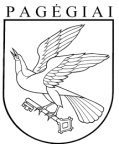 PAGĖGIŲ SAVIVALDYBĖS TARYBAsprendimasdėl PAGĖGIŲ SAVIVALDYBĖS 2020 − 2022 metų strateginio veiklos plano patvirtinimo2020 m. vasario 14 d. Nr. T1- 37PagėgiaiProgramaPaprogramė/uždavinysPadalinio pavadinimas01Valdymo tobulinimo programa01Centralizuotos buhalterinės apskaitos skyrius02Finansų skyrius03Dokumentų valdymo ir teisės skyrius02Pagėgių savivaldybės ugdymo užtikrinimo programa01Švietimo, kultūros ir sporto skyrius03Kultūros, turizmo ir sporto plėtotės programa01Pagėgių savivaldybės kultūros centras02Pagėgių savivaldybės Vydūno viešoji biblioteka03Pagėgių savivaldybės Martyno Jankaus muziejus04, 05Švietimo, kultūros ir sporto skyrius, atrankos komisija04Strateginio, teritorijų planavimo, investicijų ir projektų valdymo programa01Architektūros ir kraštotvarkos skyrius02,03Strateginio planavimo ir investicijų skyrius05Gyvenamosios aplinkos gerinimo programa01Savivaldybės seniūnijos02Socialinės paramos skyrius03Turto ir Ūkio skyrius04Architektūros ir kraštotvarkos skyrius05Žemės ūkio skyrius06Finansų skyrius, Architektūros ir kraštotvarkos skyrius07,08Turto ir Ūkio skyrius06NVO, bendruomenių, SVV rėmimo ir jaunimo politikos plėtros programa01,02Strateginio planavimo ir investicijų skyrius, atrankos komisijos03Jaunimo reikalų koordinatorius07Socialinės paramos ir sveikatos priežiūros įgyvendinimo programa01Socialinės paramos skyrius02,03Civilinės metrikacijos ir viešosios tvarkos skyriusEkonominės klasifikacijos grupės1. IŠ VISO LĖŠŲ POREIKIS:1.1. išlaidoms1.1.1. iš jų darbo užmokesčiui1.2. turtui įsigyti ir finansiniams įsipareigojimams vykdyti2. FINANSAVIMO ŠALTINIAI:2.1. SAVIVALDYBĖS LĖŠOS, IŠ VISO:2.1.1. Savivaldybės biudžetas, iš jo:2.1.1.1. Savivaldybės biudžeto lėšos SB2.1.1.2. Savivaldybės aplinkos apsaugos rėmimo specialiosios programos lėšos SB (AA)2.1.1.3. Specialiosios programos lėšos (pajamos už atsitiktines paslaugas) SB (SP)2.1.1.4. Valstybės biudžeto specialiosios tikslinės dotacijos lėšos SB (VB)2.1.1.5. Kelių priežiūros ir plėtros programos lėšos KPP2.1.1.6. Biudžetinių įstaigų pajamos BĮP2.2. KITI ŠALTINIAI, IŠ VISO:2.2.1. Europos Sąjungos paramos lėšos ES2.2.2. Kelių priežiūros ir plėtros programos lėšos KPP2.2.3. Valstybės biudžeto lėšos LRVB2.2.4. Valstybės  biudžeto specialiosios tikslinės dotacijos lėšos (iš valstybės investicijų programos) VIP2.2.5. Paskolos lėšos P2.2.6. Kiti finansavimo šaltiniai Kt.PAGĖGIŲ SAVIVALDYBĖS 2019 METŲ BIUDŽETO ASIGNAVIMAI3 lentelė. 2019 metų biudžeto asignavimai PAGĖGIŲ SAVIVALDYBĖS 2019 METŲ BIUDŽETO ASIGNAVIMAI3 lentelė. 2019 metų biudžeto asignavimai PAGĖGIŲ SAVIVALDYBĖS 2019 METŲ BIUDŽETO ASIGNAVIMAI3 lentelė. 2019 metų biudžeto asignavimai PAGĖGIŲ SAVIVALDYBĖS 2019 METŲ BIUDŽETO ASIGNAVIMAI3 lentelė. 2019 metų biudžeto asignavimai PAGĖGIŲ SAVIVALDYBĖS 2019 METŲ BIUDŽETO ASIGNAVIMAI3 lentelė. 2019 metų biudžeto asignavimai FunkcijosIš viso asignavimaiIš jų: išlaidomsIš jų: darbo užmokesčiuiTurtui įsigyti1234501.Bendros valstybės paslaugos2 165 498442 3451 403 168319 98502.Gynyba29 5876 32423 263003.Viešoji tvarka ir visuomenės apsauga 216 40027 514188 886004. Ekonomika2 522 251666 083123 3492 831 81905. Aplinkos apsauga260 254234 979025 27506. Būstas ir komunalinis ūkis261 57992 344169 235007. Sveikatos apsauga81 00081 0000008. Poilsis, kultūra ir religija542 090163 118377 5521 42009. Švietimas 3 176 813692 5632 717 4502 80010.Socialinė apsauga2 243 6331 258 114966 84618 673Išviso:11 499 1053 664 3845 696 7493 199 972PAGĖGIŲ SAVIVALDYBĖS 2020 METŲ BIUDŽETO ASIGNAVIMAI4 lentelė. 2020 metų biudžeto asignavimaiPAGĖGIŲ SAVIVALDYBĖS 2020 METŲ BIUDŽETO ASIGNAVIMAI4 lentelė. 2020 metų biudžeto asignavimaiPAGĖGIŲ SAVIVALDYBĖS 2020 METŲ BIUDŽETO ASIGNAVIMAI4 lentelė. 2020 metų biudžeto asignavimaiPAGĖGIŲ SAVIVALDYBĖS 2020 METŲ BIUDŽETO ASIGNAVIMAI4 lentelė. 2020 metų biudžeto asignavimaiPAGĖGIŲ SAVIVALDYBĖS 2020 METŲ BIUDŽETO ASIGNAVIMAI4 lentelė. 2020 metų biudžeto asignavimaiFunkcijosIš viso asignavimaiIš jų: išlaidomsIš jų: darbo užmokesčiuiTurtui įsigyti1234501.Bendros valstybės paslaugos2 291 087456 5721 540 698293 81702.Gynyba30 90011 89219 008003.Viešoji tvarka ir visuomenės apsauga 247 42017 598229 822004. Ekonomika2 094 484589 223130 3131 374 94805. Aplinkos apsauga253 916241 544012 37206. Būstas ir komunalinis ūkis281 55588 161189 394400007. Sveikatos apsauga75 40075 4000008. Poilsis, kultūra ir religija559 750149 517406 7333 50009. Švietimas 3 329 205472 6172 856 588010.Socialinė apsauga2 462 1871 325 2801 109 23427 673Išviso:11 625 9043 427 8046 481 7901 716 310Funkcijos2021 m. projektas2022 m. projektas12301. Valdymo tobulinimo programa3 127 558,003 283 564,0002. Pagėgių savivaldybės ugdymo užtikrinimo programa3 692 862,003 881 284,0003. Kultūros, turizmo ir sporto plėtotės programa716 009,00751 812,0004. Strateginio, teritorijų planavimo, investicijų ir projektų valdymo programa940 379,00988 303,0005. Gyvenamosios aplinkos gerinimo programa887 359,00931 611,0006. NVO, bendruomenių, SVV rėmimo ir jaunimo politikos plėtros programa50 400,0052 920,0007. Socialinės paramos ir sveikatos priežiūros įgyvendinimo programa2 645 803,002 738 436,00Išviso:12 060 370,0012 627 930,00 PAGĖGIŲ SAVIVALDYBĖS ADMINISTRACIJOS STRUKTŪRA 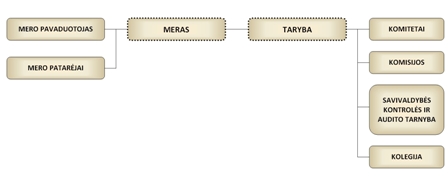 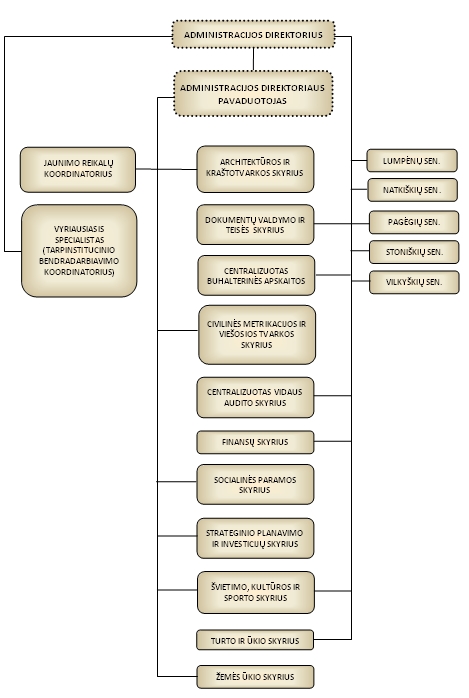 StiprybėsAktualumo įvertinimasSuteiktą įvertinimą pagrindžiantiinformacija, prielaidos1. Patogi geografinė padėtis4Pagėgių savivaldybės susisiekimo sistemai didžiausią įtaką daro kelias Nr. 141 Kaunas-Jurbarkas-Šilutė-Klaipėda. Miesto pietiniu pakraščiu eina geležinkelis Radviliškis-Tilžė. Tauragės regionas ribojasi Rusijos Federacija2. Tauragės regiono tikslinės teritorijos – miestai, savivaldybių centrai, kas lemia šių miestų svarbą tiek savivaldybėms, tiek Tauragės regionui4Daugiau kaip pusė visų atitinkamoje savivaldybėje registruotų įmonių tenka tikslinių miestų teritorijai. Tai sudaro palankias sąlygas ekonominės veiklos koncentracijai tikslinėse teritorijose, bet kartu iškelia papildomų sprendimų inžinerinio aprūpinimo, būsto, sociokultūrinės veiklos įgyvendinimo infrastruktūrai ir kompaktiškumui3. 2007–2014 m. investicijos į inžinerinę infrastruktūrą sukūrė gana išplėtotą, kokybišką kelių, vandens tiekimo ir nuotekų tvarkymo tinklą.42007-2014 m. savivaldybės vykdytų projektų analizė, kelių infrastruktūros būklės analizė4. Mažas teritorijos užterštumas iš stacionarių taršos šaltinių32018 metų statistikos departamento duomenimis, Tauragės apskrityje iš viso išmesta teršalų į atmosferą iš stacionarių taršos šaltinių 831,53 tonos teršalų. Pagėgių r. sav., išmesta teršalų į atmosferą iš stacionarių taršos šaltinių 36,41 tonos.  Palyginimui: Lietuvos Respublikoje iš viso išmesta teršalų 65956,15 tonos. Tarp visų Lietuvos Respublikos apskričių viena iš mažiausiai teršalų išmetimų į atmosferą iš stacionarių taršos šaltinių yra Tauragės apskrityje. Daugiausiai išmeta teršalų Mažeikių rajono savivaldybė22585,01 tonas.Informacinis šaltinis: https://osp.stat.gov.lt/statistiniu-rodikliu-analize?region=all#/5. Gamtiniai ir kultūriniai turizmo ištekliai sudaro sąlygas kurti ir vystyti aktyvaus poilsio, ekologinio turizmo, kultūrinio ir kaimo turizmo produktus. Rekreacinių gamtos išteklių gausumas.5Turizmo plėtotės galimybių studijų analizė 2004-2021 m., „Pagėgių krašto turizmo informacijos centro“ 2019 m.programa.6. Geros sąlygos pradėti verslą (pramoninė zona su daline inžinerine infrastruktūra)42009 m. įgyvendinto projekto analizė7. Užimtumo tarnyba naudoja platų aktyvių darbo rinkos priemonių arsenalą, sėkmingai bendradarbiauja su savivaldos institucijomis bei darbdaviais4Tauragės užimtumo tarnybos statistinės programos, veiklos ataskaitų analizė.8. Rajone gausu tradicinių masinių renginių ir švenčių, formuojamas patrauklus krašto įvaizdis5Pagėgių kultūros centro, Pagėgių savivaldybės Martyno Jankaus muziejaus ataskaitų analizė. Rambyno regioninio parko informacija.9. Išplėtotas sveikatos priežiūros tinklas, pakankamas ambulatorinių ir stacionarių paslaugų teikimo lygis savivaldybėje. Plėtojama socialinių paslaugų teikimo infrastruktūra, leidžianti tenkinti būtiniausius poreikius. Pradėta vykdyti aplinkos ir būsto pritaikymo neįgaliesiems veikla.3Sveikatos priežiūros tinklo, socialinių paslaugų  analizė,  Pagėgių savivaldybėje10. Kabeliniai vietos tiekėjų interneto tinklai apima visą gyvenamąjį Pagėgių fondą ir periferines miesto įmones. Visose savivaldybės mokyklose yra ne mažiau kaip viena kompiuterių klasė, kompiuterizuotas bibliotekų tinklas.4Interneto tinklų analizė Pagėgių savivaldybėje, Pagėgių miesteSilpnybėsAktualumo įvertinimasSuteiktą įvertinimą pagrindžiantiinformacija, prielaidos1. Neigiamos demografinės tendencijos: mažėjantis gyventojų skaičius, mažėjanti vaikų dalis5Išankstiniais duomenimis 2020 metųpradžioje nuolatinių gyventojų skaičius Lietuvoje buvo 2 794 329. Tauragės apskrityje gyveno 91 802 gyventojai, o pačioje Tauragės r. sav. 37 805 asmenys.  Jurbarko r. sav.24 822 gyventojų. Tuo tarpu  Pagėgių savivaldybėje 2020 m. išankstiniais duomenimis deklaruoti 7288gyventojai. Tačiau Tauragės apskrityje, tuo pačiu ir Pagėgiuose stebimas nuolatinių gyventojų mažėjimas.2. Gana žemas gyventojų verslumas, didelių, prielaidas klasterizacijai sudarančių įmonių trūkumas5Pagėgiuose yra tik kelios stambios įmonės. Verslumo koeficientai buvo mažesni, lyginant su regiono ir Lietuvos vidurkiais. Didžiausias verslumo lygis užfiksuotas Tauragės rajono savivaldybėje (24,2), Jurbarko rajono ir Pagėgių savivaldybėse tesiekė 15. 3. Maža gyventojų perkamoji galia42019 m. 3-ąjį ketvirtį vidutinis mėnesinis bruto darbo užmokestis Tauragės apskrityje 1037 eur., palyginus su Vidurio ir vakarų Lietuvos regionu 1209 eur. Vidutinis mėnesinio bruto darbo užmokesčio pokytis 2019 m. 3-ąjį ketvirtį Tauragės apskrityje palyginus su ankstesnių metų atitinkamu ketvirčiu 6,7 proc. Pokytis procentais palyginti 2019 m. 3-ąjį ketvirtį ir 2018 m. 3-ąjį ketvirtį Jurbarko r. sav. 13,4 proc., Pagėgių sav. 16,3 proc., Šilalės r. sav. 12,0 proc., Tauragės r. sav. 9,6 proc. Savivaldybių vieta pagal bruto darbo užmokesčio pokytį Pagėgiai: 36, Jurbarkas: 45, Šilalė: 49, Tauragė: 38.4. Nepakankamos materialinės investicijos, kurios yra ekonomikos plėtros pagrindas, neigiamas jų pokytis stabdo ūkinės veiklos plėtrą 5Tauragės apskrityje materialinės investicijos tenkančios vienam gyventojui eurais padidėjo nuo 1160 eur. 2016 metais iki 1271 eur. 2018 metais. Pagėgių savivaldybėje šis skaičius sumažėjo nuo 1717 eur. 2016 metais iki 917 eur. 2018 metais. Palyginimui Jurbarko ir Šilalės rajonų savivaldybėse 2018 metais materialinės investicijos tenkančios vienam gyventojui siekė atitinkamai 1172eur. ir 935eur. Tačiau šį rodiklį Pagėgių savivaldybėje labiausiai įtakoja veikiančios kelios įmonės, stebimas naujų investicijų trūkumas.GalimybėsAktualumo įvertinimasSuteiktą įvertinimą pagrindžiantiinformacija, prielaidos1. Didėjantis visuomenės ekologinis sąmoningumas, „miestiško“ gyvenimo būdo populiarėjimas lems didesnius reikalavimus miestų transporto sistemoms5Viena svarbiausių sąlygų sėkmingai miestų ir apylinkių plėtrai – gera susisiekimo sistema: apšvietimas, geros kokybės važiuojamoji dalis, įdiegtos eismo saugumo priemonės, darnaus judėjimo mieste ir kaime galimybių realizavimas. Tokioje sistemoje susisiekimas su miestų centrais, darbo vietomis, socialines paslaugas teikiančiomis institucijomis, laisvalaikio bei poilsio centrais turi būti greitas ir patogus. Šį tikslą padėtų įgyvendinti miestų gatvių tinklo pertvarkymas, jungiant urbanistinę struktūrą į vientisą sistemą, esamų gatvių jų techninės būklės gerinimas, viešojo transporto priemonių parko atnaujinimas.2. Dėl mažėjančio gyventojų skaičiaus (ir, atitinkamai, darbo jėgos pasiūlos) įmonės didesnį prioritetą skirs technologinei plėtrai, ir galės pasinaudoti tam skiriamam ES finansine parama32014–2020 metų Europos Sąjungos fondų investicijų veiksmų programoje numatyti uždaviniai: 3.1.1. „Padidinti verslumo lygį“, 3.3.1. „Padidinti MVĮ produktyvumą“, 3.3.2. „Padidinti MVĮ investicijas į ekoinovacijas, kitas efektyviai išteklius naudojančias technologijas“ – pažangioms technologijoms diegti ir finansuoti. Technologinė plėtrą pramonės įmonėse gali turėti teigiamą įtaką gyventojų perkamajai galai, ir taip stimuliuoti kitus ūkio sektorius (pvz. turizmą)GrėsmėsAktualumo įvertinimasSuteiktą įvertinimą pagrindžiantiinformacija, prielaidos1. Įmonių konkurencingumo mažėjimas dėl gyventojų skaičiaus (ir reikiamos kvalifikacijos darbuotojų) mažėjimo3Tauragės apskrityje, nedirbančiųjų skaičiaus rodiklis mažėja. 2019 metų duomenimis Tauragės apskrityje registruotų bedarbių buvo 9 proc., Pagėgių savivaldybėje 8 proc., Jurbarko savivaldybėje 11,3 proc., Šilalės savivaldybėje – 7 proc. Natūralu, kad mažėjant registruotų bedarbių skaičiui didėja užimtų gyventojų dalis. Pagal turimus paskutinius 2018 metų duomenis užimtų gyventojų  vyrų ir moterų tarpe Lietuvos Respublikoje buvo 1 374,7 tūkst. nuo praeitų metų yra nežymiai padidėję. Bendroje Lietuvos statistikoje nuo 2014 iki 2018 metų Lietuvoje užimtų gyventojų skaičius didėjo. Tauragės apskrityje 2018 metų duomenimis užimtų gyventojų buvo 43,1 tūkst.  Tauragės r. sav. – 16,3 tūkst., Jurbarko r. sav. – 11,5 tūkst., Šilalėjs r. sav. – 11,4 tūkst., Pagėgių sav. – 3,9 tūkst. Palyginimui: Vilniaus apskrityje – 442,3 tūkst.,  Kauno – 284,5 tūkst., Klaipėdos – 151,2 tūkst.Viena iš pagrindinių gyventojų mažėjimo priežasčių – nedidelis gimstamumas.Ypač mažėja vaikų skaičius ir vaikų dalis bendroje gyventojų struktūroje. Pagrindinės gyventojų skaičiaus mažėjimo priežastys – neigiama natūrali gyventojų kaita ir neigiama neto migracija.3. Didės į šalia esančius Kauno ir Klaipėdos regionus išvykstančiųjų gyventi, dirbti ar studijuoti jaunų gyventojų srautai, blogėjant šalies demografinei struktūrai.4Lietuvoje susidariusi amžiaus struktūra lems tai, kad ir toliau didės pensinio amžiaus gyventojų dalis lyginant su darbingo amžiaus gyventojais, o mažės – vaikų ir jaunimo. Didės ir iš Pagėgių savivaldybės išvykstančiųjų gyventi, dirbti ar studijuoti jaunų gyventojų srautai.4. Regioninė konkurencija su Vilniaus, Klaipėdos ir Kauno regionais (kultūros poreikių tenkinimo, gyvenimo kokybės ir sąlygų, gyvenamosios aplinkos patrauklumo, transporto organizavimo ir kt. kasdienio gyvenimo aspektais). 3Pagėgių savivaldybę geresnėmis darbo apmokėjimo, viešųjų paslaugų (švietimo, kultūros, sporto ir sveikatinimo, rekreacijos) įvairovės ir prieinamumo sąlygomis veikia Vilniaus, Kauno ir Klaipėdos regionai. Dėl šių regionų savivaldybių (pagrinde – didmiesčių) veiklos didėja rizika, kad savivaldybės gyventojai išvažiuos iš šio regiono.Biudžetiniai metaiBiudžetiniai metai2020-ieji2020-ieji2020-iejiProgramos vykdytojas Pagėgių savivaldybės administracijaPagėgių savivaldybės administracijaKodas188746659Programos vykdytojas Centralizuotos buhalterinės apskaitos skyrius,Finansų skyrius,Savivaldybės biudžetinės įstaigos.Centralizuotos buhalterinės apskaitos skyrius,Finansų skyrius,Savivaldybės biudžetinės įstaigos.Kodas-Programos kodas0101Programos parengimo argumentaiPrograma tęstinė. Programa parengta siekiant užtikrinti viešojo administravimo principų, procesų, t.y. Viešojo administravimo įstatymo įgyvendinimą savivaldybės veikloje. Programa įgyvendina Pagėgių savivaldybės 2011-2021 metų strateginio plėtros plano II prioriteto 2.2. tikslą – viešojo administravimo sistemos gerinimas ir III prioriteto 3.3. tikslą – žmogiškųjų išteklių kokybinė plėtra.Programą koordinuoja – savivaldybės administracijos Centralizuotos buhalterinės apskaitos skyriaus vedėja. Programą rengia ir vykdo:1 uždavinį – Pagėgių savivaldybės administracijos Centralizuotos buhalterinės apskaitos skyrius, vedėjas.2 uždavinį – Finansų skyrius, vedėjas.3 uždavinį – Dokumentų valdymo ir teisės skyrius, vedėjas. Programos parengimo argumentaiPrograma tęstinė. Programa parengta siekiant užtikrinti viešojo administravimo principų, procesų, t.y. Viešojo administravimo įstatymo įgyvendinimą savivaldybės veikloje. Programa įgyvendina Pagėgių savivaldybės 2011-2021 metų strateginio plėtros plano II prioriteto 2.2. tikslą – viešojo administravimo sistemos gerinimas ir III prioriteto 3.3. tikslą – žmogiškųjų išteklių kokybinė plėtra.Programą koordinuoja – savivaldybės administracijos Centralizuotos buhalterinės apskaitos skyriaus vedėja. Programą rengia ir vykdo:1 uždavinį – Pagėgių savivaldybės administracijos Centralizuotos buhalterinės apskaitos skyrius, vedėjas.2 uždavinį – Finansų skyrius, vedėjas.3 uždavinį – Dokumentų valdymo ir teisės skyrius, vedėjas. Programos parengimo argumentaiPrograma tęstinė. Programa parengta siekiant užtikrinti viešojo administravimo principų, procesų, t.y. Viešojo administravimo įstatymo įgyvendinimą savivaldybės veikloje. Programa įgyvendina Pagėgių savivaldybės 2011-2021 metų strateginio plėtros plano II prioriteto 2.2. tikslą – viešojo administravimo sistemos gerinimas ir III prioriteto 3.3. tikslą – žmogiškųjų išteklių kokybinė plėtra.Programą koordinuoja – savivaldybės administracijos Centralizuotos buhalterinės apskaitos skyriaus vedėja. Programą rengia ir vykdo:1 uždavinį – Pagėgių savivaldybės administracijos Centralizuotos buhalterinės apskaitos skyrius, vedėjas.2 uždavinį – Finansų skyrius, vedėjas.3 uždavinį – Dokumentų valdymo ir teisės skyrius, vedėjas. Savivaldybės prioritetas (-ai) Savivaldybės prioritetas (-ai) II prioritetas. Saugios ir sveikos aplinkos bendruomenei kūrimasIII. prioritetas. Žmogiškųjų išteklių plėtraKodasProgramos tikslo pavadinimas01Užtikrinti viešąjį administravimą ir siekti administravimo naštos mažėjimo Pagėgių savivaldybėjeProgramos aprašymas: Pagėgių savivaldybės administracija pagal įstatymų ir kitų teisės aktų nuostatas vykdo viešąjį administravimą, organizuoja ir užtikrina viešųjų paslaugų teikimą savivaldybės gyventojams, atlieka kitas įstatymų, kitų teisės aktų ir savivaldybės Tarybos sprendimų nustatytas funkcijas. Įstatymų nustatyta tvarka, Pagėgių savivaldybės administracija, organizuoja savivaldybės biudžeto pajamų ir išlaidų bei kitų piniginių išteklių tvarkymą, organizuoja ir kontroliuoja savivaldybės ir valstybės turto valdymą ir naudojimą, atlieka gelbėjimo ir kitų neatidėliotinų darbų organizavimą, ekstremalių situacijų metu. Programą sudaro 3 uždaviniai:Programos 1 uždavinys –stiprinti viešojo administravimo sistemą ir gerinti valdymą Pagėgių savivaldybėje. Administracija savivaldybės teritorijoje organizuoja ir kontroliuoja savivaldybės institucijų sprendimų įgyvendinimą arba pati juos įgyvendina. Didelę reikšmę skiria savivaldybės darbuotojų kvalifikacijos kėlimui. Programa apima funkcijų įgyvendinimui reikalingas darbo apmokėjimo išlaidas. Programos pirmo uždavinio įgyvendinimas apima administracijos darbuotojų nustatytų funkcijų vykdymo ir apmokėjimo už darbą išlaidas. Tai yra: bendrųjų valstybės paslaugų vykdymas, gynybos funkcijos vykdymas, viešosios tvarkos organizavimas, privalomųjų žemės ūkiui funkcijų vykdymas, socialinės ir vaikų teisių apsaugos funkcijų vykdymas. Socialinių paslaugų vykdymui skirta veiklos plano 7 programa, žemės ūkio priemonei – skirtas 5 programos 04 uždavinys.Programos 2 uždavinys – gerinti Pagėgių savivaldybės administracijos paskolų valdymą, siekiant užtikrinti efektyvų prisiimtų finansinių įsipareigojimų valdymą. Siekiant įgyvendinti  Strateginio plano tikslus, savivaldybė rengia ir  vykdo investicinius projektus, kurių finansavimui neužtenka įvairių fondų ir savivaldybės biudžeto lėšų, todėl naudojamos iš bankų ir valstybės skolintos lėšos. Vykdant šį uždavinį, Pagėgių savivaldybės administracija, vadovaudamasi Pagėgių savivaldybės tarybos sprendimais, neviršydama įstatymu nustatytų limitų, skolinasi iš komercinių bankų, iš Lietuvos Respublikos Finansų ministerijos.Vykdant uždavinį nustatomi skolinimosi limitai, planuojami savivaldybės skolinimosi poreikiai bei skolos valdymo išlaidos. Siekiama užtikrinti efektyvų prisiimtų finansinių įsipareigojimų valdymą.Programos 3 uždavinys. Gerinti asmenų aptarnavimo kokybę ir didinti paslaugų prieinamumą visuomenei, diegiant vieno langelio principą, bei užtikrinti nuolatinę paslaugų kokybės stebėseną ir vertinimą taikant kokybės valdymo metodų įžvalgas savivaldybės administracijos veikloje, užtikrinti darnų administracinės naštos mažinimo procesą.Savivaldybės administracija siekia tobulinti savivaldybės vidaus administravimą, gerinti administracinių ir viešųjų paslaugų teikimo kokybę, informacinių sistemų bei elektroninių paslaugų spektrą.Valstybės mastu sukurta viešųjų ir administracinių paslaugų stebėsenos ir analizės informacinė sistema (PASIS), leido įdiegti sprendimus, padedančius efektyviau organizuoti veiklas ir paslaugų teikimą gyventojams bei verslo įmonėms, t. y. sudarė galimybes teikti paslaugas elektroniniu būdu. Į sistemą sukeliami teikiamų administracinių paslaugų atnaujinti aprašymai, kuriuose pateikiama išsami informacija apie paslaugas. Administracinių paslaugų naudotojai patogiai, greitai ir lengvai gali gauti visą reikalingą informaciją, kaip užsisakyti paslaugą, pateikti prašymą, jeigu, reikia, sumokėti nustatytą mokestį.2018 m. balandžio 10 d. Pagėgių savivaldybės administracija pasirašė sutartį su Europos socialinio fondo agentūra dėl projekto „Paslaugų teikimo ir asmenų aptarnavimo kokybės gerinimas Tauragės regiono savivaldybėse. I etapas“. Pagrindinis projekto tikslas – pagerinti asmenų aptarnavimo kokybę ir didinti teikiamų paslaugų prieinamumą visuomenei diegiant vieno langelio principą,  užtikrinant paslaugų kokybės monitoringą ir taikant kokybės vadybos metodų principus Tauragės, Šilalės ir Jurbarko rajonų bei Pagėgių savivaldybių administracijų veikloje. Siekiant šio tikslo 2017 m. buvo atlikta paslaugų teikimo ir asmenų aptarnavimo funkcijų atlikimo procesų (procedūrų) ir gyventojų pasitenkinimo paslaugomis tyrimas ir apklausa, identifikuojant esamas problemas paslaugų teikimo grandyje ir gavėjų poreikius. Pagrindinė projekto veikla skirta 4-ių savivaldybių paslaugų teikimo ir asmenų aptarnavimo procesų kokybės vertinimui ir tobulinimui, t. y. dokumentai, kuriuose bus pateikti atliktų tyrimų rezultatai, įvertinta paslaugų teikimo ir asmenų aptarnavimo kokybė, pateiktas procedūrų (procesų) žemėlapis, parengti pasiūlymai dėl savivaldybių reguliuojamų paslaugų teikimo kokybės gerinimo ir asmenų geresnio aptarnavimo teisinio reglamentavimo tobulinimo. Įgyvendinant projektą bus įvertintas poreikis optimizuoti paslaugų teikimo ir asmenų aptarnavimo funkcijų atlikimo procedūras bei jas automatizuoti. Projekto metu per 2018-2021-2023 metus bus diegiamas/gerinamas vieno langelio principas centrinėse savivaldybių administracijų patalpose, tam bus tobulinamas teisinis reglamentavimas ir įvertinamas  poreikis šio projekto tęstinumui (projekto II etapui) – vieno langelio principo diegimui savivaldybių administracijų seniūnijose bei paslaugų automatizavimui ir naujų IS diegimui.Projekto metu bus vykdomas projekto partnerių vadovų ir darbuotojų (susijusių su projekto metu įgyvendinamomis veiklomis) kompetencijų, reikalingų gerinti paslaugų ir asmenų aptarnavimo kokybę, stiprinimas.Programos uždaviniai:01 Uždavinio programos tikslas: Didinti Pagėgių savivaldybės valdymo efektyvumą.Šie programos uždaviniai įgyvendina Pagėgių savivaldybės strateginio plėtros plano 2011-2021 m 2.2. tikslą – „Viešojo administravimo sistemos gerinimas“Tikslui įgyvendinti numatyti uždaviniai: Stiprinti viešojo administravimo sistemą ir gerinti valdymą Pagėgių savivaldybėje. Uždavinio ir priemonių rengėjas ir vykdytojas – Centralizuotas buhalterinės apskaitos skyrius.Uždavinio priemonės:Bendrųjų valstybės paslaugų vykdymas;Gynybos funkcijos vykdymas;Viešosios tvarkos ir visuomenės apsaugos organizavimas;Privalomųjų žemės ūkiui funkcijų vykdymas;Socialinės apsaugos funkcijų vykdymas.Pareigybių skaičius programos uždaviniui įgyvendinti – 13. Buhalterijos sk. – 11, finansų sk. – 2 darbuotojai.02 uždavinys. Gerinti Pagėgių savivaldybės administracijos paskolų valdymą, siekiant užtikrinti efektyvų prisiimtų finansinių įsipareigojimų valdymą. Uždavinio vykdytojas Finansų skyrius.Uždavinio priemonės:01.02.01.	Vykdyti savalaikį paskolų grąžinimą;01.02.02.	Atlikti savalaikį palūkanų mokėjimą;01.02.03.	Užtikrinti lėšų poreikį Pagėgių savivaldybės infrastruktūros gerinimui.01.02.04.	Efektyviai planuoti ir rinkti savivaldybės mokesčius.Pareigybių skaičius programos uždaviniui įgyvendinti – 3.03 uždavinys – Gerinti asmenų aptarnavimo kokybę ir didinti paslaugų prieinamumą visuomenei, diegiant vieno langelio principą, bei užtikrinti nuolatinę paslaugų kokybės stebėseną ir vertinimą taikant kokybės valdymo metodų įžvalgas savivaldybių administracijos veikloje.Uždavinio priemonės:01.03.01. Patobulinti paslaugų teikimo procesus, pagerinti jų kokybę ir prieinamumą diegiant kokybės vadybos elementus ir vieno langelio principą.01.03.02. Seniūnijas panaudoti kaip tarpininkus, perduodant asmenų prašymus kitiems savivaldybės administracinėms paslaugoms atlikti, kurių neatlieka seniūnijos.01.03.03. Užtikrinti Administracinės naštos mažinimo priemonių vykdymą, viešinimą ir priemonių vykdymo kontrolę. Priemonių  vykdytojai – Dokumentų valdymo ir teisės skyriaus vedėjas, savivaldybės seniūnai, Strateginio planavimo ir investicijų skyriaus vyriausioji specialistė.Šie programos uždaviniai įgyvendina Pagėgių savivaldybės strateginio plėtros plano 2011-2021 m 2.1. tikslą – „Užtikrinti viešųjų paslaugų kokybę ir prieinamumą“.01 Programos uždavinių ir priemonių  įgyvendinimo  vertinimo rodikliaiProgramos aprašymas: Pagėgių savivaldybės administracija pagal įstatymų ir kitų teisės aktų nuostatas vykdo viešąjį administravimą, organizuoja ir užtikrina viešųjų paslaugų teikimą savivaldybės gyventojams, atlieka kitas įstatymų, kitų teisės aktų ir savivaldybės Tarybos sprendimų nustatytas funkcijas. Įstatymų nustatyta tvarka, Pagėgių savivaldybės administracija, organizuoja savivaldybės biudžeto pajamų ir išlaidų bei kitų piniginių išteklių tvarkymą, organizuoja ir kontroliuoja savivaldybės ir valstybės turto valdymą ir naudojimą, atlieka gelbėjimo ir kitų neatidėliotinų darbų organizavimą, ekstremalių situacijų metu. Programą sudaro 3 uždaviniai:Programos 1 uždavinys –stiprinti viešojo administravimo sistemą ir gerinti valdymą Pagėgių savivaldybėje. Administracija savivaldybės teritorijoje organizuoja ir kontroliuoja savivaldybės institucijų sprendimų įgyvendinimą arba pati juos įgyvendina. Didelę reikšmę skiria savivaldybės darbuotojų kvalifikacijos kėlimui. Programa apima funkcijų įgyvendinimui reikalingas darbo apmokėjimo išlaidas. Programos pirmo uždavinio įgyvendinimas apima administracijos darbuotojų nustatytų funkcijų vykdymo ir apmokėjimo už darbą išlaidas. Tai yra: bendrųjų valstybės paslaugų vykdymas, gynybos funkcijos vykdymas, viešosios tvarkos organizavimas, privalomųjų žemės ūkiui funkcijų vykdymas, socialinės ir vaikų teisių apsaugos funkcijų vykdymas. Socialinių paslaugų vykdymui skirta veiklos plano 7 programa, žemės ūkio priemonei – skirtas 5 programos 04 uždavinys.Programos 2 uždavinys – gerinti Pagėgių savivaldybės administracijos paskolų valdymą, siekiant užtikrinti efektyvų prisiimtų finansinių įsipareigojimų valdymą. Siekiant įgyvendinti  Strateginio plano tikslus, savivaldybė rengia ir  vykdo investicinius projektus, kurių finansavimui neužtenka įvairių fondų ir savivaldybės biudžeto lėšų, todėl naudojamos iš bankų ir valstybės skolintos lėšos. Vykdant šį uždavinį, Pagėgių savivaldybės administracija, vadovaudamasi Pagėgių savivaldybės tarybos sprendimais, neviršydama įstatymu nustatytų limitų, skolinasi iš komercinių bankų, iš Lietuvos Respublikos Finansų ministerijos.Vykdant uždavinį nustatomi skolinimosi limitai, planuojami savivaldybės skolinimosi poreikiai bei skolos valdymo išlaidos. Siekiama užtikrinti efektyvų prisiimtų finansinių įsipareigojimų valdymą.Programos 3 uždavinys. Gerinti asmenų aptarnavimo kokybę ir didinti paslaugų prieinamumą visuomenei, diegiant vieno langelio principą, bei užtikrinti nuolatinę paslaugų kokybės stebėseną ir vertinimą taikant kokybės valdymo metodų įžvalgas savivaldybės administracijos veikloje, užtikrinti darnų administracinės naštos mažinimo procesą.Savivaldybės administracija siekia tobulinti savivaldybės vidaus administravimą, gerinti administracinių ir viešųjų paslaugų teikimo kokybę, informacinių sistemų bei elektroninių paslaugų spektrą.Valstybės mastu sukurta viešųjų ir administracinių paslaugų stebėsenos ir analizės informacinė sistema (PASIS), leido įdiegti sprendimus, padedančius efektyviau organizuoti veiklas ir paslaugų teikimą gyventojams bei verslo įmonėms, t. y. sudarė galimybes teikti paslaugas elektroniniu būdu. Į sistemą sukeliami teikiamų administracinių paslaugų atnaujinti aprašymai, kuriuose pateikiama išsami informacija apie paslaugas. Administracinių paslaugų naudotojai patogiai, greitai ir lengvai gali gauti visą reikalingą informaciją, kaip užsisakyti paslaugą, pateikti prašymą, jeigu, reikia, sumokėti nustatytą mokestį.2018 m. balandžio 10 d. Pagėgių savivaldybės administracija pasirašė sutartį su Europos socialinio fondo agentūra dėl projekto „Paslaugų teikimo ir asmenų aptarnavimo kokybės gerinimas Tauragės regiono savivaldybėse. I etapas“. Pagrindinis projekto tikslas – pagerinti asmenų aptarnavimo kokybę ir didinti teikiamų paslaugų prieinamumą visuomenei diegiant vieno langelio principą,  užtikrinant paslaugų kokybės monitoringą ir taikant kokybės vadybos metodų principus Tauragės, Šilalės ir Jurbarko rajonų bei Pagėgių savivaldybių administracijų veikloje. Siekiant šio tikslo 2017 m. buvo atlikta paslaugų teikimo ir asmenų aptarnavimo funkcijų atlikimo procesų (procedūrų) ir gyventojų pasitenkinimo paslaugomis tyrimas ir apklausa, identifikuojant esamas problemas paslaugų teikimo grandyje ir gavėjų poreikius. Pagrindinė projekto veikla skirta 4-ių savivaldybių paslaugų teikimo ir asmenų aptarnavimo procesų kokybės vertinimui ir tobulinimui, t. y. dokumentai, kuriuose bus pateikti atliktų tyrimų rezultatai, įvertinta paslaugų teikimo ir asmenų aptarnavimo kokybė, pateiktas procedūrų (procesų) žemėlapis, parengti pasiūlymai dėl savivaldybių reguliuojamų paslaugų teikimo kokybės gerinimo ir asmenų geresnio aptarnavimo teisinio reglamentavimo tobulinimo. Įgyvendinant projektą bus įvertintas poreikis optimizuoti paslaugų teikimo ir asmenų aptarnavimo funkcijų atlikimo procedūras bei jas automatizuoti. Projekto metu per 2018-2021-2023 metus bus diegiamas/gerinamas vieno langelio principas centrinėse savivaldybių administracijų patalpose, tam bus tobulinamas teisinis reglamentavimas ir įvertinamas  poreikis šio projekto tęstinumui (projekto II etapui) – vieno langelio principo diegimui savivaldybių administracijų seniūnijose bei paslaugų automatizavimui ir naujų IS diegimui.Projekto metu bus vykdomas projekto partnerių vadovų ir darbuotojų (susijusių su projekto metu įgyvendinamomis veiklomis) kompetencijų, reikalingų gerinti paslaugų ir asmenų aptarnavimo kokybę, stiprinimas.Programos uždaviniai:01 Uždavinio programos tikslas: Didinti Pagėgių savivaldybės valdymo efektyvumą.Šie programos uždaviniai įgyvendina Pagėgių savivaldybės strateginio plėtros plano 2011-2021 m 2.2. tikslą – „Viešojo administravimo sistemos gerinimas“Tikslui įgyvendinti numatyti uždaviniai: Stiprinti viešojo administravimo sistemą ir gerinti valdymą Pagėgių savivaldybėje. Uždavinio ir priemonių rengėjas ir vykdytojas – Centralizuotas buhalterinės apskaitos skyrius.Uždavinio priemonės:Bendrųjų valstybės paslaugų vykdymas;Gynybos funkcijos vykdymas;Viešosios tvarkos ir visuomenės apsaugos organizavimas;Privalomųjų žemės ūkiui funkcijų vykdymas;Socialinės apsaugos funkcijų vykdymas.Pareigybių skaičius programos uždaviniui įgyvendinti – 13. Buhalterijos sk. – 11, finansų sk. – 2 darbuotojai.02 uždavinys. Gerinti Pagėgių savivaldybės administracijos paskolų valdymą, siekiant užtikrinti efektyvų prisiimtų finansinių įsipareigojimų valdymą. Uždavinio vykdytojas Finansų skyrius.Uždavinio priemonės:01.02.01.	Vykdyti savalaikį paskolų grąžinimą;01.02.02.	Atlikti savalaikį palūkanų mokėjimą;01.02.03.	Užtikrinti lėšų poreikį Pagėgių savivaldybės infrastruktūros gerinimui.01.02.04.	Efektyviai planuoti ir rinkti savivaldybės mokesčius.Pareigybių skaičius programos uždaviniui įgyvendinti – 3.03 uždavinys – Gerinti asmenų aptarnavimo kokybę ir didinti paslaugų prieinamumą visuomenei, diegiant vieno langelio principą, bei užtikrinti nuolatinę paslaugų kokybės stebėseną ir vertinimą taikant kokybės valdymo metodų įžvalgas savivaldybių administracijos veikloje.Uždavinio priemonės:01.03.01. Patobulinti paslaugų teikimo procesus, pagerinti jų kokybę ir prieinamumą diegiant kokybės vadybos elementus ir vieno langelio principą.01.03.02. Seniūnijas panaudoti kaip tarpininkus, perduodant asmenų prašymus kitiems savivaldybės administracinėms paslaugoms atlikti, kurių neatlieka seniūnijos.01.03.03. Užtikrinti Administracinės naštos mažinimo priemonių vykdymą, viešinimą ir priemonių vykdymo kontrolę. Priemonių  vykdytojai – Dokumentų valdymo ir teisės skyriaus vedėjas, savivaldybės seniūnai, Strateginio planavimo ir investicijų skyriaus vyriausioji specialistė.Šie programos uždaviniai įgyvendina Pagėgių savivaldybės strateginio plėtros plano 2011-2021 m 2.1. tikslą – „Užtikrinti viešųjų paslaugų kokybę ir prieinamumą“.01 Programos uždavinių ir priemonių  įgyvendinimo  vertinimo rodikliaiProgramos aprašymas: Pagėgių savivaldybės administracija pagal įstatymų ir kitų teisės aktų nuostatas vykdo viešąjį administravimą, organizuoja ir užtikrina viešųjų paslaugų teikimą savivaldybės gyventojams, atlieka kitas įstatymų, kitų teisės aktų ir savivaldybės Tarybos sprendimų nustatytas funkcijas. Įstatymų nustatyta tvarka, Pagėgių savivaldybės administracija, organizuoja savivaldybės biudžeto pajamų ir išlaidų bei kitų piniginių išteklių tvarkymą, organizuoja ir kontroliuoja savivaldybės ir valstybės turto valdymą ir naudojimą, atlieka gelbėjimo ir kitų neatidėliotinų darbų organizavimą, ekstremalių situacijų metu. Programą sudaro 3 uždaviniai:Programos 1 uždavinys –stiprinti viešojo administravimo sistemą ir gerinti valdymą Pagėgių savivaldybėje. Administracija savivaldybės teritorijoje organizuoja ir kontroliuoja savivaldybės institucijų sprendimų įgyvendinimą arba pati juos įgyvendina. Didelę reikšmę skiria savivaldybės darbuotojų kvalifikacijos kėlimui. Programa apima funkcijų įgyvendinimui reikalingas darbo apmokėjimo išlaidas. Programos pirmo uždavinio įgyvendinimas apima administracijos darbuotojų nustatytų funkcijų vykdymo ir apmokėjimo už darbą išlaidas. Tai yra: bendrųjų valstybės paslaugų vykdymas, gynybos funkcijos vykdymas, viešosios tvarkos organizavimas, privalomųjų žemės ūkiui funkcijų vykdymas, socialinės ir vaikų teisių apsaugos funkcijų vykdymas. Socialinių paslaugų vykdymui skirta veiklos plano 7 programa, žemės ūkio priemonei – skirtas 5 programos 04 uždavinys.Programos 2 uždavinys – gerinti Pagėgių savivaldybės administracijos paskolų valdymą, siekiant užtikrinti efektyvų prisiimtų finansinių įsipareigojimų valdymą. Siekiant įgyvendinti  Strateginio plano tikslus, savivaldybė rengia ir  vykdo investicinius projektus, kurių finansavimui neužtenka įvairių fondų ir savivaldybės biudžeto lėšų, todėl naudojamos iš bankų ir valstybės skolintos lėšos. Vykdant šį uždavinį, Pagėgių savivaldybės administracija, vadovaudamasi Pagėgių savivaldybės tarybos sprendimais, neviršydama įstatymu nustatytų limitų, skolinasi iš komercinių bankų, iš Lietuvos Respublikos Finansų ministerijos.Vykdant uždavinį nustatomi skolinimosi limitai, planuojami savivaldybės skolinimosi poreikiai bei skolos valdymo išlaidos. Siekiama užtikrinti efektyvų prisiimtų finansinių įsipareigojimų valdymą.Programos 3 uždavinys. Gerinti asmenų aptarnavimo kokybę ir didinti paslaugų prieinamumą visuomenei, diegiant vieno langelio principą, bei užtikrinti nuolatinę paslaugų kokybės stebėseną ir vertinimą taikant kokybės valdymo metodų įžvalgas savivaldybės administracijos veikloje, užtikrinti darnų administracinės naštos mažinimo procesą.Savivaldybės administracija siekia tobulinti savivaldybės vidaus administravimą, gerinti administracinių ir viešųjų paslaugų teikimo kokybę, informacinių sistemų bei elektroninių paslaugų spektrą.Valstybės mastu sukurta viešųjų ir administracinių paslaugų stebėsenos ir analizės informacinė sistema (PASIS), leido įdiegti sprendimus, padedančius efektyviau organizuoti veiklas ir paslaugų teikimą gyventojams bei verslo įmonėms, t. y. sudarė galimybes teikti paslaugas elektroniniu būdu. Į sistemą sukeliami teikiamų administracinių paslaugų atnaujinti aprašymai, kuriuose pateikiama išsami informacija apie paslaugas. Administracinių paslaugų naudotojai patogiai, greitai ir lengvai gali gauti visą reikalingą informaciją, kaip užsisakyti paslaugą, pateikti prašymą, jeigu, reikia, sumokėti nustatytą mokestį.2018 m. balandžio 10 d. Pagėgių savivaldybės administracija pasirašė sutartį su Europos socialinio fondo agentūra dėl projekto „Paslaugų teikimo ir asmenų aptarnavimo kokybės gerinimas Tauragės regiono savivaldybėse. I etapas“. Pagrindinis projekto tikslas – pagerinti asmenų aptarnavimo kokybę ir didinti teikiamų paslaugų prieinamumą visuomenei diegiant vieno langelio principą,  užtikrinant paslaugų kokybės monitoringą ir taikant kokybės vadybos metodų principus Tauragės, Šilalės ir Jurbarko rajonų bei Pagėgių savivaldybių administracijų veikloje. Siekiant šio tikslo 2017 m. buvo atlikta paslaugų teikimo ir asmenų aptarnavimo funkcijų atlikimo procesų (procedūrų) ir gyventojų pasitenkinimo paslaugomis tyrimas ir apklausa, identifikuojant esamas problemas paslaugų teikimo grandyje ir gavėjų poreikius. Pagrindinė projekto veikla skirta 4-ių savivaldybių paslaugų teikimo ir asmenų aptarnavimo procesų kokybės vertinimui ir tobulinimui, t. y. dokumentai, kuriuose bus pateikti atliktų tyrimų rezultatai, įvertinta paslaugų teikimo ir asmenų aptarnavimo kokybė, pateiktas procedūrų (procesų) žemėlapis, parengti pasiūlymai dėl savivaldybių reguliuojamų paslaugų teikimo kokybės gerinimo ir asmenų geresnio aptarnavimo teisinio reglamentavimo tobulinimo. Įgyvendinant projektą bus įvertintas poreikis optimizuoti paslaugų teikimo ir asmenų aptarnavimo funkcijų atlikimo procedūras bei jas automatizuoti. Projekto metu per 2018-2021-2023 metus bus diegiamas/gerinamas vieno langelio principas centrinėse savivaldybių administracijų patalpose, tam bus tobulinamas teisinis reglamentavimas ir įvertinamas  poreikis šio projekto tęstinumui (projekto II etapui) – vieno langelio principo diegimui savivaldybių administracijų seniūnijose bei paslaugų automatizavimui ir naujų IS diegimui.Projekto metu bus vykdomas projekto partnerių vadovų ir darbuotojų (susijusių su projekto metu įgyvendinamomis veiklomis) kompetencijų, reikalingų gerinti paslaugų ir asmenų aptarnavimo kokybę, stiprinimas.Programos uždaviniai:01 Uždavinio programos tikslas: Didinti Pagėgių savivaldybės valdymo efektyvumą.Šie programos uždaviniai įgyvendina Pagėgių savivaldybės strateginio plėtros plano 2011-2021 m 2.2. tikslą – „Viešojo administravimo sistemos gerinimas“Tikslui įgyvendinti numatyti uždaviniai: Stiprinti viešojo administravimo sistemą ir gerinti valdymą Pagėgių savivaldybėje. Uždavinio ir priemonių rengėjas ir vykdytojas – Centralizuotas buhalterinės apskaitos skyrius.Uždavinio priemonės:Bendrųjų valstybės paslaugų vykdymas;Gynybos funkcijos vykdymas;Viešosios tvarkos ir visuomenės apsaugos organizavimas;Privalomųjų žemės ūkiui funkcijų vykdymas;Socialinės apsaugos funkcijų vykdymas.Pareigybių skaičius programos uždaviniui įgyvendinti – 13. Buhalterijos sk. – 11, finansų sk. – 2 darbuotojai.02 uždavinys. Gerinti Pagėgių savivaldybės administracijos paskolų valdymą, siekiant užtikrinti efektyvų prisiimtų finansinių įsipareigojimų valdymą. Uždavinio vykdytojas Finansų skyrius.Uždavinio priemonės:01.02.01.	Vykdyti savalaikį paskolų grąžinimą;01.02.02.	Atlikti savalaikį palūkanų mokėjimą;01.02.03.	Užtikrinti lėšų poreikį Pagėgių savivaldybės infrastruktūros gerinimui.01.02.04.	Efektyviai planuoti ir rinkti savivaldybės mokesčius.Pareigybių skaičius programos uždaviniui įgyvendinti – 3.03 uždavinys – Gerinti asmenų aptarnavimo kokybę ir didinti paslaugų prieinamumą visuomenei, diegiant vieno langelio principą, bei užtikrinti nuolatinę paslaugų kokybės stebėseną ir vertinimą taikant kokybės valdymo metodų įžvalgas savivaldybių administracijos veikloje.Uždavinio priemonės:01.03.01. Patobulinti paslaugų teikimo procesus, pagerinti jų kokybę ir prieinamumą diegiant kokybės vadybos elementus ir vieno langelio principą.01.03.02. Seniūnijas panaudoti kaip tarpininkus, perduodant asmenų prašymus kitiems savivaldybės administracinėms paslaugoms atlikti, kurių neatlieka seniūnijos.01.03.03. Užtikrinti Administracinės naštos mažinimo priemonių vykdymą, viešinimą ir priemonių vykdymo kontrolę. Priemonių  vykdytojai – Dokumentų valdymo ir teisės skyriaus vedėjas, savivaldybės seniūnai, Strateginio planavimo ir investicijų skyriaus vyriausioji specialistė.Šie programos uždaviniai įgyvendina Pagėgių savivaldybės strateginio plėtros plano 2011-2021 m 2.1. tikslą – „Užtikrinti viešųjų paslaugų kokybę ir prieinamumą“.01 Programos uždavinių ir priemonių  įgyvendinimo  vertinimo rodikliaiProgramos aprašymas: Pagėgių savivaldybės administracija pagal įstatymų ir kitų teisės aktų nuostatas vykdo viešąjį administravimą, organizuoja ir užtikrina viešųjų paslaugų teikimą savivaldybės gyventojams, atlieka kitas įstatymų, kitų teisės aktų ir savivaldybės Tarybos sprendimų nustatytas funkcijas. Įstatymų nustatyta tvarka, Pagėgių savivaldybės administracija, organizuoja savivaldybės biudžeto pajamų ir išlaidų bei kitų piniginių išteklių tvarkymą, organizuoja ir kontroliuoja savivaldybės ir valstybės turto valdymą ir naudojimą, atlieka gelbėjimo ir kitų neatidėliotinų darbų organizavimą, ekstremalių situacijų metu. Programą sudaro 3 uždaviniai:Programos 1 uždavinys –stiprinti viešojo administravimo sistemą ir gerinti valdymą Pagėgių savivaldybėje. Administracija savivaldybės teritorijoje organizuoja ir kontroliuoja savivaldybės institucijų sprendimų įgyvendinimą arba pati juos įgyvendina. Didelę reikšmę skiria savivaldybės darbuotojų kvalifikacijos kėlimui. Programa apima funkcijų įgyvendinimui reikalingas darbo apmokėjimo išlaidas. Programos pirmo uždavinio įgyvendinimas apima administracijos darbuotojų nustatytų funkcijų vykdymo ir apmokėjimo už darbą išlaidas. Tai yra: bendrųjų valstybės paslaugų vykdymas, gynybos funkcijos vykdymas, viešosios tvarkos organizavimas, privalomųjų žemės ūkiui funkcijų vykdymas, socialinės ir vaikų teisių apsaugos funkcijų vykdymas. Socialinių paslaugų vykdymui skirta veiklos plano 7 programa, žemės ūkio priemonei – skirtas 5 programos 04 uždavinys.Programos 2 uždavinys – gerinti Pagėgių savivaldybės administracijos paskolų valdymą, siekiant užtikrinti efektyvų prisiimtų finansinių įsipareigojimų valdymą. Siekiant įgyvendinti  Strateginio plano tikslus, savivaldybė rengia ir  vykdo investicinius projektus, kurių finansavimui neužtenka įvairių fondų ir savivaldybės biudžeto lėšų, todėl naudojamos iš bankų ir valstybės skolintos lėšos. Vykdant šį uždavinį, Pagėgių savivaldybės administracija, vadovaudamasi Pagėgių savivaldybės tarybos sprendimais, neviršydama įstatymu nustatytų limitų, skolinasi iš komercinių bankų, iš Lietuvos Respublikos Finansų ministerijos.Vykdant uždavinį nustatomi skolinimosi limitai, planuojami savivaldybės skolinimosi poreikiai bei skolos valdymo išlaidos. Siekiama užtikrinti efektyvų prisiimtų finansinių įsipareigojimų valdymą.Programos 3 uždavinys. Gerinti asmenų aptarnavimo kokybę ir didinti paslaugų prieinamumą visuomenei, diegiant vieno langelio principą, bei užtikrinti nuolatinę paslaugų kokybės stebėseną ir vertinimą taikant kokybės valdymo metodų įžvalgas savivaldybės administracijos veikloje, užtikrinti darnų administracinės naštos mažinimo procesą.Savivaldybės administracija siekia tobulinti savivaldybės vidaus administravimą, gerinti administracinių ir viešųjų paslaugų teikimo kokybę, informacinių sistemų bei elektroninių paslaugų spektrą.Valstybės mastu sukurta viešųjų ir administracinių paslaugų stebėsenos ir analizės informacinė sistema (PASIS), leido įdiegti sprendimus, padedančius efektyviau organizuoti veiklas ir paslaugų teikimą gyventojams bei verslo įmonėms, t. y. sudarė galimybes teikti paslaugas elektroniniu būdu. Į sistemą sukeliami teikiamų administracinių paslaugų atnaujinti aprašymai, kuriuose pateikiama išsami informacija apie paslaugas. Administracinių paslaugų naudotojai patogiai, greitai ir lengvai gali gauti visą reikalingą informaciją, kaip užsisakyti paslaugą, pateikti prašymą, jeigu, reikia, sumokėti nustatytą mokestį.2018 m. balandžio 10 d. Pagėgių savivaldybės administracija pasirašė sutartį su Europos socialinio fondo agentūra dėl projekto „Paslaugų teikimo ir asmenų aptarnavimo kokybės gerinimas Tauragės regiono savivaldybėse. I etapas“. Pagrindinis projekto tikslas – pagerinti asmenų aptarnavimo kokybę ir didinti teikiamų paslaugų prieinamumą visuomenei diegiant vieno langelio principą,  užtikrinant paslaugų kokybės monitoringą ir taikant kokybės vadybos metodų principus Tauragės, Šilalės ir Jurbarko rajonų bei Pagėgių savivaldybių administracijų veikloje. Siekiant šio tikslo 2017 m. buvo atlikta paslaugų teikimo ir asmenų aptarnavimo funkcijų atlikimo procesų (procedūrų) ir gyventojų pasitenkinimo paslaugomis tyrimas ir apklausa, identifikuojant esamas problemas paslaugų teikimo grandyje ir gavėjų poreikius. Pagrindinė projekto veikla skirta 4-ių savivaldybių paslaugų teikimo ir asmenų aptarnavimo procesų kokybės vertinimui ir tobulinimui, t. y. dokumentai, kuriuose bus pateikti atliktų tyrimų rezultatai, įvertinta paslaugų teikimo ir asmenų aptarnavimo kokybė, pateiktas procedūrų (procesų) žemėlapis, parengti pasiūlymai dėl savivaldybių reguliuojamų paslaugų teikimo kokybės gerinimo ir asmenų geresnio aptarnavimo teisinio reglamentavimo tobulinimo. Įgyvendinant projektą bus įvertintas poreikis optimizuoti paslaugų teikimo ir asmenų aptarnavimo funkcijų atlikimo procedūras bei jas automatizuoti. Projekto metu per 2018-2021-2023 metus bus diegiamas/gerinamas vieno langelio principas centrinėse savivaldybių administracijų patalpose, tam bus tobulinamas teisinis reglamentavimas ir įvertinamas  poreikis šio projekto tęstinumui (projekto II etapui) – vieno langelio principo diegimui savivaldybių administracijų seniūnijose bei paslaugų automatizavimui ir naujų IS diegimui.Projekto metu bus vykdomas projekto partnerių vadovų ir darbuotojų (susijusių su projekto metu įgyvendinamomis veiklomis) kompetencijų, reikalingų gerinti paslaugų ir asmenų aptarnavimo kokybę, stiprinimas.Programos uždaviniai:01 Uždavinio programos tikslas: Didinti Pagėgių savivaldybės valdymo efektyvumą.Šie programos uždaviniai įgyvendina Pagėgių savivaldybės strateginio plėtros plano 2011-2021 m 2.2. tikslą – „Viešojo administravimo sistemos gerinimas“Tikslui įgyvendinti numatyti uždaviniai: Stiprinti viešojo administravimo sistemą ir gerinti valdymą Pagėgių savivaldybėje. Uždavinio ir priemonių rengėjas ir vykdytojas – Centralizuotas buhalterinės apskaitos skyrius.Uždavinio priemonės:Bendrųjų valstybės paslaugų vykdymas;Gynybos funkcijos vykdymas;Viešosios tvarkos ir visuomenės apsaugos organizavimas;Privalomųjų žemės ūkiui funkcijų vykdymas;Socialinės apsaugos funkcijų vykdymas.Pareigybių skaičius programos uždaviniui įgyvendinti – 13. Buhalterijos sk. – 11, finansų sk. – 2 darbuotojai.02 uždavinys. Gerinti Pagėgių savivaldybės administracijos paskolų valdymą, siekiant užtikrinti efektyvų prisiimtų finansinių įsipareigojimų valdymą. Uždavinio vykdytojas Finansų skyrius.Uždavinio priemonės:01.02.01.	Vykdyti savalaikį paskolų grąžinimą;01.02.02.	Atlikti savalaikį palūkanų mokėjimą;01.02.03.	Užtikrinti lėšų poreikį Pagėgių savivaldybės infrastruktūros gerinimui.01.02.04.	Efektyviai planuoti ir rinkti savivaldybės mokesčius.Pareigybių skaičius programos uždaviniui įgyvendinti – 3.03 uždavinys – Gerinti asmenų aptarnavimo kokybę ir didinti paslaugų prieinamumą visuomenei, diegiant vieno langelio principą, bei užtikrinti nuolatinę paslaugų kokybės stebėseną ir vertinimą taikant kokybės valdymo metodų įžvalgas savivaldybių administracijos veikloje.Uždavinio priemonės:01.03.01. Patobulinti paslaugų teikimo procesus, pagerinti jų kokybę ir prieinamumą diegiant kokybės vadybos elementus ir vieno langelio principą.01.03.02. Seniūnijas panaudoti kaip tarpininkus, perduodant asmenų prašymus kitiems savivaldybės administracinėms paslaugoms atlikti, kurių neatlieka seniūnijos.01.03.03. Užtikrinti Administracinės naštos mažinimo priemonių vykdymą, viešinimą ir priemonių vykdymo kontrolę. Priemonių  vykdytojai – Dokumentų valdymo ir teisės skyriaus vedėjas, savivaldybės seniūnai, Strateginio planavimo ir investicijų skyriaus vyriausioji specialistė.Šie programos uždaviniai įgyvendina Pagėgių savivaldybės strateginio plėtros plano 2011-2021 m 2.1. tikslą – „Užtikrinti viešųjų paslaugų kokybę ir prieinamumą“.01 Programos uždavinių ir priemonių  įgyvendinimo  vertinimo rodikliaiProgramos aprašymas: Pagėgių savivaldybės administracija pagal įstatymų ir kitų teisės aktų nuostatas vykdo viešąjį administravimą, organizuoja ir užtikrina viešųjų paslaugų teikimą savivaldybės gyventojams, atlieka kitas įstatymų, kitų teisės aktų ir savivaldybės Tarybos sprendimų nustatytas funkcijas. Įstatymų nustatyta tvarka, Pagėgių savivaldybės administracija, organizuoja savivaldybės biudžeto pajamų ir išlaidų bei kitų piniginių išteklių tvarkymą, organizuoja ir kontroliuoja savivaldybės ir valstybės turto valdymą ir naudojimą, atlieka gelbėjimo ir kitų neatidėliotinų darbų organizavimą, ekstremalių situacijų metu. Programą sudaro 3 uždaviniai:Programos 1 uždavinys –stiprinti viešojo administravimo sistemą ir gerinti valdymą Pagėgių savivaldybėje. Administracija savivaldybės teritorijoje organizuoja ir kontroliuoja savivaldybės institucijų sprendimų įgyvendinimą arba pati juos įgyvendina. Didelę reikšmę skiria savivaldybės darbuotojų kvalifikacijos kėlimui. Programa apima funkcijų įgyvendinimui reikalingas darbo apmokėjimo išlaidas. Programos pirmo uždavinio įgyvendinimas apima administracijos darbuotojų nustatytų funkcijų vykdymo ir apmokėjimo už darbą išlaidas. Tai yra: bendrųjų valstybės paslaugų vykdymas, gynybos funkcijos vykdymas, viešosios tvarkos organizavimas, privalomųjų žemės ūkiui funkcijų vykdymas, socialinės ir vaikų teisių apsaugos funkcijų vykdymas. Socialinių paslaugų vykdymui skirta veiklos plano 7 programa, žemės ūkio priemonei – skirtas 5 programos 04 uždavinys.Programos 2 uždavinys – gerinti Pagėgių savivaldybės administracijos paskolų valdymą, siekiant užtikrinti efektyvų prisiimtų finansinių įsipareigojimų valdymą. Siekiant įgyvendinti  Strateginio plano tikslus, savivaldybė rengia ir  vykdo investicinius projektus, kurių finansavimui neužtenka įvairių fondų ir savivaldybės biudžeto lėšų, todėl naudojamos iš bankų ir valstybės skolintos lėšos. Vykdant šį uždavinį, Pagėgių savivaldybės administracija, vadovaudamasi Pagėgių savivaldybės tarybos sprendimais, neviršydama įstatymu nustatytų limitų, skolinasi iš komercinių bankų, iš Lietuvos Respublikos Finansų ministerijos.Vykdant uždavinį nustatomi skolinimosi limitai, planuojami savivaldybės skolinimosi poreikiai bei skolos valdymo išlaidos. Siekiama užtikrinti efektyvų prisiimtų finansinių įsipareigojimų valdymą.Programos 3 uždavinys. Gerinti asmenų aptarnavimo kokybę ir didinti paslaugų prieinamumą visuomenei, diegiant vieno langelio principą, bei užtikrinti nuolatinę paslaugų kokybės stebėseną ir vertinimą taikant kokybės valdymo metodų įžvalgas savivaldybės administracijos veikloje, užtikrinti darnų administracinės naštos mažinimo procesą.Savivaldybės administracija siekia tobulinti savivaldybės vidaus administravimą, gerinti administracinių ir viešųjų paslaugų teikimo kokybę, informacinių sistemų bei elektroninių paslaugų spektrą.Valstybės mastu sukurta viešųjų ir administracinių paslaugų stebėsenos ir analizės informacinė sistema (PASIS), leido įdiegti sprendimus, padedančius efektyviau organizuoti veiklas ir paslaugų teikimą gyventojams bei verslo įmonėms, t. y. sudarė galimybes teikti paslaugas elektroniniu būdu. Į sistemą sukeliami teikiamų administracinių paslaugų atnaujinti aprašymai, kuriuose pateikiama išsami informacija apie paslaugas. Administracinių paslaugų naudotojai patogiai, greitai ir lengvai gali gauti visą reikalingą informaciją, kaip užsisakyti paslaugą, pateikti prašymą, jeigu, reikia, sumokėti nustatytą mokestį.2018 m. balandžio 10 d. Pagėgių savivaldybės administracija pasirašė sutartį su Europos socialinio fondo agentūra dėl projekto „Paslaugų teikimo ir asmenų aptarnavimo kokybės gerinimas Tauragės regiono savivaldybėse. I etapas“. Pagrindinis projekto tikslas – pagerinti asmenų aptarnavimo kokybę ir didinti teikiamų paslaugų prieinamumą visuomenei diegiant vieno langelio principą,  užtikrinant paslaugų kokybės monitoringą ir taikant kokybės vadybos metodų principus Tauragės, Šilalės ir Jurbarko rajonų bei Pagėgių savivaldybių administracijų veikloje. Siekiant šio tikslo 2017 m. buvo atlikta paslaugų teikimo ir asmenų aptarnavimo funkcijų atlikimo procesų (procedūrų) ir gyventojų pasitenkinimo paslaugomis tyrimas ir apklausa, identifikuojant esamas problemas paslaugų teikimo grandyje ir gavėjų poreikius. Pagrindinė projekto veikla skirta 4-ių savivaldybių paslaugų teikimo ir asmenų aptarnavimo procesų kokybės vertinimui ir tobulinimui, t. y. dokumentai, kuriuose bus pateikti atliktų tyrimų rezultatai, įvertinta paslaugų teikimo ir asmenų aptarnavimo kokybė, pateiktas procedūrų (procesų) žemėlapis, parengti pasiūlymai dėl savivaldybių reguliuojamų paslaugų teikimo kokybės gerinimo ir asmenų geresnio aptarnavimo teisinio reglamentavimo tobulinimo. Įgyvendinant projektą bus įvertintas poreikis optimizuoti paslaugų teikimo ir asmenų aptarnavimo funkcijų atlikimo procedūras bei jas automatizuoti. Projekto metu per 2018-2021-2023 metus bus diegiamas/gerinamas vieno langelio principas centrinėse savivaldybių administracijų patalpose, tam bus tobulinamas teisinis reglamentavimas ir įvertinamas  poreikis šio projekto tęstinumui (projekto II etapui) – vieno langelio principo diegimui savivaldybių administracijų seniūnijose bei paslaugų automatizavimui ir naujų IS diegimui.Projekto metu bus vykdomas projekto partnerių vadovų ir darbuotojų (susijusių su projekto metu įgyvendinamomis veiklomis) kompetencijų, reikalingų gerinti paslaugų ir asmenų aptarnavimo kokybę, stiprinimas.Programos uždaviniai:01 Uždavinio programos tikslas: Didinti Pagėgių savivaldybės valdymo efektyvumą.Šie programos uždaviniai įgyvendina Pagėgių savivaldybės strateginio plėtros plano 2011-2021 m 2.2. tikslą – „Viešojo administravimo sistemos gerinimas“Tikslui įgyvendinti numatyti uždaviniai: Stiprinti viešojo administravimo sistemą ir gerinti valdymą Pagėgių savivaldybėje. Uždavinio ir priemonių rengėjas ir vykdytojas – Centralizuotas buhalterinės apskaitos skyrius.Uždavinio priemonės:Bendrųjų valstybės paslaugų vykdymas;Gynybos funkcijos vykdymas;Viešosios tvarkos ir visuomenės apsaugos organizavimas;Privalomųjų žemės ūkiui funkcijų vykdymas;Socialinės apsaugos funkcijų vykdymas.Pareigybių skaičius programos uždaviniui įgyvendinti – 13. Buhalterijos sk. – 11, finansų sk. – 2 darbuotojai.02 uždavinys. Gerinti Pagėgių savivaldybės administracijos paskolų valdymą, siekiant užtikrinti efektyvų prisiimtų finansinių įsipareigojimų valdymą. Uždavinio vykdytojas Finansų skyrius.Uždavinio priemonės:01.02.01.	Vykdyti savalaikį paskolų grąžinimą;01.02.02.	Atlikti savalaikį palūkanų mokėjimą;01.02.03.	Užtikrinti lėšų poreikį Pagėgių savivaldybės infrastruktūros gerinimui.01.02.04.	Efektyviai planuoti ir rinkti savivaldybės mokesčius.Pareigybių skaičius programos uždaviniui įgyvendinti – 3.03 uždavinys – Gerinti asmenų aptarnavimo kokybę ir didinti paslaugų prieinamumą visuomenei, diegiant vieno langelio principą, bei užtikrinti nuolatinę paslaugų kokybės stebėseną ir vertinimą taikant kokybės valdymo metodų įžvalgas savivaldybių administracijos veikloje.Uždavinio priemonės:01.03.01. Patobulinti paslaugų teikimo procesus, pagerinti jų kokybę ir prieinamumą diegiant kokybės vadybos elementus ir vieno langelio principą.01.03.02. Seniūnijas panaudoti kaip tarpininkus, perduodant asmenų prašymus kitiems savivaldybės administracinėms paslaugoms atlikti, kurių neatlieka seniūnijos.01.03.03. Užtikrinti Administracinės naštos mažinimo priemonių vykdymą, viešinimą ir priemonių vykdymo kontrolę. Priemonių  vykdytojai – Dokumentų valdymo ir teisės skyriaus vedėjas, savivaldybės seniūnai, Strateginio planavimo ir investicijų skyriaus vyriausioji specialistė.Šie programos uždaviniai įgyvendina Pagėgių savivaldybės strateginio plėtros plano 2011-2021 m 2.1. tikslą – „Užtikrinti viešųjų paslaugų kokybę ir prieinamumą“.01 Programos uždavinių ir priemonių  įgyvendinimo  vertinimo rodikliaiProgramos uždavinių ir priemonių rezultato vertinimo rodikliaiProgramos uždavinių ir priemonių rezultato vertinimo rodikliaiProgramos uždavinių ir priemonių rezultato vertinimo rodikliaiProgramos uždavinių ir priemonių rezultato vertinimo rodikliaiProgramos uždavinių ir priemonių rezultato vertinimo rodikliaiRodiklio pavadinimas, mato vnt.Rodiklio reikšmė, metai Rodiklio reikšmė, metai Rodiklio reikšmė, metai Rodiklio reikšmė, metai Rodiklio pavadinimas, mato vnt.20192020202120221 uždavinio Gautos lėšos programai įgyvendinti (proc.)10098,599992 uždavinio (Finansų skyrius)Gražintų laiku paskolų dalis proc. 100100100100Apmokėtų laiku palūkanų dalis proc.100100100100Patenkintas lėšų poreikis infrastruktūrai gerinti proc.98989999,53 uždavinio Priemonės 01.03.01.Paslaugų teikimo ir asmenų aptarnavimo procesų (procedūrų) kokybinių ir kiekybinių pasiekimų vertinimo sistemos sukūrimas , vnt.1---Kompiuterinės įrangos komplektas ir baldai, diegiant Vieno langelio principą Savivaldybės administracijoje, vnt.1---Mokymai skirti kompetencijų stiprinimui, reikalingų paslaugų kokybei gerinti, darbuotojų skaičius1---Mokymai skirti kompetencijų stiprinimui, reikalingų paslaugų kokybei gerinti, 11---Priemonės 01.03.02.Gyventojų prašymai dėl atleidimo nuo mokesčių ar lengvatų mokesčiams už atliekų išvežimą, perduota prašymų skaičius vnt.310202196196Gaunamos maisto paramos nepasiturintiems asmenims iš Europos Sąjungos fondo išdalinimas, gautos paramos asmenų skaičius vnt.8175690074007400Gyventojų prašymų dėl specialiųjų poreikių lygio nustatymo, prašymų skaičius vnt.112107114114Priemonės 01.03.03.Pateikti informaciją Pagėgių savivaldybės administracijos Centralizuotam vidaus audito skyriui apie priemonių vykdymą (kartą kas pusmetį), pateiktų ataskaitų skaičius vnt.2222Įvertinus administracinės naštos priemonių vykdymą, rezultatus paskelbti Savivaldybės  internetinėje svetainėje, paskelbtų ataskaitų skaičius, vnt.2222Vertinti administracinės naštos mažinimo priemonių vykdymą ir pateikti informaciją Administracijos direktoriui, pateiktų ataskaitų skaičius, vnt.2222Numatomas programos įgyvendinimo rezultatas:1 uždavinio. Tobulinant valdymą gerės ekonominė ir socialinė savivaldybės gyventojų gerovė, pati savivaldybė bus patrauklesnė. Socialiniu atžvilgiu išsilavinusi ir kultūrą puoselėjanti bendruomenė bus socialiai saugioje aplinkoje. Civilinės saugos atžvilgiu padidėjęs žmonių, valstybinio ir asmeninio turto išsaugojimo lygis ekstremalių įvykių metu. 2 uždavinio. Įgyvendindama Strateginio plano tikslus, savivaldybė vykdo investicinius projektus, kurių finansavimui neužtenka įvairių fondų ir savivaldybės biudžeto lėšų, todėl naudojamos iš bankų skolintos lėšos.Vykdant šį uždavinį sumažės kreditoriniai įsiskolinimai; susidarę įsiskolinimai bankams; kiekvieną mėnesį pagal grafiką bus sumokėtos palūkanos ir grąžintos paskolos.Tinkamai atlikus paskolų valdymo operacijas bus įvykdyti savivaldybės įsipareigojimai ir tokiu būdu bus užtikrintas savivaldybės, kaip patikimo kreditoriaus, vardas, o taip pat bus sudarytos sąlygos tolimesniam skolinimuisi pagal poreikį, neviršijant nustatytų skolinimosi limitų. Efektyviai administruojamas mokesčių surinkimas, užtikrins geresnį biudžeto programų vykdymą, poreikio tenkinimą. 3 uždavinio. Įgyvendinus programoje numatytas priemones ir pasiekus užsibrėžtus tikslus ir uždavinius, bus sudarytos sąlygos atlikti įstatymų priskirtas funkcijas, gerinti administracinių gebėjimų bei viešųjų paslaugų teikimo kokybę, administracinės naštos mažėjimui, užtikrintas Pagėgių savivaldybės administracijos racionalus, kryptingas ir efektyvus darbas.Programos finansavimo šaltiniai: savivaldybės biudžeto, ES struktūrinių fondų, valstybės biudžeto, bankų ir kt. lėšos.Susiję įstatymai: Lietuvos Respublikos įstatymai: Viešojo administravimo ir jį lydintys norminiai teisės aktai; kiti įstatymai ir poįstatyminiai teisės aktai. LR Vietos savivaldos įstatymas, LR Biudžeto sandaros įstatymas.Teisinis pagrindas šiai programai įgyvendinti yra: Tauragės regiono 2014-2020 metų plėtros planas, Pagėgių savivaldybės 2011-2021 metų strateginis plėtros planas, 2014-2020 m. Tauragės regiono integruotų teritorijų vystymo programa, Savivaldybės biudžetas. Lietuvos Respublikos nacionalinės kovos su korupcija 2015-2025 metų programa, patvirtinta Lietuvos Respublikos Seimo 2015 m. kovo 10 d. nutarimu Nr. XII-1537 „Dėl Lietuvos Respublikos nacionalinės kovos su korupcija 2015-2025 metų programos patvirtinimo“, Savivaldybės korupcijos prevencijos programos rengimo rekomendacijomis, patvirtintomis Lietuvos Respublikos specialiųjų tyrimų tarnybos direktoriaus 2014 m. birželio 5 d. įsakymu Nr. 2-185 „Dėl Savivaldybės korupcijos prevencijos programos rengimo rekomendacijų patvirtinimo“.Kita svarbi informacija. Programa sudaro galimybę vykdyti kitas programas.Biudžetiniai metai2020-ieji2020-ieji2020-iejiProgramos vykdytojai Pagėgių savivaldybės administracija,Pagėgių Algimanto Mackaus gimnazija,Vilkyškių JohanesoBobrovskio gimnazija,Natkiškių Zosės Petraitienės pagrindinė mokykla,Piktupėnų pagrindinė mokykla,Stoniškių pagrindinė mokykla,Pagėgių pradinė mokykla,Pagėgių lopšelis-darželis,Pagėgių Meno ir sporto mokykla.Kodas188746659190695912190697888190694778190694963190697354190690032290687770195450429Programos kodas0202Programos parengimo argumentaiPrograma parengta vadovaujantis Lietuvos Respublikos vietos savivaldos, Lietuvos Respublikos švietimo įstatymo nuostatomis, reglamentuojančiomis savivaldybės švietimo veiklos organizavimą ir administravimą. Savivaldybės savarankiškoji funkcija yra savivaldybės teritorijoje gyvenančių vaikų iki 16 m. mokymosi pagal privalomojo švietimo programas užtikrinimas, bendrojo ugdymo pagal formaliojo švietimo programas organizavimas, vaikų ir jaunimo neformaliojo švietimo organizavimas, ir įgyvendinimas, nemokamo mokinių vežimo į mokyklas ir namus organizavimas bei visų savivaldybės švietimo įstaigų išlaikymas. Švietimas – prioritetinė valstybės remiama Lietuvos Respublikos raidos sritis. Švietimas įtakoja Pagėgių kultūrinę, socialinę ir ekonominę pažangą.Programa tęstinė.Programos koordinatorius – Pagėgių savivaldybės Švietimo, kultūros ir sporto skyriaus vedėja.Programos rengėjai ir vykdytojai – Pagėgių savivaldybės švietimo įstaigos.Pareigybių skaičius programos uždaviniams įgyvendinti – 130,48 pedagoginės pareigybės (skaičius kinta kiekvienų mokslo metų pradžioje), ir 96,7 pareigybės mokyklų aplinkai finansuoti.Programos parengimo argumentaiPrograma parengta vadovaujantis Lietuvos Respublikos vietos savivaldos, Lietuvos Respublikos švietimo įstatymo nuostatomis, reglamentuojančiomis savivaldybės švietimo veiklos organizavimą ir administravimą. Savivaldybės savarankiškoji funkcija yra savivaldybės teritorijoje gyvenančių vaikų iki 16 m. mokymosi pagal privalomojo švietimo programas užtikrinimas, bendrojo ugdymo pagal formaliojo švietimo programas organizavimas, vaikų ir jaunimo neformaliojo švietimo organizavimas, ir įgyvendinimas, nemokamo mokinių vežimo į mokyklas ir namus organizavimas bei visų savivaldybės švietimo įstaigų išlaikymas. Švietimas – prioritetinė valstybės remiama Lietuvos Respublikos raidos sritis. Švietimas įtakoja Pagėgių kultūrinę, socialinę ir ekonominę pažangą.Programa tęstinė.Programos koordinatorius – Pagėgių savivaldybės Švietimo, kultūros ir sporto skyriaus vedėja.Programos rengėjai ir vykdytojai – Pagėgių savivaldybės švietimo įstaigos.Pareigybių skaičius programos uždaviniams įgyvendinti – 130,48 pedagoginės pareigybės (skaičius kinta kiekvienų mokslo metų pradžioje), ir 96,7 pareigybės mokyklų aplinkai finansuoti.Programos parengimo argumentaiPrograma parengta vadovaujantis Lietuvos Respublikos vietos savivaldos, Lietuvos Respublikos švietimo įstatymo nuostatomis, reglamentuojančiomis savivaldybės švietimo veiklos organizavimą ir administravimą. Savivaldybės savarankiškoji funkcija yra savivaldybės teritorijoje gyvenančių vaikų iki 16 m. mokymosi pagal privalomojo švietimo programas užtikrinimas, bendrojo ugdymo pagal formaliojo švietimo programas organizavimas, vaikų ir jaunimo neformaliojo švietimo organizavimas, ir įgyvendinimas, nemokamo mokinių vežimo į mokyklas ir namus organizavimas bei visų savivaldybės švietimo įstaigų išlaikymas. Švietimas – prioritetinė valstybės remiama Lietuvos Respublikos raidos sritis. Švietimas įtakoja Pagėgių kultūrinę, socialinę ir ekonominę pažangą.Programa tęstinė.Programos koordinatorius – Pagėgių savivaldybės Švietimo, kultūros ir sporto skyriaus vedėja.Programos rengėjai ir vykdytojai – Pagėgių savivaldybės švietimo įstaigos.Pareigybių skaičius programos uždaviniams įgyvendinti – 130,48 pedagoginės pareigybės (skaičius kinta kiekvienų mokslo metų pradžioje), ir 96,7 pareigybės mokyklų aplinkai finansuoti.Savivaldybės prioritetas (-ai) Savivaldybės prioritetas (-ai) III. prioritetas. Žmogiškųjų išteklių plėtraProgramos tikslasProgramos tikslasProgramos tikslo pavadinimas: kokybiško, visiems prieinamo ir tęstinio švietimo užtikrinimas.Programos aprašymasPrograma įgyvendina Pagėgių savivaldybės strateginio plėtros plano 2011-2021 m. 3.1. tikslą – „Kokybiškos, visiems prieinamos ir tęstinės švietimo sistemos sukūrimas“.Šia programa siekiama laiduoti valstybės ir Pagėgių savivaldybės švietimo politikos įgyvendinimą, ugdymo kokybę, išsilavinimo standartus atitinkantį išsilavinimą, vaikų socialinį ir psichologinį saugumą, skatinti ir remti mokinių užimtumą; įgyvendinti priemones, numatytas Pagėgių savivaldybės 2011-2021 m. strateginiame plėtros plane, Lietuvos Respublikos Vyriausybės bei ministerijų teisės aktuose.Programai įgyvendinti numatytas uždavinys:01 uždavinys – sudaryti sąlygas ugdytis ir įgyti išsilavinimą pagal įvairias ugdymo programas.Uždaviniui įgyvendinti programoje numatyta priemonė – 3.1.1. „Ugdyti vaikus pagal ikimokyklinio, priešmokyklinio, bendrojo ugdymo ir neformaliojo ugdymo programas“.Priemonei įgyvendinti numatytos tokios veiklos:3.1.1.1. „Stiprinti ir modernizuoti ugdymo įstaigų ir mokyklų materialinę bazę, gerinti mokymo paslaugų kokybę, optimizuoti švietimo įstaigų tinklą“;3.1.1.2. „Ugdyti pedagogų profesinę kompetenciją, kelti kvalifikaciją“;3.1.1.3. „Didinti vaikų ir jaunimo užimtumo įvairovę, sudaryti palankias sąlygas saviraiškai“.Programos veiklų poveiklės- „ugdyti pagal įstaigų sukurtas individualias ikimokyklinio ir priešmokyklinio ugdymo programas;- „sudaryti sąlygas įgyvendinti Bendrąsias ugdymo programas įvairių tipų bendrojo ugdymo mokyklose“; - „sudaryti sąlygos neformaliojo ugdymo programų vykdymui”; - “sudaryti sąlygas mokinių dalyvavimui respublikiniuose ir tarptautiniuose renginiuose; tenkinti mokinių pažinimo, lavinimosi ir saviraiškos poreikius vykdant kryptingas užimtumo ir edukacines programas”;- „sudaryti sąlygas mokiniui, mokytojui, mokyklai gauti pedagoginę, psichologinę, metodinę ir kitą, ugdymo proceso kokybės gerinimą įtakojančią, pagalbą“.Šių veiklų vykdytojai:01. Pagėgių pradinė mokykla;02. Pagėgių lopšelis-darželis.03. Pagėgių Algimanto Mackaus gimnazija;04. Vilkyškių JohanesoBobrovskio gimnazija;0.5. Natkiškių Zosės Petraitienės pagrindinė mokykla;0.6. Piktupėnų pagrindinė mokykla;0.7. Stoniškių pagrindinė mokykla;0.7.1. Šilgalių mokykla-daugiafunkcis centras;0.8. Pagėgių Meno ir sporto mokykla.01 uždavinio 02 priemonė – „Palankių ugdymui sąlygų sudarymas“;01 uždavinio 03 priemonė – „Vykdyti vaikų socializacijos programas“.Visos šios veiklos prisidės prie strateginio 3.1. tikslo „Kokybiško, visiems prieinamo ir tęstinio švietimo užtikrinimas“ pasiekimo.Programa siekiama:Organizuoti renginius, netiesiogiai įtakojančius kokybišką ugdymo procesą; skatinti vaikų ir mokinių iniciatyvas, tenkinti vaikų pažinimo, lavinimosi, saviraiškos, bendravimo poreikių galimybes, skatinti mokinius dalyvauti įvairiose dalykinėse olimpiadose ir konkursuose.Tai – edukacinių, sociokultūrinių ir kitų renginių, konkursų, olimpiadų organizavimas (savivaldybės lygmens dalykinių olimpiadų organizavimas, dalyvavimas Lietuvos mokinių dalykinėse olimpiadose, mokinių dalyvavimas regiono, šalies konkursuose pagal atskirai gautus kvietimus (prašymus) („Dainų dainelė“ ir kt.), pradinių klasių mokinių varžybų organizavimas, 9-12 klasių mokinių viktorinų įvairiomis temomis organizavimas, įvairiųmokinių konkurso vykdymas, meninio skaitymo konkurso organizavimas, dalyvių maitinimas ir nugalėtojų rėmimas, dalyvavimo šalies olimpiadose ir konkursuose užtikrinimas, konkursų vaikų ir mokinių sveikatai stiprinti organizavimas, kiti šalies, regiono lygiu inicijuojami renginiai, nacionalinio diktanto I ir II etapų organizavimas, LR Konstitucijos egzamino I ir II etapų organizavimas, miesto mokyklų festivaliai, kita).Užtikrinti mokinių pasiekimų vertinimą, mokyklinių ir valstybinių brandos egzaminų vykdymą, pagrindinio ugdymo pasiekimų patikrinimo organizavimą.Tai  – parengiamieji ir egzaminų vykdymo, pasiekimų tikrinimo darbai (informacinių technologijų valstybinio brandos egzamino vykdymo parengimas, išsilavinimo pažymėjimų blankų pateikimas, išdavimas mokykloms ir apskaita, dalyvavimas apmokymuose dėl mokinių pasiekimų vertinimo, brandos egzaminų organizavimo ir vykdymo,  kita).Įgyvendinant pedagogines-edukacines programas, tobulinti mokyklų darbuotojų kvalifikaciją, skatinti jų iniciatyvas. Tam įgyvendinti numatoma – dalykinių, edukacinių priemonių mokyklų darbuotojams vykdymas (valstybinės švietimo strategijos priemonių įgyvendinimo priemonės, švietimo įstaigų sukakčių paminėjimas. Mokytojų dienos šventės organizavimas, švietimo ir sporto įstaigų vadovų pasitarimų, metinės konferencijos organizavimas, Švietimo ir mokslo ministerijos, kitų švietimo veiklą reguliuojančių institucijų renginiai, kita).Organizuoti centralizuotą aprūpinimą transportu, vykdyti kitas priemones, netiesiogiai įtakojančias kokybišką ugdymo procesą.Tam įgyvendinti planuojama užtikrinti sporto veiklą savivaldybėje. Pagrindinis tikslas – sudaryti sąlygas vykdyti ugdymo procesą švietimo įstaigose. Laisvu nuo mokyklų ugdymo proceso  metu suteikti galimybę švietimo įstaigose vykdyti sporto veiklą.Programa taip pat siekiama įgyvendinti papildomą, steigėjui priskirtą funkciją – biudžetinių savivaldybėsįstaigų aprūpinimas transportu, mokinių nemokamas pavėžėjimas į mokyklą. Šiam uždaviniui įgyvendinti numatomos priemonės – švietimo įstaigų, vykdančių ugdymo programas, aprūpinimas transportu.02 Programos  įgyvendinimo vertinimo rodikliaiProgramos aprašymasPrograma įgyvendina Pagėgių savivaldybės strateginio plėtros plano 2011-2021 m. 3.1. tikslą – „Kokybiškos, visiems prieinamos ir tęstinės švietimo sistemos sukūrimas“.Šia programa siekiama laiduoti valstybės ir Pagėgių savivaldybės švietimo politikos įgyvendinimą, ugdymo kokybę, išsilavinimo standartus atitinkantį išsilavinimą, vaikų socialinį ir psichologinį saugumą, skatinti ir remti mokinių užimtumą; įgyvendinti priemones, numatytas Pagėgių savivaldybės 2011-2021 m. strateginiame plėtros plane, Lietuvos Respublikos Vyriausybės bei ministerijų teisės aktuose.Programai įgyvendinti numatytas uždavinys:01 uždavinys – sudaryti sąlygas ugdytis ir įgyti išsilavinimą pagal įvairias ugdymo programas.Uždaviniui įgyvendinti programoje numatyta priemonė – 3.1.1. „Ugdyti vaikus pagal ikimokyklinio, priešmokyklinio, bendrojo ugdymo ir neformaliojo ugdymo programas“.Priemonei įgyvendinti numatytos tokios veiklos:3.1.1.1. „Stiprinti ir modernizuoti ugdymo įstaigų ir mokyklų materialinę bazę, gerinti mokymo paslaugų kokybę, optimizuoti švietimo įstaigų tinklą“;3.1.1.2. „Ugdyti pedagogų profesinę kompetenciją, kelti kvalifikaciją“;3.1.1.3. „Didinti vaikų ir jaunimo užimtumo įvairovę, sudaryti palankias sąlygas saviraiškai“.Programos veiklų poveiklės- „ugdyti pagal įstaigų sukurtas individualias ikimokyklinio ir priešmokyklinio ugdymo programas;- „sudaryti sąlygas įgyvendinti Bendrąsias ugdymo programas įvairių tipų bendrojo ugdymo mokyklose“; - „sudaryti sąlygos neformaliojo ugdymo programų vykdymui”; - “sudaryti sąlygas mokinių dalyvavimui respublikiniuose ir tarptautiniuose renginiuose; tenkinti mokinių pažinimo, lavinimosi ir saviraiškos poreikius vykdant kryptingas užimtumo ir edukacines programas”;- „sudaryti sąlygas mokiniui, mokytojui, mokyklai gauti pedagoginę, psichologinę, metodinę ir kitą, ugdymo proceso kokybės gerinimą įtakojančią, pagalbą“.Šių veiklų vykdytojai:01. Pagėgių pradinė mokykla;02. Pagėgių lopšelis-darželis.03. Pagėgių Algimanto Mackaus gimnazija;04. Vilkyškių JohanesoBobrovskio gimnazija;0.5. Natkiškių Zosės Petraitienės pagrindinė mokykla;0.6. Piktupėnų pagrindinė mokykla;0.7. Stoniškių pagrindinė mokykla;0.7.1. Šilgalių mokykla-daugiafunkcis centras;0.8. Pagėgių Meno ir sporto mokykla.01 uždavinio 02 priemonė – „Palankių ugdymui sąlygų sudarymas“;01 uždavinio 03 priemonė – „Vykdyti vaikų socializacijos programas“.Visos šios veiklos prisidės prie strateginio 3.1. tikslo „Kokybiško, visiems prieinamo ir tęstinio švietimo užtikrinimas“ pasiekimo.Programa siekiama:Organizuoti renginius, netiesiogiai įtakojančius kokybišką ugdymo procesą; skatinti vaikų ir mokinių iniciatyvas, tenkinti vaikų pažinimo, lavinimosi, saviraiškos, bendravimo poreikių galimybes, skatinti mokinius dalyvauti įvairiose dalykinėse olimpiadose ir konkursuose.Tai – edukacinių, sociokultūrinių ir kitų renginių, konkursų, olimpiadų organizavimas (savivaldybės lygmens dalykinių olimpiadų organizavimas, dalyvavimas Lietuvos mokinių dalykinėse olimpiadose, mokinių dalyvavimas regiono, šalies konkursuose pagal atskirai gautus kvietimus (prašymus) („Dainų dainelė“ ir kt.), pradinių klasių mokinių varžybų organizavimas, 9-12 klasių mokinių viktorinų įvairiomis temomis organizavimas, įvairiųmokinių konkurso vykdymas, meninio skaitymo konkurso organizavimas, dalyvių maitinimas ir nugalėtojų rėmimas, dalyvavimo šalies olimpiadose ir konkursuose užtikrinimas, konkursų vaikų ir mokinių sveikatai stiprinti organizavimas, kiti šalies, regiono lygiu inicijuojami renginiai, nacionalinio diktanto I ir II etapų organizavimas, LR Konstitucijos egzamino I ir II etapų organizavimas, miesto mokyklų festivaliai, kita).Užtikrinti mokinių pasiekimų vertinimą, mokyklinių ir valstybinių brandos egzaminų vykdymą, pagrindinio ugdymo pasiekimų patikrinimo organizavimą.Tai  – parengiamieji ir egzaminų vykdymo, pasiekimų tikrinimo darbai (informacinių technologijų valstybinio brandos egzamino vykdymo parengimas, išsilavinimo pažymėjimų blankų pateikimas, išdavimas mokykloms ir apskaita, dalyvavimas apmokymuose dėl mokinių pasiekimų vertinimo, brandos egzaminų organizavimo ir vykdymo,  kita).Įgyvendinant pedagogines-edukacines programas, tobulinti mokyklų darbuotojų kvalifikaciją, skatinti jų iniciatyvas. Tam įgyvendinti numatoma – dalykinių, edukacinių priemonių mokyklų darbuotojams vykdymas (valstybinės švietimo strategijos priemonių įgyvendinimo priemonės, švietimo įstaigų sukakčių paminėjimas. Mokytojų dienos šventės organizavimas, švietimo ir sporto įstaigų vadovų pasitarimų, metinės konferencijos organizavimas, Švietimo ir mokslo ministerijos, kitų švietimo veiklą reguliuojančių institucijų renginiai, kita).Organizuoti centralizuotą aprūpinimą transportu, vykdyti kitas priemones, netiesiogiai įtakojančias kokybišką ugdymo procesą.Tam įgyvendinti planuojama užtikrinti sporto veiklą savivaldybėje. Pagrindinis tikslas – sudaryti sąlygas vykdyti ugdymo procesą švietimo įstaigose. Laisvu nuo mokyklų ugdymo proceso  metu suteikti galimybę švietimo įstaigose vykdyti sporto veiklą.Programa taip pat siekiama įgyvendinti papildomą, steigėjui priskirtą funkciją – biudžetinių savivaldybėsįstaigų aprūpinimas transportu, mokinių nemokamas pavėžėjimas į mokyklą. Šiam uždaviniui įgyvendinti numatomos priemonės – švietimo įstaigų, vykdančių ugdymo programas, aprūpinimas transportu.02 Programos  įgyvendinimo vertinimo rodikliaiProgramos aprašymasPrograma įgyvendina Pagėgių savivaldybės strateginio plėtros plano 2011-2021 m. 3.1. tikslą – „Kokybiškos, visiems prieinamos ir tęstinės švietimo sistemos sukūrimas“.Šia programa siekiama laiduoti valstybės ir Pagėgių savivaldybės švietimo politikos įgyvendinimą, ugdymo kokybę, išsilavinimo standartus atitinkantį išsilavinimą, vaikų socialinį ir psichologinį saugumą, skatinti ir remti mokinių užimtumą; įgyvendinti priemones, numatytas Pagėgių savivaldybės 2011-2021 m. strateginiame plėtros plane, Lietuvos Respublikos Vyriausybės bei ministerijų teisės aktuose.Programai įgyvendinti numatytas uždavinys:01 uždavinys – sudaryti sąlygas ugdytis ir įgyti išsilavinimą pagal įvairias ugdymo programas.Uždaviniui įgyvendinti programoje numatyta priemonė – 3.1.1. „Ugdyti vaikus pagal ikimokyklinio, priešmokyklinio, bendrojo ugdymo ir neformaliojo ugdymo programas“.Priemonei įgyvendinti numatytos tokios veiklos:3.1.1.1. „Stiprinti ir modernizuoti ugdymo įstaigų ir mokyklų materialinę bazę, gerinti mokymo paslaugų kokybę, optimizuoti švietimo įstaigų tinklą“;3.1.1.2. „Ugdyti pedagogų profesinę kompetenciją, kelti kvalifikaciją“;3.1.1.3. „Didinti vaikų ir jaunimo užimtumo įvairovę, sudaryti palankias sąlygas saviraiškai“.Programos veiklų poveiklės- „ugdyti pagal įstaigų sukurtas individualias ikimokyklinio ir priešmokyklinio ugdymo programas;- „sudaryti sąlygas įgyvendinti Bendrąsias ugdymo programas įvairių tipų bendrojo ugdymo mokyklose“; - „sudaryti sąlygos neformaliojo ugdymo programų vykdymui”; - “sudaryti sąlygas mokinių dalyvavimui respublikiniuose ir tarptautiniuose renginiuose; tenkinti mokinių pažinimo, lavinimosi ir saviraiškos poreikius vykdant kryptingas užimtumo ir edukacines programas”;- „sudaryti sąlygas mokiniui, mokytojui, mokyklai gauti pedagoginę, psichologinę, metodinę ir kitą, ugdymo proceso kokybės gerinimą įtakojančią, pagalbą“.Šių veiklų vykdytojai:01. Pagėgių pradinė mokykla;02. Pagėgių lopšelis-darželis.03. Pagėgių Algimanto Mackaus gimnazija;04. Vilkyškių JohanesoBobrovskio gimnazija;0.5. Natkiškių Zosės Petraitienės pagrindinė mokykla;0.6. Piktupėnų pagrindinė mokykla;0.7. Stoniškių pagrindinė mokykla;0.7.1. Šilgalių mokykla-daugiafunkcis centras;0.8. Pagėgių Meno ir sporto mokykla.01 uždavinio 02 priemonė – „Palankių ugdymui sąlygų sudarymas“;01 uždavinio 03 priemonė – „Vykdyti vaikų socializacijos programas“.Visos šios veiklos prisidės prie strateginio 3.1. tikslo „Kokybiško, visiems prieinamo ir tęstinio švietimo užtikrinimas“ pasiekimo.Programa siekiama:Organizuoti renginius, netiesiogiai įtakojančius kokybišką ugdymo procesą; skatinti vaikų ir mokinių iniciatyvas, tenkinti vaikų pažinimo, lavinimosi, saviraiškos, bendravimo poreikių galimybes, skatinti mokinius dalyvauti įvairiose dalykinėse olimpiadose ir konkursuose.Tai – edukacinių, sociokultūrinių ir kitų renginių, konkursų, olimpiadų organizavimas (savivaldybės lygmens dalykinių olimpiadų organizavimas, dalyvavimas Lietuvos mokinių dalykinėse olimpiadose, mokinių dalyvavimas regiono, šalies konkursuose pagal atskirai gautus kvietimus (prašymus) („Dainų dainelė“ ir kt.), pradinių klasių mokinių varžybų organizavimas, 9-12 klasių mokinių viktorinų įvairiomis temomis organizavimas, įvairiųmokinių konkurso vykdymas, meninio skaitymo konkurso organizavimas, dalyvių maitinimas ir nugalėtojų rėmimas, dalyvavimo šalies olimpiadose ir konkursuose užtikrinimas, konkursų vaikų ir mokinių sveikatai stiprinti organizavimas, kiti šalies, regiono lygiu inicijuojami renginiai, nacionalinio diktanto I ir II etapų organizavimas, LR Konstitucijos egzamino I ir II etapų organizavimas, miesto mokyklų festivaliai, kita).Užtikrinti mokinių pasiekimų vertinimą, mokyklinių ir valstybinių brandos egzaminų vykdymą, pagrindinio ugdymo pasiekimų patikrinimo organizavimą.Tai  – parengiamieji ir egzaminų vykdymo, pasiekimų tikrinimo darbai (informacinių technologijų valstybinio brandos egzamino vykdymo parengimas, išsilavinimo pažymėjimų blankų pateikimas, išdavimas mokykloms ir apskaita, dalyvavimas apmokymuose dėl mokinių pasiekimų vertinimo, brandos egzaminų organizavimo ir vykdymo,  kita).Įgyvendinant pedagogines-edukacines programas, tobulinti mokyklų darbuotojų kvalifikaciją, skatinti jų iniciatyvas. Tam įgyvendinti numatoma – dalykinių, edukacinių priemonių mokyklų darbuotojams vykdymas (valstybinės švietimo strategijos priemonių įgyvendinimo priemonės, švietimo įstaigų sukakčių paminėjimas. Mokytojų dienos šventės organizavimas, švietimo ir sporto įstaigų vadovų pasitarimų, metinės konferencijos organizavimas, Švietimo ir mokslo ministerijos, kitų švietimo veiklą reguliuojančių institucijų renginiai, kita).Organizuoti centralizuotą aprūpinimą transportu, vykdyti kitas priemones, netiesiogiai įtakojančias kokybišką ugdymo procesą.Tam įgyvendinti planuojama užtikrinti sporto veiklą savivaldybėje. Pagrindinis tikslas – sudaryti sąlygas vykdyti ugdymo procesą švietimo įstaigose. Laisvu nuo mokyklų ugdymo proceso  metu suteikti galimybę švietimo įstaigose vykdyti sporto veiklą.Programa taip pat siekiama įgyvendinti papildomą, steigėjui priskirtą funkciją – biudžetinių savivaldybėsįstaigų aprūpinimas transportu, mokinių nemokamas pavėžėjimas į mokyklą. Šiam uždaviniui įgyvendinti numatomos priemonės – švietimo įstaigų, vykdančių ugdymo programas, aprūpinimas transportu.02 Programos  įgyvendinimo vertinimo rodikliaiProgramos aprašymasPrograma įgyvendina Pagėgių savivaldybės strateginio plėtros plano 2011-2021 m. 3.1. tikslą – „Kokybiškos, visiems prieinamos ir tęstinės švietimo sistemos sukūrimas“.Šia programa siekiama laiduoti valstybės ir Pagėgių savivaldybės švietimo politikos įgyvendinimą, ugdymo kokybę, išsilavinimo standartus atitinkantį išsilavinimą, vaikų socialinį ir psichologinį saugumą, skatinti ir remti mokinių užimtumą; įgyvendinti priemones, numatytas Pagėgių savivaldybės 2011-2021 m. strateginiame plėtros plane, Lietuvos Respublikos Vyriausybės bei ministerijų teisės aktuose.Programai įgyvendinti numatytas uždavinys:01 uždavinys – sudaryti sąlygas ugdytis ir įgyti išsilavinimą pagal įvairias ugdymo programas.Uždaviniui įgyvendinti programoje numatyta priemonė – 3.1.1. „Ugdyti vaikus pagal ikimokyklinio, priešmokyklinio, bendrojo ugdymo ir neformaliojo ugdymo programas“.Priemonei įgyvendinti numatytos tokios veiklos:3.1.1.1. „Stiprinti ir modernizuoti ugdymo įstaigų ir mokyklų materialinę bazę, gerinti mokymo paslaugų kokybę, optimizuoti švietimo įstaigų tinklą“;3.1.1.2. „Ugdyti pedagogų profesinę kompetenciją, kelti kvalifikaciją“;3.1.1.3. „Didinti vaikų ir jaunimo užimtumo įvairovę, sudaryti palankias sąlygas saviraiškai“.Programos veiklų poveiklės- „ugdyti pagal įstaigų sukurtas individualias ikimokyklinio ir priešmokyklinio ugdymo programas;- „sudaryti sąlygas įgyvendinti Bendrąsias ugdymo programas įvairių tipų bendrojo ugdymo mokyklose“; - „sudaryti sąlygos neformaliojo ugdymo programų vykdymui”; - “sudaryti sąlygas mokinių dalyvavimui respublikiniuose ir tarptautiniuose renginiuose; tenkinti mokinių pažinimo, lavinimosi ir saviraiškos poreikius vykdant kryptingas užimtumo ir edukacines programas”;- „sudaryti sąlygas mokiniui, mokytojui, mokyklai gauti pedagoginę, psichologinę, metodinę ir kitą, ugdymo proceso kokybės gerinimą įtakojančią, pagalbą“.Šių veiklų vykdytojai:01. Pagėgių pradinė mokykla;02. Pagėgių lopšelis-darželis.03. Pagėgių Algimanto Mackaus gimnazija;04. Vilkyškių JohanesoBobrovskio gimnazija;0.5. Natkiškių Zosės Petraitienės pagrindinė mokykla;0.6. Piktupėnų pagrindinė mokykla;0.7. Stoniškių pagrindinė mokykla;0.7.1. Šilgalių mokykla-daugiafunkcis centras;0.8. Pagėgių Meno ir sporto mokykla.01 uždavinio 02 priemonė – „Palankių ugdymui sąlygų sudarymas“;01 uždavinio 03 priemonė – „Vykdyti vaikų socializacijos programas“.Visos šios veiklos prisidės prie strateginio 3.1. tikslo „Kokybiško, visiems prieinamo ir tęstinio švietimo užtikrinimas“ pasiekimo.Programa siekiama:Organizuoti renginius, netiesiogiai įtakojančius kokybišką ugdymo procesą; skatinti vaikų ir mokinių iniciatyvas, tenkinti vaikų pažinimo, lavinimosi, saviraiškos, bendravimo poreikių galimybes, skatinti mokinius dalyvauti įvairiose dalykinėse olimpiadose ir konkursuose.Tai – edukacinių, sociokultūrinių ir kitų renginių, konkursų, olimpiadų organizavimas (savivaldybės lygmens dalykinių olimpiadų organizavimas, dalyvavimas Lietuvos mokinių dalykinėse olimpiadose, mokinių dalyvavimas regiono, šalies konkursuose pagal atskirai gautus kvietimus (prašymus) („Dainų dainelė“ ir kt.), pradinių klasių mokinių varžybų organizavimas, 9-12 klasių mokinių viktorinų įvairiomis temomis organizavimas, įvairiųmokinių konkurso vykdymas, meninio skaitymo konkurso organizavimas, dalyvių maitinimas ir nugalėtojų rėmimas, dalyvavimo šalies olimpiadose ir konkursuose užtikrinimas, konkursų vaikų ir mokinių sveikatai stiprinti organizavimas, kiti šalies, regiono lygiu inicijuojami renginiai, nacionalinio diktanto I ir II etapų organizavimas, LR Konstitucijos egzamino I ir II etapų organizavimas, miesto mokyklų festivaliai, kita).Užtikrinti mokinių pasiekimų vertinimą, mokyklinių ir valstybinių brandos egzaminų vykdymą, pagrindinio ugdymo pasiekimų patikrinimo organizavimą.Tai  – parengiamieji ir egzaminų vykdymo, pasiekimų tikrinimo darbai (informacinių technologijų valstybinio brandos egzamino vykdymo parengimas, išsilavinimo pažymėjimų blankų pateikimas, išdavimas mokykloms ir apskaita, dalyvavimas apmokymuose dėl mokinių pasiekimų vertinimo, brandos egzaminų organizavimo ir vykdymo,  kita).Įgyvendinant pedagogines-edukacines programas, tobulinti mokyklų darbuotojų kvalifikaciją, skatinti jų iniciatyvas. Tam įgyvendinti numatoma – dalykinių, edukacinių priemonių mokyklų darbuotojams vykdymas (valstybinės švietimo strategijos priemonių įgyvendinimo priemonės, švietimo įstaigų sukakčių paminėjimas. Mokytojų dienos šventės organizavimas, švietimo ir sporto įstaigų vadovų pasitarimų, metinės konferencijos organizavimas, Švietimo ir mokslo ministerijos, kitų švietimo veiklą reguliuojančių institucijų renginiai, kita).Organizuoti centralizuotą aprūpinimą transportu, vykdyti kitas priemones, netiesiogiai įtakojančias kokybišką ugdymo procesą.Tam įgyvendinti planuojama užtikrinti sporto veiklą savivaldybėje. Pagrindinis tikslas – sudaryti sąlygas vykdyti ugdymo procesą švietimo įstaigose. Laisvu nuo mokyklų ugdymo proceso  metu suteikti galimybę švietimo įstaigose vykdyti sporto veiklą.Programa taip pat siekiama įgyvendinti papildomą, steigėjui priskirtą funkciją – biudžetinių savivaldybėsįstaigų aprūpinimas transportu, mokinių nemokamas pavėžėjimas į mokyklą. Šiam uždaviniui įgyvendinti numatomos priemonės – švietimo įstaigų, vykdančių ugdymo programas, aprūpinimas transportu.02 Programos  įgyvendinimo vertinimo rodikliaiProgramos aprašymasPrograma įgyvendina Pagėgių savivaldybės strateginio plėtros plano 2011-2021 m. 3.1. tikslą – „Kokybiškos, visiems prieinamos ir tęstinės švietimo sistemos sukūrimas“.Šia programa siekiama laiduoti valstybės ir Pagėgių savivaldybės švietimo politikos įgyvendinimą, ugdymo kokybę, išsilavinimo standartus atitinkantį išsilavinimą, vaikų socialinį ir psichologinį saugumą, skatinti ir remti mokinių užimtumą; įgyvendinti priemones, numatytas Pagėgių savivaldybės 2011-2021 m. strateginiame plėtros plane, Lietuvos Respublikos Vyriausybės bei ministerijų teisės aktuose.Programai įgyvendinti numatytas uždavinys:01 uždavinys – sudaryti sąlygas ugdytis ir įgyti išsilavinimą pagal įvairias ugdymo programas.Uždaviniui įgyvendinti programoje numatyta priemonė – 3.1.1. „Ugdyti vaikus pagal ikimokyklinio, priešmokyklinio, bendrojo ugdymo ir neformaliojo ugdymo programas“.Priemonei įgyvendinti numatytos tokios veiklos:3.1.1.1. „Stiprinti ir modernizuoti ugdymo įstaigų ir mokyklų materialinę bazę, gerinti mokymo paslaugų kokybę, optimizuoti švietimo įstaigų tinklą“;3.1.1.2. „Ugdyti pedagogų profesinę kompetenciją, kelti kvalifikaciją“;3.1.1.3. „Didinti vaikų ir jaunimo užimtumo įvairovę, sudaryti palankias sąlygas saviraiškai“.Programos veiklų poveiklės- „ugdyti pagal įstaigų sukurtas individualias ikimokyklinio ir priešmokyklinio ugdymo programas;- „sudaryti sąlygas įgyvendinti Bendrąsias ugdymo programas įvairių tipų bendrojo ugdymo mokyklose“; - „sudaryti sąlygos neformaliojo ugdymo programų vykdymui”; - “sudaryti sąlygas mokinių dalyvavimui respublikiniuose ir tarptautiniuose renginiuose; tenkinti mokinių pažinimo, lavinimosi ir saviraiškos poreikius vykdant kryptingas užimtumo ir edukacines programas”;- „sudaryti sąlygas mokiniui, mokytojui, mokyklai gauti pedagoginę, psichologinę, metodinę ir kitą, ugdymo proceso kokybės gerinimą įtakojančią, pagalbą“.Šių veiklų vykdytojai:01. Pagėgių pradinė mokykla;02. Pagėgių lopšelis-darželis.03. Pagėgių Algimanto Mackaus gimnazija;04. Vilkyškių JohanesoBobrovskio gimnazija;0.5. Natkiškių Zosės Petraitienės pagrindinė mokykla;0.6. Piktupėnų pagrindinė mokykla;0.7. Stoniškių pagrindinė mokykla;0.7.1. Šilgalių mokykla-daugiafunkcis centras;0.8. Pagėgių Meno ir sporto mokykla.01 uždavinio 02 priemonė – „Palankių ugdymui sąlygų sudarymas“;01 uždavinio 03 priemonė – „Vykdyti vaikų socializacijos programas“.Visos šios veiklos prisidės prie strateginio 3.1. tikslo „Kokybiško, visiems prieinamo ir tęstinio švietimo užtikrinimas“ pasiekimo.Programa siekiama:Organizuoti renginius, netiesiogiai įtakojančius kokybišką ugdymo procesą; skatinti vaikų ir mokinių iniciatyvas, tenkinti vaikų pažinimo, lavinimosi, saviraiškos, bendravimo poreikių galimybes, skatinti mokinius dalyvauti įvairiose dalykinėse olimpiadose ir konkursuose.Tai – edukacinių, sociokultūrinių ir kitų renginių, konkursų, olimpiadų organizavimas (savivaldybės lygmens dalykinių olimpiadų organizavimas, dalyvavimas Lietuvos mokinių dalykinėse olimpiadose, mokinių dalyvavimas regiono, šalies konkursuose pagal atskirai gautus kvietimus (prašymus) („Dainų dainelė“ ir kt.), pradinių klasių mokinių varžybų organizavimas, 9-12 klasių mokinių viktorinų įvairiomis temomis organizavimas, įvairiųmokinių konkurso vykdymas, meninio skaitymo konkurso organizavimas, dalyvių maitinimas ir nugalėtojų rėmimas, dalyvavimo šalies olimpiadose ir konkursuose užtikrinimas, konkursų vaikų ir mokinių sveikatai stiprinti organizavimas, kiti šalies, regiono lygiu inicijuojami renginiai, nacionalinio diktanto I ir II etapų organizavimas, LR Konstitucijos egzamino I ir II etapų organizavimas, miesto mokyklų festivaliai, kita).Užtikrinti mokinių pasiekimų vertinimą, mokyklinių ir valstybinių brandos egzaminų vykdymą, pagrindinio ugdymo pasiekimų patikrinimo organizavimą.Tai  – parengiamieji ir egzaminų vykdymo, pasiekimų tikrinimo darbai (informacinių technologijų valstybinio brandos egzamino vykdymo parengimas, išsilavinimo pažymėjimų blankų pateikimas, išdavimas mokykloms ir apskaita, dalyvavimas apmokymuose dėl mokinių pasiekimų vertinimo, brandos egzaminų organizavimo ir vykdymo,  kita).Įgyvendinant pedagogines-edukacines programas, tobulinti mokyklų darbuotojų kvalifikaciją, skatinti jų iniciatyvas. Tam įgyvendinti numatoma – dalykinių, edukacinių priemonių mokyklų darbuotojams vykdymas (valstybinės švietimo strategijos priemonių įgyvendinimo priemonės, švietimo įstaigų sukakčių paminėjimas. Mokytojų dienos šventės organizavimas, švietimo ir sporto įstaigų vadovų pasitarimų, metinės konferencijos organizavimas, Švietimo ir mokslo ministerijos, kitų švietimo veiklą reguliuojančių institucijų renginiai, kita).Organizuoti centralizuotą aprūpinimą transportu, vykdyti kitas priemones, netiesiogiai įtakojančias kokybišką ugdymo procesą.Tam įgyvendinti planuojama užtikrinti sporto veiklą savivaldybėje. Pagrindinis tikslas – sudaryti sąlygas vykdyti ugdymo procesą švietimo įstaigose. Laisvu nuo mokyklų ugdymo proceso  metu suteikti galimybę švietimo įstaigose vykdyti sporto veiklą.Programa taip pat siekiama įgyvendinti papildomą, steigėjui priskirtą funkciją – biudžetinių savivaldybėsįstaigų aprūpinimas transportu, mokinių nemokamas pavėžėjimas į mokyklą. Šiam uždaviniui įgyvendinti numatomos priemonės – švietimo įstaigų, vykdančių ugdymo programas, aprūpinimas transportu.02 Programos  įgyvendinimo vertinimo rodikliaiProgramos  rezultato vertinimo rodikliaiProgramos  rezultato vertinimo rodikliaiProgramos  rezultato vertinimo rodikliaiProgramos  rezultato vertinimo rodikliaiProgramos  rezultato vertinimo rodikliaiRodiklio pavadinimas, mato vnt.Rodiklio reikšmė, metaiRodiklio reikšmė, metaiRodiklio reikšmė, metaiRodiklio reikšmė, metaiRodiklio pavadinimas, mato vnt.2019202020212022Įgijusių pagrindinį išsilavinimą mokinių sk. procentais99989898Įgijusių vidurinį išsilavinimą mokinių sk. proc.100999999Numatomas programos įgyvendinimo rezultatas.Įgyvendinus šiuos uždavinius, bus atliekamos ugdymo įstaigoms priskirtos funkcijos, užtikrinama mokymo programų įvairovė ir gerinama ugdymo kokybė.Švietimo įstaigose bus tenkinami mokinių atpažinimo, saviraiškos, bendravimo ir bendradarbiavimo, socialinės kompetencijos bei kiti poreikiai, ugdomi kultūriniai, higienos ir sveikos gyvensenos įgūdžiai.Racionaliau naudojamos švietimui skiriamos lėšos, atsiras galimybė teikti švietimo paslaugas pagal individualius gebėjimus ir poreikius. Pagerės pedagogų kvalifikacija. Bus kuriama saugi ir sveika mokymosi aplinka. Pagerės mokyklų materialinė bazė.Bus pavežami visi toliau nei 3 km. nuo mokyklos gyvenantys mokiniai.Rezultato pasiekimo rizika. Rezultato pasiekimui numatoma galima rizika – socialiniai veiksniai: išvykimas į užsienį, motyvacijos mokinių stoka, rizikos šeimų įtaka. Skaičiuojant procentą baigusių ir įgijusių išsilavinimą rodiklio mažai išraiškai reikšmės turi nedidelis mokinių skaičius Pagėgių savivaldybės bendrojo ugdymo įstaigose. Pavyzdžiui laikantis brandos pasirinktą egzaminą 2 mokiniai, vienam neišlaikius to dalyko procentinė išraiška – 50 proc. Todėl rezultatui skaičiuoti imamas mokinių baigiamoje klasėje skaičius ir gavusių atestatus skaičiaus ir santykis.Programos finansavimo šaltiniai: programos finansavimui bus panaudotos savivaldybės biudžeto lėšos; valstybės biudžeto lėšos. Mokymo lėšos pagal Mokymo lėšų apskaičiavimo, paskirstymo ir panaudojimo tvarkos aprašą, konkursų programų lėšos, kurios busgaunamos pagal teikiamus projektus; rėmėjų lėšos ir kitos teisėtai įgytos lėšos. Susiję įstatymai: Lietuvos Respublikos vietos savivaldos įstatymas, Lietuvos Respublikos švietimo įstatymas,Pagėgių savivaldybės 2011-2021 metų strateginis plėtros planas, savivaldybės metinis biudžetas, Neformaliojo vaikų švietimo koncepcija, Lietuvos Respublikos Seimo 2013 m. gruodžio 23 d. nutarimu Nr. XII-745 patvirtinta Valstybės švietimo 2013-2022 metų strategija.Veiksmai, numatyti Pagėgių savivaldybės 2011–2021 metų strateginiame plėtros plane, kurie susiję su aprašoma programa:3.1. Tikslas. Kokybiško, visiems prieinamo ir tęstinio švietimo užtikrinimas;3.1.1. Uždavinys. Stiprinti ir modernizuoti ugdymo įstaigų ir mokyklų materialinę bazę, gerinti mokymo paslaugų kokybę, optimizuoti švietimo įstaigų tinklą;3.1.2. Uždavinys. Ugdyti pedagogų profesinę kompetenciją, kelti kvalifikaciją;3.1.3. Uždavinys. Didinti vaikų ir jaunimo užimtumo įvairovę, sudaryti palankias sąlygas saviraiškai.Kita svarbi informacija. Programa sudaro galimybę vykdyti kitas programas.Biudžetiniai metai2020-ieji2020-ieji2020-iejiProgramos, vykdytojai Pagėgių savivaldybės administracija,Pagėgių savivaldybės kultūros centras , Pagėgių savivaldybės Vydūno viešoji biblioteka,Pagėgių sav. M. Jankaus muziejus.Kodas188746659188210483188208799188211585Programos kodas03Savivaldybės prioritetas (-ai)III. Prioritetas. Žmogiškųjų išteklių plėtraProgramos parengimo argumentaiPrograma prisideda prie Pagėgių savivaldybės 2011-2021 metų strateginio plėtros plano III prioriteto„Žmogiškųjų išteklių plėtra“ 3.2. tikslo „Kultūros sektoriaus plėtra“ 3.2.1. uždavinio „Gerinti kultūrinių paslaugų kokybę vietos gyventojams“, 3.2.2. uždavinio „Saugoti krašto kultūrines tradicijas ir siekti kultūros sektoriaus socialinio-ekonominio efektyvumo“ priemonių įgyvendinimo. Prisideda prie 1.4 tikslo – „Tobulinant turizmo valdymą savivaldybėje, formuoti išskirtinį savivaldybės įvaizdį, plėtoti viešąją turizmo infrastruktūrą“ ir jo uždavinių:  1.4.1. Uždavinio „Vykdyti aktyvią savivaldybės turizmo paslaugų rinkodarą“ prie 1.4.2. Uždavinio – „Formuojant turizmo traukos centrus, kurti viešąją turizmo infrastruktūrą (panaudojant gamtos išteklius bei kultūrinį paveldą)“, prie 1.4.3. Uždavinio „Įrengti bei modernizuoti laisvalaikio, sporto ir rekreacijos objektų materialinę bazę, plėtoti sportinę veiklą“Programos įgyvendinimo tikslas – kryptingai vykdyti valstybės ir savivaldybės kultūros ir muziejininkystės politiką, turizmą bei jo plėtrą, palaikyti gyventojų sportinį aktyvumą. Planuojant įgyvendinti programos siekius programoje numatyti 5 uždaviniai atskirų veiklos sričių programoms įgyvendinti.Programos koordinatorius– savivaldybės Švietimo, kultūros ir sporto skyriaus vyriausias specialistas atsakingas už kultūros ir sporto veiklų koordinavimą.. Pagėgių savivaldybėje kultūros, turizmo ir sporto srityje veikia 5 biudžetinės kultūros įstaigos.Programą rengia:1 programos uždavinį – Pagėgių savivaldybės kultūros centras, atsakinga direktorius;2 programos uždavinį – Pagėgių savivaldybės Vydūno viešoji biblioteka, atsakinga direktorė;3 programos uždavinį – Pagėgių savivaldybės M. Jankaus muziejus, atsakingas direktorius;4 programos uždavinį – Pagėgių savivaldybės administracija. Atsakingas Švietimo, kultūros ir sporto skyriaus  vyriausias specialistas koordinuojantis kultūros ir sporto veiklą;5 programos uždavinį – Pagėgių savivaldybės administracija. Atsakingas Švietimo, kultūros ir sporto skyriaus  vyriausias specialistas koordinuojantis kultūros ir sporto veiklą savivaldybėje.03 programos 1 uždavinys. „Vykdyti Kultūros plėtotės programą – plėtoti renginius, meno mėgėjų kolektyvus ir jų žanrus, gerinti įstaigos techninę bazę“. Uždavinio rengėjas ir vykdytojas Pagėgių savivaldybės Kultūros centro direktorius. Uždavinys įgyvendinamas prisidedant prie programos tikslo dalies –„Kryptingai vykdyti Lietuvos Respublikos ir Pagėgių savivaldybės kultūros politiką“.Šioje programoje numatytomis priemonėmis numatoma sudaryti sąlygas savivaldybės gyventojams susipažinti su šiuolaikinėmis ir tradicinėmis profesionalaus ir mėgėjų meno formomis, ugdyti gyventojų savimonę, meninį – estetinį skonį, skatinti tautinio identiteto plėtrą ir menų įvairovę, skaitymo aktyvinimą, informacinės visuomenės plėtrą bei mokymąsi visą gyvenimą. Sudarant optimalias sąlygas gyventojams dalyvauti kultūriniame gyvenime, meno saviveiklos kolektyvuose bei visuomeninių organizacijų veikloje, įgyvendinant kultūrines – edukacines programas, skatinti įvairaus amžiaus gyventojų užimtumą, mažinti negatyvių visuomenės veiksnių poveikį, formuoti Pagėgių savivaldybės, kaip įvairiatautės, kultūriškai išprususios bendruomenės, įvaizdį. Uždavinio įgyvendinimas prisideda prie šių strateginių teisės aktų įgyvendinimo.Pagėgių savivaldybės kultūros centro strategijos 2020–2022 m. paskirtis – apibrėžti Pagėgių krašto kultūros plėtros viziją, numatyti prioritetus, tikslus ir uždavinius, svarbius siekiant vizijos įgyvendinimo. Strategija siekiama darniai ir pažangiai plėtoti Pagėgių krašto kultūrą, išskiriant kultūros indėlį ilgalaikei regiono raidai bei pabrėžiant Pagėgių krašto savitumą regiono, Lietuvos ir Europos kontekste. Pagėgių savivaldybės kultūros centro strategija 2020–2022 m. rengta atsižvelgiant į galimybes naudoti šį dokumentą rengiant paraiškas, pasinaudoti ES struktūrinių fondų ir kitų finansinių išteklių teikiamomis galimybėmis tarptautiniams kultūros, kultūrinio turizmo projektams įgyvendinti. Pagėgių savivaldybės kultūros centro 2020–2022 m. strategija siekia tiesiogiai prisidėti prie 2014–2020 m. Nacionalinėje pažangos programos (NPP) horizontalaus prioriteto „Kultūra“, kuriuo siekiama „sudaryti sąlygas realizuoti savo galimybes ir aktyviai veikti per nuolatinį mokymąsi, žinių plėtimą, kūrybiškumą ir verslumą“ įgyvendinimo. Horizontaliajame prioritete išskiriama – „Visuomenės ugdymas, mokslas ir kultūra“. Bendruoju tikslu čia įvardijama siekiamybė „skatinti kiekvieną gyventoją realizuoti savo galimybes mokantis, kuriant, tiriant, tikslinga veikla prisiimant atsakomybę už save, valstybę ir aplinką“. Dar išskiriami konkretūs tikslai, prie kurių įgyvendinimo siekia prisidėti Pagėgių savivaldybės kultūros centro programa: 1.1. Skatinti mokytis visą gyvenimą; 1.2. Stiprinti tapatybę, pilietiškumą, atsakomybę ir bendradarbiavimą; 1.3. Skatinti kūrybiškumą, verslumą ir lyderystę; 1.4. Skatinti žinių plėtimą, sklaidą ir naudojimą; 1.5. Skatinti sveikatos ir gamtinės aplinkos tausojimą.Mastrichto universiteto tyrimo duomenimis, Lietuva pagal kūrybingumo klimatą ES užima 25-tą vietą. Pernelyg didelė visuomenės dalis nedalyvauja kūrybinėje meninėje veikloje: 56 proc. Lietuvos visuomenės narių nedalyvauja jokioje su kultūra susijusioje veikloje, ES vidurkis – 38 proc. Lietuvai taip pat būdingas žemas inovacijų lygis. Pavyzdžiui, pagal globalų inovacijų indeksą Lietuva užima 40-tą vietą pasaulyje. Didelė jaunimo dalis nelinkusi imtis lyderystės steigiant verslą. Pavyzdžiui, 2011 m. rugsėjo 2–17 d. bendrovės RAIT atlikta 15–74 metų nuolatinių Lietuvos gyventojų apklausa parodė, kad 37 proc. jų rinktųsi samdomą darbą valstybiniame sektoriuje, o 23 proc., galėdami laisvai pasirinkti, norėtų įkurti savo verslą arba imtis individualios veiklos.“ Lietuvos kultūros politikos kaitos gairėse apibrėžiamas tikslas „atnaujinti Lietuvos kultūros politikos modelį, kuris padėtų atskleisti, išsaugoti ir plėtoti visuomenės kultūrinį tapatumą ir kūrybinį potencialą“.Šiam tikslui įgyvendinti numatomos šios Lietuvos kultūros politikos kaitos gairės: 1. Įtvirtinti kultūrą kaip strateginę valstybės raidos kryptį teikiant prioritetą kultūros politikai; 2. Reformuoti ir demokratizuoti kultūros valdymą plėtojant kultūros savireguliaciją;3. Gerinti esamą kultūros sistemos finansavimą užtikrinant kultūros sektoriaus uždirbtų pinigų grąžą kultūrai;4. .Ugdyti kultūrines žmogaus kompetencijas ir kūrybingumą visą jo gyvenimą;5. Formuoti bendrą integralios paveldo apsaugos politiką;6. Užtikrinti darnų Lietuvos vystymąsi derinant paveldosaugos ir aplinkosaugos tikslus su urbanistine plėtra ir erdviniu planavimu;7. Didinti kultūros prieinamumą visoje Lietuvoje;8. Plėsti kultūrinę erdvę vienijant Lietuvos atstovus pasaulyje;9. Konceptualiai, kryptingai siekiant ilgalaikių tikslų skleisti Lietuvos kultūrą užsienyje.Nacionalinėje pažangos 2020-2030 strategijoje pabrėžiama siekiamybė skatinti kūrybiškumą, dalyvavimą kultūrinėje veikloje ir stiprinti vaikų bei jaunimo lyderystę ir verslumą. Dalyvavimo kultūrinėje veikloje skatinimui Nacionalinėje pažangos programoje  numatytos  kryptys prie kurių siekia prisidėti kultūros centro strategija:- Remti iniciatyvas, skatinančias profesionalius menininkus įsitraukti į lokalius kultūros, ugdymo projektus, modernizuoti kūrybiškumo ugdymo aplinkas; - Remti kultūros vartojimo ir kultūros poreikio ugdymo iniciatyvas; - Remti naujoviškas socialines ir kultūrines (įskaitant kolektyvinės kūrybos) iniciatyvas, susijusias su socialinę atskirtį patiriančių ar kitų specifinių gyventojų grupių įtraukimu į kultūros kūrimą ir sklaidą. -Skatinti kultūrines iniciatyvas neįgaliesiems, socialiai pažeidžiamiems visuomenės nariams, emigrantams.Tikimasi, kad šios priemonės paskatins gyventojus dalyvauti kultūrinėje veikloje, t. y. kurti kultūros paklausą ir pačius tapti kultūros reiškinių kūrėjais; rasti ir taikyti lanksčius įtraukimo į kultūrines veiklas būdus ir prisidės prie gyventojų bendrojo kūrybiškumo ugdymo bei didins kultūros pasiūlą ir paklausą.Pagėgių savivaldybės kultūros centro veiklos strategijai yra svarbi Regionų kultūros plėtros 2012–2020 m. programa, kurios strateginis tikslas – sudaryti sąlygas žmogaus kūrybinei raiškai ir visapusiškai asmenybės raidai regionuose, taip pat kultūros įvairovei, sklaidai ir prieinamumui kaip regiono socialinės ir ekonominės pažangos pagrindui bei ugdyti pilietinę savimonę puoselėjant regionų išskirtinumą ir patrauklumą. Kultūros įstaigoms ši programa iškelia tokius tikslus: 1. Gerinti kultūrinės aplinkos ir paslaugų kokybę, prieinamumą regionuose, didinti jų patrauklumą vietos gyventojams, svečiams ir turistams; 2. Skatinti regionines kultūros iniciatyvas ir kūrybinę raišką didinant socialinį ir kultūrinį kapitalą regionuose, plėtojant bendruomeniškumą, pilietiškumą bei socialinę sanglaudą; 3. Skatinti tarptautinį, tarpregioninį, tarpinstitucinį bendradarbiavimą, sudarant sąlygas panaudoti kultūros procesus šalies ekonominei ir socialinei pažangai. 03 programos 2 uždavinys.„Vykdyti Pagėgių Vydūno viešosios bibliotekos veiklos programą“. Uždavinio rengėjas ir vykdytojas – Pagėgių savivaldybės Vydūno viešosios bibliotekos direktorius. Uždavinys įgyvendinamas prisidedant prie programos tikslo dalies – „Kryptingai vykdyti Lietuvos Respublikos ir Pagėgių savivaldybės kultūros politiką“.2 uždavinio „Vykdyti Pagėgių Vydūno viešosios bibliotekos veiklos programą“, bendrasis tikslas – biblioteka vykdanti bendruomenės kultūrinį švietimą, siekiant užtikrinti visuomenės narių mokymąsi. Tęsti krašto informacinės visuomenės kūrimo plėtrą. Specialusis tikslas - stiprinti bibliotekose gyventojų kultūrinių ir informacinių kompetencijų bei raštingumo ugdymo veiklas, skatinančias visuomenės narių kūrybingumą, socialinį ir ekonominį veiklumą bei motyvaciją dalyvauti mokymosi visą gyvenimą procese.Šioje programoje numatytomis priemonėmis numatoma sudaryti sąlygas krašto gyventojams laisvai ir nevaržomai naudotis Vydūno viešosios bibliotekos sukauptais informaciniais fondais ir technologinėmis priemonėmis, įgyvendinti skaitymo skatinimo ir mokymosi visą gyvenimą idėjas, mažinant socialinę atskirtį vykdyti krašto informacinės visuomenės plėtrą ir bibliotekų modernizacijos programas, populiarinti savivaldybės kultūrinįišskirtinumą regiono ir šalies gyventojams, skatinti tautinio identiteto išsaugojimą. Informacinio laikmečio iššūkiai (neapsakomai greitai kintančios technologijos, bibliotekoms priskiriamos vis naujos funkcijos, informacinių paslaugų plėtra, naujų duomenų bazių aptarnavimas ir diegimas krašto bibliotekose) suponuoja bibliotekų darbuotojus siekti aukštos kvalifikacijos, nuolat sekti profesines naujienas ir mokytis diegti bei pritaikyti jas savo darbe.Nepakankamas finansavimas ir ribotos galimybės dalyvauti ES fonduose pritraukiant investicijas bibliotekų materialinės bazės gerinimui ir naujų informacinių technologijų diegimui bibliotekose, darbuotojų kvalifikacijos kėlimo galimybių nebuvimas – visa tai riboja ir krašto bendruomenės poreikius naudotis bibliotekos teikiamomis paslaugomis. Nepakankamai apmokamas bibliotekos darbuotojų darbas neskatina ir nemotyvuoja jaunų žmonių, turinčių informacijos specialisto kvalifikaciją, pasirinkti bibliotekininko profesiją. 03 programos 3 uždavinys. „Vykdyti Pagėgių savivaldybės M. Jankaus muziejaus veiklos  programą“. Uždavinio rengėjas ir vykdytojas Pagėgių savivaldybės M. Jankaus muziejus, atsakingas direktorius.Uždavinio įgyvendinimo tikslas - įgyvendinant „M. Jankaus muziejaus programą“  prisidėti prie savivaldybės 03 „Kultūros, turizmo ir sporto plėtotės programa“ ir jos tikslo: „Kryptingai vykdyti valstybės ir savivaldybės kultūros ir muziejininkystės politiką, turizmą bei jo  plėtrą, palaikyti gyventojų sportinį aktyvumą“.Šiuo uždaviniu siekiama prisidėti prie Pagėgių savivaldybės 2011 - 2021 metų strateginio plėtros plano I prioriteto  „Subalansuotos ir stabilios plėtros regiono vystymas per verslo plėtrą, investicijų skatinimą, infrastruktūros gerinimą ir turizmą“1.4. tikslo – „tobulinant turizmo valdymą savivaldybėje, formuoti išskirtinį savivaldybės įvaizdį, plėtoti viešąją turizmo infrastruktūrą“ bei prie III prioriteto „Žmogiškųjų išteklių plėtra“ 3.2. tikslo „Kultūros sektoriaus plėtra“ 3.2.1. uždavinio „Gerinti kultūrinių paslaugų kokybę vietos gyventojams“, 3.2.2. uždavinio „Saugoti krašto kultūrines tradicijas ir siekti kultūros sektoriaus socialinio-ekonominio efektyvumo“ priemonių įgyvendinimo. Pagėgių savivaldybės M. Jankaus muziejaus 2020 – 2022 metų veiklos plano 03 programos tikslas – Kaupti, saugoti, restauruoti, tyrinėti kultūros, istorijos, gamtos ir technikos paveldo vertybes, suprantamai, patraukliai, pasitelkiant šiuolaikiškas komunikacijos priemones pristatyti jas visuomenei, formuoti žmogaus istorinę, kultūrinę, socialinę patirtį laikantis bendradarbiavimo ir kultūrinio atvirumo principų.  Veiklos programoje numatytomis priemonėmis siekiama susieti sukauptas muziejines ir etnokultūrines žinias su gyventojų kultūros bei švietimo poreikiais ir kultūros paslaugų teikimu; suformuoti muziejaus rinkinius atspindinčius Mažosios Lietuvos etnografinio regiono istoriją ir kultūrą; užtikrinti saugomų muziejinių vertybių apskaitą, apsaugą, restauravimą ir sklaidą per LIMIS sistemą; vykdyti darbuotojų kvalifikacijos kėlimo programą. Programos uždaviniai: - saugoti krašto kultūrines tradicijas ir siekti kultūros sektoriaus socialinio-ekonominio efektyvumo; - užtikrinti inovatyvių, skaitmeninio kultūros paveldo panaudojimo visuomenės reikmėms skirtų, elektroninių paslaugų ir produktų kūrimą muziejuje; - didinti ugdymo prieinamumą ir įvairovę bei užtikrinti ugdymo kokybę muziejuje, atnaujinant mokymui ir mokymuisi visoms amžiaus grupėms tinkamą fizinę ir informacinę edukacinę aplinką. Priemonės, kuriomis pasiekiamas uždavinio įgyvendinimas ir prisidėjimas prie tikslo pasiekimo: 01 priemonė „Vykdyti, plėtoti ir gerinti muziejinę, edukacinę veiklą“.03 programos 4 uždavinys. „Plėtoti turizmo paslaugas“. Numatytas uždavinys siekia prisidėti prie šios programos tikslo - „Kryptingai vykdyti valstybės ir savivaldybės kultūros ir muziejininkystės politiką, turizmą bei jo  plėtrą, palaikyti gyventojų sportinį aktyvumą“.  Uždaviniui įgyvendinti numatytos pagrindinės veiklos sritys - turizmo informacijos sklaida ir kokybiškesnių turizmo paslaugų teikimas. Pagėgių krašto turizmo plėtros, vietinių ir užsienio turistų srautų didėjimo skatinimas, patrauklaus, svetingo Pagėgių krašto turistinio įvaizdžio formavimas, reprezentavimas.Šiuo uždaviniu taip pat siekiama prisidėti prie Pagėgių savivaldybės 2011 - 2021 metų strateginio plėtros plano:I prioriteto  „Subalansuotos ir stabilios plėtros regiono vystymas per verslo plėtrą, investicijų skatinimą, infrastruktūros gerinimą ir turizmą“ 1.4. tikslo. Tobulinant turizmo valdymą savivaldybėje, formuoti išskirtinį savivaldybės įvaizdį, plėtoti viešąją turizmo infrastruktūrą. III prioriteto „Žmogiškųjų išteklių plėtra“ 3.2.1. uždavinio „Gerinti kultūrinių paslaugų kokybę vietos gyventojams“, 3.2.2. uždavinio „Saugoti krašto kultūrines tradicijas ir siekti kultūros sektoriaus socialinio-ekonominio efektyvumo“ priemonių įgyvendinimo“.2015m. šio uždavinio  vykdytojas buvo VšĮ ,,Pagėgių krašto turizmo informacijos centras“.03 programos 5 uždavinys. „Ugdyti sveiką ir aktyvią visuomenę“.Šiuo uždaviniu taip pat siekiama prisidėti prie Pagėgių savivaldybės 2011 - 2021 metų strateginio plėtros plano I prioriteto  „Subalansuotos ir stabilios plėtros regiono vystymas per verslo plėtrą, investicijų skatinimą, infrastruktūros gerinimą ir turizmą“ - 1.4. tikslo. „Tobulinant turizmo valdymą savivaldybėje, formuoti išskirtinį savivaldybės įvaizdį, plėtoti viešąją turizmo infrastruktūrą“ prie 1.4.3. Uždavinio -  „Įrengti bei modernizuoti laisvalaikio, sporto ir rekreacijos objektų materialinę bazę, plėtoti sportinę veiklą“. Programos aprašymas. 1 uždavinio – kultūros plėtotės programos dalies vykdytojas - Pagėgių savivaldybės kultūros centras pagal veiklos pobūdį yra daugiafunkcinis kultūros centras, plėtojantis kultūrinę, švietėjišką (edukacinę) ir informacinę veiklą, atsižvelgiant į vietos bendruomenės visų amžiaus grupes, tenkina laisvalaikio užimtumo poreikius, inicijuoja, rengia ir įgyvendina kultūrinius, meninius, edukacinius projektus bei programas, palaiko ir tęsia krašto tradicijas, puoselėja etnokultūrą bei mėgėjų meną, organizuoja profesionalaus meno sklaidą. Uždavinio „Plėtoti meno mėgėjų kolektyvus ir jų žanrus, gerinti įstaigos techninę bazę“ 2020 – 2022 metais numatomos vykdyti priemonės: Priemonė - organizuoti ir rengti kultūrinius, etnografinius ir kitus meninius renginius.Priemonę sudaro išlaidos renginiams pagal atskirą programą, išlaidos darbo užmokesčiui. Taip pat numatytos išlaidos techninės bazės gerinimui (Įsigyti 1 kompiuterį, 1 lazerinį spalvotą spausdintuvą).Priemonė - didinti meno kolektyvų įvairovę. Priemonę sudaro išlaidos meno kolektyvų veiklai, darbo užmokestis bei Meno ir kūrybos padalinyje įsteigto etato išlaidos. Pareigybių skaičius programos uždaviniui įgyvendinti 2018 m. – 11; 2019 m. – 12. VEIKLOS APŽVALGAĮgyvendinant Lietuvos Dainų švenčių įstatymą, Lietuvos Kultūros centrų įstatymą  Pagėgių savivaldybės Kultūros centro meno mėgėjų kolektyvai atstovavo savivaldybę Lietuvos šimtmečio Dainų šventėje „ Vardan tos....“. 01. Dėl emigracijos visoje Lietuvoje ir savivaldybėje sparčiai mažėja jaunimo, todėl turime orientuotis į esamą situaciją ir renginius bei kitą veiklą teikti pagal vietos gyventojų poreikį, 2019 m., vykdant vyriausybės programą, vienam iš įstaigos darbuotojų bus priskirta vaikų ir jaunimo užimtumo funkcija.02.Ugdant gyventojų savimonę, meninį- estetinį skonį, skatinant tautinio identiteto plėtrą ir meninę įvairovę, 2019-2021 metais esame numatę parengti visuomenės apklausą „Laisvalaikio užimtumo paslaugų įvairovė Pagėgių savivaldybėje. 03. Nepaisant gyventojų savivaldybėje mažėjimo per 2018 m. pavyko išplėsti meno mėgėjų kolektyvų žanrus – buvo įkurta jaunimo dramos studija „Aidas“ ir neįgaliųjų dramos studija            „Raudoni batai“. 2019 – 2020 m. subursime meno mėgėjų kolektyvą iš pagyvenusio amžiaus žmonių.04. Sudarant optimalias sąlygas Pagėgių krašto gyventojams dalyvauti kultūriniame gyvenime, meno saviveiklos kolektyvuose, bei visuomeninių organizacijų veikloje, skatinant žmonių užimtumą , mažinant negatyvų visuomenės veiksnių poveikį,2019- 2020 m. teiksime pasiūlymą įsteigti po kultūros darbuotojų etatą Lumpėnų, Stoniškių bei Vilkyškių seniūnijose. Prioritetu – Lumpėnų seniūnija, kadangi joje uždaryta mokykla ir seniūnijos centre iš kultūros židinių liko tik viešosios bibliotekos filialas.   05.Skatinant įvairaus amžiaus žmonių užimtumą bei įgyvendinant Vyriausybės etninės plėtros programą bei plėtojant tradicijas ir liaudies meną, kiekvieną trečiadienį vyksta etninės pamokėlės, kuriose gali dalyvauti įvairaus amžiaus gyventojai, kasmet organizuojami 10 ~15 etninių renginių, skirtų visoms amžiaus grupėms .   Planuojant 2019 -2021 m. veiklą esme numatę aktyviau dalyvauti Lietuvos Kultūros sąvado fiksavimo programoje (Lietuvos nematerialaus kultūros paveldo vertybių sisteminiai sąrašai su surinktais ir nuolat atnaujinamais dabarties ir praeities duomenimis: aprašymais, vaizdo ir garso medžiaga.) Kultūros sąvado fiksavimo procese dalyvaujame nepakankamai, nes etninės kultūros specialistė turi itin didelį darbo krūvį.2019 -2020 m. į Lietuvos nematerialaus kultūros paveldo vertybių sisteminį sąrašą parengsime ir pateiksime duomenis apie tautinio paveldo produktu sertifikuotas, kultūros centro organizuojamas  šventes „ Vasaros šventė . Rambynas. Joninės Mažojoje Lietuvoje „ ir „ Kalėdinis Žąsų turgus Mažojoje Lietuvoje“ .Įstaigos techninė bazę reikia atnaujinti nuolat, nes aptarnaujant komercinius koncertus, įstaigos organizuojamus renginius garso šviesos aparatūrą genda. 2019 -2020 m. kreipsimės į Pagėgių savivaldybės administraciją dėl galimybės dalyvauti Europos fondų projektuose ir jų finansavimo pagalba atnaujinti materialinę bazę, įsigyti naujos technologijos, kuri padėtų pritraukti daugiau jaunimo bei sudaryti sąlygas jiems turiningai leisti laisvalaikį. Per 2018 m. atnaujintos darbo vietos; iš spec. lėšų programos įsigytas kompiuteris ir lazerinis spausdintuvas.  Programos įgyvendinimą, renginių kokybę, gyventojų užimtumo įvairovę geriname iš biudžeto lėšų, Pagėgių savivaldybės reprezentuojančių renginių programos lėšų bei iš įstaigos spec. lėšų programos. Tačiau spec. lėšų kasmet mažėja dėl tos pačios priežasties – gyventojų mažėjimo: mažiau nuomojamos patalpos, inventorius. Steigėjo sprendimas teikti patalpų nuomos paslaugas nemokamai politinėms partijoms kitiems juridiniams asmenims, sumažino spec. lėšų sąmatą. Programos 01 uždavinio rezultato įgyvendinimo rodikliaiProgramos parengimo argumentaiPrograma prisideda prie Pagėgių savivaldybės 2011-2021 metų strateginio plėtros plano III prioriteto„Žmogiškųjų išteklių plėtra“ 3.2. tikslo „Kultūros sektoriaus plėtra“ 3.2.1. uždavinio „Gerinti kultūrinių paslaugų kokybę vietos gyventojams“, 3.2.2. uždavinio „Saugoti krašto kultūrines tradicijas ir siekti kultūros sektoriaus socialinio-ekonominio efektyvumo“ priemonių įgyvendinimo. Prisideda prie 1.4 tikslo – „Tobulinant turizmo valdymą savivaldybėje, formuoti išskirtinį savivaldybės įvaizdį, plėtoti viešąją turizmo infrastruktūrą“ ir jo uždavinių:  1.4.1. Uždavinio „Vykdyti aktyvią savivaldybės turizmo paslaugų rinkodarą“ prie 1.4.2. Uždavinio – „Formuojant turizmo traukos centrus, kurti viešąją turizmo infrastruktūrą (panaudojant gamtos išteklius bei kultūrinį paveldą)“, prie 1.4.3. Uždavinio „Įrengti bei modernizuoti laisvalaikio, sporto ir rekreacijos objektų materialinę bazę, plėtoti sportinę veiklą“Programos įgyvendinimo tikslas – kryptingai vykdyti valstybės ir savivaldybės kultūros ir muziejininkystės politiką, turizmą bei jo plėtrą, palaikyti gyventojų sportinį aktyvumą. Planuojant įgyvendinti programos siekius programoje numatyti 5 uždaviniai atskirų veiklos sričių programoms įgyvendinti.Programos koordinatorius– savivaldybės Švietimo, kultūros ir sporto skyriaus vyriausias specialistas atsakingas už kultūros ir sporto veiklų koordinavimą.. Pagėgių savivaldybėje kultūros, turizmo ir sporto srityje veikia 5 biudžetinės kultūros įstaigos.Programą rengia:1 programos uždavinį – Pagėgių savivaldybės kultūros centras, atsakinga direktorius;2 programos uždavinį – Pagėgių savivaldybės Vydūno viešoji biblioteka, atsakinga direktorė;3 programos uždavinį – Pagėgių savivaldybės M. Jankaus muziejus, atsakingas direktorius;4 programos uždavinį – Pagėgių savivaldybės administracija. Atsakingas Švietimo, kultūros ir sporto skyriaus  vyriausias specialistas koordinuojantis kultūros ir sporto veiklą;5 programos uždavinį – Pagėgių savivaldybės administracija. Atsakingas Švietimo, kultūros ir sporto skyriaus  vyriausias specialistas koordinuojantis kultūros ir sporto veiklą savivaldybėje.03 programos 1 uždavinys. „Vykdyti Kultūros plėtotės programą – plėtoti renginius, meno mėgėjų kolektyvus ir jų žanrus, gerinti įstaigos techninę bazę“. Uždavinio rengėjas ir vykdytojas Pagėgių savivaldybės Kultūros centro direktorius. Uždavinys įgyvendinamas prisidedant prie programos tikslo dalies –„Kryptingai vykdyti Lietuvos Respublikos ir Pagėgių savivaldybės kultūros politiką“.Šioje programoje numatytomis priemonėmis numatoma sudaryti sąlygas savivaldybės gyventojams susipažinti su šiuolaikinėmis ir tradicinėmis profesionalaus ir mėgėjų meno formomis, ugdyti gyventojų savimonę, meninį – estetinį skonį, skatinti tautinio identiteto plėtrą ir menų įvairovę, skaitymo aktyvinimą, informacinės visuomenės plėtrą bei mokymąsi visą gyvenimą. Sudarant optimalias sąlygas gyventojams dalyvauti kultūriniame gyvenime, meno saviveiklos kolektyvuose bei visuomeninių organizacijų veikloje, įgyvendinant kultūrines – edukacines programas, skatinti įvairaus amžiaus gyventojų užimtumą, mažinti negatyvių visuomenės veiksnių poveikį, formuoti Pagėgių savivaldybės, kaip įvairiatautės, kultūriškai išprususios bendruomenės, įvaizdį. Uždavinio įgyvendinimas prisideda prie šių strateginių teisės aktų įgyvendinimo.Pagėgių savivaldybės kultūros centro strategijos 2020–2022 m. paskirtis – apibrėžti Pagėgių krašto kultūros plėtros viziją, numatyti prioritetus, tikslus ir uždavinius, svarbius siekiant vizijos įgyvendinimo. Strategija siekiama darniai ir pažangiai plėtoti Pagėgių krašto kultūrą, išskiriant kultūros indėlį ilgalaikei regiono raidai bei pabrėžiant Pagėgių krašto savitumą regiono, Lietuvos ir Europos kontekste. Pagėgių savivaldybės kultūros centro strategija 2020–2022 m. rengta atsižvelgiant į galimybes naudoti šį dokumentą rengiant paraiškas, pasinaudoti ES struktūrinių fondų ir kitų finansinių išteklių teikiamomis galimybėmis tarptautiniams kultūros, kultūrinio turizmo projektams įgyvendinti. Pagėgių savivaldybės kultūros centro 2020–2022 m. strategija siekia tiesiogiai prisidėti prie 2014–2020 m. Nacionalinėje pažangos programos (NPP) horizontalaus prioriteto „Kultūra“, kuriuo siekiama „sudaryti sąlygas realizuoti savo galimybes ir aktyviai veikti per nuolatinį mokymąsi, žinių plėtimą, kūrybiškumą ir verslumą“ įgyvendinimo. Horizontaliajame prioritete išskiriama – „Visuomenės ugdymas, mokslas ir kultūra“. Bendruoju tikslu čia įvardijama siekiamybė „skatinti kiekvieną gyventoją realizuoti savo galimybes mokantis, kuriant, tiriant, tikslinga veikla prisiimant atsakomybę už save, valstybę ir aplinką“. Dar išskiriami konkretūs tikslai, prie kurių įgyvendinimo siekia prisidėti Pagėgių savivaldybės kultūros centro programa: 1.1. Skatinti mokytis visą gyvenimą; 1.2. Stiprinti tapatybę, pilietiškumą, atsakomybę ir bendradarbiavimą; 1.3. Skatinti kūrybiškumą, verslumą ir lyderystę; 1.4. Skatinti žinių plėtimą, sklaidą ir naudojimą; 1.5. Skatinti sveikatos ir gamtinės aplinkos tausojimą.Mastrichto universiteto tyrimo duomenimis, Lietuva pagal kūrybingumo klimatą ES užima 25-tą vietą. Pernelyg didelė visuomenės dalis nedalyvauja kūrybinėje meninėje veikloje: 56 proc. Lietuvos visuomenės narių nedalyvauja jokioje su kultūra susijusioje veikloje, ES vidurkis – 38 proc. Lietuvai taip pat būdingas žemas inovacijų lygis. Pavyzdžiui, pagal globalų inovacijų indeksą Lietuva užima 40-tą vietą pasaulyje. Didelė jaunimo dalis nelinkusi imtis lyderystės steigiant verslą. Pavyzdžiui, 2011 m. rugsėjo 2–17 d. bendrovės RAIT atlikta 15–74 metų nuolatinių Lietuvos gyventojų apklausa parodė, kad 37 proc. jų rinktųsi samdomą darbą valstybiniame sektoriuje, o 23 proc., galėdami laisvai pasirinkti, norėtų įkurti savo verslą arba imtis individualios veiklos.“ Lietuvos kultūros politikos kaitos gairėse apibrėžiamas tikslas „atnaujinti Lietuvos kultūros politikos modelį, kuris padėtų atskleisti, išsaugoti ir plėtoti visuomenės kultūrinį tapatumą ir kūrybinį potencialą“.Šiam tikslui įgyvendinti numatomos šios Lietuvos kultūros politikos kaitos gairės: 1. Įtvirtinti kultūrą kaip strateginę valstybės raidos kryptį teikiant prioritetą kultūros politikai; 2. Reformuoti ir demokratizuoti kultūros valdymą plėtojant kultūros savireguliaciją;3. Gerinti esamą kultūros sistemos finansavimą užtikrinant kultūros sektoriaus uždirbtų pinigų grąžą kultūrai;4. .Ugdyti kultūrines žmogaus kompetencijas ir kūrybingumą visą jo gyvenimą;5. Formuoti bendrą integralios paveldo apsaugos politiką;6. Užtikrinti darnų Lietuvos vystymąsi derinant paveldosaugos ir aplinkosaugos tikslus su urbanistine plėtra ir erdviniu planavimu;7. Didinti kultūros prieinamumą visoje Lietuvoje;8. Plėsti kultūrinę erdvę vienijant Lietuvos atstovus pasaulyje;9. Konceptualiai, kryptingai siekiant ilgalaikių tikslų skleisti Lietuvos kultūrą užsienyje.Nacionalinėje pažangos 2020-2030 strategijoje pabrėžiama siekiamybė skatinti kūrybiškumą, dalyvavimą kultūrinėje veikloje ir stiprinti vaikų bei jaunimo lyderystę ir verslumą. Dalyvavimo kultūrinėje veikloje skatinimui Nacionalinėje pažangos programoje  numatytos  kryptys prie kurių siekia prisidėti kultūros centro strategija:- Remti iniciatyvas, skatinančias profesionalius menininkus įsitraukti į lokalius kultūros, ugdymo projektus, modernizuoti kūrybiškumo ugdymo aplinkas; - Remti kultūros vartojimo ir kultūros poreikio ugdymo iniciatyvas; - Remti naujoviškas socialines ir kultūrines (įskaitant kolektyvinės kūrybos) iniciatyvas, susijusias su socialinę atskirtį patiriančių ar kitų specifinių gyventojų grupių įtraukimu į kultūros kūrimą ir sklaidą. -Skatinti kultūrines iniciatyvas neįgaliesiems, socialiai pažeidžiamiems visuomenės nariams, emigrantams.Tikimasi, kad šios priemonės paskatins gyventojus dalyvauti kultūrinėje veikloje, t. y. kurti kultūros paklausą ir pačius tapti kultūros reiškinių kūrėjais; rasti ir taikyti lanksčius įtraukimo į kultūrines veiklas būdus ir prisidės prie gyventojų bendrojo kūrybiškumo ugdymo bei didins kultūros pasiūlą ir paklausą.Pagėgių savivaldybės kultūros centro veiklos strategijai yra svarbi Regionų kultūros plėtros 2012–2020 m. programa, kurios strateginis tikslas – sudaryti sąlygas žmogaus kūrybinei raiškai ir visapusiškai asmenybės raidai regionuose, taip pat kultūros įvairovei, sklaidai ir prieinamumui kaip regiono socialinės ir ekonominės pažangos pagrindui bei ugdyti pilietinę savimonę puoselėjant regionų išskirtinumą ir patrauklumą. Kultūros įstaigoms ši programa iškelia tokius tikslus: 1. Gerinti kultūrinės aplinkos ir paslaugų kokybę, prieinamumą regionuose, didinti jų patrauklumą vietos gyventojams, svečiams ir turistams; 2. Skatinti regionines kultūros iniciatyvas ir kūrybinę raišką didinant socialinį ir kultūrinį kapitalą regionuose, plėtojant bendruomeniškumą, pilietiškumą bei socialinę sanglaudą; 3. Skatinti tarptautinį, tarpregioninį, tarpinstitucinį bendradarbiavimą, sudarant sąlygas panaudoti kultūros procesus šalies ekonominei ir socialinei pažangai. 03 programos 2 uždavinys.„Vykdyti Pagėgių Vydūno viešosios bibliotekos veiklos programą“. Uždavinio rengėjas ir vykdytojas – Pagėgių savivaldybės Vydūno viešosios bibliotekos direktorius. Uždavinys įgyvendinamas prisidedant prie programos tikslo dalies – „Kryptingai vykdyti Lietuvos Respublikos ir Pagėgių savivaldybės kultūros politiką“.2 uždavinio „Vykdyti Pagėgių Vydūno viešosios bibliotekos veiklos programą“, bendrasis tikslas – biblioteka vykdanti bendruomenės kultūrinį švietimą, siekiant užtikrinti visuomenės narių mokymąsi. Tęsti krašto informacinės visuomenės kūrimo plėtrą. Specialusis tikslas - stiprinti bibliotekose gyventojų kultūrinių ir informacinių kompetencijų bei raštingumo ugdymo veiklas, skatinančias visuomenės narių kūrybingumą, socialinį ir ekonominį veiklumą bei motyvaciją dalyvauti mokymosi visą gyvenimą procese.Šioje programoje numatytomis priemonėmis numatoma sudaryti sąlygas krašto gyventojams laisvai ir nevaržomai naudotis Vydūno viešosios bibliotekos sukauptais informaciniais fondais ir technologinėmis priemonėmis, įgyvendinti skaitymo skatinimo ir mokymosi visą gyvenimą idėjas, mažinant socialinę atskirtį vykdyti krašto informacinės visuomenės plėtrą ir bibliotekų modernizacijos programas, populiarinti savivaldybės kultūrinįišskirtinumą regiono ir šalies gyventojams, skatinti tautinio identiteto išsaugojimą. Informacinio laikmečio iššūkiai (neapsakomai greitai kintančios technologijos, bibliotekoms priskiriamos vis naujos funkcijos, informacinių paslaugų plėtra, naujų duomenų bazių aptarnavimas ir diegimas krašto bibliotekose) suponuoja bibliotekų darbuotojus siekti aukštos kvalifikacijos, nuolat sekti profesines naujienas ir mokytis diegti bei pritaikyti jas savo darbe.Nepakankamas finansavimas ir ribotos galimybės dalyvauti ES fonduose pritraukiant investicijas bibliotekų materialinės bazės gerinimui ir naujų informacinių technologijų diegimui bibliotekose, darbuotojų kvalifikacijos kėlimo galimybių nebuvimas – visa tai riboja ir krašto bendruomenės poreikius naudotis bibliotekos teikiamomis paslaugomis. Nepakankamai apmokamas bibliotekos darbuotojų darbas neskatina ir nemotyvuoja jaunų žmonių, turinčių informacijos specialisto kvalifikaciją, pasirinkti bibliotekininko profesiją. 03 programos 3 uždavinys. „Vykdyti Pagėgių savivaldybės M. Jankaus muziejaus veiklos  programą“. Uždavinio rengėjas ir vykdytojas Pagėgių savivaldybės M. Jankaus muziejus, atsakingas direktorius.Uždavinio įgyvendinimo tikslas - įgyvendinant „M. Jankaus muziejaus programą“  prisidėti prie savivaldybės 03 „Kultūros, turizmo ir sporto plėtotės programa“ ir jos tikslo: „Kryptingai vykdyti valstybės ir savivaldybės kultūros ir muziejininkystės politiką, turizmą bei jo  plėtrą, palaikyti gyventojų sportinį aktyvumą“.Šiuo uždaviniu siekiama prisidėti prie Pagėgių savivaldybės 2011 - 2021 metų strateginio plėtros plano I prioriteto  „Subalansuotos ir stabilios plėtros regiono vystymas per verslo plėtrą, investicijų skatinimą, infrastruktūros gerinimą ir turizmą“1.4. tikslo – „tobulinant turizmo valdymą savivaldybėje, formuoti išskirtinį savivaldybės įvaizdį, plėtoti viešąją turizmo infrastruktūrą“ bei prie III prioriteto „Žmogiškųjų išteklių plėtra“ 3.2. tikslo „Kultūros sektoriaus plėtra“ 3.2.1. uždavinio „Gerinti kultūrinių paslaugų kokybę vietos gyventojams“, 3.2.2. uždavinio „Saugoti krašto kultūrines tradicijas ir siekti kultūros sektoriaus socialinio-ekonominio efektyvumo“ priemonių įgyvendinimo. Pagėgių savivaldybės M. Jankaus muziejaus 2020 – 2022 metų veiklos plano 03 programos tikslas – Kaupti, saugoti, restauruoti, tyrinėti kultūros, istorijos, gamtos ir technikos paveldo vertybes, suprantamai, patraukliai, pasitelkiant šiuolaikiškas komunikacijos priemones pristatyti jas visuomenei, formuoti žmogaus istorinę, kultūrinę, socialinę patirtį laikantis bendradarbiavimo ir kultūrinio atvirumo principų.  Veiklos programoje numatytomis priemonėmis siekiama susieti sukauptas muziejines ir etnokultūrines žinias su gyventojų kultūros bei švietimo poreikiais ir kultūros paslaugų teikimu; suformuoti muziejaus rinkinius atspindinčius Mažosios Lietuvos etnografinio regiono istoriją ir kultūrą; užtikrinti saugomų muziejinių vertybių apskaitą, apsaugą, restauravimą ir sklaidą per LIMIS sistemą; vykdyti darbuotojų kvalifikacijos kėlimo programą. Programos uždaviniai: - saugoti krašto kultūrines tradicijas ir siekti kultūros sektoriaus socialinio-ekonominio efektyvumo; - užtikrinti inovatyvių, skaitmeninio kultūros paveldo panaudojimo visuomenės reikmėms skirtų, elektroninių paslaugų ir produktų kūrimą muziejuje; - didinti ugdymo prieinamumą ir įvairovę bei užtikrinti ugdymo kokybę muziejuje, atnaujinant mokymui ir mokymuisi visoms amžiaus grupėms tinkamą fizinę ir informacinę edukacinę aplinką. Priemonės, kuriomis pasiekiamas uždavinio įgyvendinimas ir prisidėjimas prie tikslo pasiekimo: 01 priemonė „Vykdyti, plėtoti ir gerinti muziejinę, edukacinę veiklą“.03 programos 4 uždavinys. „Plėtoti turizmo paslaugas“. Numatytas uždavinys siekia prisidėti prie šios programos tikslo - „Kryptingai vykdyti valstybės ir savivaldybės kultūros ir muziejininkystės politiką, turizmą bei jo  plėtrą, palaikyti gyventojų sportinį aktyvumą“.  Uždaviniui įgyvendinti numatytos pagrindinės veiklos sritys - turizmo informacijos sklaida ir kokybiškesnių turizmo paslaugų teikimas. Pagėgių krašto turizmo plėtros, vietinių ir užsienio turistų srautų didėjimo skatinimas, patrauklaus, svetingo Pagėgių krašto turistinio įvaizdžio formavimas, reprezentavimas.Šiuo uždaviniu taip pat siekiama prisidėti prie Pagėgių savivaldybės 2011 - 2021 metų strateginio plėtros plano:I prioriteto  „Subalansuotos ir stabilios plėtros regiono vystymas per verslo plėtrą, investicijų skatinimą, infrastruktūros gerinimą ir turizmą“ 1.4. tikslo. Tobulinant turizmo valdymą savivaldybėje, formuoti išskirtinį savivaldybės įvaizdį, plėtoti viešąją turizmo infrastruktūrą. III prioriteto „Žmogiškųjų išteklių plėtra“ 3.2.1. uždavinio „Gerinti kultūrinių paslaugų kokybę vietos gyventojams“, 3.2.2. uždavinio „Saugoti krašto kultūrines tradicijas ir siekti kultūros sektoriaus socialinio-ekonominio efektyvumo“ priemonių įgyvendinimo“.2015m. šio uždavinio  vykdytojas buvo VšĮ ,,Pagėgių krašto turizmo informacijos centras“.03 programos 5 uždavinys. „Ugdyti sveiką ir aktyvią visuomenę“.Šiuo uždaviniu taip pat siekiama prisidėti prie Pagėgių savivaldybės 2011 - 2021 metų strateginio plėtros plano I prioriteto  „Subalansuotos ir stabilios plėtros regiono vystymas per verslo plėtrą, investicijų skatinimą, infrastruktūros gerinimą ir turizmą“ - 1.4. tikslo. „Tobulinant turizmo valdymą savivaldybėje, formuoti išskirtinį savivaldybės įvaizdį, plėtoti viešąją turizmo infrastruktūrą“ prie 1.4.3. Uždavinio -  „Įrengti bei modernizuoti laisvalaikio, sporto ir rekreacijos objektų materialinę bazę, plėtoti sportinę veiklą“. Programos aprašymas. 1 uždavinio – kultūros plėtotės programos dalies vykdytojas - Pagėgių savivaldybės kultūros centras pagal veiklos pobūdį yra daugiafunkcinis kultūros centras, plėtojantis kultūrinę, švietėjišką (edukacinę) ir informacinę veiklą, atsižvelgiant į vietos bendruomenės visų amžiaus grupes, tenkina laisvalaikio užimtumo poreikius, inicijuoja, rengia ir įgyvendina kultūrinius, meninius, edukacinius projektus bei programas, palaiko ir tęsia krašto tradicijas, puoselėja etnokultūrą bei mėgėjų meną, organizuoja profesionalaus meno sklaidą. Uždavinio „Plėtoti meno mėgėjų kolektyvus ir jų žanrus, gerinti įstaigos techninę bazę“ 2020 – 2022 metais numatomos vykdyti priemonės: Priemonė - organizuoti ir rengti kultūrinius, etnografinius ir kitus meninius renginius.Priemonę sudaro išlaidos renginiams pagal atskirą programą, išlaidos darbo užmokesčiui. Taip pat numatytos išlaidos techninės bazės gerinimui (Įsigyti 1 kompiuterį, 1 lazerinį spalvotą spausdintuvą).Priemonė - didinti meno kolektyvų įvairovę. Priemonę sudaro išlaidos meno kolektyvų veiklai, darbo užmokestis bei Meno ir kūrybos padalinyje įsteigto etato išlaidos. Pareigybių skaičius programos uždaviniui įgyvendinti 2018 m. – 11; 2019 m. – 12. VEIKLOS APŽVALGAĮgyvendinant Lietuvos Dainų švenčių įstatymą, Lietuvos Kultūros centrų įstatymą  Pagėgių savivaldybės Kultūros centro meno mėgėjų kolektyvai atstovavo savivaldybę Lietuvos šimtmečio Dainų šventėje „ Vardan tos....“. 01. Dėl emigracijos visoje Lietuvoje ir savivaldybėje sparčiai mažėja jaunimo, todėl turime orientuotis į esamą situaciją ir renginius bei kitą veiklą teikti pagal vietos gyventojų poreikį, 2019 m., vykdant vyriausybės programą, vienam iš įstaigos darbuotojų bus priskirta vaikų ir jaunimo užimtumo funkcija.02.Ugdant gyventojų savimonę, meninį- estetinį skonį, skatinant tautinio identiteto plėtrą ir meninę įvairovę, 2019-2021 metais esame numatę parengti visuomenės apklausą „Laisvalaikio užimtumo paslaugų įvairovė Pagėgių savivaldybėje. 03. Nepaisant gyventojų savivaldybėje mažėjimo per 2018 m. pavyko išplėsti meno mėgėjų kolektyvų žanrus – buvo įkurta jaunimo dramos studija „Aidas“ ir neįgaliųjų dramos studija            „Raudoni batai“. 2019 – 2020 m. subursime meno mėgėjų kolektyvą iš pagyvenusio amžiaus žmonių.04. Sudarant optimalias sąlygas Pagėgių krašto gyventojams dalyvauti kultūriniame gyvenime, meno saviveiklos kolektyvuose, bei visuomeninių organizacijų veikloje, skatinant žmonių užimtumą , mažinant negatyvų visuomenės veiksnių poveikį,2019- 2020 m. teiksime pasiūlymą įsteigti po kultūros darbuotojų etatą Lumpėnų, Stoniškių bei Vilkyškių seniūnijose. Prioritetu – Lumpėnų seniūnija, kadangi joje uždaryta mokykla ir seniūnijos centre iš kultūros židinių liko tik viešosios bibliotekos filialas.   05.Skatinant įvairaus amžiaus žmonių užimtumą bei įgyvendinant Vyriausybės etninės plėtros programą bei plėtojant tradicijas ir liaudies meną, kiekvieną trečiadienį vyksta etninės pamokėlės, kuriose gali dalyvauti įvairaus amžiaus gyventojai, kasmet organizuojami 10 ~15 etninių renginių, skirtų visoms amžiaus grupėms .   Planuojant 2019 -2021 m. veiklą esme numatę aktyviau dalyvauti Lietuvos Kultūros sąvado fiksavimo programoje (Lietuvos nematerialaus kultūros paveldo vertybių sisteminiai sąrašai su surinktais ir nuolat atnaujinamais dabarties ir praeities duomenimis: aprašymais, vaizdo ir garso medžiaga.) Kultūros sąvado fiksavimo procese dalyvaujame nepakankamai, nes etninės kultūros specialistė turi itin didelį darbo krūvį.2019 -2020 m. į Lietuvos nematerialaus kultūros paveldo vertybių sisteminį sąrašą parengsime ir pateiksime duomenis apie tautinio paveldo produktu sertifikuotas, kultūros centro organizuojamas  šventes „ Vasaros šventė . Rambynas. Joninės Mažojoje Lietuvoje „ ir „ Kalėdinis Žąsų turgus Mažojoje Lietuvoje“ .Įstaigos techninė bazę reikia atnaujinti nuolat, nes aptarnaujant komercinius koncertus, įstaigos organizuojamus renginius garso šviesos aparatūrą genda. 2019 -2020 m. kreipsimės į Pagėgių savivaldybės administraciją dėl galimybės dalyvauti Europos fondų projektuose ir jų finansavimo pagalba atnaujinti materialinę bazę, įsigyti naujos technologijos, kuri padėtų pritraukti daugiau jaunimo bei sudaryti sąlygas jiems turiningai leisti laisvalaikį. Per 2018 m. atnaujintos darbo vietos; iš spec. lėšų programos įsigytas kompiuteris ir lazerinis spausdintuvas.  Programos įgyvendinimą, renginių kokybę, gyventojų užimtumo įvairovę geriname iš biudžeto lėšų, Pagėgių savivaldybės reprezentuojančių renginių programos lėšų bei iš įstaigos spec. lėšų programos. Tačiau spec. lėšų kasmet mažėja dėl tos pačios priežasties – gyventojų mažėjimo: mažiau nuomojamos patalpos, inventorius. Steigėjo sprendimas teikti patalpų nuomos paslaugas nemokamai politinėms partijoms kitiems juridiniams asmenims, sumažino spec. lėšų sąmatą. Programos 01 uždavinio rezultato įgyvendinimo rodikliaiKultūros plėtotės programos 2 uždavinys - Vykdyti Pagėgių Vydūno viešosios bibliotekos veiklos programą. Vykdytojas - Pagėgių savivaldybės Vydūno viešosios bibliotekos direktorius. Programa įgyvendinama siekiant kryptingai vykdyti Lietuvos Respublikos ir Pagėgių savivaldybės kultūros politiką. Šioje programoje numatytomis priemonėmis numatoma sudaryti sąlygas krašto gyventojams laisvai ir nevaržomai naudotis Viešosios bibliotekos sukauptais informaciniais fondais ir technologinėmis priemonėmis, įgyvendinti skaitymo skatinimo ir mokymosi visą gyvenimą idėjas, mažinant socialinę atskirtį vykdyti krašto informacinės visuomenės plėtrą ir bibliotekų modernizacijos programas, populiarinti savivaldybės kultūrinį išskirtinumą regiono ir šalies  gyventojams, skatinti tautinio identiteto išsaugojimą. Informacinio laikmečio iššūkiai (neapsakomai greitai kintančios technologijos, bibliotekoms priskiriamos vis naujos funkcijos, informacinių paslaugų plėtra, naujų duomenų bazių aptarnavimas ir diegimas krašto bibliotekose) suponuoja bibliotekų darbuotojus kelti savo kvalifikaciją, nuolat sekti profesines naujienas ir mokytis diegti bei pritaikyti jas savo darbe.Nepakankamas finansavimas bei žmogiškųjų išteklių stoka sudaro ribotas galimybes dalyvauti ES fonduose pritraukiant investicijas bibliotekų materialinės bazės gerinimui ir naujų informacinių technologijų diegimui bibliotekose, darbuotojų kvalifikacijos kėlimo galimybių nebuvimas – visa tai riboja ir krašto bendruomenės poreikius naudotis bibliotekos teikiamomis paslaugomis. Nepakankamai apmokamas bibliotekos darbuotojų darbas neskatina ir nemotyvuoja jaunų žmonių, turinčių informacijos specialisto kvalifikaciją, pasirinkti bibliotekininko profesiją.Pagėgių savivaldybės Vydūno viešosios bibliotekos programos veiklos. Bibliotekos misija – tenkinti bendruomenės informacinius, kultūrinius ir švietimo poreikius plėtojant paslaugas ir užtikrinant jų prieinamumą. Skatinti asmenybės tobulėjimą, sudaryti sąlygas leisti laisvalaikį, ugdyti asmenybės saviraišką  bei mokytis visą gyvenimą. Skatinti aktyvų bendruomenės dalyvavimą  žinių visuomenėje.Pagėgių savivaldybės Vydūno viešoji biblioteka ir jos 8 filialai teikia informacines paslaugas vartotojams – įvairaus amžiaus ir įvairių informacinių poreikių turintiems savivaldybės gyventojams. Viešosios bibliotekos ir filialų lankytojai aptarnaujami jaukiose patalpose. Patalpos pritaikytos bibliotekos reikmėms, lankytojus pasitinka, įvairaus amžiaus ir socialinių grupių skaitytojų poreikius bei lūkesčius visiškai išpildanti biblioteka, kurioje įrengtos šiuolaikiškos erdvės, skirtos meno, kraštotyros ir literatūros darbų ekspozicijoms, žaislotekai, knygų ir periodikos fondams ir kt. Visos krašto bibliotekos turi interneto prieigą ir teikia lankytojams plataus spektro paslaugas: nuo informacijos paieškos internete iki naudojimosi įvairiomis duomenų bazėmis, deklaracijų pildymo, e. bankininkystės, savarankiško nuotolinio mokymosi poreikių tenkinimo, laisvalaikio leidimo, popamokinės edukacijos programų vaikams vykdymo. Biblioteka išlieka vienu svarbiausiu krašto kultūros traukos centru, kuriame vyksta aktyvus visuomenės gyvenimas: įvairūs seminarai, konferencijos, dalykiniai susitikimai, renginiai, suburiantys krašto bendruomenę turiningam laisvalaikiui.Savivaldybės viešoji biblioteka kaupia ir saugo savivaldybės gyventojų poreikius tenkinantį universalų dokumentų fondą, kuria bibliotekos informacijos sistemą bei dalyvauja LR vyriausybės, tarptautiniuose, savivaldybės projektuose, susijusiuose su bibliotekos veikla. Pagėgių savivaldybės Vydūno viešoji biblioteka išlieka krašto informacijos ir bibliotekinės kraštotyros centru, kuriam privalu rinkti, apdoroti, kaupti, sisteminti ir skaitmeninti medžiagą krašto istorijos, kultūros, visuomeniniais, bendruomenių gyvenimo, kitais klausimais. Bibliotekos sukauptais fondais, informaciniais resursais gali naudotis vietos gyventojai, krašto svečiai bei visi, besidomintys šios teritorijos istorija, kultūra, asmenybėmis, krašto raida ir pasiekimais. Biblioteka yra vienas daugiausiai lankomų objektų Pagėgių savivaldybėje, kaip kultūros objektas, parodų galerija ar informacijos centras.Siekiant užtikrinti šias bibliotekos veiklas būtina kelti darbuotojų kvalifikaciją, dalyvauti Lietuvos ir užsienio bibliotekų organizuojamuose mokymuose, kvalifikacijos kėlimo kursuose, seminaruose.Bibliotekos programos veiklos skirtos: įgyvendinti skaitymo skatinimo ir mokymosi visą gyvenimą idėjas, mažinant socialinę atskirtį vykdyti krašto informacinės visuomenės plėtrą ir bibliotekų modernizacijos programas, populiarinti savivaldybės kultūrinį išskirtinumą regiono ir šalies gyventojams, skatinti tautinio identiteto išsaugojimą, suburti aukštos kvalifikacijos darbuotojų bendruomenę. Modernios bibliotekos vizija – pajėgiausia kultūros, mokslo, mokymosi visą gyvenimą, ekonominės ir socialinės plėtros skatinimo informacinė infrastruktūra, esmingai prisidedanti prie valstybės pažangos kūrimo.Veiksniai įtakojantys bibliotekos veiklą:Teisiniai veiksniai:Savivaldybės viešajai bibliotekai, pagal LR vietos savivaldos įstatymą, priskiriamos savivaldos riboto savarankiškumo funkcijos. Bibliotekos veiklą reglamentuoja LR vietos savivaldos įstatymas, LR kultūros ministerija, LR Bibliotekų įstatymas, LR vyriausybės nutarimai, Pagėgių savivaldybės tarybos sprendimai, administracijos direktoriaus įsakymai, Pagėgių savivaldybės Vydūno viešosios bibliotekos veiklos nuostatai bei kt. teisės aktai ir norminiai dokumentai.Politiniai veiksniai:Viešųjų bibliotekų veiklos gaires apibrėžia ,,UNESKO Viešųjų bibliotekų manifestas 1994“. Laisvos prieigos prie informacijos internete principus deklaruoja IFLA (Tarptautinė bibliotekų asociacijų ir institucijų federacija).Politines prielaidas bibliotekos raidai sudaro pagrindiniai valstybės raidos strateginiai dokumentai: Lietuvos kultūros politikos gairės, patvirtintos LR Seimo 2010-06-30, nutarimu Nr. IX-977 ,,Dėl Lietuvos kultūros politikos kaitos gairių patvirtinimo“, ES gairės, Pagėgių savivaldybės kultūros raidos politika bei ,,Bibliotekų veiklos strateginės kryptys 2016-2022 metams“, patvirtintos LR kultūros ministro 2016-04-29, Įsakymas Nr. IV-344.Ekonominiai veiksniai:Vadovaujantis rinkos ekonomika, žinios ir informacija skatina verslumą bei materialinę gerovę, todėl didėja ir bibliotekų reikšmė. Ekonomiškai stipriose šalyse viešųjų bibliotekų paslaugos yra nemokamos. Pagėgių savivaldybės Vydūno viešosios bibliotekos ir 8 filialų veiklos efektyvumas priklauso nuo finansinių išteklių, gaunamų iš valstybės ir Pagėgių savivaldybės biudžetų. Valstybės skiriamos tikslinės lėšos – dokumentams įsigyti. Savivaldybės skiriami asignavimai priklauso nuo savivaldybės ekonominės situacijos ir tiesiogiai įtakoja Bibliotekos biudžetą. Brangstant patalpų eksploatacijos, interneto bei kitų bibliotekai svarbių paslaugų išlaidoms, biblioteka negali pilnai patenkinti didėjančių bibliotekos vartotojų poreikių. Trūksta lėšų darbuotojams skirtų kompiuterizuotų darbo vietų atnaujinimui, darbuotojų kvalifikacijos kėlimui.Socialiniai veiksniai:Bibliotekoje teikiama vieša prieiga prie informacijos išteklių ir interneto visoms socialinėms ir Įvairių amžiaus grupių vartotojams. Didelis dėmesys skiriamas informaciniam gyventojų  raštingumui ugdyti, mokymosi visą gyvenimą bei saviraiškos skatinimui. Valstybės ir savivaldybės politika tiesiogiai įtakoja krašto gyventojų poreikius ir dalyvavimą kultūriniame gyvenime. Svarbūs socialinei veiksniai, įtakojantys bibliotekos veiklą yra dėl migracijos mažėjantis gyventojų skaičius, gyventojų senėjimas, mokyklų uždarymas, socialiai pažeidžiamų gyventojų skaičiaus didėjimas, dvasinių vertybių menkėjimas. Kvalifikuotų bibliotekos specialistų trūkumas, bei maži bibliotekininkų atlyginimai žemina bibliotekininko prestižą visuomenėje.Technologiniai veiksniai:Naujų technologijų atėjimas į bibliotekas lemia ir naujų bibliotekos paslaugų prieinamumą gyventojams. Viešojoje bibliotekoje ir filialuose gyventojai turi galimybę mokytis kompiuterinio raštingumo, naudotis elektroninėmis paslaugomis bei šiuolaikinėmis komunikacijos naujovėmis. Biblioteka, įgyvendindama įvairius projektus – ,,Bibliotekos pažangai“, ,,Bibliotekos pažangai 2“, ,,Viešieji interneto prieigos taškai“, ,,Langas į ateitį“, dalyvaudama įvairiose kitose projektinėse veiklose turtina materialinę bazę, aprūpina naujomis informacinės komunikacijos priemonėmis bei kitomis technologinėmis naujovėmis Vydūno viešąją biblioteką ir filialus, taip sudarydama sąlygas geresniam gyventojų aptarnavimui bei spartesniam bibliotekinių procesų vykdymui. Viešojoje bibliotekoje įdiegta LIBIS (Lietuvos integrali bibliotekų informacijos sistema) skaitytojų aptarnavimo ir dokumentų komplektavimo posistemė. Bibliotekoje teikiamos mokamos paslaugos, patvirtintos Pagėgių savivaldybės tarybos 2009-02-19 sprendimu Nr. T-547, 2014-10-23 sprendimu  Nr. T-185 (nauja redakcija).Strateginis tikslas:Siekti efektyviai išnaudoti Pagėgių krašto bibliotekų, kaip veiksmingos informacinės infrastruktūros, potencialą, užtikrinanti visuomenės narių mokymosi visą gyvenimą, socialinės ir ekonominės gerovės plėtojimą, kurti Pagėgių savivaldybėje modernią bibliotekų sistemą bei sumažinti gyventojų socialinę atskirtį suteikiant galimybes visiems krašto gyventojams naudotis bibliotekos tradiciniais bei elektroniniais informaciniais ištekliais, naudotis bibliotekos teikiamomis nemokamomis bei mokamomis paslaugomis.Programą įgyvendinančios  įstaigos:Pagėgių savivaldybės Vydūno viešoji biblioteka ir 8 filialai.Numatomas programos įgyvendinimo rezultatasSiekiant įgyvendinti žinių ir informacinės visuomenės kūrimo idėją, bus kuriama Pagėgių savivaldybėje moderni bibliotekų sistema, sumažinta gyventojų socialinė, žinių, informacinė atskirtis, suteikta galimybė visiems krašto gyventojams naudotis bibliotekos tradiciniais bei elektroniniais informaciniais ištekliais.  Įvairių socialinių sluoksnių krašto gyventojams atsiras galimybė realizuoti darbinės veiklos lūkesčius ir galimybes, įtakos darbo paieškos rezultatus, išmokys gyventojus naudotis e (elektroninio) piliečio galimybėmis – bankininkystės, mokesčių, nuotolinio mokymosi ir kt. e paslaugomis. Visos šios bibliotekos veiklos įgalins vietos bendruomenę turiningai leisti laisvalaikį ir kurti intelektualią ir gyvybingą Pagėgių bendruomenę. Galimi programos finansavimo šaltiniai.Įgyvendinti šiai programai bus panaudota: Valstybės biudžeto lėšos, savivaldybės biudžeto lėšos, nacionalinių programų ir fondų lėšos, lėšos ir  turtu (knygomis, leidiniais, e. laikmenomis) gautos pajamos kaip parama (įskaitant 2 proc. fizinių asmenų mokesčio), bibliotekos specialiųjų programų lėšos, fizinių asmenų įnašai, kitos, teisėtu būdu gautos lėšos.3 programos  uždavinys. „Vykdyti Pagėgių savivaldybės M. Jankaus muziejaus veiklos programą“. STRATEGINIS (-IAI) TIKSLAS (-AI)Pagėgių savivaldybės Martyno Jankaus muziejaus 2020 metų veiklos planas prisideda prie Pagėgių savivaldybės 2011 - 2021 metų strateginio plėtros plano I prioriteto  „Subalansuotos ir stabilios plėtros regiono vystymas per verslo plėtrą, investicijų skatinimą, infrastruktūros gerinimą ir turizmą“1.4. tikslo – „Tobulinant turizmo valdymą savivaldybėje, formuoti išskirtinį savivaldybės įvaizdį, plėtoti viešąją turizmo infrastruktūrą“ bei prie III prioriteto „Žmogiškųjų išteklių plėtra“ 3.2. tikslo „Kultūros sektoriaus plėtra“ 3.2.1. uždavinio „Gerinti kultūrinių paslaugų kokybę vietos gyventojams“, 3.2.2. uždavinio „Saugoti krašto kultūrines tradicijas ir siekti kultūros sektoriaus socialinio-ekonominio efektyvumo“ priemonių įgyvendinimo. Įstaigos 2020 metų veiklos plano tikslas – Kaupti, saugoti, restauruoti, tyrinėti kultūros, istorijos, gamtos ir technikos paveldo vertybes, suprantamai, patraukliai, pasitelkiant šiuolaikiškas komunikacijos priemones pristatyti jas visuomenei, formuoti žmogaus istorinę, kultūrinę, socialinę patirtį laikantis bendradarbiavimo ir kultūrinio atvirumo principų.  1. Uždavinys – saugoti krašto kultūrines tradicijas ir siekti kultūros sektoriaus socialinio-ekonominio efektyvumo.2. Užtikrinti inovatyvių, skaitmeninio kultūros paveldo panaudojimo visuomenės reikmėms skirtų, elektroninių paslaugų ir produktų kūrimą muziejuje.3. Didinti ugdymo prieinamumą ir įvairovę bei užtikrinti ugdymo kokybę muziejuje, atnaujinant mokymui ir mokymuisi visoms amžiaus grupėms tinkamą fizinę ir informacinę edukacinę aplinką.Priemonės, kuriomis pasiekiamas uždavinio įgyvendinimas ir prisidėjimas prie tikslo pasiekimo: 01 priemonė „Vykdyti, plėtoti ir gerinti muziejinę, edukacinę veiklą“.STRATEGINĮ (-IUS) TIKSLĄ (-US) ĮGYVENDINANČIOS PROGRAMOSĮstaigos 2020 metų veiklos planas vykdo Pagėgių savivaldybės strateginio veiklos plano 2020-2022 m. 03 programos „Kultūros, turizmo ir sporto plėtotės programa“ 03uždavinį – „Vykdyti Pagėgių savivaldybės M. Jankaus muziejaus veiklą“.Įstaigos 2020 metų veiklos planas įgyvendina „Kultūros, turizmo ir sporto plėtotės programos“ 03uždavinio – „Vykdyti Pagėgių savivaldybės M. Jankaus muziejaus veiklą“, 1 priemonę „Vykdyti, plėtoti ir gerinti muziejinę, edukacinę veiklą“.Priemonei įgyvendinti numatytos veiklos ir poveiklės:03.01.01. Veikla - Susieti sukauptas muziejines ir etnokultūrines žinias su gyventojų kultūros bei  švietimo poreikiais ir kultūros paslaugų teikimu.Poveiklės:03.01.01.01. Ieškant papildomų veiklos finansavimo šaltinių, rengti paraiškas LR kultūros ministerijos ir kitiems fondams.03.01.01.02. Rengiant Mažosios Lietuvos etnokultūrą propaguojančius renginius, bei organizuojant ekspedicijas, vykdyti Mažosios Lietuvos istorijos bei kultūros sklaidą.03.01.02. Veikla - Suformuoti muziejaus rinkinius, atspindinčius Mažosios Lietuvos etnografinio regiono istoriją ir kultūrąPoveiklės:03.01.02.01. Stiprinti ryšius su vietos bendruomene, organizuojant ekspedicijas po Pagėgių kraštą;03.01.01.02. Formuojant solidų Mažosios Lietuvos istoriją ir etnokultūrą atspindintį rinkinį, užmegzti ryšius su kolekcininkais, kraštotyrininkais, lietuviais užsienyje.03.01.03. Veikla - užtikrinti saugomų muziejinių vertybių apskaitą, apsaugą, restauravimą ir sklaidą per LIMIS sistemąPoveiklės:03.01.01.03.Vykdyti darbuotojų kvalifikacijos kėlimo programą;03.01.01.03. Įsigyti foto techniką darbui LIMIS sistemoje su tūriniais eksponatais.03.01.04. Veikla - vykdyti darbuotojų kvalifikacijos kėlimo programą;Poveiklė:01.03.04.01. Veikla - kelti darbuotojų kvalifikaciją, dalyvaujant Lietuvos ir užsienio muziejų organizuojamuose seminaruose, mokymuose, kvalifikacijos kėlimo kursuose.Pareigybių skaičius programos uždaviniui įgyvendinti – 5.Pagėgių savivaldybės Martyno Jankaus muziejaus veiklos programoje numatytomis priemonėmis siekiama:susieti sukauptas muziejines ir etnokultūrines žinias su gyventojų kultūros bei švietimo poreikiais ir kultūros paslaugų teikimu; suformuoti muziejaus rinkinius atspindinčius Mažosios Lietuvos etnografinio regiono istoriją ir kultūrą; užtikrinti saugomų muziejinių vertybių apskaitą, apsaugą, restauravimą ir sklaidą per LIMIS sistemą; vykdyti darbuotojų kvalifikacijos kėlimo programą.VEIKLOS APŽVALGAPagėgių savivaldybės Martyno Jankaus muziejaus steigėja yra Pagėgių savivaldybės Taryba. Muziejus įsteigtas 2000 m. rugpjūčio 10 d. Tarybos sprendimu Nr. 68 „Dėl M. Jankaus muziejaus įsteigimo ir jo veiklos nuostatų patvirtinimo“. Muziejaus veikla grindžiama Lietuvos Respublikos Konstitucija, Lietuvos Respublikos muziejų įstatymu, Lietuvos Respublikos paveldosaugos įstatymu, Lietuvos Respublikos savivaldos įstatymu, kitais įstatymais ir Lietuvos Respublikos Seimo priimtais nutarimais, Lietuvos Respublikos tarptautinėmis sutartimis, Lietuvos respublikos Vyriausybės nutarimais, Pagėgių savivaldybės Tarybos sprendimais, Pagėgių savivaldybės Mero potvarkiais, Pagėgių savivaldybės administracijos direktoriaus įsakymais ir Pagėgių savivaldybės M. Jankaus muziejaus nuostatais. Pagėgių savivaldybės Martyno Jankaus muziejus įsigyja ir kaupia muziejinę vertę turinčias kultūros vertybes, formuoja muziejaus rinkinius, atspindinčius Mažosios Lietuvos etnografinio regiono istoriją ir kultūrą, saugo ir populiarina Martyno Jankaus atminimą. Muziejus užtikrina sukauptų muziejinių vertybių apskaitą, tinkamas saugojimo sąlygas, jų apsaugą, konservavimą bei restauravimą, tiria ir sistemina sukauptus rinkinius, sudaro sąlygas saugomas vertybes viešai naudoti: rengia parodas ir ekspozicijas, publikuoja tyrinėjimų rezultatus, organizuoja renginius, vykdo muziejines švietimo programas, rengia, leidžia ir platina su krašto istorija susijusius spaudinius bei elektronines laikmenas, įgyvendina kultūrinio bendradarbiavimo projektus, atlieka kitas teisės aktuose numatytas funkcijas. 2019 metais darbui Pagėgių savivaldybės muziejuje patvirtintos penkios pareigybės: direktorius, vyriausias rinkinių saugotojas – 1 etatas, muziejininkas – 1 etatas, rinkinių saugotojas – 1 etatas, valytojas – 0,5 etato, darbininko 0,5 etato.   	 Per 2020 - uosius metus Pagėgių savivaldybės Martyno Jankaus muziejus planuoja sulaukti 12 000 lankytojų. Žinoma, šį skaičių nuo 2 000 lankytojų 2009 – aisiais iki 12 600  2018 -aisiais įtakojo 2012-2014 m. Pagėgių savivaldybės M. Jankaus muziejaus ekspozicijų atnaujinimo ir remonto darbai, kai buvo sukurta ne tik nauja, moderni ekspozicija, bet ir pakeistos pastato lauko durys, langai, apšiltintos sienos, lubos, įrengta moderni pastato grindinio šildymo sistema. Labai svarbu, kad po renovacijos darbų muziejus pagaliau pasitraukė iš taip vadinamųjų „sezoninių“ muziejų tarpo. Muziejui  reikšmingi 2016-ieji metai dėl naujo pastato – klėtelės atstatymo, kuriame įkurtas edukacijos centras ir parodų - konferencijų salė. Su šio objekto įveiklinimu išplėstos muziejaus veiklos: įgyvendintos naujos edukacinės programos ir nuolat keičiamos parodos  sudarė galimybes pritraukti didesnius turistų srautus. Strateginis Martyno Jankaus muziejaus tikslas: modernus, atviras, patrauklus, užtikrinantis nacionalinio identiteto, dvasinio ir kultūrinio paveldo išsaugojimą ateinančioms kartoms bei aktyviai įsitraukiantis į Europos ir pasaulio kultūrinį gyvenimą, muziejus. Viena iš pagrindinių muziejaus funkcijų – tinkamas lankytojų aptarnavimas, tad ypač didelis dėmesys skiriamas  ekskursijų vedimo kokybei: ekskursijų vedimo metodikos laikymasis, detalus krašto istorijos žinojimas, kalbos kultūra, pasakojimo įtaigumas ir patrauklumas. Vis didėjantis lankytojų srautas, puikūs atsiliepimai muziejaus svečių knygose, Lietuvos ir užsienio spaudoje, rodo, kad muziejaus veikla neabejotinai prasminga ir perspektyvi.    Dideli dėmesį Pagėgių savivaldybės administracija ir muziejaus darbuotojai skiria jau tradiciniais tapusiems muziejaus organizuojamiems renginiams. 2019  metais Spaudos atgavimo, kalbos ir knygos dienos renginyje dalyvavo virš 300 moksleivių iš Pagėgių savivaldybės bei aplinkinių rajonų ugdymo įstaigų. Norinčiųjų dalyvauti šiame renginyje skaičių jau tenka riboti. Tarptautinei muziejų dienai skirtame reginyje Šviesa naktyje į nakties spektaklius, parodų pristatymus, nakties koncertus kasmet suvažiuoja vis naujų  svečių. Nuo 2003 - ųjų organizuojami profesionalių dailininkų plenerai ir jų metu sukurti meno darbai, kasmet papildo unikalų  Mažosios Lietuvos paveikslų sodą – galeriją po atviru dangumi. Plenerai jau tapo tarptautiniais, o dailininkai iš Vokietijos, Prancūzijos, Lenkijos, Bulgarijos, Latvijos, Lietuvos palieka galerijoje vis naujus kultūros ženklus, kurių dabar Mažosios Lietuvos paveikslų sode eksponuojama 79 tapybos darbai. Lietuvoje 2019-ieji paskelbti Mokyklų bendruomenių metais, tad 2020-ųjų meno plenero tema bus susieta su minimais metais. Tradicinė, nuo 2004-ųjų metų organizuojama  Sueiga pas Martyną Jankų, kasmet į Bitėnus sutraukia ne tik mūsų krašto šviesuolius, bet ir kultūros ir mokslo žiedą iš Vilniaus, Kauno, Klaipėdos ir t.t., o nuolatinis Sueigos dalyvis – kultūrinė Vydūno draugija. Nuo 2014 metų Martyno Jankaus muziejui teko garbė organizuoti dar vieną jau tradiciniu  tapusį renginį - Tilžės akto dieną, minimą lapkričio 30 dieną. Pagerbiant Tilžės akto signatarus, Pagėgių krašto bendruomenei parodos „Laiko ženklai“ metu, kasmet pristatomi eksponatai, kuriuos muziejus įsigijo per einamuosius metus. Toks padėkos vakaras rengiamas bendruomenės nariams ir  muziejaus bičiuliams, kurie dovanojo Muziejui eksponatus, arba savo asmeninėmis lėšomis padėjo juos įsigyti.Pagėgių savivaldybės Martyno Jankaus muziejus aktyviai dalyvauja projektinėje veikloje. Martyno Jankaus muziejus kasmet parengia ir teikia Kultūros tarybai paraiškas įvairių projektų daliniams finansavimui gauti. Jau penktus metus Pagėgių savivaldybės M. Jankaus muziejus dalyvauja Lietuvos muziejų asociacijos organizuojamame nacionaliniame renginyje „Muziejų kelias“. 2020-ųjų Muziejų kelias „Tėvynės ieškojimas“ keliaus ir per Bitėnus, kur lankytojai turės galimybę prisiliesti prie didingos Nemuno istorijos.Muziejus nuolat bendradarbiauja su mokslininkais ir institucijomis, tyrinėjančiomis Mažosios Lietuvos istoriją, kultūros paveldą: Etnokultūros globos taryba prie LR Seimo, LR Mokslų akademija, MA Vrublevskių biblioteka,  Klaipėdos universitetu,  Mažosios Lietuvos lietuvininkų bendrija, Vilniaus universitetu, Lietuvos istorijos institutu, kultūrine Vydūno draugija, Mažosios Lietuvos istorijos muziejumi, Šilutės kraštotyros, Jurbarko krašto, Sovetsko kraštotyros muziejumi, Kanados lietuvių archyvu-muziejumi. Lietuvos muziejuose vis dar nepakankamai atsižvelgiama į neįgaliųjų poreikius, tad ir Martyno Jankaus muziejaus teikiamos paslaugos turėtų būti pritaikytos lankytojams, turintiems specialiųjų poreikių. Tikimasi, kad 2020-aisiais, muziejui dalyvaujant tarptautiniame projekte, bus atlikta Muziejaus centrinio pastato laiptų rekonstrukcijai, įrengiant neįgaliųjų pandusą. Šio projekto rėmuose bus sutvarkyta vandentiekio ir nuotėkų, apšvietimo sistema, nauja danga perdengti pasivaikščiojimo takai, įrengta vasaros edukacijų patalpa. Muziejuje dirbančių specialistų kompetencijos planavimas, turimų kompetencijų tobulinimas, naujų gebėjimų ugdymas yra svarbūs muziejaus veiklos kokybei. Siekdamas tapti lanksčiai į išorinės aplinkos pokyčius reaguojančia institucija, muziejus turi turėti personalą, kurio žinios, įgūdžiai ir kompetencijos ir net asmeninės savybės būtų tinkamos sprendžiant uždavinius, diegiant naujoves, prisitaikant prie nuolat kintančių visuomenės keliamų reikalavimų muziejams. Muziejuje dirbantys specialistai turi turėti profesinių žinių ir įgūdžių, nuolat juos tobulinti ir įgyti naujų, būtinų darbui muziejuje, tad 2020-aisiais taip pat bus tobulinami profesiniai įgūdžiai ir keliama kvalifikacija, muziejaus darbuotojai nuolat dalyvaus seminaruose,  mokymuose bei konferencijose. Nuo 2014 metų Pagėgių savivaldybės Martyno Jankaus muziejus  prisijungė prie Lietuvos integralios muziejų informacinės sistemos (LIMIS), šios sistemos pagalba galima kurti bendrą nacionalinį kultūros paveldo skaitmeninį turinį, perkeliant į skaitmeninę formą informaciją apie unikalius ir vertingus kultūros paveldo objektus, meno ir literatūros kūrinius, informaciją apie svarbiausius istorijos ir visuomenės reiškinius, kaupti, saugoti šią informaciją ir pristatyti ją visuomenei elektroninėje erdvėje.   Taigi visa informacija apie vertingus eksponatus kurie nepatenka į nuolatines ekspozicijas tampa prieinama visuomenei. Vėliau muziejus turi galimybę visą suskaitmenintą turinį paviešinti ir nacionaliniame kultūros paveldo portale „Epaveldas“ ir tarptautinėse internetinėse sistemose VEPIS ir Europiana. Šios nepaprastai sunkios ir atsakingos veiklos organizavimui būtina galinga kompiuterinė įranga, kurios poreikis šiuo metu neginčytinas, nes dabar naudojama įranga darbui su LIMIS neatitinka reikalavimų. 2020-ųjų įstaigos biudžete taip pat turi būti numatytos lėšos  specialios kompiuterinės įrangos įsigijimui. Muziejus, pristatydamas unikalias Pagėgių krašto lankytinas vietas ir propaguodamas Mažosios Lietuvos istoriją ir etnokultūrą, kartu su Pagėgių krašto turizmo informacijos centru, planuoja dalyvauti naujo turistinio leidinio apie Pagėgių kraštą leidyboje ir parengti tekstus apie žymiausias Mažosios Lietuvos asmenybes, susijusiais su Pagėgių kraštu. 2020 metais bus įgyvendinti ne tik planuoti renginiai ir daug kitų, kurie bus organizuojami metų eigoje arba pasiūlyti kitų institucijų. Šiuolaikinio muziejaus veikla neretai peržengia įprastinės muziejininkystės rėmus ir tampa patrauklia kultūros įstaiga, kuriai nesvetima įvairiapusė kultūrinė ir edukacinės veikla. Įvairūs renginiai, koncertai, dailininkų plenerai, edukacinės stovyklos skatina visuomenės domėjimąsi muziejumi ne tik kaip atminties išsaugojimo objektu, bet ir kaip patrauklia lankytina erdve, kurioje galima įdomiai, linksmai ir turiningai praleisti laisvalaikį. Tai ir yra  Pagėgių savivaldybės Martyno Jankaus muziejaus darbuotojų vienas iš svarbiausių uždavinių. 03 programos 03 Uždavinio įgyvendinimo rezultatai4 uždavinys. „Plėtoti turizmo paslaugas“, siekiant patrauklaus Pagėgių krašto, kaip turizmo traukos vietovės konkurencingumo didinimo, krašto įvaizdžio gerinimo, jo reprezentavimo bei kokybiškų rekreacijos paslaugų skatinimo“.Vykdant numatytą uždavinį siekiama prisidėti prie šios programos tikslo:„Kryptingai vykdyti valstybės ir savivaldybės kultūros ir muziejininkystės politiką, turizmą bei jo  plėtrą, palaikyti gyventojų sportinį aktyvumą“. Todėl 4 uždavinio įgyvendinimo tikslas - „Skatinti Pagėgių krašto turizmo infrastruktūros ir paslaugų plėtrą, krašto reprezentavimą, vietinių ir užsienio turistų srautų didėjimą, prisidedant prie krašto ekonomikos gerėjimo“.Programos uždaviniui įgyvendinti savivaldybės administracijos direktoriaus įsakymu suformuota atrankos komisija organizuoja programų, kurioms bus skirtas finansavimas atranką.Uždavinio priemonės:01.04.01. Teikti kokybiškas paslaugas turistams ir TIC lankytojams,  viešinti ir populiarinti Pagėgių kraštą leidiniuose, virtualioje erdvėje, įvairiuose renginiuose, vykdyti projektinę veiklą.Numatomos priemonės veiklos:01.04.01.01.Turizmo informacijos apie Pagėgių savivaldybę rinkimas, kaupimas, nemokamas teikimas;01.04.01.02.Turizmo viešinimo, lokalių ir tarptautinių  populiarinimo kampanijų ir renginių vykdymas;01.04.01.03. Pagėgių savivaldybės kaip turizmo regiono įvaizdžio gerinimas, reklamavimas;01.04.01.04.Turistinių, informacinių  ir istorinių leidinių leidimas, platinimas;01.04.01.05. Dalyvavimas formuojant lokalias ir tarptautines turizmo informacines sistemas, dalyvavimas turizmo parodose;01.04.01.06. Nemokamos informacijos teikimas turistams, krašto svečiams  apie lankytinas vietas Pagėgių savivaldybėje ir Lietuvoje;01.04.01.07. Vietos gidų, edukacinių programų ir kitų rekreacinių paslaugų teikimas;01.04.01.08. Bendradarbiavimas su vietos turizmo paslaugų teikėjais;01.04.01.09. Projektinės veiklos vykdymas	turizmo informacijos apie Pagėgių savivaldybę rinkimas, kaupimas, nemokamas teikimas;Uždavinio įgyvendinimo rezultataiSukurtos darbo vietos, suteiktos kokybiškesnės turizmo paslaugos, užtikrinta turizmo paslaugų įvairovė ir informacijos sklaida. Suteiktos ekskursijų vedimo, edukacinių programų ir kelionių organizavimo paslaugos, taip pat plėtojama vandens turizmo ir rekreacinių paslaugų įvairovė. Stiprinamas bendradarbiavimas su turizmo agentūromis, siekiant pritraukti didesnius turistų srautus.  Vykdomos marketingo priemonės, gerinamas Pagėgių krašto turizmo įvaizdis. Dalyvavimas parodose, kultūriniuose krašto renginiuose ir svetingos aplinkos vietos gyventojams ir svečiams formavimas. Prisidėjimas prie bendro Pagėgių krašto ekonomikos kilimo.Pareigybių skaičius programos uždaviniui įgyvendinti – 1.Programos 04 uždavinio įgyvendinimo rezultatai05 uždavinys – „Ugdyti sveiką ir aktyvią visuomenę“, siekiant  „Sudaryti sąlygas ugdyti sveiką ir fiziškai aktyvią Pagėgių savivaldybės visuomenę".Uždavinio įgyvendinimo tikslas prisideda prie šios programos tikslo - „kryptingai vykdyti valstybės ir savivaldybės kultūros ir muziejininkystės politiką, turizmą bei jo  plėtrą, palaikyti gyventojų sportinį aktyvumą“. Programos uždaviniui įgyvendinti savivaldybės administracijos direktoriaus įsakymu suformuota atrankos komisija organizuoja programų, kurioms bus skirtas finansavimas atranką.05 Uždavinio 01priemonė – organizuoti ir vykdyti Pagėgių savivaldybės gyventojų sportinį užimtumą. Uždaviniui įgyvendinti numatytos  veiklos:05.01.01. Organizuoti ir dalyvauti visuomeniniuose sporto renginiuose (sporto šventėse, varžybose);05..01.02. Formuoti teigiamą savivaldybės gyventojų požiūrį į sporto bei sveikatingumo renginius;05.01.03. Organizuoti visuomeninį savarankišką mankštinimąsi bei kompleksinį dalyvavimą sportinėje veikloje;05.01.04. Rengti programas, skirtas savivaldybės kūno kultūros ir sporto plėtrai;05.01.05. Sukurti kompleksinio sportinio aktyvumo ir sveikatinimo programos įgyvendinimui būtinas sąlygas;05.01.06. Organizuoti sportines varžybas, sveikatą stiprinančius renginius, tradicinius turnyrus, skatinti juose dalyvauti savivaldybės įvairaus amžiaus gyventojus;05.01.07. Teikti savivaldybės gyventojams informaciją spaudoje apie vykstančius kūno kultūros ir sporto renginius.05 Uždavinio įgyvendinimo rezultataiKultūros plėtotės programos 2 uždavinys - Vykdyti Pagėgių Vydūno viešosios bibliotekos veiklos programą. Vykdytojas - Pagėgių savivaldybės Vydūno viešosios bibliotekos direktorius. Programa įgyvendinama siekiant kryptingai vykdyti Lietuvos Respublikos ir Pagėgių savivaldybės kultūros politiką. Šioje programoje numatytomis priemonėmis numatoma sudaryti sąlygas krašto gyventojams laisvai ir nevaržomai naudotis Viešosios bibliotekos sukauptais informaciniais fondais ir technologinėmis priemonėmis, įgyvendinti skaitymo skatinimo ir mokymosi visą gyvenimą idėjas, mažinant socialinę atskirtį vykdyti krašto informacinės visuomenės plėtrą ir bibliotekų modernizacijos programas, populiarinti savivaldybės kultūrinį išskirtinumą regiono ir šalies  gyventojams, skatinti tautinio identiteto išsaugojimą. Informacinio laikmečio iššūkiai (neapsakomai greitai kintančios technologijos, bibliotekoms priskiriamos vis naujos funkcijos, informacinių paslaugų plėtra, naujų duomenų bazių aptarnavimas ir diegimas krašto bibliotekose) suponuoja bibliotekų darbuotojus kelti savo kvalifikaciją, nuolat sekti profesines naujienas ir mokytis diegti bei pritaikyti jas savo darbe.Nepakankamas finansavimas bei žmogiškųjų išteklių stoka sudaro ribotas galimybes dalyvauti ES fonduose pritraukiant investicijas bibliotekų materialinės bazės gerinimui ir naujų informacinių technologijų diegimui bibliotekose, darbuotojų kvalifikacijos kėlimo galimybių nebuvimas – visa tai riboja ir krašto bendruomenės poreikius naudotis bibliotekos teikiamomis paslaugomis. Nepakankamai apmokamas bibliotekos darbuotojų darbas neskatina ir nemotyvuoja jaunų žmonių, turinčių informacijos specialisto kvalifikaciją, pasirinkti bibliotekininko profesiją.Pagėgių savivaldybės Vydūno viešosios bibliotekos programos veiklos. Bibliotekos misija – tenkinti bendruomenės informacinius, kultūrinius ir švietimo poreikius plėtojant paslaugas ir užtikrinant jų prieinamumą. Skatinti asmenybės tobulėjimą, sudaryti sąlygas leisti laisvalaikį, ugdyti asmenybės saviraišką  bei mokytis visą gyvenimą. Skatinti aktyvų bendruomenės dalyvavimą  žinių visuomenėje.Pagėgių savivaldybės Vydūno viešoji biblioteka ir jos 8 filialai teikia informacines paslaugas vartotojams – įvairaus amžiaus ir įvairių informacinių poreikių turintiems savivaldybės gyventojams. Viešosios bibliotekos ir filialų lankytojai aptarnaujami jaukiose patalpose. Patalpos pritaikytos bibliotekos reikmėms, lankytojus pasitinka, įvairaus amžiaus ir socialinių grupių skaitytojų poreikius bei lūkesčius visiškai išpildanti biblioteka, kurioje įrengtos šiuolaikiškos erdvės, skirtos meno, kraštotyros ir literatūros darbų ekspozicijoms, žaislotekai, knygų ir periodikos fondams ir kt. Visos krašto bibliotekos turi interneto prieigą ir teikia lankytojams plataus spektro paslaugas: nuo informacijos paieškos internete iki naudojimosi įvairiomis duomenų bazėmis, deklaracijų pildymo, e. bankininkystės, savarankiško nuotolinio mokymosi poreikių tenkinimo, laisvalaikio leidimo, popamokinės edukacijos programų vaikams vykdymo. Biblioteka išlieka vienu svarbiausiu krašto kultūros traukos centru, kuriame vyksta aktyvus visuomenės gyvenimas: įvairūs seminarai, konferencijos, dalykiniai susitikimai, renginiai, suburiantys krašto bendruomenę turiningam laisvalaikiui.Savivaldybės viešoji biblioteka kaupia ir saugo savivaldybės gyventojų poreikius tenkinantį universalų dokumentų fondą, kuria bibliotekos informacijos sistemą bei dalyvauja LR vyriausybės, tarptautiniuose, savivaldybės projektuose, susijusiuose su bibliotekos veikla. Pagėgių savivaldybės Vydūno viešoji biblioteka išlieka krašto informacijos ir bibliotekinės kraštotyros centru, kuriam privalu rinkti, apdoroti, kaupti, sisteminti ir skaitmeninti medžiagą krašto istorijos, kultūros, visuomeniniais, bendruomenių gyvenimo, kitais klausimais. Bibliotekos sukauptais fondais, informaciniais resursais gali naudotis vietos gyventojai, krašto svečiai bei visi, besidomintys šios teritorijos istorija, kultūra, asmenybėmis, krašto raida ir pasiekimais. Biblioteka yra vienas daugiausiai lankomų objektų Pagėgių savivaldybėje, kaip kultūros objektas, parodų galerija ar informacijos centras.Siekiant užtikrinti šias bibliotekos veiklas būtina kelti darbuotojų kvalifikaciją, dalyvauti Lietuvos ir užsienio bibliotekų organizuojamuose mokymuose, kvalifikacijos kėlimo kursuose, seminaruose.Bibliotekos programos veiklos skirtos: įgyvendinti skaitymo skatinimo ir mokymosi visą gyvenimą idėjas, mažinant socialinę atskirtį vykdyti krašto informacinės visuomenės plėtrą ir bibliotekų modernizacijos programas, populiarinti savivaldybės kultūrinį išskirtinumą regiono ir šalies gyventojams, skatinti tautinio identiteto išsaugojimą, suburti aukštos kvalifikacijos darbuotojų bendruomenę. Modernios bibliotekos vizija – pajėgiausia kultūros, mokslo, mokymosi visą gyvenimą, ekonominės ir socialinės plėtros skatinimo informacinė infrastruktūra, esmingai prisidedanti prie valstybės pažangos kūrimo.Veiksniai įtakojantys bibliotekos veiklą:Teisiniai veiksniai:Savivaldybės viešajai bibliotekai, pagal LR vietos savivaldos įstatymą, priskiriamos savivaldos riboto savarankiškumo funkcijos. Bibliotekos veiklą reglamentuoja LR vietos savivaldos įstatymas, LR kultūros ministerija, LR Bibliotekų įstatymas, LR vyriausybės nutarimai, Pagėgių savivaldybės tarybos sprendimai, administracijos direktoriaus įsakymai, Pagėgių savivaldybės Vydūno viešosios bibliotekos veiklos nuostatai bei kt. teisės aktai ir norminiai dokumentai.Politiniai veiksniai:Viešųjų bibliotekų veiklos gaires apibrėžia ,,UNESKO Viešųjų bibliotekų manifestas 1994“. Laisvos prieigos prie informacijos internete principus deklaruoja IFLA (Tarptautinė bibliotekų asociacijų ir institucijų federacija).Politines prielaidas bibliotekos raidai sudaro pagrindiniai valstybės raidos strateginiai dokumentai: Lietuvos kultūros politikos gairės, patvirtintos LR Seimo 2010-06-30, nutarimu Nr. IX-977 ,,Dėl Lietuvos kultūros politikos kaitos gairių patvirtinimo“, ES gairės, Pagėgių savivaldybės kultūros raidos politika bei ,,Bibliotekų veiklos strateginės kryptys 2016-2022 metams“, patvirtintos LR kultūros ministro 2016-04-29, Įsakymas Nr. IV-344.Ekonominiai veiksniai:Vadovaujantis rinkos ekonomika, žinios ir informacija skatina verslumą bei materialinę gerovę, todėl didėja ir bibliotekų reikšmė. Ekonomiškai stipriose šalyse viešųjų bibliotekų paslaugos yra nemokamos. Pagėgių savivaldybės Vydūno viešosios bibliotekos ir 8 filialų veiklos efektyvumas priklauso nuo finansinių išteklių, gaunamų iš valstybės ir Pagėgių savivaldybės biudžetų. Valstybės skiriamos tikslinės lėšos – dokumentams įsigyti. Savivaldybės skiriami asignavimai priklauso nuo savivaldybės ekonominės situacijos ir tiesiogiai įtakoja Bibliotekos biudžetą. Brangstant patalpų eksploatacijos, interneto bei kitų bibliotekai svarbių paslaugų išlaidoms, biblioteka negali pilnai patenkinti didėjančių bibliotekos vartotojų poreikių. Trūksta lėšų darbuotojams skirtų kompiuterizuotų darbo vietų atnaujinimui, darbuotojų kvalifikacijos kėlimui.Socialiniai veiksniai:Bibliotekoje teikiama vieša prieiga prie informacijos išteklių ir interneto visoms socialinėms ir Įvairių amžiaus grupių vartotojams. Didelis dėmesys skiriamas informaciniam gyventojų  raštingumui ugdyti, mokymosi visą gyvenimą bei saviraiškos skatinimui. Valstybės ir savivaldybės politika tiesiogiai įtakoja krašto gyventojų poreikius ir dalyvavimą kultūriniame gyvenime. Svarbūs socialinei veiksniai, įtakojantys bibliotekos veiklą yra dėl migracijos mažėjantis gyventojų skaičius, gyventojų senėjimas, mokyklų uždarymas, socialiai pažeidžiamų gyventojų skaičiaus didėjimas, dvasinių vertybių menkėjimas. Kvalifikuotų bibliotekos specialistų trūkumas, bei maži bibliotekininkų atlyginimai žemina bibliotekininko prestižą visuomenėje.Technologiniai veiksniai:Naujų technologijų atėjimas į bibliotekas lemia ir naujų bibliotekos paslaugų prieinamumą gyventojams. Viešojoje bibliotekoje ir filialuose gyventojai turi galimybę mokytis kompiuterinio raštingumo, naudotis elektroninėmis paslaugomis bei šiuolaikinėmis komunikacijos naujovėmis. Biblioteka, įgyvendindama įvairius projektus – ,,Bibliotekos pažangai“, ,,Bibliotekos pažangai 2“, ,,Viešieji interneto prieigos taškai“, ,,Langas į ateitį“, dalyvaudama įvairiose kitose projektinėse veiklose turtina materialinę bazę, aprūpina naujomis informacinės komunikacijos priemonėmis bei kitomis technologinėmis naujovėmis Vydūno viešąją biblioteką ir filialus, taip sudarydama sąlygas geresniam gyventojų aptarnavimui bei spartesniam bibliotekinių procesų vykdymui. Viešojoje bibliotekoje įdiegta LIBIS (Lietuvos integrali bibliotekų informacijos sistema) skaitytojų aptarnavimo ir dokumentų komplektavimo posistemė. Bibliotekoje teikiamos mokamos paslaugos, patvirtintos Pagėgių savivaldybės tarybos 2009-02-19 sprendimu Nr. T-547, 2014-10-23 sprendimu  Nr. T-185 (nauja redakcija).Strateginis tikslas:Siekti efektyviai išnaudoti Pagėgių krašto bibliotekų, kaip veiksmingos informacinės infrastruktūros, potencialą, užtikrinanti visuomenės narių mokymosi visą gyvenimą, socialinės ir ekonominės gerovės plėtojimą, kurti Pagėgių savivaldybėje modernią bibliotekų sistemą bei sumažinti gyventojų socialinę atskirtį suteikiant galimybes visiems krašto gyventojams naudotis bibliotekos tradiciniais bei elektroniniais informaciniais ištekliais, naudotis bibliotekos teikiamomis nemokamomis bei mokamomis paslaugomis.Programą įgyvendinančios  įstaigos:Pagėgių savivaldybės Vydūno viešoji biblioteka ir 8 filialai.Numatomas programos įgyvendinimo rezultatasSiekiant įgyvendinti žinių ir informacinės visuomenės kūrimo idėją, bus kuriama Pagėgių savivaldybėje moderni bibliotekų sistema, sumažinta gyventojų socialinė, žinių, informacinė atskirtis, suteikta galimybė visiems krašto gyventojams naudotis bibliotekos tradiciniais bei elektroniniais informaciniais ištekliais.  Įvairių socialinių sluoksnių krašto gyventojams atsiras galimybė realizuoti darbinės veiklos lūkesčius ir galimybes, įtakos darbo paieškos rezultatus, išmokys gyventojus naudotis e (elektroninio) piliečio galimybėmis – bankininkystės, mokesčių, nuotolinio mokymosi ir kt. e paslaugomis. Visos šios bibliotekos veiklos įgalins vietos bendruomenę turiningai leisti laisvalaikį ir kurti intelektualią ir gyvybingą Pagėgių bendruomenę. Galimi programos finansavimo šaltiniai.Įgyvendinti šiai programai bus panaudota: Valstybės biudžeto lėšos, savivaldybės biudžeto lėšos, nacionalinių programų ir fondų lėšos, lėšos ir  turtu (knygomis, leidiniais, e. laikmenomis) gautos pajamos kaip parama (įskaitant 2 proc. fizinių asmenų mokesčio), bibliotekos specialiųjų programų lėšos, fizinių asmenų įnašai, kitos, teisėtu būdu gautos lėšos.3 programos  uždavinys. „Vykdyti Pagėgių savivaldybės M. Jankaus muziejaus veiklos programą“. STRATEGINIS (-IAI) TIKSLAS (-AI)Pagėgių savivaldybės Martyno Jankaus muziejaus 2020 metų veiklos planas prisideda prie Pagėgių savivaldybės 2011 - 2021 metų strateginio plėtros plano I prioriteto  „Subalansuotos ir stabilios plėtros regiono vystymas per verslo plėtrą, investicijų skatinimą, infrastruktūros gerinimą ir turizmą“1.4. tikslo – „Tobulinant turizmo valdymą savivaldybėje, formuoti išskirtinį savivaldybės įvaizdį, plėtoti viešąją turizmo infrastruktūrą“ bei prie III prioriteto „Žmogiškųjų išteklių plėtra“ 3.2. tikslo „Kultūros sektoriaus plėtra“ 3.2.1. uždavinio „Gerinti kultūrinių paslaugų kokybę vietos gyventojams“, 3.2.2. uždavinio „Saugoti krašto kultūrines tradicijas ir siekti kultūros sektoriaus socialinio-ekonominio efektyvumo“ priemonių įgyvendinimo. Įstaigos 2020 metų veiklos plano tikslas – Kaupti, saugoti, restauruoti, tyrinėti kultūros, istorijos, gamtos ir technikos paveldo vertybes, suprantamai, patraukliai, pasitelkiant šiuolaikiškas komunikacijos priemones pristatyti jas visuomenei, formuoti žmogaus istorinę, kultūrinę, socialinę patirtį laikantis bendradarbiavimo ir kultūrinio atvirumo principų.  1. Uždavinys – saugoti krašto kultūrines tradicijas ir siekti kultūros sektoriaus socialinio-ekonominio efektyvumo.2. Užtikrinti inovatyvių, skaitmeninio kultūros paveldo panaudojimo visuomenės reikmėms skirtų, elektroninių paslaugų ir produktų kūrimą muziejuje.3. Didinti ugdymo prieinamumą ir įvairovę bei užtikrinti ugdymo kokybę muziejuje, atnaujinant mokymui ir mokymuisi visoms amžiaus grupėms tinkamą fizinę ir informacinę edukacinę aplinką.Priemonės, kuriomis pasiekiamas uždavinio įgyvendinimas ir prisidėjimas prie tikslo pasiekimo: 01 priemonė „Vykdyti, plėtoti ir gerinti muziejinę, edukacinę veiklą“.STRATEGINĮ (-IUS) TIKSLĄ (-US) ĮGYVENDINANČIOS PROGRAMOSĮstaigos 2020 metų veiklos planas vykdo Pagėgių savivaldybės strateginio veiklos plano 2020-2022 m. 03 programos „Kultūros, turizmo ir sporto plėtotės programa“ 03uždavinį – „Vykdyti Pagėgių savivaldybės M. Jankaus muziejaus veiklą“.Įstaigos 2020 metų veiklos planas įgyvendina „Kultūros, turizmo ir sporto plėtotės programos“ 03uždavinio – „Vykdyti Pagėgių savivaldybės M. Jankaus muziejaus veiklą“, 1 priemonę „Vykdyti, plėtoti ir gerinti muziejinę, edukacinę veiklą“.Priemonei įgyvendinti numatytos veiklos ir poveiklės:03.01.01. Veikla - Susieti sukauptas muziejines ir etnokultūrines žinias su gyventojų kultūros bei  švietimo poreikiais ir kultūros paslaugų teikimu.Poveiklės:03.01.01.01. Ieškant papildomų veiklos finansavimo šaltinių, rengti paraiškas LR kultūros ministerijos ir kitiems fondams.03.01.01.02. Rengiant Mažosios Lietuvos etnokultūrą propaguojančius renginius, bei organizuojant ekspedicijas, vykdyti Mažosios Lietuvos istorijos bei kultūros sklaidą.03.01.02. Veikla - Suformuoti muziejaus rinkinius, atspindinčius Mažosios Lietuvos etnografinio regiono istoriją ir kultūrąPoveiklės:03.01.02.01. Stiprinti ryšius su vietos bendruomene, organizuojant ekspedicijas po Pagėgių kraštą;03.01.01.02. Formuojant solidų Mažosios Lietuvos istoriją ir etnokultūrą atspindintį rinkinį, užmegzti ryšius su kolekcininkais, kraštotyrininkais, lietuviais užsienyje.03.01.03. Veikla - užtikrinti saugomų muziejinių vertybių apskaitą, apsaugą, restauravimą ir sklaidą per LIMIS sistemąPoveiklės:03.01.01.03.Vykdyti darbuotojų kvalifikacijos kėlimo programą;03.01.01.03. Įsigyti foto techniką darbui LIMIS sistemoje su tūriniais eksponatais.03.01.04. Veikla - vykdyti darbuotojų kvalifikacijos kėlimo programą;Poveiklė:01.03.04.01. Veikla - kelti darbuotojų kvalifikaciją, dalyvaujant Lietuvos ir užsienio muziejų organizuojamuose seminaruose, mokymuose, kvalifikacijos kėlimo kursuose.Pareigybių skaičius programos uždaviniui įgyvendinti – 5.Pagėgių savivaldybės Martyno Jankaus muziejaus veiklos programoje numatytomis priemonėmis siekiama:susieti sukauptas muziejines ir etnokultūrines žinias su gyventojų kultūros bei švietimo poreikiais ir kultūros paslaugų teikimu; suformuoti muziejaus rinkinius atspindinčius Mažosios Lietuvos etnografinio regiono istoriją ir kultūrą; užtikrinti saugomų muziejinių vertybių apskaitą, apsaugą, restauravimą ir sklaidą per LIMIS sistemą; vykdyti darbuotojų kvalifikacijos kėlimo programą.VEIKLOS APŽVALGAPagėgių savivaldybės Martyno Jankaus muziejaus steigėja yra Pagėgių savivaldybės Taryba. Muziejus įsteigtas 2000 m. rugpjūčio 10 d. Tarybos sprendimu Nr. 68 „Dėl M. Jankaus muziejaus įsteigimo ir jo veiklos nuostatų patvirtinimo“. Muziejaus veikla grindžiama Lietuvos Respublikos Konstitucija, Lietuvos Respublikos muziejų įstatymu, Lietuvos Respublikos paveldosaugos įstatymu, Lietuvos Respublikos savivaldos įstatymu, kitais įstatymais ir Lietuvos Respublikos Seimo priimtais nutarimais, Lietuvos Respublikos tarptautinėmis sutartimis, Lietuvos respublikos Vyriausybės nutarimais, Pagėgių savivaldybės Tarybos sprendimais, Pagėgių savivaldybės Mero potvarkiais, Pagėgių savivaldybės administracijos direktoriaus įsakymais ir Pagėgių savivaldybės M. Jankaus muziejaus nuostatais. Pagėgių savivaldybės Martyno Jankaus muziejus įsigyja ir kaupia muziejinę vertę turinčias kultūros vertybes, formuoja muziejaus rinkinius, atspindinčius Mažosios Lietuvos etnografinio regiono istoriją ir kultūrą, saugo ir populiarina Martyno Jankaus atminimą. Muziejus užtikrina sukauptų muziejinių vertybių apskaitą, tinkamas saugojimo sąlygas, jų apsaugą, konservavimą bei restauravimą, tiria ir sistemina sukauptus rinkinius, sudaro sąlygas saugomas vertybes viešai naudoti: rengia parodas ir ekspozicijas, publikuoja tyrinėjimų rezultatus, organizuoja renginius, vykdo muziejines švietimo programas, rengia, leidžia ir platina su krašto istorija susijusius spaudinius bei elektronines laikmenas, įgyvendina kultūrinio bendradarbiavimo projektus, atlieka kitas teisės aktuose numatytas funkcijas. 2019 metais darbui Pagėgių savivaldybės muziejuje patvirtintos penkios pareigybės: direktorius, vyriausias rinkinių saugotojas – 1 etatas, muziejininkas – 1 etatas, rinkinių saugotojas – 1 etatas, valytojas – 0,5 etato, darbininko 0,5 etato.   	 Per 2020 - uosius metus Pagėgių savivaldybės Martyno Jankaus muziejus planuoja sulaukti 12 000 lankytojų. Žinoma, šį skaičių nuo 2 000 lankytojų 2009 – aisiais iki 12 600  2018 -aisiais įtakojo 2012-2014 m. Pagėgių savivaldybės M. Jankaus muziejaus ekspozicijų atnaujinimo ir remonto darbai, kai buvo sukurta ne tik nauja, moderni ekspozicija, bet ir pakeistos pastato lauko durys, langai, apšiltintos sienos, lubos, įrengta moderni pastato grindinio šildymo sistema. Labai svarbu, kad po renovacijos darbų muziejus pagaliau pasitraukė iš taip vadinamųjų „sezoninių“ muziejų tarpo. Muziejui  reikšmingi 2016-ieji metai dėl naujo pastato – klėtelės atstatymo, kuriame įkurtas edukacijos centras ir parodų - konferencijų salė. Su šio objekto įveiklinimu išplėstos muziejaus veiklos: įgyvendintos naujos edukacinės programos ir nuolat keičiamos parodos  sudarė galimybes pritraukti didesnius turistų srautus. Strateginis Martyno Jankaus muziejaus tikslas: modernus, atviras, patrauklus, užtikrinantis nacionalinio identiteto, dvasinio ir kultūrinio paveldo išsaugojimą ateinančioms kartoms bei aktyviai įsitraukiantis į Europos ir pasaulio kultūrinį gyvenimą, muziejus. Viena iš pagrindinių muziejaus funkcijų – tinkamas lankytojų aptarnavimas, tad ypač didelis dėmesys skiriamas  ekskursijų vedimo kokybei: ekskursijų vedimo metodikos laikymasis, detalus krašto istorijos žinojimas, kalbos kultūra, pasakojimo įtaigumas ir patrauklumas. Vis didėjantis lankytojų srautas, puikūs atsiliepimai muziejaus svečių knygose, Lietuvos ir užsienio spaudoje, rodo, kad muziejaus veikla neabejotinai prasminga ir perspektyvi.    Dideli dėmesį Pagėgių savivaldybės administracija ir muziejaus darbuotojai skiria jau tradiciniais tapusiems muziejaus organizuojamiems renginiams. 2019  metais Spaudos atgavimo, kalbos ir knygos dienos renginyje dalyvavo virš 300 moksleivių iš Pagėgių savivaldybės bei aplinkinių rajonų ugdymo įstaigų. Norinčiųjų dalyvauti šiame renginyje skaičių jau tenka riboti. Tarptautinei muziejų dienai skirtame reginyje Šviesa naktyje į nakties spektaklius, parodų pristatymus, nakties koncertus kasmet suvažiuoja vis naujų  svečių. Nuo 2003 - ųjų organizuojami profesionalių dailininkų plenerai ir jų metu sukurti meno darbai, kasmet papildo unikalų  Mažosios Lietuvos paveikslų sodą – galeriją po atviru dangumi. Plenerai jau tapo tarptautiniais, o dailininkai iš Vokietijos, Prancūzijos, Lenkijos, Bulgarijos, Latvijos, Lietuvos palieka galerijoje vis naujus kultūros ženklus, kurių dabar Mažosios Lietuvos paveikslų sode eksponuojama 79 tapybos darbai. Lietuvoje 2019-ieji paskelbti Mokyklų bendruomenių metais, tad 2020-ųjų meno plenero tema bus susieta su minimais metais. Tradicinė, nuo 2004-ųjų metų organizuojama  Sueiga pas Martyną Jankų, kasmet į Bitėnus sutraukia ne tik mūsų krašto šviesuolius, bet ir kultūros ir mokslo žiedą iš Vilniaus, Kauno, Klaipėdos ir t.t., o nuolatinis Sueigos dalyvis – kultūrinė Vydūno draugija. Nuo 2014 metų Martyno Jankaus muziejui teko garbė organizuoti dar vieną jau tradiciniu  tapusį renginį - Tilžės akto dieną, minimą lapkričio 30 dieną. Pagerbiant Tilžės akto signatarus, Pagėgių krašto bendruomenei parodos „Laiko ženklai“ metu, kasmet pristatomi eksponatai, kuriuos muziejus įsigijo per einamuosius metus. Toks padėkos vakaras rengiamas bendruomenės nariams ir  muziejaus bičiuliams, kurie dovanojo Muziejui eksponatus, arba savo asmeninėmis lėšomis padėjo juos įsigyti.Pagėgių savivaldybės Martyno Jankaus muziejus aktyviai dalyvauja projektinėje veikloje. Martyno Jankaus muziejus kasmet parengia ir teikia Kultūros tarybai paraiškas įvairių projektų daliniams finansavimui gauti. Jau penktus metus Pagėgių savivaldybės M. Jankaus muziejus dalyvauja Lietuvos muziejų asociacijos organizuojamame nacionaliniame renginyje „Muziejų kelias“. 2020-ųjų Muziejų kelias „Tėvynės ieškojimas“ keliaus ir per Bitėnus, kur lankytojai turės galimybę prisiliesti prie didingos Nemuno istorijos.Muziejus nuolat bendradarbiauja su mokslininkais ir institucijomis, tyrinėjančiomis Mažosios Lietuvos istoriją, kultūros paveldą: Etnokultūros globos taryba prie LR Seimo, LR Mokslų akademija, MA Vrublevskių biblioteka,  Klaipėdos universitetu,  Mažosios Lietuvos lietuvininkų bendrija, Vilniaus universitetu, Lietuvos istorijos institutu, kultūrine Vydūno draugija, Mažosios Lietuvos istorijos muziejumi, Šilutės kraštotyros, Jurbarko krašto, Sovetsko kraštotyros muziejumi, Kanados lietuvių archyvu-muziejumi. Lietuvos muziejuose vis dar nepakankamai atsižvelgiama į neįgaliųjų poreikius, tad ir Martyno Jankaus muziejaus teikiamos paslaugos turėtų būti pritaikytos lankytojams, turintiems specialiųjų poreikių. Tikimasi, kad 2020-aisiais, muziejui dalyvaujant tarptautiniame projekte, bus atlikta Muziejaus centrinio pastato laiptų rekonstrukcijai, įrengiant neįgaliųjų pandusą. Šio projekto rėmuose bus sutvarkyta vandentiekio ir nuotėkų, apšvietimo sistema, nauja danga perdengti pasivaikščiojimo takai, įrengta vasaros edukacijų patalpa. Muziejuje dirbančių specialistų kompetencijos planavimas, turimų kompetencijų tobulinimas, naujų gebėjimų ugdymas yra svarbūs muziejaus veiklos kokybei. Siekdamas tapti lanksčiai į išorinės aplinkos pokyčius reaguojančia institucija, muziejus turi turėti personalą, kurio žinios, įgūdžiai ir kompetencijos ir net asmeninės savybės būtų tinkamos sprendžiant uždavinius, diegiant naujoves, prisitaikant prie nuolat kintančių visuomenės keliamų reikalavimų muziejams. Muziejuje dirbantys specialistai turi turėti profesinių žinių ir įgūdžių, nuolat juos tobulinti ir įgyti naujų, būtinų darbui muziejuje, tad 2020-aisiais taip pat bus tobulinami profesiniai įgūdžiai ir keliama kvalifikacija, muziejaus darbuotojai nuolat dalyvaus seminaruose,  mokymuose bei konferencijose. Nuo 2014 metų Pagėgių savivaldybės Martyno Jankaus muziejus  prisijungė prie Lietuvos integralios muziejų informacinės sistemos (LIMIS), šios sistemos pagalba galima kurti bendrą nacionalinį kultūros paveldo skaitmeninį turinį, perkeliant į skaitmeninę formą informaciją apie unikalius ir vertingus kultūros paveldo objektus, meno ir literatūros kūrinius, informaciją apie svarbiausius istorijos ir visuomenės reiškinius, kaupti, saugoti šią informaciją ir pristatyti ją visuomenei elektroninėje erdvėje.   Taigi visa informacija apie vertingus eksponatus kurie nepatenka į nuolatines ekspozicijas tampa prieinama visuomenei. Vėliau muziejus turi galimybę visą suskaitmenintą turinį paviešinti ir nacionaliniame kultūros paveldo portale „Epaveldas“ ir tarptautinėse internetinėse sistemose VEPIS ir Europiana. Šios nepaprastai sunkios ir atsakingos veiklos organizavimui būtina galinga kompiuterinė įranga, kurios poreikis šiuo metu neginčytinas, nes dabar naudojama įranga darbui su LIMIS neatitinka reikalavimų. 2020-ųjų įstaigos biudžete taip pat turi būti numatytos lėšos  specialios kompiuterinės įrangos įsigijimui. Muziejus, pristatydamas unikalias Pagėgių krašto lankytinas vietas ir propaguodamas Mažosios Lietuvos istoriją ir etnokultūrą, kartu su Pagėgių krašto turizmo informacijos centru, planuoja dalyvauti naujo turistinio leidinio apie Pagėgių kraštą leidyboje ir parengti tekstus apie žymiausias Mažosios Lietuvos asmenybes, susijusiais su Pagėgių kraštu. 2020 metais bus įgyvendinti ne tik planuoti renginiai ir daug kitų, kurie bus organizuojami metų eigoje arba pasiūlyti kitų institucijų. Šiuolaikinio muziejaus veikla neretai peržengia įprastinės muziejininkystės rėmus ir tampa patrauklia kultūros įstaiga, kuriai nesvetima įvairiapusė kultūrinė ir edukacinės veikla. Įvairūs renginiai, koncertai, dailininkų plenerai, edukacinės stovyklos skatina visuomenės domėjimąsi muziejumi ne tik kaip atminties išsaugojimo objektu, bet ir kaip patrauklia lankytina erdve, kurioje galima įdomiai, linksmai ir turiningai praleisti laisvalaikį. Tai ir yra  Pagėgių savivaldybės Martyno Jankaus muziejaus darbuotojų vienas iš svarbiausių uždavinių. 03 programos 03 Uždavinio įgyvendinimo rezultatai4 uždavinys. „Plėtoti turizmo paslaugas“, siekiant patrauklaus Pagėgių krašto, kaip turizmo traukos vietovės konkurencingumo didinimo, krašto įvaizdžio gerinimo, jo reprezentavimo bei kokybiškų rekreacijos paslaugų skatinimo“.Vykdant numatytą uždavinį siekiama prisidėti prie šios programos tikslo:„Kryptingai vykdyti valstybės ir savivaldybės kultūros ir muziejininkystės politiką, turizmą bei jo  plėtrą, palaikyti gyventojų sportinį aktyvumą“. Todėl 4 uždavinio įgyvendinimo tikslas - „Skatinti Pagėgių krašto turizmo infrastruktūros ir paslaugų plėtrą, krašto reprezentavimą, vietinių ir užsienio turistų srautų didėjimą, prisidedant prie krašto ekonomikos gerėjimo“.Programos uždaviniui įgyvendinti savivaldybės administracijos direktoriaus įsakymu suformuota atrankos komisija organizuoja programų, kurioms bus skirtas finansavimas atranką.Uždavinio priemonės:01.04.01. Teikti kokybiškas paslaugas turistams ir TIC lankytojams,  viešinti ir populiarinti Pagėgių kraštą leidiniuose, virtualioje erdvėje, įvairiuose renginiuose, vykdyti projektinę veiklą.Numatomos priemonės veiklos:01.04.01.01.Turizmo informacijos apie Pagėgių savivaldybę rinkimas, kaupimas, nemokamas teikimas;01.04.01.02.Turizmo viešinimo, lokalių ir tarptautinių  populiarinimo kampanijų ir renginių vykdymas;01.04.01.03. Pagėgių savivaldybės kaip turizmo regiono įvaizdžio gerinimas, reklamavimas;01.04.01.04.Turistinių, informacinių  ir istorinių leidinių leidimas, platinimas;01.04.01.05. Dalyvavimas formuojant lokalias ir tarptautines turizmo informacines sistemas, dalyvavimas turizmo parodose;01.04.01.06. Nemokamos informacijos teikimas turistams, krašto svečiams  apie lankytinas vietas Pagėgių savivaldybėje ir Lietuvoje;01.04.01.07. Vietos gidų, edukacinių programų ir kitų rekreacinių paslaugų teikimas;01.04.01.08. Bendradarbiavimas su vietos turizmo paslaugų teikėjais;01.04.01.09. Projektinės veiklos vykdymas	turizmo informacijos apie Pagėgių savivaldybę rinkimas, kaupimas, nemokamas teikimas;Uždavinio įgyvendinimo rezultataiSukurtos darbo vietos, suteiktos kokybiškesnės turizmo paslaugos, užtikrinta turizmo paslaugų įvairovė ir informacijos sklaida. Suteiktos ekskursijų vedimo, edukacinių programų ir kelionių organizavimo paslaugos, taip pat plėtojama vandens turizmo ir rekreacinių paslaugų įvairovė. Stiprinamas bendradarbiavimas su turizmo agentūromis, siekiant pritraukti didesnius turistų srautus.  Vykdomos marketingo priemonės, gerinamas Pagėgių krašto turizmo įvaizdis. Dalyvavimas parodose, kultūriniuose krašto renginiuose ir svetingos aplinkos vietos gyventojams ir svečiams formavimas. Prisidėjimas prie bendro Pagėgių krašto ekonomikos kilimo.Pareigybių skaičius programos uždaviniui įgyvendinti – 1.Programos 04 uždavinio įgyvendinimo rezultatai05 uždavinys – „Ugdyti sveiką ir aktyvią visuomenę“, siekiant  „Sudaryti sąlygas ugdyti sveiką ir fiziškai aktyvią Pagėgių savivaldybės visuomenę".Uždavinio įgyvendinimo tikslas prisideda prie šios programos tikslo - „kryptingai vykdyti valstybės ir savivaldybės kultūros ir muziejininkystės politiką, turizmą bei jo  plėtrą, palaikyti gyventojų sportinį aktyvumą“. Programos uždaviniui įgyvendinti savivaldybės administracijos direktoriaus įsakymu suformuota atrankos komisija organizuoja programų, kurioms bus skirtas finansavimas atranką.05 Uždavinio 01priemonė – organizuoti ir vykdyti Pagėgių savivaldybės gyventojų sportinį užimtumą. Uždaviniui įgyvendinti numatytos  veiklos:05.01.01. Organizuoti ir dalyvauti visuomeniniuose sporto renginiuose (sporto šventėse, varžybose);05..01.02. Formuoti teigiamą savivaldybės gyventojų požiūrį į sporto bei sveikatingumo renginius;05.01.03. Organizuoti visuomeninį savarankišką mankštinimąsi bei kompleksinį dalyvavimą sportinėje veikloje;05.01.04. Rengti programas, skirtas savivaldybės kūno kultūros ir sporto plėtrai;05.01.05. Sukurti kompleksinio sportinio aktyvumo ir sveikatinimo programos įgyvendinimui būtinas sąlygas;05.01.06. Organizuoti sportines varžybas, sveikatą stiprinančius renginius, tradicinius turnyrus, skatinti juose dalyvauti savivaldybės įvairaus amžiaus gyventojus;05.01.07. Teikti savivaldybės gyventojams informaciją spaudoje apie vykstančius kūno kultūros ir sporto renginius.05 Uždavinio įgyvendinimo rezultataiKultūros plėtotės programos 2 uždavinys - Vykdyti Pagėgių Vydūno viešosios bibliotekos veiklos programą. Vykdytojas - Pagėgių savivaldybės Vydūno viešosios bibliotekos direktorius. Programa įgyvendinama siekiant kryptingai vykdyti Lietuvos Respublikos ir Pagėgių savivaldybės kultūros politiką. Šioje programoje numatytomis priemonėmis numatoma sudaryti sąlygas krašto gyventojams laisvai ir nevaržomai naudotis Viešosios bibliotekos sukauptais informaciniais fondais ir technologinėmis priemonėmis, įgyvendinti skaitymo skatinimo ir mokymosi visą gyvenimą idėjas, mažinant socialinę atskirtį vykdyti krašto informacinės visuomenės plėtrą ir bibliotekų modernizacijos programas, populiarinti savivaldybės kultūrinį išskirtinumą regiono ir šalies  gyventojams, skatinti tautinio identiteto išsaugojimą. Informacinio laikmečio iššūkiai (neapsakomai greitai kintančios technologijos, bibliotekoms priskiriamos vis naujos funkcijos, informacinių paslaugų plėtra, naujų duomenų bazių aptarnavimas ir diegimas krašto bibliotekose) suponuoja bibliotekų darbuotojus kelti savo kvalifikaciją, nuolat sekti profesines naujienas ir mokytis diegti bei pritaikyti jas savo darbe.Nepakankamas finansavimas bei žmogiškųjų išteklių stoka sudaro ribotas galimybes dalyvauti ES fonduose pritraukiant investicijas bibliotekų materialinės bazės gerinimui ir naujų informacinių technologijų diegimui bibliotekose, darbuotojų kvalifikacijos kėlimo galimybių nebuvimas – visa tai riboja ir krašto bendruomenės poreikius naudotis bibliotekos teikiamomis paslaugomis. Nepakankamai apmokamas bibliotekos darbuotojų darbas neskatina ir nemotyvuoja jaunų žmonių, turinčių informacijos specialisto kvalifikaciją, pasirinkti bibliotekininko profesiją.Pagėgių savivaldybės Vydūno viešosios bibliotekos programos veiklos. Bibliotekos misija – tenkinti bendruomenės informacinius, kultūrinius ir švietimo poreikius plėtojant paslaugas ir užtikrinant jų prieinamumą. Skatinti asmenybės tobulėjimą, sudaryti sąlygas leisti laisvalaikį, ugdyti asmenybės saviraišką  bei mokytis visą gyvenimą. Skatinti aktyvų bendruomenės dalyvavimą  žinių visuomenėje.Pagėgių savivaldybės Vydūno viešoji biblioteka ir jos 8 filialai teikia informacines paslaugas vartotojams – įvairaus amžiaus ir įvairių informacinių poreikių turintiems savivaldybės gyventojams. Viešosios bibliotekos ir filialų lankytojai aptarnaujami jaukiose patalpose. Patalpos pritaikytos bibliotekos reikmėms, lankytojus pasitinka, įvairaus amžiaus ir socialinių grupių skaitytojų poreikius bei lūkesčius visiškai išpildanti biblioteka, kurioje įrengtos šiuolaikiškos erdvės, skirtos meno, kraštotyros ir literatūros darbų ekspozicijoms, žaislotekai, knygų ir periodikos fondams ir kt. Visos krašto bibliotekos turi interneto prieigą ir teikia lankytojams plataus spektro paslaugas: nuo informacijos paieškos internete iki naudojimosi įvairiomis duomenų bazėmis, deklaracijų pildymo, e. bankininkystės, savarankiško nuotolinio mokymosi poreikių tenkinimo, laisvalaikio leidimo, popamokinės edukacijos programų vaikams vykdymo. Biblioteka išlieka vienu svarbiausiu krašto kultūros traukos centru, kuriame vyksta aktyvus visuomenės gyvenimas: įvairūs seminarai, konferencijos, dalykiniai susitikimai, renginiai, suburiantys krašto bendruomenę turiningam laisvalaikiui.Savivaldybės viešoji biblioteka kaupia ir saugo savivaldybės gyventojų poreikius tenkinantį universalų dokumentų fondą, kuria bibliotekos informacijos sistemą bei dalyvauja LR vyriausybės, tarptautiniuose, savivaldybės projektuose, susijusiuose su bibliotekos veikla. Pagėgių savivaldybės Vydūno viešoji biblioteka išlieka krašto informacijos ir bibliotekinės kraštotyros centru, kuriam privalu rinkti, apdoroti, kaupti, sisteminti ir skaitmeninti medžiagą krašto istorijos, kultūros, visuomeniniais, bendruomenių gyvenimo, kitais klausimais. Bibliotekos sukauptais fondais, informaciniais resursais gali naudotis vietos gyventojai, krašto svečiai bei visi, besidomintys šios teritorijos istorija, kultūra, asmenybėmis, krašto raida ir pasiekimais. Biblioteka yra vienas daugiausiai lankomų objektų Pagėgių savivaldybėje, kaip kultūros objektas, parodų galerija ar informacijos centras.Siekiant užtikrinti šias bibliotekos veiklas būtina kelti darbuotojų kvalifikaciją, dalyvauti Lietuvos ir užsienio bibliotekų organizuojamuose mokymuose, kvalifikacijos kėlimo kursuose, seminaruose.Bibliotekos programos veiklos skirtos: įgyvendinti skaitymo skatinimo ir mokymosi visą gyvenimą idėjas, mažinant socialinę atskirtį vykdyti krašto informacinės visuomenės plėtrą ir bibliotekų modernizacijos programas, populiarinti savivaldybės kultūrinį išskirtinumą regiono ir šalies gyventojams, skatinti tautinio identiteto išsaugojimą, suburti aukštos kvalifikacijos darbuotojų bendruomenę. Modernios bibliotekos vizija – pajėgiausia kultūros, mokslo, mokymosi visą gyvenimą, ekonominės ir socialinės plėtros skatinimo informacinė infrastruktūra, esmingai prisidedanti prie valstybės pažangos kūrimo.Veiksniai įtakojantys bibliotekos veiklą:Teisiniai veiksniai:Savivaldybės viešajai bibliotekai, pagal LR vietos savivaldos įstatymą, priskiriamos savivaldos riboto savarankiškumo funkcijos. Bibliotekos veiklą reglamentuoja LR vietos savivaldos įstatymas, LR kultūros ministerija, LR Bibliotekų įstatymas, LR vyriausybės nutarimai, Pagėgių savivaldybės tarybos sprendimai, administracijos direktoriaus įsakymai, Pagėgių savivaldybės Vydūno viešosios bibliotekos veiklos nuostatai bei kt. teisės aktai ir norminiai dokumentai.Politiniai veiksniai:Viešųjų bibliotekų veiklos gaires apibrėžia ,,UNESKO Viešųjų bibliotekų manifestas 1994“. Laisvos prieigos prie informacijos internete principus deklaruoja IFLA (Tarptautinė bibliotekų asociacijų ir institucijų federacija).Politines prielaidas bibliotekos raidai sudaro pagrindiniai valstybės raidos strateginiai dokumentai: Lietuvos kultūros politikos gairės, patvirtintos LR Seimo 2010-06-30, nutarimu Nr. IX-977 ,,Dėl Lietuvos kultūros politikos kaitos gairių patvirtinimo“, ES gairės, Pagėgių savivaldybės kultūros raidos politika bei ,,Bibliotekų veiklos strateginės kryptys 2016-2022 metams“, patvirtintos LR kultūros ministro 2016-04-29, Įsakymas Nr. IV-344.Ekonominiai veiksniai:Vadovaujantis rinkos ekonomika, žinios ir informacija skatina verslumą bei materialinę gerovę, todėl didėja ir bibliotekų reikšmė. Ekonomiškai stipriose šalyse viešųjų bibliotekų paslaugos yra nemokamos. Pagėgių savivaldybės Vydūno viešosios bibliotekos ir 8 filialų veiklos efektyvumas priklauso nuo finansinių išteklių, gaunamų iš valstybės ir Pagėgių savivaldybės biudžetų. Valstybės skiriamos tikslinės lėšos – dokumentams įsigyti. Savivaldybės skiriami asignavimai priklauso nuo savivaldybės ekonominės situacijos ir tiesiogiai įtakoja Bibliotekos biudžetą. Brangstant patalpų eksploatacijos, interneto bei kitų bibliotekai svarbių paslaugų išlaidoms, biblioteka negali pilnai patenkinti didėjančių bibliotekos vartotojų poreikių. Trūksta lėšų darbuotojams skirtų kompiuterizuotų darbo vietų atnaujinimui, darbuotojų kvalifikacijos kėlimui.Socialiniai veiksniai:Bibliotekoje teikiama vieša prieiga prie informacijos išteklių ir interneto visoms socialinėms ir Įvairių amžiaus grupių vartotojams. Didelis dėmesys skiriamas informaciniam gyventojų  raštingumui ugdyti, mokymosi visą gyvenimą bei saviraiškos skatinimui. Valstybės ir savivaldybės politika tiesiogiai įtakoja krašto gyventojų poreikius ir dalyvavimą kultūriniame gyvenime. Svarbūs socialinei veiksniai, įtakojantys bibliotekos veiklą yra dėl migracijos mažėjantis gyventojų skaičius, gyventojų senėjimas, mokyklų uždarymas, socialiai pažeidžiamų gyventojų skaičiaus didėjimas, dvasinių vertybių menkėjimas. Kvalifikuotų bibliotekos specialistų trūkumas, bei maži bibliotekininkų atlyginimai žemina bibliotekininko prestižą visuomenėje.Technologiniai veiksniai:Naujų technologijų atėjimas į bibliotekas lemia ir naujų bibliotekos paslaugų prieinamumą gyventojams. Viešojoje bibliotekoje ir filialuose gyventojai turi galimybę mokytis kompiuterinio raštingumo, naudotis elektroninėmis paslaugomis bei šiuolaikinėmis komunikacijos naujovėmis. Biblioteka, įgyvendindama įvairius projektus – ,,Bibliotekos pažangai“, ,,Bibliotekos pažangai 2“, ,,Viešieji interneto prieigos taškai“, ,,Langas į ateitį“, dalyvaudama įvairiose kitose projektinėse veiklose turtina materialinę bazę, aprūpina naujomis informacinės komunikacijos priemonėmis bei kitomis technologinėmis naujovėmis Vydūno viešąją biblioteką ir filialus, taip sudarydama sąlygas geresniam gyventojų aptarnavimui bei spartesniam bibliotekinių procesų vykdymui. Viešojoje bibliotekoje įdiegta LIBIS (Lietuvos integrali bibliotekų informacijos sistema) skaitytojų aptarnavimo ir dokumentų komplektavimo posistemė. Bibliotekoje teikiamos mokamos paslaugos, patvirtintos Pagėgių savivaldybės tarybos 2009-02-19 sprendimu Nr. T-547, 2014-10-23 sprendimu  Nr. T-185 (nauja redakcija).Strateginis tikslas:Siekti efektyviai išnaudoti Pagėgių krašto bibliotekų, kaip veiksmingos informacinės infrastruktūros, potencialą, užtikrinanti visuomenės narių mokymosi visą gyvenimą, socialinės ir ekonominės gerovės plėtojimą, kurti Pagėgių savivaldybėje modernią bibliotekų sistemą bei sumažinti gyventojų socialinę atskirtį suteikiant galimybes visiems krašto gyventojams naudotis bibliotekos tradiciniais bei elektroniniais informaciniais ištekliais, naudotis bibliotekos teikiamomis nemokamomis bei mokamomis paslaugomis.Programą įgyvendinančios  įstaigos:Pagėgių savivaldybės Vydūno viešoji biblioteka ir 8 filialai.Numatomas programos įgyvendinimo rezultatasSiekiant įgyvendinti žinių ir informacinės visuomenės kūrimo idėją, bus kuriama Pagėgių savivaldybėje moderni bibliotekų sistema, sumažinta gyventojų socialinė, žinių, informacinė atskirtis, suteikta galimybė visiems krašto gyventojams naudotis bibliotekos tradiciniais bei elektroniniais informaciniais ištekliais.  Įvairių socialinių sluoksnių krašto gyventojams atsiras galimybė realizuoti darbinės veiklos lūkesčius ir galimybes, įtakos darbo paieškos rezultatus, išmokys gyventojus naudotis e (elektroninio) piliečio galimybėmis – bankininkystės, mokesčių, nuotolinio mokymosi ir kt. e paslaugomis. Visos šios bibliotekos veiklos įgalins vietos bendruomenę turiningai leisti laisvalaikį ir kurti intelektualią ir gyvybingą Pagėgių bendruomenę. Galimi programos finansavimo šaltiniai.Įgyvendinti šiai programai bus panaudota: Valstybės biudžeto lėšos, savivaldybės biudžeto lėšos, nacionalinių programų ir fondų lėšos, lėšos ir  turtu (knygomis, leidiniais, e. laikmenomis) gautos pajamos kaip parama (įskaitant 2 proc. fizinių asmenų mokesčio), bibliotekos specialiųjų programų lėšos, fizinių asmenų įnašai, kitos, teisėtu būdu gautos lėšos.3 programos  uždavinys. „Vykdyti Pagėgių savivaldybės M. Jankaus muziejaus veiklos programą“. STRATEGINIS (-IAI) TIKSLAS (-AI)Pagėgių savivaldybės Martyno Jankaus muziejaus 2020 metų veiklos planas prisideda prie Pagėgių savivaldybės 2011 - 2021 metų strateginio plėtros plano I prioriteto  „Subalansuotos ir stabilios plėtros regiono vystymas per verslo plėtrą, investicijų skatinimą, infrastruktūros gerinimą ir turizmą“1.4. tikslo – „Tobulinant turizmo valdymą savivaldybėje, formuoti išskirtinį savivaldybės įvaizdį, plėtoti viešąją turizmo infrastruktūrą“ bei prie III prioriteto „Žmogiškųjų išteklių plėtra“ 3.2. tikslo „Kultūros sektoriaus plėtra“ 3.2.1. uždavinio „Gerinti kultūrinių paslaugų kokybę vietos gyventojams“, 3.2.2. uždavinio „Saugoti krašto kultūrines tradicijas ir siekti kultūros sektoriaus socialinio-ekonominio efektyvumo“ priemonių įgyvendinimo. Įstaigos 2020 metų veiklos plano tikslas – Kaupti, saugoti, restauruoti, tyrinėti kultūros, istorijos, gamtos ir technikos paveldo vertybes, suprantamai, patraukliai, pasitelkiant šiuolaikiškas komunikacijos priemones pristatyti jas visuomenei, formuoti žmogaus istorinę, kultūrinę, socialinę patirtį laikantis bendradarbiavimo ir kultūrinio atvirumo principų.  1. Uždavinys – saugoti krašto kultūrines tradicijas ir siekti kultūros sektoriaus socialinio-ekonominio efektyvumo.2. Užtikrinti inovatyvių, skaitmeninio kultūros paveldo panaudojimo visuomenės reikmėms skirtų, elektroninių paslaugų ir produktų kūrimą muziejuje.3. Didinti ugdymo prieinamumą ir įvairovę bei užtikrinti ugdymo kokybę muziejuje, atnaujinant mokymui ir mokymuisi visoms amžiaus grupėms tinkamą fizinę ir informacinę edukacinę aplinką.Priemonės, kuriomis pasiekiamas uždavinio įgyvendinimas ir prisidėjimas prie tikslo pasiekimo: 01 priemonė „Vykdyti, plėtoti ir gerinti muziejinę, edukacinę veiklą“.STRATEGINĮ (-IUS) TIKSLĄ (-US) ĮGYVENDINANČIOS PROGRAMOSĮstaigos 2020 metų veiklos planas vykdo Pagėgių savivaldybės strateginio veiklos plano 2020-2022 m. 03 programos „Kultūros, turizmo ir sporto plėtotės programa“ 03uždavinį – „Vykdyti Pagėgių savivaldybės M. Jankaus muziejaus veiklą“.Įstaigos 2020 metų veiklos planas įgyvendina „Kultūros, turizmo ir sporto plėtotės programos“ 03uždavinio – „Vykdyti Pagėgių savivaldybės M. Jankaus muziejaus veiklą“, 1 priemonę „Vykdyti, plėtoti ir gerinti muziejinę, edukacinę veiklą“.Priemonei įgyvendinti numatytos veiklos ir poveiklės:03.01.01. Veikla - Susieti sukauptas muziejines ir etnokultūrines žinias su gyventojų kultūros bei  švietimo poreikiais ir kultūros paslaugų teikimu.Poveiklės:03.01.01.01. Ieškant papildomų veiklos finansavimo šaltinių, rengti paraiškas LR kultūros ministerijos ir kitiems fondams.03.01.01.02. Rengiant Mažosios Lietuvos etnokultūrą propaguojančius renginius, bei organizuojant ekspedicijas, vykdyti Mažosios Lietuvos istorijos bei kultūros sklaidą.03.01.02. Veikla - Suformuoti muziejaus rinkinius, atspindinčius Mažosios Lietuvos etnografinio regiono istoriją ir kultūrąPoveiklės:03.01.02.01. Stiprinti ryšius su vietos bendruomene, organizuojant ekspedicijas po Pagėgių kraštą;03.01.01.02. Formuojant solidų Mažosios Lietuvos istoriją ir etnokultūrą atspindintį rinkinį, užmegzti ryšius su kolekcininkais, kraštotyrininkais, lietuviais užsienyje.03.01.03. Veikla - užtikrinti saugomų muziejinių vertybių apskaitą, apsaugą, restauravimą ir sklaidą per LIMIS sistemąPoveiklės:03.01.01.03.Vykdyti darbuotojų kvalifikacijos kėlimo programą;03.01.01.03. Įsigyti foto techniką darbui LIMIS sistemoje su tūriniais eksponatais.03.01.04. Veikla - vykdyti darbuotojų kvalifikacijos kėlimo programą;Poveiklė:01.03.04.01. Veikla - kelti darbuotojų kvalifikaciją, dalyvaujant Lietuvos ir užsienio muziejų organizuojamuose seminaruose, mokymuose, kvalifikacijos kėlimo kursuose.Pareigybių skaičius programos uždaviniui įgyvendinti – 5.Pagėgių savivaldybės Martyno Jankaus muziejaus veiklos programoje numatytomis priemonėmis siekiama:susieti sukauptas muziejines ir etnokultūrines žinias su gyventojų kultūros bei švietimo poreikiais ir kultūros paslaugų teikimu; suformuoti muziejaus rinkinius atspindinčius Mažosios Lietuvos etnografinio regiono istoriją ir kultūrą; užtikrinti saugomų muziejinių vertybių apskaitą, apsaugą, restauravimą ir sklaidą per LIMIS sistemą; vykdyti darbuotojų kvalifikacijos kėlimo programą.VEIKLOS APŽVALGAPagėgių savivaldybės Martyno Jankaus muziejaus steigėja yra Pagėgių savivaldybės Taryba. Muziejus įsteigtas 2000 m. rugpjūčio 10 d. Tarybos sprendimu Nr. 68 „Dėl M. Jankaus muziejaus įsteigimo ir jo veiklos nuostatų patvirtinimo“. Muziejaus veikla grindžiama Lietuvos Respublikos Konstitucija, Lietuvos Respublikos muziejų įstatymu, Lietuvos Respublikos paveldosaugos įstatymu, Lietuvos Respublikos savivaldos įstatymu, kitais įstatymais ir Lietuvos Respublikos Seimo priimtais nutarimais, Lietuvos Respublikos tarptautinėmis sutartimis, Lietuvos respublikos Vyriausybės nutarimais, Pagėgių savivaldybės Tarybos sprendimais, Pagėgių savivaldybės Mero potvarkiais, Pagėgių savivaldybės administracijos direktoriaus įsakymais ir Pagėgių savivaldybės M. Jankaus muziejaus nuostatais. Pagėgių savivaldybės Martyno Jankaus muziejus įsigyja ir kaupia muziejinę vertę turinčias kultūros vertybes, formuoja muziejaus rinkinius, atspindinčius Mažosios Lietuvos etnografinio regiono istoriją ir kultūrą, saugo ir populiarina Martyno Jankaus atminimą. Muziejus užtikrina sukauptų muziejinių vertybių apskaitą, tinkamas saugojimo sąlygas, jų apsaugą, konservavimą bei restauravimą, tiria ir sistemina sukauptus rinkinius, sudaro sąlygas saugomas vertybes viešai naudoti: rengia parodas ir ekspozicijas, publikuoja tyrinėjimų rezultatus, organizuoja renginius, vykdo muziejines švietimo programas, rengia, leidžia ir platina su krašto istorija susijusius spaudinius bei elektronines laikmenas, įgyvendina kultūrinio bendradarbiavimo projektus, atlieka kitas teisės aktuose numatytas funkcijas. 2019 metais darbui Pagėgių savivaldybės muziejuje patvirtintos penkios pareigybės: direktorius, vyriausias rinkinių saugotojas – 1 etatas, muziejininkas – 1 etatas, rinkinių saugotojas – 1 etatas, valytojas – 0,5 etato, darbininko 0,5 etato.   	 Per 2020 - uosius metus Pagėgių savivaldybės Martyno Jankaus muziejus planuoja sulaukti 12 000 lankytojų. Žinoma, šį skaičių nuo 2 000 lankytojų 2009 – aisiais iki 12 600  2018 -aisiais įtakojo 2012-2014 m. Pagėgių savivaldybės M. Jankaus muziejaus ekspozicijų atnaujinimo ir remonto darbai, kai buvo sukurta ne tik nauja, moderni ekspozicija, bet ir pakeistos pastato lauko durys, langai, apšiltintos sienos, lubos, įrengta moderni pastato grindinio šildymo sistema. Labai svarbu, kad po renovacijos darbų muziejus pagaliau pasitraukė iš taip vadinamųjų „sezoninių“ muziejų tarpo. Muziejui  reikšmingi 2016-ieji metai dėl naujo pastato – klėtelės atstatymo, kuriame įkurtas edukacijos centras ir parodų - konferencijų salė. Su šio objekto įveiklinimu išplėstos muziejaus veiklos: įgyvendintos naujos edukacinės programos ir nuolat keičiamos parodos  sudarė galimybes pritraukti didesnius turistų srautus. Strateginis Martyno Jankaus muziejaus tikslas: modernus, atviras, patrauklus, užtikrinantis nacionalinio identiteto, dvasinio ir kultūrinio paveldo išsaugojimą ateinančioms kartoms bei aktyviai įsitraukiantis į Europos ir pasaulio kultūrinį gyvenimą, muziejus. Viena iš pagrindinių muziejaus funkcijų – tinkamas lankytojų aptarnavimas, tad ypač didelis dėmesys skiriamas  ekskursijų vedimo kokybei: ekskursijų vedimo metodikos laikymasis, detalus krašto istorijos žinojimas, kalbos kultūra, pasakojimo įtaigumas ir patrauklumas. Vis didėjantis lankytojų srautas, puikūs atsiliepimai muziejaus svečių knygose, Lietuvos ir užsienio spaudoje, rodo, kad muziejaus veikla neabejotinai prasminga ir perspektyvi.    Dideli dėmesį Pagėgių savivaldybės administracija ir muziejaus darbuotojai skiria jau tradiciniais tapusiems muziejaus organizuojamiems renginiams. 2019  metais Spaudos atgavimo, kalbos ir knygos dienos renginyje dalyvavo virš 300 moksleivių iš Pagėgių savivaldybės bei aplinkinių rajonų ugdymo įstaigų. Norinčiųjų dalyvauti šiame renginyje skaičių jau tenka riboti. Tarptautinei muziejų dienai skirtame reginyje Šviesa naktyje į nakties spektaklius, parodų pristatymus, nakties koncertus kasmet suvažiuoja vis naujų  svečių. Nuo 2003 - ųjų organizuojami profesionalių dailininkų plenerai ir jų metu sukurti meno darbai, kasmet papildo unikalų  Mažosios Lietuvos paveikslų sodą – galeriją po atviru dangumi. Plenerai jau tapo tarptautiniais, o dailininkai iš Vokietijos, Prancūzijos, Lenkijos, Bulgarijos, Latvijos, Lietuvos palieka galerijoje vis naujus kultūros ženklus, kurių dabar Mažosios Lietuvos paveikslų sode eksponuojama 79 tapybos darbai. Lietuvoje 2019-ieji paskelbti Mokyklų bendruomenių metais, tad 2020-ųjų meno plenero tema bus susieta su minimais metais. Tradicinė, nuo 2004-ųjų metų organizuojama  Sueiga pas Martyną Jankų, kasmet į Bitėnus sutraukia ne tik mūsų krašto šviesuolius, bet ir kultūros ir mokslo žiedą iš Vilniaus, Kauno, Klaipėdos ir t.t., o nuolatinis Sueigos dalyvis – kultūrinė Vydūno draugija. Nuo 2014 metų Martyno Jankaus muziejui teko garbė organizuoti dar vieną jau tradiciniu  tapusį renginį - Tilžės akto dieną, minimą lapkričio 30 dieną. Pagerbiant Tilžės akto signatarus, Pagėgių krašto bendruomenei parodos „Laiko ženklai“ metu, kasmet pristatomi eksponatai, kuriuos muziejus įsigijo per einamuosius metus. Toks padėkos vakaras rengiamas bendruomenės nariams ir  muziejaus bičiuliams, kurie dovanojo Muziejui eksponatus, arba savo asmeninėmis lėšomis padėjo juos įsigyti.Pagėgių savivaldybės Martyno Jankaus muziejus aktyviai dalyvauja projektinėje veikloje. Martyno Jankaus muziejus kasmet parengia ir teikia Kultūros tarybai paraiškas įvairių projektų daliniams finansavimui gauti. Jau penktus metus Pagėgių savivaldybės M. Jankaus muziejus dalyvauja Lietuvos muziejų asociacijos organizuojamame nacionaliniame renginyje „Muziejų kelias“. 2020-ųjų Muziejų kelias „Tėvynės ieškojimas“ keliaus ir per Bitėnus, kur lankytojai turės galimybę prisiliesti prie didingos Nemuno istorijos.Muziejus nuolat bendradarbiauja su mokslininkais ir institucijomis, tyrinėjančiomis Mažosios Lietuvos istoriją, kultūros paveldą: Etnokultūros globos taryba prie LR Seimo, LR Mokslų akademija, MA Vrublevskių biblioteka,  Klaipėdos universitetu,  Mažosios Lietuvos lietuvininkų bendrija, Vilniaus universitetu, Lietuvos istorijos institutu, kultūrine Vydūno draugija, Mažosios Lietuvos istorijos muziejumi, Šilutės kraštotyros, Jurbarko krašto, Sovetsko kraštotyros muziejumi, Kanados lietuvių archyvu-muziejumi. Lietuvos muziejuose vis dar nepakankamai atsižvelgiama į neįgaliųjų poreikius, tad ir Martyno Jankaus muziejaus teikiamos paslaugos turėtų būti pritaikytos lankytojams, turintiems specialiųjų poreikių. Tikimasi, kad 2020-aisiais, muziejui dalyvaujant tarptautiniame projekte, bus atlikta Muziejaus centrinio pastato laiptų rekonstrukcijai, įrengiant neįgaliųjų pandusą. Šio projekto rėmuose bus sutvarkyta vandentiekio ir nuotėkų, apšvietimo sistema, nauja danga perdengti pasivaikščiojimo takai, įrengta vasaros edukacijų patalpa. Muziejuje dirbančių specialistų kompetencijos planavimas, turimų kompetencijų tobulinimas, naujų gebėjimų ugdymas yra svarbūs muziejaus veiklos kokybei. Siekdamas tapti lanksčiai į išorinės aplinkos pokyčius reaguojančia institucija, muziejus turi turėti personalą, kurio žinios, įgūdžiai ir kompetencijos ir net asmeninės savybės būtų tinkamos sprendžiant uždavinius, diegiant naujoves, prisitaikant prie nuolat kintančių visuomenės keliamų reikalavimų muziejams. Muziejuje dirbantys specialistai turi turėti profesinių žinių ir įgūdžių, nuolat juos tobulinti ir įgyti naujų, būtinų darbui muziejuje, tad 2020-aisiais taip pat bus tobulinami profesiniai įgūdžiai ir keliama kvalifikacija, muziejaus darbuotojai nuolat dalyvaus seminaruose,  mokymuose bei konferencijose. Nuo 2014 metų Pagėgių savivaldybės Martyno Jankaus muziejus  prisijungė prie Lietuvos integralios muziejų informacinės sistemos (LIMIS), šios sistemos pagalba galima kurti bendrą nacionalinį kultūros paveldo skaitmeninį turinį, perkeliant į skaitmeninę formą informaciją apie unikalius ir vertingus kultūros paveldo objektus, meno ir literatūros kūrinius, informaciją apie svarbiausius istorijos ir visuomenės reiškinius, kaupti, saugoti šią informaciją ir pristatyti ją visuomenei elektroninėje erdvėje.   Taigi visa informacija apie vertingus eksponatus kurie nepatenka į nuolatines ekspozicijas tampa prieinama visuomenei. Vėliau muziejus turi galimybę visą suskaitmenintą turinį paviešinti ir nacionaliniame kultūros paveldo portale „Epaveldas“ ir tarptautinėse internetinėse sistemose VEPIS ir Europiana. Šios nepaprastai sunkios ir atsakingos veiklos organizavimui būtina galinga kompiuterinė įranga, kurios poreikis šiuo metu neginčytinas, nes dabar naudojama įranga darbui su LIMIS neatitinka reikalavimų. 2020-ųjų įstaigos biudžete taip pat turi būti numatytos lėšos  specialios kompiuterinės įrangos įsigijimui. Muziejus, pristatydamas unikalias Pagėgių krašto lankytinas vietas ir propaguodamas Mažosios Lietuvos istoriją ir etnokultūrą, kartu su Pagėgių krašto turizmo informacijos centru, planuoja dalyvauti naujo turistinio leidinio apie Pagėgių kraštą leidyboje ir parengti tekstus apie žymiausias Mažosios Lietuvos asmenybes, susijusiais su Pagėgių kraštu. 2020 metais bus įgyvendinti ne tik planuoti renginiai ir daug kitų, kurie bus organizuojami metų eigoje arba pasiūlyti kitų institucijų. Šiuolaikinio muziejaus veikla neretai peržengia įprastinės muziejininkystės rėmus ir tampa patrauklia kultūros įstaiga, kuriai nesvetima įvairiapusė kultūrinė ir edukacinės veikla. Įvairūs renginiai, koncertai, dailininkų plenerai, edukacinės stovyklos skatina visuomenės domėjimąsi muziejumi ne tik kaip atminties išsaugojimo objektu, bet ir kaip patrauklia lankytina erdve, kurioje galima įdomiai, linksmai ir turiningai praleisti laisvalaikį. Tai ir yra  Pagėgių savivaldybės Martyno Jankaus muziejaus darbuotojų vienas iš svarbiausių uždavinių. 03 programos 03 Uždavinio įgyvendinimo rezultatai4 uždavinys. „Plėtoti turizmo paslaugas“, siekiant patrauklaus Pagėgių krašto, kaip turizmo traukos vietovės konkurencingumo didinimo, krašto įvaizdžio gerinimo, jo reprezentavimo bei kokybiškų rekreacijos paslaugų skatinimo“.Vykdant numatytą uždavinį siekiama prisidėti prie šios programos tikslo:„Kryptingai vykdyti valstybės ir savivaldybės kultūros ir muziejininkystės politiką, turizmą bei jo  plėtrą, palaikyti gyventojų sportinį aktyvumą“. Todėl 4 uždavinio įgyvendinimo tikslas - „Skatinti Pagėgių krašto turizmo infrastruktūros ir paslaugų plėtrą, krašto reprezentavimą, vietinių ir užsienio turistų srautų didėjimą, prisidedant prie krašto ekonomikos gerėjimo“.Programos uždaviniui įgyvendinti savivaldybės administracijos direktoriaus įsakymu suformuota atrankos komisija organizuoja programų, kurioms bus skirtas finansavimas atranką.Uždavinio priemonės:01.04.01. Teikti kokybiškas paslaugas turistams ir TIC lankytojams,  viešinti ir populiarinti Pagėgių kraštą leidiniuose, virtualioje erdvėje, įvairiuose renginiuose, vykdyti projektinę veiklą.Numatomos priemonės veiklos:01.04.01.01.Turizmo informacijos apie Pagėgių savivaldybę rinkimas, kaupimas, nemokamas teikimas;01.04.01.02.Turizmo viešinimo, lokalių ir tarptautinių  populiarinimo kampanijų ir renginių vykdymas;01.04.01.03. Pagėgių savivaldybės kaip turizmo regiono įvaizdžio gerinimas, reklamavimas;01.04.01.04.Turistinių, informacinių  ir istorinių leidinių leidimas, platinimas;01.04.01.05. Dalyvavimas formuojant lokalias ir tarptautines turizmo informacines sistemas, dalyvavimas turizmo parodose;01.04.01.06. Nemokamos informacijos teikimas turistams, krašto svečiams  apie lankytinas vietas Pagėgių savivaldybėje ir Lietuvoje;01.04.01.07. Vietos gidų, edukacinių programų ir kitų rekreacinių paslaugų teikimas;01.04.01.08. Bendradarbiavimas su vietos turizmo paslaugų teikėjais;01.04.01.09. Projektinės veiklos vykdymas	turizmo informacijos apie Pagėgių savivaldybę rinkimas, kaupimas, nemokamas teikimas;Uždavinio įgyvendinimo rezultataiSukurtos darbo vietos, suteiktos kokybiškesnės turizmo paslaugos, užtikrinta turizmo paslaugų įvairovė ir informacijos sklaida. Suteiktos ekskursijų vedimo, edukacinių programų ir kelionių organizavimo paslaugos, taip pat plėtojama vandens turizmo ir rekreacinių paslaugų įvairovė. Stiprinamas bendradarbiavimas su turizmo agentūromis, siekiant pritraukti didesnius turistų srautus.  Vykdomos marketingo priemonės, gerinamas Pagėgių krašto turizmo įvaizdis. Dalyvavimas parodose, kultūriniuose krašto renginiuose ir svetingos aplinkos vietos gyventojams ir svečiams formavimas. Prisidėjimas prie bendro Pagėgių krašto ekonomikos kilimo.Pareigybių skaičius programos uždaviniui įgyvendinti – 1.Programos 04 uždavinio įgyvendinimo rezultatai05 uždavinys – „Ugdyti sveiką ir aktyvią visuomenę“, siekiant  „Sudaryti sąlygas ugdyti sveiką ir fiziškai aktyvią Pagėgių savivaldybės visuomenę".Uždavinio įgyvendinimo tikslas prisideda prie šios programos tikslo - „kryptingai vykdyti valstybės ir savivaldybės kultūros ir muziejininkystės politiką, turizmą bei jo  plėtrą, palaikyti gyventojų sportinį aktyvumą“. Programos uždaviniui įgyvendinti savivaldybės administracijos direktoriaus įsakymu suformuota atrankos komisija organizuoja programų, kurioms bus skirtas finansavimas atranką.05 Uždavinio 01priemonė – organizuoti ir vykdyti Pagėgių savivaldybės gyventojų sportinį užimtumą. Uždaviniui įgyvendinti numatytos  veiklos:05.01.01. Organizuoti ir dalyvauti visuomeniniuose sporto renginiuose (sporto šventėse, varžybose);05..01.02. Formuoti teigiamą savivaldybės gyventojų požiūrį į sporto bei sveikatingumo renginius;05.01.03. Organizuoti visuomeninį savarankišką mankštinimąsi bei kompleksinį dalyvavimą sportinėje veikloje;05.01.04. Rengti programas, skirtas savivaldybės kūno kultūros ir sporto plėtrai;05.01.05. Sukurti kompleksinio sportinio aktyvumo ir sveikatinimo programos įgyvendinimui būtinas sąlygas;05.01.06. Organizuoti sportines varžybas, sveikatą stiprinančius renginius, tradicinius turnyrus, skatinti juose dalyvauti savivaldybės įvairaus amžiaus gyventojus;05.01.07. Teikti savivaldybės gyventojams informaciją spaudoje apie vykstančius kūno kultūros ir sporto renginius.05 Uždavinio įgyvendinimo rezultataiKultūros plėtotės programos 2 uždavinys - Vykdyti Pagėgių Vydūno viešosios bibliotekos veiklos programą. Vykdytojas - Pagėgių savivaldybės Vydūno viešosios bibliotekos direktorius. Programa įgyvendinama siekiant kryptingai vykdyti Lietuvos Respublikos ir Pagėgių savivaldybės kultūros politiką. Šioje programoje numatytomis priemonėmis numatoma sudaryti sąlygas krašto gyventojams laisvai ir nevaržomai naudotis Viešosios bibliotekos sukauptais informaciniais fondais ir technologinėmis priemonėmis, įgyvendinti skaitymo skatinimo ir mokymosi visą gyvenimą idėjas, mažinant socialinę atskirtį vykdyti krašto informacinės visuomenės plėtrą ir bibliotekų modernizacijos programas, populiarinti savivaldybės kultūrinį išskirtinumą regiono ir šalies  gyventojams, skatinti tautinio identiteto išsaugojimą. Informacinio laikmečio iššūkiai (neapsakomai greitai kintančios technologijos, bibliotekoms priskiriamos vis naujos funkcijos, informacinių paslaugų plėtra, naujų duomenų bazių aptarnavimas ir diegimas krašto bibliotekose) suponuoja bibliotekų darbuotojus kelti savo kvalifikaciją, nuolat sekti profesines naujienas ir mokytis diegti bei pritaikyti jas savo darbe.Nepakankamas finansavimas bei žmogiškųjų išteklių stoka sudaro ribotas galimybes dalyvauti ES fonduose pritraukiant investicijas bibliotekų materialinės bazės gerinimui ir naujų informacinių technologijų diegimui bibliotekose, darbuotojų kvalifikacijos kėlimo galimybių nebuvimas – visa tai riboja ir krašto bendruomenės poreikius naudotis bibliotekos teikiamomis paslaugomis. Nepakankamai apmokamas bibliotekos darbuotojų darbas neskatina ir nemotyvuoja jaunų žmonių, turinčių informacijos specialisto kvalifikaciją, pasirinkti bibliotekininko profesiją.Pagėgių savivaldybės Vydūno viešosios bibliotekos programos veiklos. Bibliotekos misija – tenkinti bendruomenės informacinius, kultūrinius ir švietimo poreikius plėtojant paslaugas ir užtikrinant jų prieinamumą. Skatinti asmenybės tobulėjimą, sudaryti sąlygas leisti laisvalaikį, ugdyti asmenybės saviraišką  bei mokytis visą gyvenimą. Skatinti aktyvų bendruomenės dalyvavimą  žinių visuomenėje.Pagėgių savivaldybės Vydūno viešoji biblioteka ir jos 8 filialai teikia informacines paslaugas vartotojams – įvairaus amžiaus ir įvairių informacinių poreikių turintiems savivaldybės gyventojams. Viešosios bibliotekos ir filialų lankytojai aptarnaujami jaukiose patalpose. Patalpos pritaikytos bibliotekos reikmėms, lankytojus pasitinka, įvairaus amžiaus ir socialinių grupių skaitytojų poreikius bei lūkesčius visiškai išpildanti biblioteka, kurioje įrengtos šiuolaikiškos erdvės, skirtos meno, kraštotyros ir literatūros darbų ekspozicijoms, žaislotekai, knygų ir periodikos fondams ir kt. Visos krašto bibliotekos turi interneto prieigą ir teikia lankytojams plataus spektro paslaugas: nuo informacijos paieškos internete iki naudojimosi įvairiomis duomenų bazėmis, deklaracijų pildymo, e. bankininkystės, savarankiško nuotolinio mokymosi poreikių tenkinimo, laisvalaikio leidimo, popamokinės edukacijos programų vaikams vykdymo. Biblioteka išlieka vienu svarbiausiu krašto kultūros traukos centru, kuriame vyksta aktyvus visuomenės gyvenimas: įvairūs seminarai, konferencijos, dalykiniai susitikimai, renginiai, suburiantys krašto bendruomenę turiningam laisvalaikiui.Savivaldybės viešoji biblioteka kaupia ir saugo savivaldybės gyventojų poreikius tenkinantį universalų dokumentų fondą, kuria bibliotekos informacijos sistemą bei dalyvauja LR vyriausybės, tarptautiniuose, savivaldybės projektuose, susijusiuose su bibliotekos veikla. Pagėgių savivaldybės Vydūno viešoji biblioteka išlieka krašto informacijos ir bibliotekinės kraštotyros centru, kuriam privalu rinkti, apdoroti, kaupti, sisteminti ir skaitmeninti medžiagą krašto istorijos, kultūros, visuomeniniais, bendruomenių gyvenimo, kitais klausimais. Bibliotekos sukauptais fondais, informaciniais resursais gali naudotis vietos gyventojai, krašto svečiai bei visi, besidomintys šios teritorijos istorija, kultūra, asmenybėmis, krašto raida ir pasiekimais. Biblioteka yra vienas daugiausiai lankomų objektų Pagėgių savivaldybėje, kaip kultūros objektas, parodų galerija ar informacijos centras.Siekiant užtikrinti šias bibliotekos veiklas būtina kelti darbuotojų kvalifikaciją, dalyvauti Lietuvos ir užsienio bibliotekų organizuojamuose mokymuose, kvalifikacijos kėlimo kursuose, seminaruose.Bibliotekos programos veiklos skirtos: įgyvendinti skaitymo skatinimo ir mokymosi visą gyvenimą idėjas, mažinant socialinę atskirtį vykdyti krašto informacinės visuomenės plėtrą ir bibliotekų modernizacijos programas, populiarinti savivaldybės kultūrinį išskirtinumą regiono ir šalies gyventojams, skatinti tautinio identiteto išsaugojimą, suburti aukštos kvalifikacijos darbuotojų bendruomenę. Modernios bibliotekos vizija – pajėgiausia kultūros, mokslo, mokymosi visą gyvenimą, ekonominės ir socialinės plėtros skatinimo informacinė infrastruktūra, esmingai prisidedanti prie valstybės pažangos kūrimo.Veiksniai įtakojantys bibliotekos veiklą:Teisiniai veiksniai:Savivaldybės viešajai bibliotekai, pagal LR vietos savivaldos įstatymą, priskiriamos savivaldos riboto savarankiškumo funkcijos. Bibliotekos veiklą reglamentuoja LR vietos savivaldos įstatymas, LR kultūros ministerija, LR Bibliotekų įstatymas, LR vyriausybės nutarimai, Pagėgių savivaldybės tarybos sprendimai, administracijos direktoriaus įsakymai, Pagėgių savivaldybės Vydūno viešosios bibliotekos veiklos nuostatai bei kt. teisės aktai ir norminiai dokumentai.Politiniai veiksniai:Viešųjų bibliotekų veiklos gaires apibrėžia ,,UNESKO Viešųjų bibliotekų manifestas 1994“. Laisvos prieigos prie informacijos internete principus deklaruoja IFLA (Tarptautinė bibliotekų asociacijų ir institucijų federacija).Politines prielaidas bibliotekos raidai sudaro pagrindiniai valstybės raidos strateginiai dokumentai: Lietuvos kultūros politikos gairės, patvirtintos LR Seimo 2010-06-30, nutarimu Nr. IX-977 ,,Dėl Lietuvos kultūros politikos kaitos gairių patvirtinimo“, ES gairės, Pagėgių savivaldybės kultūros raidos politika bei ,,Bibliotekų veiklos strateginės kryptys 2016-2022 metams“, patvirtintos LR kultūros ministro 2016-04-29, Įsakymas Nr. IV-344.Ekonominiai veiksniai:Vadovaujantis rinkos ekonomika, žinios ir informacija skatina verslumą bei materialinę gerovę, todėl didėja ir bibliotekų reikšmė. Ekonomiškai stipriose šalyse viešųjų bibliotekų paslaugos yra nemokamos. Pagėgių savivaldybės Vydūno viešosios bibliotekos ir 8 filialų veiklos efektyvumas priklauso nuo finansinių išteklių, gaunamų iš valstybės ir Pagėgių savivaldybės biudžetų. Valstybės skiriamos tikslinės lėšos – dokumentams įsigyti. Savivaldybės skiriami asignavimai priklauso nuo savivaldybės ekonominės situacijos ir tiesiogiai įtakoja Bibliotekos biudžetą. Brangstant patalpų eksploatacijos, interneto bei kitų bibliotekai svarbių paslaugų išlaidoms, biblioteka negali pilnai patenkinti didėjančių bibliotekos vartotojų poreikių. Trūksta lėšų darbuotojams skirtų kompiuterizuotų darbo vietų atnaujinimui, darbuotojų kvalifikacijos kėlimui.Socialiniai veiksniai:Bibliotekoje teikiama vieša prieiga prie informacijos išteklių ir interneto visoms socialinėms ir Įvairių amžiaus grupių vartotojams. Didelis dėmesys skiriamas informaciniam gyventojų  raštingumui ugdyti, mokymosi visą gyvenimą bei saviraiškos skatinimui. Valstybės ir savivaldybės politika tiesiogiai įtakoja krašto gyventojų poreikius ir dalyvavimą kultūriniame gyvenime. Svarbūs socialinei veiksniai, įtakojantys bibliotekos veiklą yra dėl migracijos mažėjantis gyventojų skaičius, gyventojų senėjimas, mokyklų uždarymas, socialiai pažeidžiamų gyventojų skaičiaus didėjimas, dvasinių vertybių menkėjimas. Kvalifikuotų bibliotekos specialistų trūkumas, bei maži bibliotekininkų atlyginimai žemina bibliotekininko prestižą visuomenėje.Technologiniai veiksniai:Naujų technologijų atėjimas į bibliotekas lemia ir naujų bibliotekos paslaugų prieinamumą gyventojams. Viešojoje bibliotekoje ir filialuose gyventojai turi galimybę mokytis kompiuterinio raštingumo, naudotis elektroninėmis paslaugomis bei šiuolaikinėmis komunikacijos naujovėmis. Biblioteka, įgyvendindama įvairius projektus – ,,Bibliotekos pažangai“, ,,Bibliotekos pažangai 2“, ,,Viešieji interneto prieigos taškai“, ,,Langas į ateitį“, dalyvaudama įvairiose kitose projektinėse veiklose turtina materialinę bazę, aprūpina naujomis informacinės komunikacijos priemonėmis bei kitomis technologinėmis naujovėmis Vydūno viešąją biblioteką ir filialus, taip sudarydama sąlygas geresniam gyventojų aptarnavimui bei spartesniam bibliotekinių procesų vykdymui. Viešojoje bibliotekoje įdiegta LIBIS (Lietuvos integrali bibliotekų informacijos sistema) skaitytojų aptarnavimo ir dokumentų komplektavimo posistemė. Bibliotekoje teikiamos mokamos paslaugos, patvirtintos Pagėgių savivaldybės tarybos 2009-02-19 sprendimu Nr. T-547, 2014-10-23 sprendimu  Nr. T-185 (nauja redakcija).Strateginis tikslas:Siekti efektyviai išnaudoti Pagėgių krašto bibliotekų, kaip veiksmingos informacinės infrastruktūros, potencialą, užtikrinanti visuomenės narių mokymosi visą gyvenimą, socialinės ir ekonominės gerovės plėtojimą, kurti Pagėgių savivaldybėje modernią bibliotekų sistemą bei sumažinti gyventojų socialinę atskirtį suteikiant galimybes visiems krašto gyventojams naudotis bibliotekos tradiciniais bei elektroniniais informaciniais ištekliais, naudotis bibliotekos teikiamomis nemokamomis bei mokamomis paslaugomis.Programą įgyvendinančios  įstaigos:Pagėgių savivaldybės Vydūno viešoji biblioteka ir 8 filialai.Numatomas programos įgyvendinimo rezultatasSiekiant įgyvendinti žinių ir informacinės visuomenės kūrimo idėją, bus kuriama Pagėgių savivaldybėje moderni bibliotekų sistema, sumažinta gyventojų socialinė, žinių, informacinė atskirtis, suteikta galimybė visiems krašto gyventojams naudotis bibliotekos tradiciniais bei elektroniniais informaciniais ištekliais.  Įvairių socialinių sluoksnių krašto gyventojams atsiras galimybė realizuoti darbinės veiklos lūkesčius ir galimybes, įtakos darbo paieškos rezultatus, išmokys gyventojus naudotis e (elektroninio) piliečio galimybėmis – bankininkystės, mokesčių, nuotolinio mokymosi ir kt. e paslaugomis. Visos šios bibliotekos veiklos įgalins vietos bendruomenę turiningai leisti laisvalaikį ir kurti intelektualią ir gyvybingą Pagėgių bendruomenę. Galimi programos finansavimo šaltiniai.Įgyvendinti šiai programai bus panaudota: Valstybės biudžeto lėšos, savivaldybės biudžeto lėšos, nacionalinių programų ir fondų lėšos, lėšos ir  turtu (knygomis, leidiniais, e. laikmenomis) gautos pajamos kaip parama (įskaitant 2 proc. fizinių asmenų mokesčio), bibliotekos specialiųjų programų lėšos, fizinių asmenų įnašai, kitos, teisėtu būdu gautos lėšos.3 programos  uždavinys. „Vykdyti Pagėgių savivaldybės M. Jankaus muziejaus veiklos programą“. STRATEGINIS (-IAI) TIKSLAS (-AI)Pagėgių savivaldybės Martyno Jankaus muziejaus 2020 metų veiklos planas prisideda prie Pagėgių savivaldybės 2011 - 2021 metų strateginio plėtros plano I prioriteto  „Subalansuotos ir stabilios plėtros regiono vystymas per verslo plėtrą, investicijų skatinimą, infrastruktūros gerinimą ir turizmą“1.4. tikslo – „Tobulinant turizmo valdymą savivaldybėje, formuoti išskirtinį savivaldybės įvaizdį, plėtoti viešąją turizmo infrastruktūrą“ bei prie III prioriteto „Žmogiškųjų išteklių plėtra“ 3.2. tikslo „Kultūros sektoriaus plėtra“ 3.2.1. uždavinio „Gerinti kultūrinių paslaugų kokybę vietos gyventojams“, 3.2.2. uždavinio „Saugoti krašto kultūrines tradicijas ir siekti kultūros sektoriaus socialinio-ekonominio efektyvumo“ priemonių įgyvendinimo. Įstaigos 2020 metų veiklos plano tikslas – Kaupti, saugoti, restauruoti, tyrinėti kultūros, istorijos, gamtos ir technikos paveldo vertybes, suprantamai, patraukliai, pasitelkiant šiuolaikiškas komunikacijos priemones pristatyti jas visuomenei, formuoti žmogaus istorinę, kultūrinę, socialinę patirtį laikantis bendradarbiavimo ir kultūrinio atvirumo principų.  1. Uždavinys – saugoti krašto kultūrines tradicijas ir siekti kultūros sektoriaus socialinio-ekonominio efektyvumo.2. Užtikrinti inovatyvių, skaitmeninio kultūros paveldo panaudojimo visuomenės reikmėms skirtų, elektroninių paslaugų ir produktų kūrimą muziejuje.3. Didinti ugdymo prieinamumą ir įvairovę bei užtikrinti ugdymo kokybę muziejuje, atnaujinant mokymui ir mokymuisi visoms amžiaus grupėms tinkamą fizinę ir informacinę edukacinę aplinką.Priemonės, kuriomis pasiekiamas uždavinio įgyvendinimas ir prisidėjimas prie tikslo pasiekimo: 01 priemonė „Vykdyti, plėtoti ir gerinti muziejinę, edukacinę veiklą“.STRATEGINĮ (-IUS) TIKSLĄ (-US) ĮGYVENDINANČIOS PROGRAMOSĮstaigos 2020 metų veiklos planas vykdo Pagėgių savivaldybės strateginio veiklos plano 2020-2022 m. 03 programos „Kultūros, turizmo ir sporto plėtotės programa“ 03uždavinį – „Vykdyti Pagėgių savivaldybės M. Jankaus muziejaus veiklą“.Įstaigos 2020 metų veiklos planas įgyvendina „Kultūros, turizmo ir sporto plėtotės programos“ 03uždavinio – „Vykdyti Pagėgių savivaldybės M. Jankaus muziejaus veiklą“, 1 priemonę „Vykdyti, plėtoti ir gerinti muziejinę, edukacinę veiklą“.Priemonei įgyvendinti numatytos veiklos ir poveiklės:03.01.01. Veikla - Susieti sukauptas muziejines ir etnokultūrines žinias su gyventojų kultūros bei  švietimo poreikiais ir kultūros paslaugų teikimu.Poveiklės:03.01.01.01. Ieškant papildomų veiklos finansavimo šaltinių, rengti paraiškas LR kultūros ministerijos ir kitiems fondams.03.01.01.02. Rengiant Mažosios Lietuvos etnokultūrą propaguojančius renginius, bei organizuojant ekspedicijas, vykdyti Mažosios Lietuvos istorijos bei kultūros sklaidą.03.01.02. Veikla - Suformuoti muziejaus rinkinius, atspindinčius Mažosios Lietuvos etnografinio regiono istoriją ir kultūrąPoveiklės:03.01.02.01. Stiprinti ryšius su vietos bendruomene, organizuojant ekspedicijas po Pagėgių kraštą;03.01.01.02. Formuojant solidų Mažosios Lietuvos istoriją ir etnokultūrą atspindintį rinkinį, užmegzti ryšius su kolekcininkais, kraštotyrininkais, lietuviais užsienyje.03.01.03. Veikla - užtikrinti saugomų muziejinių vertybių apskaitą, apsaugą, restauravimą ir sklaidą per LIMIS sistemąPoveiklės:03.01.01.03.Vykdyti darbuotojų kvalifikacijos kėlimo programą;03.01.01.03. Įsigyti foto techniką darbui LIMIS sistemoje su tūriniais eksponatais.03.01.04. Veikla - vykdyti darbuotojų kvalifikacijos kėlimo programą;Poveiklė:01.03.04.01. Veikla - kelti darbuotojų kvalifikaciją, dalyvaujant Lietuvos ir užsienio muziejų organizuojamuose seminaruose, mokymuose, kvalifikacijos kėlimo kursuose.Pareigybių skaičius programos uždaviniui įgyvendinti – 5.Pagėgių savivaldybės Martyno Jankaus muziejaus veiklos programoje numatytomis priemonėmis siekiama:susieti sukauptas muziejines ir etnokultūrines žinias su gyventojų kultūros bei švietimo poreikiais ir kultūros paslaugų teikimu; suformuoti muziejaus rinkinius atspindinčius Mažosios Lietuvos etnografinio regiono istoriją ir kultūrą; užtikrinti saugomų muziejinių vertybių apskaitą, apsaugą, restauravimą ir sklaidą per LIMIS sistemą; vykdyti darbuotojų kvalifikacijos kėlimo programą.VEIKLOS APŽVALGAPagėgių savivaldybės Martyno Jankaus muziejaus steigėja yra Pagėgių savivaldybės Taryba. Muziejus įsteigtas 2000 m. rugpjūčio 10 d. Tarybos sprendimu Nr. 68 „Dėl M. Jankaus muziejaus įsteigimo ir jo veiklos nuostatų patvirtinimo“. Muziejaus veikla grindžiama Lietuvos Respublikos Konstitucija, Lietuvos Respublikos muziejų įstatymu, Lietuvos Respublikos paveldosaugos įstatymu, Lietuvos Respublikos savivaldos įstatymu, kitais įstatymais ir Lietuvos Respublikos Seimo priimtais nutarimais, Lietuvos Respublikos tarptautinėmis sutartimis, Lietuvos respublikos Vyriausybės nutarimais, Pagėgių savivaldybės Tarybos sprendimais, Pagėgių savivaldybės Mero potvarkiais, Pagėgių savivaldybės administracijos direktoriaus įsakymais ir Pagėgių savivaldybės M. Jankaus muziejaus nuostatais. Pagėgių savivaldybės Martyno Jankaus muziejus įsigyja ir kaupia muziejinę vertę turinčias kultūros vertybes, formuoja muziejaus rinkinius, atspindinčius Mažosios Lietuvos etnografinio regiono istoriją ir kultūrą, saugo ir populiarina Martyno Jankaus atminimą. Muziejus užtikrina sukauptų muziejinių vertybių apskaitą, tinkamas saugojimo sąlygas, jų apsaugą, konservavimą bei restauravimą, tiria ir sistemina sukauptus rinkinius, sudaro sąlygas saugomas vertybes viešai naudoti: rengia parodas ir ekspozicijas, publikuoja tyrinėjimų rezultatus, organizuoja renginius, vykdo muziejines švietimo programas, rengia, leidžia ir platina su krašto istorija susijusius spaudinius bei elektronines laikmenas, įgyvendina kultūrinio bendradarbiavimo projektus, atlieka kitas teisės aktuose numatytas funkcijas. 2019 metais darbui Pagėgių savivaldybės muziejuje patvirtintos penkios pareigybės: direktorius, vyriausias rinkinių saugotojas – 1 etatas, muziejininkas – 1 etatas, rinkinių saugotojas – 1 etatas, valytojas – 0,5 etato, darbininko 0,5 etato.   	 Per 2020 - uosius metus Pagėgių savivaldybės Martyno Jankaus muziejus planuoja sulaukti 12 000 lankytojų. Žinoma, šį skaičių nuo 2 000 lankytojų 2009 – aisiais iki 12 600  2018 -aisiais įtakojo 2012-2014 m. Pagėgių savivaldybės M. Jankaus muziejaus ekspozicijų atnaujinimo ir remonto darbai, kai buvo sukurta ne tik nauja, moderni ekspozicija, bet ir pakeistos pastato lauko durys, langai, apšiltintos sienos, lubos, įrengta moderni pastato grindinio šildymo sistema. Labai svarbu, kad po renovacijos darbų muziejus pagaliau pasitraukė iš taip vadinamųjų „sezoninių“ muziejų tarpo. Muziejui  reikšmingi 2016-ieji metai dėl naujo pastato – klėtelės atstatymo, kuriame įkurtas edukacijos centras ir parodų - konferencijų salė. Su šio objekto įveiklinimu išplėstos muziejaus veiklos: įgyvendintos naujos edukacinės programos ir nuolat keičiamos parodos  sudarė galimybes pritraukti didesnius turistų srautus. Strateginis Martyno Jankaus muziejaus tikslas: modernus, atviras, patrauklus, užtikrinantis nacionalinio identiteto, dvasinio ir kultūrinio paveldo išsaugojimą ateinančioms kartoms bei aktyviai įsitraukiantis į Europos ir pasaulio kultūrinį gyvenimą, muziejus. Viena iš pagrindinių muziejaus funkcijų – tinkamas lankytojų aptarnavimas, tad ypač didelis dėmesys skiriamas  ekskursijų vedimo kokybei: ekskursijų vedimo metodikos laikymasis, detalus krašto istorijos žinojimas, kalbos kultūra, pasakojimo įtaigumas ir patrauklumas. Vis didėjantis lankytojų srautas, puikūs atsiliepimai muziejaus svečių knygose, Lietuvos ir užsienio spaudoje, rodo, kad muziejaus veikla neabejotinai prasminga ir perspektyvi.    Dideli dėmesį Pagėgių savivaldybės administracija ir muziejaus darbuotojai skiria jau tradiciniais tapusiems muziejaus organizuojamiems renginiams. 2019  metais Spaudos atgavimo, kalbos ir knygos dienos renginyje dalyvavo virš 300 moksleivių iš Pagėgių savivaldybės bei aplinkinių rajonų ugdymo įstaigų. Norinčiųjų dalyvauti šiame renginyje skaičių jau tenka riboti. Tarptautinei muziejų dienai skirtame reginyje Šviesa naktyje į nakties spektaklius, parodų pristatymus, nakties koncertus kasmet suvažiuoja vis naujų  svečių. Nuo 2003 - ųjų organizuojami profesionalių dailininkų plenerai ir jų metu sukurti meno darbai, kasmet papildo unikalų  Mažosios Lietuvos paveikslų sodą – galeriją po atviru dangumi. Plenerai jau tapo tarptautiniais, o dailininkai iš Vokietijos, Prancūzijos, Lenkijos, Bulgarijos, Latvijos, Lietuvos palieka galerijoje vis naujus kultūros ženklus, kurių dabar Mažosios Lietuvos paveikslų sode eksponuojama 79 tapybos darbai. Lietuvoje 2019-ieji paskelbti Mokyklų bendruomenių metais, tad 2020-ųjų meno plenero tema bus susieta su minimais metais. Tradicinė, nuo 2004-ųjų metų organizuojama  Sueiga pas Martyną Jankų, kasmet į Bitėnus sutraukia ne tik mūsų krašto šviesuolius, bet ir kultūros ir mokslo žiedą iš Vilniaus, Kauno, Klaipėdos ir t.t., o nuolatinis Sueigos dalyvis – kultūrinė Vydūno draugija. Nuo 2014 metų Martyno Jankaus muziejui teko garbė organizuoti dar vieną jau tradiciniu  tapusį renginį - Tilžės akto dieną, minimą lapkričio 30 dieną. Pagerbiant Tilžės akto signatarus, Pagėgių krašto bendruomenei parodos „Laiko ženklai“ metu, kasmet pristatomi eksponatai, kuriuos muziejus įsigijo per einamuosius metus. Toks padėkos vakaras rengiamas bendruomenės nariams ir  muziejaus bičiuliams, kurie dovanojo Muziejui eksponatus, arba savo asmeninėmis lėšomis padėjo juos įsigyti.Pagėgių savivaldybės Martyno Jankaus muziejus aktyviai dalyvauja projektinėje veikloje. Martyno Jankaus muziejus kasmet parengia ir teikia Kultūros tarybai paraiškas įvairių projektų daliniams finansavimui gauti. Jau penktus metus Pagėgių savivaldybės M. Jankaus muziejus dalyvauja Lietuvos muziejų asociacijos organizuojamame nacionaliniame renginyje „Muziejų kelias“. 2020-ųjų Muziejų kelias „Tėvynės ieškojimas“ keliaus ir per Bitėnus, kur lankytojai turės galimybę prisiliesti prie didingos Nemuno istorijos.Muziejus nuolat bendradarbiauja su mokslininkais ir institucijomis, tyrinėjančiomis Mažosios Lietuvos istoriją, kultūros paveldą: Etnokultūros globos taryba prie LR Seimo, LR Mokslų akademija, MA Vrublevskių biblioteka,  Klaipėdos universitetu,  Mažosios Lietuvos lietuvininkų bendrija, Vilniaus universitetu, Lietuvos istorijos institutu, kultūrine Vydūno draugija, Mažosios Lietuvos istorijos muziejumi, Šilutės kraštotyros, Jurbarko krašto, Sovetsko kraštotyros muziejumi, Kanados lietuvių archyvu-muziejumi. Lietuvos muziejuose vis dar nepakankamai atsižvelgiama į neįgaliųjų poreikius, tad ir Martyno Jankaus muziejaus teikiamos paslaugos turėtų būti pritaikytos lankytojams, turintiems specialiųjų poreikių. Tikimasi, kad 2020-aisiais, muziejui dalyvaujant tarptautiniame projekte, bus atlikta Muziejaus centrinio pastato laiptų rekonstrukcijai, įrengiant neįgaliųjų pandusą. Šio projekto rėmuose bus sutvarkyta vandentiekio ir nuotėkų, apšvietimo sistema, nauja danga perdengti pasivaikščiojimo takai, įrengta vasaros edukacijų patalpa. Muziejuje dirbančių specialistų kompetencijos planavimas, turimų kompetencijų tobulinimas, naujų gebėjimų ugdymas yra svarbūs muziejaus veiklos kokybei. Siekdamas tapti lanksčiai į išorinės aplinkos pokyčius reaguojančia institucija, muziejus turi turėti personalą, kurio žinios, įgūdžiai ir kompetencijos ir net asmeninės savybės būtų tinkamos sprendžiant uždavinius, diegiant naujoves, prisitaikant prie nuolat kintančių visuomenės keliamų reikalavimų muziejams. Muziejuje dirbantys specialistai turi turėti profesinių žinių ir įgūdžių, nuolat juos tobulinti ir įgyti naujų, būtinų darbui muziejuje, tad 2020-aisiais taip pat bus tobulinami profesiniai įgūdžiai ir keliama kvalifikacija, muziejaus darbuotojai nuolat dalyvaus seminaruose,  mokymuose bei konferencijose. Nuo 2014 metų Pagėgių savivaldybės Martyno Jankaus muziejus  prisijungė prie Lietuvos integralios muziejų informacinės sistemos (LIMIS), šios sistemos pagalba galima kurti bendrą nacionalinį kultūros paveldo skaitmeninį turinį, perkeliant į skaitmeninę formą informaciją apie unikalius ir vertingus kultūros paveldo objektus, meno ir literatūros kūrinius, informaciją apie svarbiausius istorijos ir visuomenės reiškinius, kaupti, saugoti šią informaciją ir pristatyti ją visuomenei elektroninėje erdvėje.   Taigi visa informacija apie vertingus eksponatus kurie nepatenka į nuolatines ekspozicijas tampa prieinama visuomenei. Vėliau muziejus turi galimybę visą suskaitmenintą turinį paviešinti ir nacionaliniame kultūros paveldo portale „Epaveldas“ ir tarptautinėse internetinėse sistemose VEPIS ir Europiana. Šios nepaprastai sunkios ir atsakingos veiklos organizavimui būtina galinga kompiuterinė įranga, kurios poreikis šiuo metu neginčytinas, nes dabar naudojama įranga darbui su LIMIS neatitinka reikalavimų. 2020-ųjų įstaigos biudžete taip pat turi būti numatytos lėšos  specialios kompiuterinės įrangos įsigijimui. Muziejus, pristatydamas unikalias Pagėgių krašto lankytinas vietas ir propaguodamas Mažosios Lietuvos istoriją ir etnokultūrą, kartu su Pagėgių krašto turizmo informacijos centru, planuoja dalyvauti naujo turistinio leidinio apie Pagėgių kraštą leidyboje ir parengti tekstus apie žymiausias Mažosios Lietuvos asmenybes, susijusiais su Pagėgių kraštu. 2020 metais bus įgyvendinti ne tik planuoti renginiai ir daug kitų, kurie bus organizuojami metų eigoje arba pasiūlyti kitų institucijų. Šiuolaikinio muziejaus veikla neretai peržengia įprastinės muziejininkystės rėmus ir tampa patrauklia kultūros įstaiga, kuriai nesvetima įvairiapusė kultūrinė ir edukacinės veikla. Įvairūs renginiai, koncertai, dailininkų plenerai, edukacinės stovyklos skatina visuomenės domėjimąsi muziejumi ne tik kaip atminties išsaugojimo objektu, bet ir kaip patrauklia lankytina erdve, kurioje galima įdomiai, linksmai ir turiningai praleisti laisvalaikį. Tai ir yra  Pagėgių savivaldybės Martyno Jankaus muziejaus darbuotojų vienas iš svarbiausių uždavinių. 03 programos 03 Uždavinio įgyvendinimo rezultatai4 uždavinys. „Plėtoti turizmo paslaugas“, siekiant patrauklaus Pagėgių krašto, kaip turizmo traukos vietovės konkurencingumo didinimo, krašto įvaizdžio gerinimo, jo reprezentavimo bei kokybiškų rekreacijos paslaugų skatinimo“.Vykdant numatytą uždavinį siekiama prisidėti prie šios programos tikslo:„Kryptingai vykdyti valstybės ir savivaldybės kultūros ir muziejininkystės politiką, turizmą bei jo  plėtrą, palaikyti gyventojų sportinį aktyvumą“. Todėl 4 uždavinio įgyvendinimo tikslas - „Skatinti Pagėgių krašto turizmo infrastruktūros ir paslaugų plėtrą, krašto reprezentavimą, vietinių ir užsienio turistų srautų didėjimą, prisidedant prie krašto ekonomikos gerėjimo“.Programos uždaviniui įgyvendinti savivaldybės administracijos direktoriaus įsakymu suformuota atrankos komisija organizuoja programų, kurioms bus skirtas finansavimas atranką.Uždavinio priemonės:01.04.01. Teikti kokybiškas paslaugas turistams ir TIC lankytojams,  viešinti ir populiarinti Pagėgių kraštą leidiniuose, virtualioje erdvėje, įvairiuose renginiuose, vykdyti projektinę veiklą.Numatomos priemonės veiklos:01.04.01.01.Turizmo informacijos apie Pagėgių savivaldybę rinkimas, kaupimas, nemokamas teikimas;01.04.01.02.Turizmo viešinimo, lokalių ir tarptautinių  populiarinimo kampanijų ir renginių vykdymas;01.04.01.03. Pagėgių savivaldybės kaip turizmo regiono įvaizdžio gerinimas, reklamavimas;01.04.01.04.Turistinių, informacinių  ir istorinių leidinių leidimas, platinimas;01.04.01.05. Dalyvavimas formuojant lokalias ir tarptautines turizmo informacines sistemas, dalyvavimas turizmo parodose;01.04.01.06. Nemokamos informacijos teikimas turistams, krašto svečiams  apie lankytinas vietas Pagėgių savivaldybėje ir Lietuvoje;01.04.01.07. Vietos gidų, edukacinių programų ir kitų rekreacinių paslaugų teikimas;01.04.01.08. Bendradarbiavimas su vietos turizmo paslaugų teikėjais;01.04.01.09. Projektinės veiklos vykdymas	turizmo informacijos apie Pagėgių savivaldybę rinkimas, kaupimas, nemokamas teikimas;Uždavinio įgyvendinimo rezultataiSukurtos darbo vietos, suteiktos kokybiškesnės turizmo paslaugos, užtikrinta turizmo paslaugų įvairovė ir informacijos sklaida. Suteiktos ekskursijų vedimo, edukacinių programų ir kelionių organizavimo paslaugos, taip pat plėtojama vandens turizmo ir rekreacinių paslaugų įvairovė. Stiprinamas bendradarbiavimas su turizmo agentūromis, siekiant pritraukti didesnius turistų srautus.  Vykdomos marketingo priemonės, gerinamas Pagėgių krašto turizmo įvaizdis. Dalyvavimas parodose, kultūriniuose krašto renginiuose ir svetingos aplinkos vietos gyventojams ir svečiams formavimas. Prisidėjimas prie bendro Pagėgių krašto ekonomikos kilimo.Pareigybių skaičius programos uždaviniui įgyvendinti – 1.Programos 04 uždavinio įgyvendinimo rezultatai05 uždavinys – „Ugdyti sveiką ir aktyvią visuomenę“, siekiant  „Sudaryti sąlygas ugdyti sveiką ir fiziškai aktyvią Pagėgių savivaldybės visuomenę".Uždavinio įgyvendinimo tikslas prisideda prie šios programos tikslo - „kryptingai vykdyti valstybės ir savivaldybės kultūros ir muziejininkystės politiką, turizmą bei jo  plėtrą, palaikyti gyventojų sportinį aktyvumą“. Programos uždaviniui įgyvendinti savivaldybės administracijos direktoriaus įsakymu suformuota atrankos komisija organizuoja programų, kurioms bus skirtas finansavimas atranką.05 Uždavinio 01priemonė – organizuoti ir vykdyti Pagėgių savivaldybės gyventojų sportinį užimtumą. Uždaviniui įgyvendinti numatytos  veiklos:05.01.01. Organizuoti ir dalyvauti visuomeniniuose sporto renginiuose (sporto šventėse, varžybose);05..01.02. Formuoti teigiamą savivaldybės gyventojų požiūrį į sporto bei sveikatingumo renginius;05.01.03. Organizuoti visuomeninį savarankišką mankštinimąsi bei kompleksinį dalyvavimą sportinėje veikloje;05.01.04. Rengti programas, skirtas savivaldybės kūno kultūros ir sporto plėtrai;05.01.05. Sukurti kompleksinio sportinio aktyvumo ir sveikatinimo programos įgyvendinimui būtinas sąlygas;05.01.06. Organizuoti sportines varžybas, sveikatą stiprinančius renginius, tradicinius turnyrus, skatinti juose dalyvauti savivaldybės įvairaus amžiaus gyventojus;05.01.07. Teikti savivaldybės gyventojams informaciją spaudoje apie vykstančius kūno kultūros ir sporto renginius.05 Uždavinio įgyvendinimo rezultataiKultūros plėtotės programos 2 uždavinys - Vykdyti Pagėgių Vydūno viešosios bibliotekos veiklos programą. Vykdytojas - Pagėgių savivaldybės Vydūno viešosios bibliotekos direktorius. Programa įgyvendinama siekiant kryptingai vykdyti Lietuvos Respublikos ir Pagėgių savivaldybės kultūros politiką. Šioje programoje numatytomis priemonėmis numatoma sudaryti sąlygas krašto gyventojams laisvai ir nevaržomai naudotis Viešosios bibliotekos sukauptais informaciniais fondais ir technologinėmis priemonėmis, įgyvendinti skaitymo skatinimo ir mokymosi visą gyvenimą idėjas, mažinant socialinę atskirtį vykdyti krašto informacinės visuomenės plėtrą ir bibliotekų modernizacijos programas, populiarinti savivaldybės kultūrinį išskirtinumą regiono ir šalies  gyventojams, skatinti tautinio identiteto išsaugojimą. Informacinio laikmečio iššūkiai (neapsakomai greitai kintančios technologijos, bibliotekoms priskiriamos vis naujos funkcijos, informacinių paslaugų plėtra, naujų duomenų bazių aptarnavimas ir diegimas krašto bibliotekose) suponuoja bibliotekų darbuotojus kelti savo kvalifikaciją, nuolat sekti profesines naujienas ir mokytis diegti bei pritaikyti jas savo darbe.Nepakankamas finansavimas bei žmogiškųjų išteklių stoka sudaro ribotas galimybes dalyvauti ES fonduose pritraukiant investicijas bibliotekų materialinės bazės gerinimui ir naujų informacinių technologijų diegimui bibliotekose, darbuotojų kvalifikacijos kėlimo galimybių nebuvimas – visa tai riboja ir krašto bendruomenės poreikius naudotis bibliotekos teikiamomis paslaugomis. Nepakankamai apmokamas bibliotekos darbuotojų darbas neskatina ir nemotyvuoja jaunų žmonių, turinčių informacijos specialisto kvalifikaciją, pasirinkti bibliotekininko profesiją.Pagėgių savivaldybės Vydūno viešosios bibliotekos programos veiklos. Bibliotekos misija – tenkinti bendruomenės informacinius, kultūrinius ir švietimo poreikius plėtojant paslaugas ir užtikrinant jų prieinamumą. Skatinti asmenybės tobulėjimą, sudaryti sąlygas leisti laisvalaikį, ugdyti asmenybės saviraišką  bei mokytis visą gyvenimą. Skatinti aktyvų bendruomenės dalyvavimą  žinių visuomenėje.Pagėgių savivaldybės Vydūno viešoji biblioteka ir jos 8 filialai teikia informacines paslaugas vartotojams – įvairaus amžiaus ir įvairių informacinių poreikių turintiems savivaldybės gyventojams. Viešosios bibliotekos ir filialų lankytojai aptarnaujami jaukiose patalpose. Patalpos pritaikytos bibliotekos reikmėms, lankytojus pasitinka, įvairaus amžiaus ir socialinių grupių skaitytojų poreikius bei lūkesčius visiškai išpildanti biblioteka, kurioje įrengtos šiuolaikiškos erdvės, skirtos meno, kraštotyros ir literatūros darbų ekspozicijoms, žaislotekai, knygų ir periodikos fondams ir kt. Visos krašto bibliotekos turi interneto prieigą ir teikia lankytojams plataus spektro paslaugas: nuo informacijos paieškos internete iki naudojimosi įvairiomis duomenų bazėmis, deklaracijų pildymo, e. bankininkystės, savarankiško nuotolinio mokymosi poreikių tenkinimo, laisvalaikio leidimo, popamokinės edukacijos programų vaikams vykdymo. Biblioteka išlieka vienu svarbiausiu krašto kultūros traukos centru, kuriame vyksta aktyvus visuomenės gyvenimas: įvairūs seminarai, konferencijos, dalykiniai susitikimai, renginiai, suburiantys krašto bendruomenę turiningam laisvalaikiui.Savivaldybės viešoji biblioteka kaupia ir saugo savivaldybės gyventojų poreikius tenkinantį universalų dokumentų fondą, kuria bibliotekos informacijos sistemą bei dalyvauja LR vyriausybės, tarptautiniuose, savivaldybės projektuose, susijusiuose su bibliotekos veikla. Pagėgių savivaldybės Vydūno viešoji biblioteka išlieka krašto informacijos ir bibliotekinės kraštotyros centru, kuriam privalu rinkti, apdoroti, kaupti, sisteminti ir skaitmeninti medžiagą krašto istorijos, kultūros, visuomeniniais, bendruomenių gyvenimo, kitais klausimais. Bibliotekos sukauptais fondais, informaciniais resursais gali naudotis vietos gyventojai, krašto svečiai bei visi, besidomintys šios teritorijos istorija, kultūra, asmenybėmis, krašto raida ir pasiekimais. Biblioteka yra vienas daugiausiai lankomų objektų Pagėgių savivaldybėje, kaip kultūros objektas, parodų galerija ar informacijos centras.Siekiant užtikrinti šias bibliotekos veiklas būtina kelti darbuotojų kvalifikaciją, dalyvauti Lietuvos ir užsienio bibliotekų organizuojamuose mokymuose, kvalifikacijos kėlimo kursuose, seminaruose.Bibliotekos programos veiklos skirtos: įgyvendinti skaitymo skatinimo ir mokymosi visą gyvenimą idėjas, mažinant socialinę atskirtį vykdyti krašto informacinės visuomenės plėtrą ir bibliotekų modernizacijos programas, populiarinti savivaldybės kultūrinį išskirtinumą regiono ir šalies gyventojams, skatinti tautinio identiteto išsaugojimą, suburti aukštos kvalifikacijos darbuotojų bendruomenę. Modernios bibliotekos vizija – pajėgiausia kultūros, mokslo, mokymosi visą gyvenimą, ekonominės ir socialinės plėtros skatinimo informacinė infrastruktūra, esmingai prisidedanti prie valstybės pažangos kūrimo.Veiksniai įtakojantys bibliotekos veiklą:Teisiniai veiksniai:Savivaldybės viešajai bibliotekai, pagal LR vietos savivaldos įstatymą, priskiriamos savivaldos riboto savarankiškumo funkcijos. Bibliotekos veiklą reglamentuoja LR vietos savivaldos įstatymas, LR kultūros ministerija, LR Bibliotekų įstatymas, LR vyriausybės nutarimai, Pagėgių savivaldybės tarybos sprendimai, administracijos direktoriaus įsakymai, Pagėgių savivaldybės Vydūno viešosios bibliotekos veiklos nuostatai bei kt. teisės aktai ir norminiai dokumentai.Politiniai veiksniai:Viešųjų bibliotekų veiklos gaires apibrėžia ,,UNESKO Viešųjų bibliotekų manifestas 1994“. Laisvos prieigos prie informacijos internete principus deklaruoja IFLA (Tarptautinė bibliotekų asociacijų ir institucijų federacija).Politines prielaidas bibliotekos raidai sudaro pagrindiniai valstybės raidos strateginiai dokumentai: Lietuvos kultūros politikos gairės, patvirtintos LR Seimo 2010-06-30, nutarimu Nr. IX-977 ,,Dėl Lietuvos kultūros politikos kaitos gairių patvirtinimo“, ES gairės, Pagėgių savivaldybės kultūros raidos politika bei ,,Bibliotekų veiklos strateginės kryptys 2016-2022 metams“, patvirtintos LR kultūros ministro 2016-04-29, Įsakymas Nr. IV-344.Ekonominiai veiksniai:Vadovaujantis rinkos ekonomika, žinios ir informacija skatina verslumą bei materialinę gerovę, todėl didėja ir bibliotekų reikšmė. Ekonomiškai stipriose šalyse viešųjų bibliotekų paslaugos yra nemokamos. Pagėgių savivaldybės Vydūno viešosios bibliotekos ir 8 filialų veiklos efektyvumas priklauso nuo finansinių išteklių, gaunamų iš valstybės ir Pagėgių savivaldybės biudžetų. Valstybės skiriamos tikslinės lėšos – dokumentams įsigyti. Savivaldybės skiriami asignavimai priklauso nuo savivaldybės ekonominės situacijos ir tiesiogiai įtakoja Bibliotekos biudžetą. Brangstant patalpų eksploatacijos, interneto bei kitų bibliotekai svarbių paslaugų išlaidoms, biblioteka negali pilnai patenkinti didėjančių bibliotekos vartotojų poreikių. Trūksta lėšų darbuotojams skirtų kompiuterizuotų darbo vietų atnaujinimui, darbuotojų kvalifikacijos kėlimui.Socialiniai veiksniai:Bibliotekoje teikiama vieša prieiga prie informacijos išteklių ir interneto visoms socialinėms ir Įvairių amžiaus grupių vartotojams. Didelis dėmesys skiriamas informaciniam gyventojų  raštingumui ugdyti, mokymosi visą gyvenimą bei saviraiškos skatinimui. Valstybės ir savivaldybės politika tiesiogiai įtakoja krašto gyventojų poreikius ir dalyvavimą kultūriniame gyvenime. Svarbūs socialinei veiksniai, įtakojantys bibliotekos veiklą yra dėl migracijos mažėjantis gyventojų skaičius, gyventojų senėjimas, mokyklų uždarymas, socialiai pažeidžiamų gyventojų skaičiaus didėjimas, dvasinių vertybių menkėjimas. Kvalifikuotų bibliotekos specialistų trūkumas, bei maži bibliotekininkų atlyginimai žemina bibliotekininko prestižą visuomenėje.Technologiniai veiksniai:Naujų technologijų atėjimas į bibliotekas lemia ir naujų bibliotekos paslaugų prieinamumą gyventojams. Viešojoje bibliotekoje ir filialuose gyventojai turi galimybę mokytis kompiuterinio raštingumo, naudotis elektroninėmis paslaugomis bei šiuolaikinėmis komunikacijos naujovėmis. Biblioteka, įgyvendindama įvairius projektus – ,,Bibliotekos pažangai“, ,,Bibliotekos pažangai 2“, ,,Viešieji interneto prieigos taškai“, ,,Langas į ateitį“, dalyvaudama įvairiose kitose projektinėse veiklose turtina materialinę bazę, aprūpina naujomis informacinės komunikacijos priemonėmis bei kitomis technologinėmis naujovėmis Vydūno viešąją biblioteką ir filialus, taip sudarydama sąlygas geresniam gyventojų aptarnavimui bei spartesniam bibliotekinių procesų vykdymui. Viešojoje bibliotekoje įdiegta LIBIS (Lietuvos integrali bibliotekų informacijos sistema) skaitytojų aptarnavimo ir dokumentų komplektavimo posistemė. Bibliotekoje teikiamos mokamos paslaugos, patvirtintos Pagėgių savivaldybės tarybos 2009-02-19 sprendimu Nr. T-547, 2014-10-23 sprendimu  Nr. T-185 (nauja redakcija).Strateginis tikslas:Siekti efektyviai išnaudoti Pagėgių krašto bibliotekų, kaip veiksmingos informacinės infrastruktūros, potencialą, užtikrinanti visuomenės narių mokymosi visą gyvenimą, socialinės ir ekonominės gerovės plėtojimą, kurti Pagėgių savivaldybėje modernią bibliotekų sistemą bei sumažinti gyventojų socialinę atskirtį suteikiant galimybes visiems krašto gyventojams naudotis bibliotekos tradiciniais bei elektroniniais informaciniais ištekliais, naudotis bibliotekos teikiamomis nemokamomis bei mokamomis paslaugomis.Programą įgyvendinančios  įstaigos:Pagėgių savivaldybės Vydūno viešoji biblioteka ir 8 filialai.Numatomas programos įgyvendinimo rezultatasSiekiant įgyvendinti žinių ir informacinės visuomenės kūrimo idėją, bus kuriama Pagėgių savivaldybėje moderni bibliotekų sistema, sumažinta gyventojų socialinė, žinių, informacinė atskirtis, suteikta galimybė visiems krašto gyventojams naudotis bibliotekos tradiciniais bei elektroniniais informaciniais ištekliais.  Įvairių socialinių sluoksnių krašto gyventojams atsiras galimybė realizuoti darbinės veiklos lūkesčius ir galimybes, įtakos darbo paieškos rezultatus, išmokys gyventojus naudotis e (elektroninio) piliečio galimybėmis – bankininkystės, mokesčių, nuotolinio mokymosi ir kt. e paslaugomis. Visos šios bibliotekos veiklos įgalins vietos bendruomenę turiningai leisti laisvalaikį ir kurti intelektualią ir gyvybingą Pagėgių bendruomenę. Galimi programos finansavimo šaltiniai.Įgyvendinti šiai programai bus panaudota: Valstybės biudžeto lėšos, savivaldybės biudžeto lėšos, nacionalinių programų ir fondų lėšos, lėšos ir  turtu (knygomis, leidiniais, e. laikmenomis) gautos pajamos kaip parama (įskaitant 2 proc. fizinių asmenų mokesčio), bibliotekos specialiųjų programų lėšos, fizinių asmenų įnašai, kitos, teisėtu būdu gautos lėšos.3 programos  uždavinys. „Vykdyti Pagėgių savivaldybės M. Jankaus muziejaus veiklos programą“. STRATEGINIS (-IAI) TIKSLAS (-AI)Pagėgių savivaldybės Martyno Jankaus muziejaus 2020 metų veiklos planas prisideda prie Pagėgių savivaldybės 2011 - 2021 metų strateginio plėtros plano I prioriteto  „Subalansuotos ir stabilios plėtros regiono vystymas per verslo plėtrą, investicijų skatinimą, infrastruktūros gerinimą ir turizmą“1.4. tikslo – „Tobulinant turizmo valdymą savivaldybėje, formuoti išskirtinį savivaldybės įvaizdį, plėtoti viešąją turizmo infrastruktūrą“ bei prie III prioriteto „Žmogiškųjų išteklių plėtra“ 3.2. tikslo „Kultūros sektoriaus plėtra“ 3.2.1. uždavinio „Gerinti kultūrinių paslaugų kokybę vietos gyventojams“, 3.2.2. uždavinio „Saugoti krašto kultūrines tradicijas ir siekti kultūros sektoriaus socialinio-ekonominio efektyvumo“ priemonių įgyvendinimo. Įstaigos 2020 metų veiklos plano tikslas – Kaupti, saugoti, restauruoti, tyrinėti kultūros, istorijos, gamtos ir technikos paveldo vertybes, suprantamai, patraukliai, pasitelkiant šiuolaikiškas komunikacijos priemones pristatyti jas visuomenei, formuoti žmogaus istorinę, kultūrinę, socialinę patirtį laikantis bendradarbiavimo ir kultūrinio atvirumo principų.  1. Uždavinys – saugoti krašto kultūrines tradicijas ir siekti kultūros sektoriaus socialinio-ekonominio efektyvumo.2. Užtikrinti inovatyvių, skaitmeninio kultūros paveldo panaudojimo visuomenės reikmėms skirtų, elektroninių paslaugų ir produktų kūrimą muziejuje.3. Didinti ugdymo prieinamumą ir įvairovę bei užtikrinti ugdymo kokybę muziejuje, atnaujinant mokymui ir mokymuisi visoms amžiaus grupėms tinkamą fizinę ir informacinę edukacinę aplinką.Priemonės, kuriomis pasiekiamas uždavinio įgyvendinimas ir prisidėjimas prie tikslo pasiekimo: 01 priemonė „Vykdyti, plėtoti ir gerinti muziejinę, edukacinę veiklą“.STRATEGINĮ (-IUS) TIKSLĄ (-US) ĮGYVENDINANČIOS PROGRAMOSĮstaigos 2020 metų veiklos planas vykdo Pagėgių savivaldybės strateginio veiklos plano 2020-2022 m. 03 programos „Kultūros, turizmo ir sporto plėtotės programa“ 03uždavinį – „Vykdyti Pagėgių savivaldybės M. Jankaus muziejaus veiklą“.Įstaigos 2020 metų veiklos planas įgyvendina „Kultūros, turizmo ir sporto plėtotės programos“ 03uždavinio – „Vykdyti Pagėgių savivaldybės M. Jankaus muziejaus veiklą“, 1 priemonę „Vykdyti, plėtoti ir gerinti muziejinę, edukacinę veiklą“.Priemonei įgyvendinti numatytos veiklos ir poveiklės:03.01.01. Veikla - Susieti sukauptas muziejines ir etnokultūrines žinias su gyventojų kultūros bei  švietimo poreikiais ir kultūros paslaugų teikimu.Poveiklės:03.01.01.01. Ieškant papildomų veiklos finansavimo šaltinių, rengti paraiškas LR kultūros ministerijos ir kitiems fondams.03.01.01.02. Rengiant Mažosios Lietuvos etnokultūrą propaguojančius renginius, bei organizuojant ekspedicijas, vykdyti Mažosios Lietuvos istorijos bei kultūros sklaidą.03.01.02. Veikla - Suformuoti muziejaus rinkinius, atspindinčius Mažosios Lietuvos etnografinio regiono istoriją ir kultūrąPoveiklės:03.01.02.01. Stiprinti ryšius su vietos bendruomene, organizuojant ekspedicijas po Pagėgių kraštą;03.01.01.02. Formuojant solidų Mažosios Lietuvos istoriją ir etnokultūrą atspindintį rinkinį, užmegzti ryšius su kolekcininkais, kraštotyrininkais, lietuviais užsienyje.03.01.03. Veikla - užtikrinti saugomų muziejinių vertybių apskaitą, apsaugą, restauravimą ir sklaidą per LIMIS sistemąPoveiklės:03.01.01.03.Vykdyti darbuotojų kvalifikacijos kėlimo programą;03.01.01.03. Įsigyti foto techniką darbui LIMIS sistemoje su tūriniais eksponatais.03.01.04. Veikla - vykdyti darbuotojų kvalifikacijos kėlimo programą;Poveiklė:01.03.04.01. Veikla - kelti darbuotojų kvalifikaciją, dalyvaujant Lietuvos ir užsienio muziejų organizuojamuose seminaruose, mokymuose, kvalifikacijos kėlimo kursuose.Pareigybių skaičius programos uždaviniui įgyvendinti – 5.Pagėgių savivaldybės Martyno Jankaus muziejaus veiklos programoje numatytomis priemonėmis siekiama:susieti sukauptas muziejines ir etnokultūrines žinias su gyventojų kultūros bei švietimo poreikiais ir kultūros paslaugų teikimu; suformuoti muziejaus rinkinius atspindinčius Mažosios Lietuvos etnografinio regiono istoriją ir kultūrą; užtikrinti saugomų muziejinių vertybių apskaitą, apsaugą, restauravimą ir sklaidą per LIMIS sistemą; vykdyti darbuotojų kvalifikacijos kėlimo programą.VEIKLOS APŽVALGAPagėgių savivaldybės Martyno Jankaus muziejaus steigėja yra Pagėgių savivaldybės Taryba. Muziejus įsteigtas 2000 m. rugpjūčio 10 d. Tarybos sprendimu Nr. 68 „Dėl M. Jankaus muziejaus įsteigimo ir jo veiklos nuostatų patvirtinimo“. Muziejaus veikla grindžiama Lietuvos Respublikos Konstitucija, Lietuvos Respublikos muziejų įstatymu, Lietuvos Respublikos paveldosaugos įstatymu, Lietuvos Respublikos savivaldos įstatymu, kitais įstatymais ir Lietuvos Respublikos Seimo priimtais nutarimais, Lietuvos Respublikos tarptautinėmis sutartimis, Lietuvos respublikos Vyriausybės nutarimais, Pagėgių savivaldybės Tarybos sprendimais, Pagėgių savivaldybės Mero potvarkiais, Pagėgių savivaldybės administracijos direktoriaus įsakymais ir Pagėgių savivaldybės M. Jankaus muziejaus nuostatais. Pagėgių savivaldybės Martyno Jankaus muziejus įsigyja ir kaupia muziejinę vertę turinčias kultūros vertybes, formuoja muziejaus rinkinius, atspindinčius Mažosios Lietuvos etnografinio regiono istoriją ir kultūrą, saugo ir populiarina Martyno Jankaus atminimą. Muziejus užtikrina sukauptų muziejinių vertybių apskaitą, tinkamas saugojimo sąlygas, jų apsaugą, konservavimą bei restauravimą, tiria ir sistemina sukauptus rinkinius, sudaro sąlygas saugomas vertybes viešai naudoti: rengia parodas ir ekspozicijas, publikuoja tyrinėjimų rezultatus, organizuoja renginius, vykdo muziejines švietimo programas, rengia, leidžia ir platina su krašto istorija susijusius spaudinius bei elektronines laikmenas, įgyvendina kultūrinio bendradarbiavimo projektus, atlieka kitas teisės aktuose numatytas funkcijas. 2019 metais darbui Pagėgių savivaldybės muziejuje patvirtintos penkios pareigybės: direktorius, vyriausias rinkinių saugotojas – 1 etatas, muziejininkas – 1 etatas, rinkinių saugotojas – 1 etatas, valytojas – 0,5 etato, darbininko 0,5 etato.   	 Per 2020 - uosius metus Pagėgių savivaldybės Martyno Jankaus muziejus planuoja sulaukti 12 000 lankytojų. Žinoma, šį skaičių nuo 2 000 lankytojų 2009 – aisiais iki 12 600  2018 -aisiais įtakojo 2012-2014 m. Pagėgių savivaldybės M. Jankaus muziejaus ekspozicijų atnaujinimo ir remonto darbai, kai buvo sukurta ne tik nauja, moderni ekspozicija, bet ir pakeistos pastato lauko durys, langai, apšiltintos sienos, lubos, įrengta moderni pastato grindinio šildymo sistema. Labai svarbu, kad po renovacijos darbų muziejus pagaliau pasitraukė iš taip vadinamųjų „sezoninių“ muziejų tarpo. Muziejui  reikšmingi 2016-ieji metai dėl naujo pastato – klėtelės atstatymo, kuriame įkurtas edukacijos centras ir parodų - konferencijų salė. Su šio objekto įveiklinimu išplėstos muziejaus veiklos: įgyvendintos naujos edukacinės programos ir nuolat keičiamos parodos  sudarė galimybes pritraukti didesnius turistų srautus. Strateginis Martyno Jankaus muziejaus tikslas: modernus, atviras, patrauklus, užtikrinantis nacionalinio identiteto, dvasinio ir kultūrinio paveldo išsaugojimą ateinančioms kartoms bei aktyviai įsitraukiantis į Europos ir pasaulio kultūrinį gyvenimą, muziejus. Viena iš pagrindinių muziejaus funkcijų – tinkamas lankytojų aptarnavimas, tad ypač didelis dėmesys skiriamas  ekskursijų vedimo kokybei: ekskursijų vedimo metodikos laikymasis, detalus krašto istorijos žinojimas, kalbos kultūra, pasakojimo įtaigumas ir patrauklumas. Vis didėjantis lankytojų srautas, puikūs atsiliepimai muziejaus svečių knygose, Lietuvos ir užsienio spaudoje, rodo, kad muziejaus veikla neabejotinai prasminga ir perspektyvi.    Dideli dėmesį Pagėgių savivaldybės administracija ir muziejaus darbuotojai skiria jau tradiciniais tapusiems muziejaus organizuojamiems renginiams. 2019  metais Spaudos atgavimo, kalbos ir knygos dienos renginyje dalyvavo virš 300 moksleivių iš Pagėgių savivaldybės bei aplinkinių rajonų ugdymo įstaigų. Norinčiųjų dalyvauti šiame renginyje skaičių jau tenka riboti. Tarptautinei muziejų dienai skirtame reginyje Šviesa naktyje į nakties spektaklius, parodų pristatymus, nakties koncertus kasmet suvažiuoja vis naujų  svečių. Nuo 2003 - ųjų organizuojami profesionalių dailininkų plenerai ir jų metu sukurti meno darbai, kasmet papildo unikalų  Mažosios Lietuvos paveikslų sodą – galeriją po atviru dangumi. Plenerai jau tapo tarptautiniais, o dailininkai iš Vokietijos, Prancūzijos, Lenkijos, Bulgarijos, Latvijos, Lietuvos palieka galerijoje vis naujus kultūros ženklus, kurių dabar Mažosios Lietuvos paveikslų sode eksponuojama 79 tapybos darbai. Lietuvoje 2019-ieji paskelbti Mokyklų bendruomenių metais, tad 2020-ųjų meno plenero tema bus susieta su minimais metais. Tradicinė, nuo 2004-ųjų metų organizuojama  Sueiga pas Martyną Jankų, kasmet į Bitėnus sutraukia ne tik mūsų krašto šviesuolius, bet ir kultūros ir mokslo žiedą iš Vilniaus, Kauno, Klaipėdos ir t.t., o nuolatinis Sueigos dalyvis – kultūrinė Vydūno draugija. Nuo 2014 metų Martyno Jankaus muziejui teko garbė organizuoti dar vieną jau tradiciniu  tapusį renginį - Tilžės akto dieną, minimą lapkričio 30 dieną. Pagerbiant Tilžės akto signatarus, Pagėgių krašto bendruomenei parodos „Laiko ženklai“ metu, kasmet pristatomi eksponatai, kuriuos muziejus įsigijo per einamuosius metus. Toks padėkos vakaras rengiamas bendruomenės nariams ir  muziejaus bičiuliams, kurie dovanojo Muziejui eksponatus, arba savo asmeninėmis lėšomis padėjo juos įsigyti.Pagėgių savivaldybės Martyno Jankaus muziejus aktyviai dalyvauja projektinėje veikloje. Martyno Jankaus muziejus kasmet parengia ir teikia Kultūros tarybai paraiškas įvairių projektų daliniams finansavimui gauti. Jau penktus metus Pagėgių savivaldybės M. Jankaus muziejus dalyvauja Lietuvos muziejų asociacijos organizuojamame nacionaliniame renginyje „Muziejų kelias“. 2020-ųjų Muziejų kelias „Tėvynės ieškojimas“ keliaus ir per Bitėnus, kur lankytojai turės galimybę prisiliesti prie didingos Nemuno istorijos.Muziejus nuolat bendradarbiauja su mokslininkais ir institucijomis, tyrinėjančiomis Mažosios Lietuvos istoriją, kultūros paveldą: Etnokultūros globos taryba prie LR Seimo, LR Mokslų akademija, MA Vrublevskių biblioteka,  Klaipėdos universitetu,  Mažosios Lietuvos lietuvininkų bendrija, Vilniaus universitetu, Lietuvos istorijos institutu, kultūrine Vydūno draugija, Mažosios Lietuvos istorijos muziejumi, Šilutės kraštotyros, Jurbarko krašto, Sovetsko kraštotyros muziejumi, Kanados lietuvių archyvu-muziejumi. Lietuvos muziejuose vis dar nepakankamai atsižvelgiama į neįgaliųjų poreikius, tad ir Martyno Jankaus muziejaus teikiamos paslaugos turėtų būti pritaikytos lankytojams, turintiems specialiųjų poreikių. Tikimasi, kad 2020-aisiais, muziejui dalyvaujant tarptautiniame projekte, bus atlikta Muziejaus centrinio pastato laiptų rekonstrukcijai, įrengiant neįgaliųjų pandusą. Šio projekto rėmuose bus sutvarkyta vandentiekio ir nuotėkų, apšvietimo sistema, nauja danga perdengti pasivaikščiojimo takai, įrengta vasaros edukacijų patalpa. Muziejuje dirbančių specialistų kompetencijos planavimas, turimų kompetencijų tobulinimas, naujų gebėjimų ugdymas yra svarbūs muziejaus veiklos kokybei. Siekdamas tapti lanksčiai į išorinės aplinkos pokyčius reaguojančia institucija, muziejus turi turėti personalą, kurio žinios, įgūdžiai ir kompetencijos ir net asmeninės savybės būtų tinkamos sprendžiant uždavinius, diegiant naujoves, prisitaikant prie nuolat kintančių visuomenės keliamų reikalavimų muziejams. Muziejuje dirbantys specialistai turi turėti profesinių žinių ir įgūdžių, nuolat juos tobulinti ir įgyti naujų, būtinų darbui muziejuje, tad 2020-aisiais taip pat bus tobulinami profesiniai įgūdžiai ir keliama kvalifikacija, muziejaus darbuotojai nuolat dalyvaus seminaruose,  mokymuose bei konferencijose. Nuo 2014 metų Pagėgių savivaldybės Martyno Jankaus muziejus  prisijungė prie Lietuvos integralios muziejų informacinės sistemos (LIMIS), šios sistemos pagalba galima kurti bendrą nacionalinį kultūros paveldo skaitmeninį turinį, perkeliant į skaitmeninę formą informaciją apie unikalius ir vertingus kultūros paveldo objektus, meno ir literatūros kūrinius, informaciją apie svarbiausius istorijos ir visuomenės reiškinius, kaupti, saugoti šią informaciją ir pristatyti ją visuomenei elektroninėje erdvėje.   Taigi visa informacija apie vertingus eksponatus kurie nepatenka į nuolatines ekspozicijas tampa prieinama visuomenei. Vėliau muziejus turi galimybę visą suskaitmenintą turinį paviešinti ir nacionaliniame kultūros paveldo portale „Epaveldas“ ir tarptautinėse internetinėse sistemose VEPIS ir Europiana. Šios nepaprastai sunkios ir atsakingos veiklos organizavimui būtina galinga kompiuterinė įranga, kurios poreikis šiuo metu neginčytinas, nes dabar naudojama įranga darbui su LIMIS neatitinka reikalavimų. 2020-ųjų įstaigos biudžete taip pat turi būti numatytos lėšos  specialios kompiuterinės įrangos įsigijimui. Muziejus, pristatydamas unikalias Pagėgių krašto lankytinas vietas ir propaguodamas Mažosios Lietuvos istoriją ir etnokultūrą, kartu su Pagėgių krašto turizmo informacijos centru, planuoja dalyvauti naujo turistinio leidinio apie Pagėgių kraštą leidyboje ir parengti tekstus apie žymiausias Mažosios Lietuvos asmenybes, susijusiais su Pagėgių kraštu. 2020 metais bus įgyvendinti ne tik planuoti renginiai ir daug kitų, kurie bus organizuojami metų eigoje arba pasiūlyti kitų institucijų. Šiuolaikinio muziejaus veikla neretai peržengia įprastinės muziejininkystės rėmus ir tampa patrauklia kultūros įstaiga, kuriai nesvetima įvairiapusė kultūrinė ir edukacinės veikla. Įvairūs renginiai, koncertai, dailininkų plenerai, edukacinės stovyklos skatina visuomenės domėjimąsi muziejumi ne tik kaip atminties išsaugojimo objektu, bet ir kaip patrauklia lankytina erdve, kurioje galima įdomiai, linksmai ir turiningai praleisti laisvalaikį. Tai ir yra  Pagėgių savivaldybės Martyno Jankaus muziejaus darbuotojų vienas iš svarbiausių uždavinių. 03 programos 03 Uždavinio įgyvendinimo rezultatai4 uždavinys. „Plėtoti turizmo paslaugas“, siekiant patrauklaus Pagėgių krašto, kaip turizmo traukos vietovės konkurencingumo didinimo, krašto įvaizdžio gerinimo, jo reprezentavimo bei kokybiškų rekreacijos paslaugų skatinimo“.Vykdant numatytą uždavinį siekiama prisidėti prie šios programos tikslo:„Kryptingai vykdyti valstybės ir savivaldybės kultūros ir muziejininkystės politiką, turizmą bei jo  plėtrą, palaikyti gyventojų sportinį aktyvumą“. Todėl 4 uždavinio įgyvendinimo tikslas - „Skatinti Pagėgių krašto turizmo infrastruktūros ir paslaugų plėtrą, krašto reprezentavimą, vietinių ir užsienio turistų srautų didėjimą, prisidedant prie krašto ekonomikos gerėjimo“.Programos uždaviniui įgyvendinti savivaldybės administracijos direktoriaus įsakymu suformuota atrankos komisija organizuoja programų, kurioms bus skirtas finansavimas atranką.Uždavinio priemonės:01.04.01. Teikti kokybiškas paslaugas turistams ir TIC lankytojams,  viešinti ir populiarinti Pagėgių kraštą leidiniuose, virtualioje erdvėje, įvairiuose renginiuose, vykdyti projektinę veiklą.Numatomos priemonės veiklos:01.04.01.01.Turizmo informacijos apie Pagėgių savivaldybę rinkimas, kaupimas, nemokamas teikimas;01.04.01.02.Turizmo viešinimo, lokalių ir tarptautinių  populiarinimo kampanijų ir renginių vykdymas;01.04.01.03. Pagėgių savivaldybės kaip turizmo regiono įvaizdžio gerinimas, reklamavimas;01.04.01.04.Turistinių, informacinių  ir istorinių leidinių leidimas, platinimas;01.04.01.05. Dalyvavimas formuojant lokalias ir tarptautines turizmo informacines sistemas, dalyvavimas turizmo parodose;01.04.01.06. Nemokamos informacijos teikimas turistams, krašto svečiams  apie lankytinas vietas Pagėgių savivaldybėje ir Lietuvoje;01.04.01.07. Vietos gidų, edukacinių programų ir kitų rekreacinių paslaugų teikimas;01.04.01.08. Bendradarbiavimas su vietos turizmo paslaugų teikėjais;01.04.01.09. Projektinės veiklos vykdymas	turizmo informacijos apie Pagėgių savivaldybę rinkimas, kaupimas, nemokamas teikimas;Uždavinio įgyvendinimo rezultataiSukurtos darbo vietos, suteiktos kokybiškesnės turizmo paslaugos, užtikrinta turizmo paslaugų įvairovė ir informacijos sklaida. Suteiktos ekskursijų vedimo, edukacinių programų ir kelionių organizavimo paslaugos, taip pat plėtojama vandens turizmo ir rekreacinių paslaugų įvairovė. Stiprinamas bendradarbiavimas su turizmo agentūromis, siekiant pritraukti didesnius turistų srautus.  Vykdomos marketingo priemonės, gerinamas Pagėgių krašto turizmo įvaizdis. Dalyvavimas parodose, kultūriniuose krašto renginiuose ir svetingos aplinkos vietos gyventojams ir svečiams formavimas. Prisidėjimas prie bendro Pagėgių krašto ekonomikos kilimo.Pareigybių skaičius programos uždaviniui įgyvendinti – 1.Programos 04 uždavinio įgyvendinimo rezultatai05 uždavinys – „Ugdyti sveiką ir aktyvią visuomenę“, siekiant  „Sudaryti sąlygas ugdyti sveiką ir fiziškai aktyvią Pagėgių savivaldybės visuomenę".Uždavinio įgyvendinimo tikslas prisideda prie šios programos tikslo - „kryptingai vykdyti valstybės ir savivaldybės kultūros ir muziejininkystės politiką, turizmą bei jo  plėtrą, palaikyti gyventojų sportinį aktyvumą“. Programos uždaviniui įgyvendinti savivaldybės administracijos direktoriaus įsakymu suformuota atrankos komisija organizuoja programų, kurioms bus skirtas finansavimas atranką.05 Uždavinio 01priemonė – organizuoti ir vykdyti Pagėgių savivaldybės gyventojų sportinį užimtumą. Uždaviniui įgyvendinti numatytos  veiklos:05.01.01. Organizuoti ir dalyvauti visuomeniniuose sporto renginiuose (sporto šventėse, varžybose);05..01.02. Formuoti teigiamą savivaldybės gyventojų požiūrį į sporto bei sveikatingumo renginius;05.01.03. Organizuoti visuomeninį savarankišką mankštinimąsi bei kompleksinį dalyvavimą sportinėje veikloje;05.01.04. Rengti programas, skirtas savivaldybės kūno kultūros ir sporto plėtrai;05.01.05. Sukurti kompleksinio sportinio aktyvumo ir sveikatinimo programos įgyvendinimui būtinas sąlygas;05.01.06. Organizuoti sportines varžybas, sveikatą stiprinančius renginius, tradicinius turnyrus, skatinti juose dalyvauti savivaldybės įvairaus amžiaus gyventojus;05.01.07. Teikti savivaldybės gyventojams informaciją spaudoje apie vykstančius kūno kultūros ir sporto renginius.05 Uždavinio įgyvendinimo rezultataiProgramos 05 uždavinio  rezultato vertinimo rodikliaiProgramos 05 uždavinio  rezultato vertinimo rodikliaiProgramos 05 uždavinio  rezultato vertinimo rodikliaiProgramos 05 uždavinio  rezultato vertinimo rodikliaiProgramos 05 uždavinio  rezultato vertinimo rodikliaiRodiklio pavadinimas, mato vnt.Rodiklio reikšmė, metai (tūkst. Eur.)Rodiklio reikšmė, metai (tūkst. Eur.)Rodiklio reikšmė, metai (tūkst. Eur.)Rodiklio reikšmė, metai (tūkst. Eur.)Rodiklio pavadinimas, mato vnt.2019202020212022Organizuota sporto renginių proc. (skaičiuojant nuo plano)99100100101Įgyvendinant šį programos uždavinį bus sudarytos sąlygos ugdyti sveikatą ir fiziškai aktyvią visuomenę bei ieškoti talentingų sportininkų, juos profesionaliai rengti, deramai atstovauti savivaldybei svarbiuose sporto renginiuose.  Bus ugdoma sveika ir fiziškai aktyvi visuomenė, stengiantis kuo daugiau gyventojų įtraukti į organizuotas ir savarankiškas sporto pratybas.Įgyvendinant šį programos uždavinį bus sudarytos sąlygos ugdyti sveikatą ir fiziškai aktyvią visuomenę bei ieškoti talentingų sportininkų, juos profesionaliai rengti, deramai atstovauti savivaldybei svarbiuose sporto renginiuose.  Bus ugdoma sveika ir fiziškai aktyvi visuomenė, stengiantis kuo daugiau gyventojų įtraukti į organizuotas ir savarankiškas sporto pratybas.Įgyvendinant šį programos uždavinį bus sudarytos sąlygos ugdyti sveikatą ir fiziškai aktyvią visuomenę bei ieškoti talentingų sportininkų, juos profesionaliai rengti, deramai atstovauti savivaldybei svarbiuose sporto renginiuose.  Bus ugdoma sveika ir fiziškai aktyvi visuomenė, stengiantis kuo daugiau gyventojų įtraukti į organizuotas ir savarankiškas sporto pratybas.Įgyvendinant šį programos uždavinį bus sudarytos sąlygos ugdyti sveikatą ir fiziškai aktyvią visuomenę bei ieškoti talentingų sportininkų, juos profesionaliai rengti, deramai atstovauti savivaldybei svarbiuose sporto renginiuose.  Bus ugdoma sveika ir fiziškai aktyvi visuomenė, stengiantis kuo daugiau gyventojų įtraukti į organizuotas ir savarankiškas sporto pratybas.Įgyvendinant šį programos uždavinį bus sudarytos sąlygos ugdyti sveikatą ir fiziškai aktyvią visuomenę bei ieškoti talentingų sportininkų, juos profesionaliai rengti, deramai atstovauti savivaldybei svarbiuose sporto renginiuose.  Bus ugdoma sveika ir fiziškai aktyvi visuomenė, stengiantis kuo daugiau gyventojų įtraukti į organizuotas ir savarankiškas sporto pratybas.Biudžetiniai metai2020-ieji2020-ieji2020-ieji2020-ieji2020-ieji2020-iejiProgramos vykdytojas Pagėgių savivaldybės administracija,Strateginio planavimo ir investicijų skyrius,Architektūros ir kraštotvarkos skyrius.Pagėgių savivaldybės administracija,Strateginio planavimo ir investicijų skyrius,Architektūros ir kraštotvarkos skyrius.Pagėgių savivaldybės administracija,Strateginio planavimo ir investicijų skyrius,Architektūros ir kraštotvarkos skyrius.Kodas188746659188746659Programos kodasProgramos kodas040404040404Programos parengimo argumentaiPrograma tęstinė. Šia programa siekiama užtikrinti efektyvų, savalaikį ES struktūrinių fondų bei kitų finansinių mechanizmų finansuojamų projektų rengimą, įgyvendinimą, teritorijų planavimą. Programos koordinatorius – Strateginio planavimo ir investicijų skyriaus vedėjas. Uždavinių rengėjai: 1 uždavinio – Strateginio planavimo ir investicijų skyriaus vedėjas, 2 uždavinio – Architektūros, gamtosaugos ir paminklosaugos skyriaus vedėjas.Programos parengimo argumentaiPrograma tęstinė. Šia programa siekiama užtikrinti efektyvų, savalaikį ES struktūrinių fondų bei kitų finansinių mechanizmų finansuojamų projektų rengimą, įgyvendinimą, teritorijų planavimą. Programos koordinatorius – Strateginio planavimo ir investicijų skyriaus vedėjas. Uždavinių rengėjai: 1 uždavinio – Strateginio planavimo ir investicijų skyriaus vedėjas, 2 uždavinio – Architektūros, gamtosaugos ir paminklosaugos skyriaus vedėjas.Programos parengimo argumentaiPrograma tęstinė. Šia programa siekiama užtikrinti efektyvų, savalaikį ES struktūrinių fondų bei kitų finansinių mechanizmų finansuojamų projektų rengimą, įgyvendinimą, teritorijų planavimą. Programos koordinatorius – Strateginio planavimo ir investicijų skyriaus vedėjas. Uždavinių rengėjai: 1 uždavinio – Strateginio planavimo ir investicijų skyriaus vedėjas, 2 uždavinio – Architektūros, gamtosaugos ir paminklosaugos skyriaus vedėjas.Programos parengimo argumentaiPrograma tęstinė. Šia programa siekiama užtikrinti efektyvų, savalaikį ES struktūrinių fondų bei kitų finansinių mechanizmų finansuojamų projektų rengimą, įgyvendinimą, teritorijų planavimą. Programos koordinatorius – Strateginio planavimo ir investicijų skyriaus vedėjas. Uždavinių rengėjai: 1 uždavinio – Strateginio planavimo ir investicijų skyriaus vedėjas, 2 uždavinio – Architektūros, gamtosaugos ir paminklosaugos skyriaus vedėjas.Programos parengimo argumentaiPrograma tęstinė. Šia programa siekiama užtikrinti efektyvų, savalaikį ES struktūrinių fondų bei kitų finansinių mechanizmų finansuojamų projektų rengimą, įgyvendinimą, teritorijų planavimą. Programos koordinatorius – Strateginio planavimo ir investicijų skyriaus vedėjas. Uždavinių rengėjai: 1 uždavinio – Strateginio planavimo ir investicijų skyriaus vedėjas, 2 uždavinio – Architektūros, gamtosaugos ir paminklosaugos skyriaus vedėjas.Programos parengimo argumentaiPrograma tęstinė. Šia programa siekiama užtikrinti efektyvų, savalaikį ES struktūrinių fondų bei kitų finansinių mechanizmų finansuojamų projektų rengimą, įgyvendinimą, teritorijų planavimą. Programos koordinatorius – Strateginio planavimo ir investicijų skyriaus vedėjas. Uždavinių rengėjai: 1 uždavinio – Strateginio planavimo ir investicijų skyriaus vedėjas, 2 uždavinio – Architektūros, gamtosaugos ir paminklosaugos skyriaus vedėjas.Programos parengimo argumentaiPrograma tęstinė. Šia programa siekiama užtikrinti efektyvų, savalaikį ES struktūrinių fondų bei kitų finansinių mechanizmų finansuojamų projektų rengimą, įgyvendinimą, teritorijų planavimą. Programos koordinatorius – Strateginio planavimo ir investicijų skyriaus vedėjas. Uždavinių rengėjai: 1 uždavinio – Strateginio planavimo ir investicijų skyriaus vedėjas, 2 uždavinio – Architektūros, gamtosaugos ir paminklosaugos skyriaus vedėjas.Programos parengimo argumentaiPrograma tęstinė. Šia programa siekiama užtikrinti efektyvų, savalaikį ES struktūrinių fondų bei kitų finansinių mechanizmų finansuojamų projektų rengimą, įgyvendinimą, teritorijų planavimą. Programos koordinatorius – Strateginio planavimo ir investicijų skyriaus vedėjas. Uždavinių rengėjai: 1 uždavinio – Strateginio planavimo ir investicijų skyriaus vedėjas, 2 uždavinio – Architektūros, gamtosaugos ir paminklosaugos skyriaus vedėjas.Savivaldybės prioritetas (-ai) Savivaldybės prioritetas (-ai) Savivaldybės prioritetas (-ai) I prioritetas. Subalansuotos ir stabilios plėtros regiono vystymas per verslo plėtrą, investicijų skatinimą, infrastruktūros gerinimą ir turizmą.II prioritetas. Saugios ir sveikos aplinkos bendruomenei kūrimas.I prioritetas. Subalansuotos ir stabilios plėtros regiono vystymas per verslo plėtrą, investicijų skatinimą, infrastruktūros gerinimą ir turizmą.II prioritetas. Saugios ir sveikos aplinkos bendruomenei kūrimas.I prioritetas. Subalansuotos ir stabilios plėtros regiono vystymas per verslo plėtrą, investicijų skatinimą, infrastruktūros gerinimą ir turizmą.II prioritetas. Saugios ir sveikos aplinkos bendruomenei kūrimas.I prioritetas. Subalansuotos ir stabilios plėtros regiono vystymas per verslo plėtrą, investicijų skatinimą, infrastruktūros gerinimą ir turizmą.II prioritetas. Saugios ir sveikos aplinkos bendruomenei kūrimas.I prioritetas. Subalansuotos ir stabilios plėtros regiono vystymas per verslo plėtrą, investicijų skatinimą, infrastruktūros gerinimą ir turizmą.II prioritetas. Saugios ir sveikos aplinkos bendruomenei kūrimas.KodasKodasKodasProgramos tikslo pavadinimasProgramos tikslo pavadinimasProgramos tikslo pavadinimasProgramos tikslo pavadinimasProgramos tikslo pavadinimas040404Skirti lėšas dokumentų rengimui, reikalingų investicijoms iš Valstybės biudžeto programų, ES ir kitų programų pritraukti, bendradarbiavimo, dalyvavimo Euro regionų veiklose skatinimui, turizmoplėtrai iš dalies remti, planavimo dokumentų rengimui, siekiant prisidėti prie Pagėgių savivaldybės ekonominio augimo bei klestėjimo.Skirti lėšas dokumentų rengimui, reikalingų investicijoms iš Valstybės biudžeto programų, ES ir kitų programų pritraukti, bendradarbiavimo, dalyvavimo Euro regionų veiklose skatinimui, turizmoplėtrai iš dalies remti, planavimo dokumentų rengimui, siekiant prisidėti prie Pagėgių savivaldybės ekonominio augimo bei klestėjimo.Skirti lėšas dokumentų rengimui, reikalingų investicijoms iš Valstybės biudžeto programų, ES ir kitų programų pritraukti, bendradarbiavimo, dalyvavimo Euro regionų veiklose skatinimui, turizmoplėtrai iš dalies remti, planavimo dokumentų rengimui, siekiant prisidėti prie Pagėgių savivaldybės ekonominio augimo bei klestėjimo.Skirti lėšas dokumentų rengimui, reikalingų investicijoms iš Valstybės biudžeto programų, ES ir kitų programų pritraukti, bendradarbiavimo, dalyvavimo Euro regionų veiklose skatinimui, turizmoplėtrai iš dalies remti, planavimo dokumentų rengimui, siekiant prisidėti prie Pagėgių savivaldybės ekonominio augimo bei klestėjimo.Skirti lėšas dokumentų rengimui, reikalingų investicijoms iš Valstybės biudžeto programų, ES ir kitų programų pritraukti, bendradarbiavimo, dalyvavimo Euro regionų veiklose skatinimui, turizmoplėtrai iš dalies remti, planavimo dokumentų rengimui, siekiant prisidėti prie Pagėgių savivaldybės ekonominio augimo bei klestėjimo.Programos aprašymasŠia programa siekiama užtikrinti efektyvų, savalaikį ES struktūrinių fondų bei kitų finansinių mechanizmų finansuojamų projektų rengimą, įgyvendinimą, teritorijų planavimą.Pagėgių savivaldybės IV Projektų rengimo ir teritorijų planavimo programa prisideda prie Pagėgių savivaldybės 2011–2021 metų strateginio plėtros plano I prioriteto ir jo 1.1 ir 1.2 tikslų įgyvendinimo: I prioriteto. „Subalansuotos ir stabilios plėtros regiono vystymas per verslo plėtrą, investicijų skatinimą, infrastruktūros gerinimą ir turizmą“ joTikslo – 1.1. „Skatinti ir remti investicijas, smulkų ir vidutinį verslą, kurti palankias sąlygas investicijų pritraukimui bei verslo plėtrai“, uždavinį: 1.1.1. – „Kurti patrauklią investicinę aplinką“.Tikslo – 1.2. „Modernizuoti ir plėtoti savivaldybės infrastruktūrą“, jo uždavinius:1.2.1. „Gerinti susisiekimo sistemą“:1.2.2. „Plėtoti ir modernizuoti vandentiekio, nuotekų šalinimo tinklus bei vandenvalą“;1.2.3. „Vykdyti teritorinį planavimą ir kurti geografinę informacinę sistemą“.Programos uždaviniai:Tikslo – 1.1.uždavinys04.1.1.01. „Kurti patrauklią investicinę aplinką“.Užtikrinti savalaikį paraiškų rengimą ir teikimą finansinę paramą teikiančioms institucijoms, įgyvendinti „minkštuosius“ bendros paskirties projektus.Priemonė 04.1.1.01.01 – Rengti galimybių studijas, techninius ir investicinių projektus bei paraiškų, užtikrinti projektų įgyvendinimo pasirengimą.uždavinys04.1.1.02. „Vykdyti projektinę veiklą ir plėtoti tarptautinį bendradarbiavimą“.Priemonė 04.1.1.02.01.  Rengti ir vykdyti nacionalinius ir tarptautinio bendradarbiavimo projektus.Priemonių vykdymui numatytos lėšos naudojamos:Rengti galimybių studijoms, investiciniams bei techniniams projektams, rengti paraiškoms, bei pirkti konsultacijas, siekiant užtikrinti savalaikį ir kokybišką paraiškų pateikimą finansuojančioms institucijoms;Įgyvendinti projektus, kurių pagal specifiką negali ar neturi pajėgumų vykdyti kiti skyriai.Tikslo – 1.2.uždavinys 04.1.2.03.“Gerinti savivaldybės infrastruktūros objektų ir susisiekimo sistemų būklę”Priemonė04.1.2.03.01. – Pritraukti investicijasir gerinti bei modernizuoti savivaldybės kelius, gatves.Priemonė04.1.2.03.01-2. – Pritraukti investicijasir gerinti bei modernizuoti savivaldybės pastatus, viešąsias erdves.Uždavinys 04.1.2.04. - Vykdyti teritorinį planavimą ir kurti geografinę informacinę sistemą “Užtikrinti savivaldybės teritorijų tvarkymą ir plėtrą.Priemonė 04.1.2.01.01. – Projektų rengimas ir įgyvendinimas.Priemonė 04.1.2.02.01. – Investicijų skyrimas infrastruktūros gerinimui. Priemonė 04.1.2.04.01. – Detaliųjų planų, specialiųjų planų rengimas ir žemės kadastrinių bylų bei kitų planavimo dokumentų rengimas, kitų architekto ir planavimo funkcijų vykdymas.Priemonės vykdymui numatytos lėšos naudojamos:1-Rengti specialiuosius planus savivaldybės teritorijos vystymui ir plėtrai;2-Rengti kultūros vertybių išsaugojimo ir panaudojimo programas;Programos aprašymasŠia programa siekiama užtikrinti efektyvų, savalaikį ES struktūrinių fondų bei kitų finansinių mechanizmų finansuojamų projektų rengimą, įgyvendinimą, teritorijų planavimą.Pagėgių savivaldybės IV Projektų rengimo ir teritorijų planavimo programa prisideda prie Pagėgių savivaldybės 2011–2021 metų strateginio plėtros plano I prioriteto ir jo 1.1 ir 1.2 tikslų įgyvendinimo: I prioriteto. „Subalansuotos ir stabilios plėtros regiono vystymas per verslo plėtrą, investicijų skatinimą, infrastruktūros gerinimą ir turizmą“ joTikslo – 1.1. „Skatinti ir remti investicijas, smulkų ir vidutinį verslą, kurti palankias sąlygas investicijų pritraukimui bei verslo plėtrai“, uždavinį: 1.1.1. – „Kurti patrauklią investicinę aplinką“.Tikslo – 1.2. „Modernizuoti ir plėtoti savivaldybės infrastruktūrą“, jo uždavinius:1.2.1. „Gerinti susisiekimo sistemą“:1.2.2. „Plėtoti ir modernizuoti vandentiekio, nuotekų šalinimo tinklus bei vandenvalą“;1.2.3. „Vykdyti teritorinį planavimą ir kurti geografinę informacinę sistemą“.Programos uždaviniai:Tikslo – 1.1.uždavinys04.1.1.01. „Kurti patrauklią investicinę aplinką“.Užtikrinti savalaikį paraiškų rengimą ir teikimą finansinę paramą teikiančioms institucijoms, įgyvendinti „minkštuosius“ bendros paskirties projektus.Priemonė 04.1.1.01.01 – Rengti galimybių studijas, techninius ir investicinių projektus bei paraiškų, užtikrinti projektų įgyvendinimo pasirengimą.uždavinys04.1.1.02. „Vykdyti projektinę veiklą ir plėtoti tarptautinį bendradarbiavimą“.Priemonė 04.1.1.02.01.  Rengti ir vykdyti nacionalinius ir tarptautinio bendradarbiavimo projektus.Priemonių vykdymui numatytos lėšos naudojamos:Rengti galimybių studijoms, investiciniams bei techniniams projektams, rengti paraiškoms, bei pirkti konsultacijas, siekiant užtikrinti savalaikį ir kokybišką paraiškų pateikimą finansuojančioms institucijoms;Įgyvendinti projektus, kurių pagal specifiką negali ar neturi pajėgumų vykdyti kiti skyriai.Tikslo – 1.2.uždavinys 04.1.2.03.“Gerinti savivaldybės infrastruktūros objektų ir susisiekimo sistemų būklę”Priemonė04.1.2.03.01. – Pritraukti investicijasir gerinti bei modernizuoti savivaldybės kelius, gatves.Priemonė04.1.2.03.01-2. – Pritraukti investicijasir gerinti bei modernizuoti savivaldybės pastatus, viešąsias erdves.Uždavinys 04.1.2.04. - Vykdyti teritorinį planavimą ir kurti geografinę informacinę sistemą “Užtikrinti savivaldybės teritorijų tvarkymą ir plėtrą.Priemonė 04.1.2.01.01. – Projektų rengimas ir įgyvendinimas.Priemonė 04.1.2.02.01. – Investicijų skyrimas infrastruktūros gerinimui. Priemonė 04.1.2.04.01. – Detaliųjų planų, specialiųjų planų rengimas ir žemės kadastrinių bylų bei kitų planavimo dokumentų rengimas, kitų architekto ir planavimo funkcijų vykdymas.Priemonės vykdymui numatytos lėšos naudojamos:1-Rengti specialiuosius planus savivaldybės teritorijos vystymui ir plėtrai;2-Rengti kultūros vertybių išsaugojimo ir panaudojimo programas;Programos aprašymasŠia programa siekiama užtikrinti efektyvų, savalaikį ES struktūrinių fondų bei kitų finansinių mechanizmų finansuojamų projektų rengimą, įgyvendinimą, teritorijų planavimą.Pagėgių savivaldybės IV Projektų rengimo ir teritorijų planavimo programa prisideda prie Pagėgių savivaldybės 2011–2021 metų strateginio plėtros plano I prioriteto ir jo 1.1 ir 1.2 tikslų įgyvendinimo: I prioriteto. „Subalansuotos ir stabilios plėtros regiono vystymas per verslo plėtrą, investicijų skatinimą, infrastruktūros gerinimą ir turizmą“ joTikslo – 1.1. „Skatinti ir remti investicijas, smulkų ir vidutinį verslą, kurti palankias sąlygas investicijų pritraukimui bei verslo plėtrai“, uždavinį: 1.1.1. – „Kurti patrauklią investicinę aplinką“.Tikslo – 1.2. „Modernizuoti ir plėtoti savivaldybės infrastruktūrą“, jo uždavinius:1.2.1. „Gerinti susisiekimo sistemą“:1.2.2. „Plėtoti ir modernizuoti vandentiekio, nuotekų šalinimo tinklus bei vandenvalą“;1.2.3. „Vykdyti teritorinį planavimą ir kurti geografinę informacinę sistemą“.Programos uždaviniai:Tikslo – 1.1.uždavinys04.1.1.01. „Kurti patrauklią investicinę aplinką“.Užtikrinti savalaikį paraiškų rengimą ir teikimą finansinę paramą teikiančioms institucijoms, įgyvendinti „minkštuosius“ bendros paskirties projektus.Priemonė 04.1.1.01.01 – Rengti galimybių studijas, techninius ir investicinių projektus bei paraiškų, užtikrinti projektų įgyvendinimo pasirengimą.uždavinys04.1.1.02. „Vykdyti projektinę veiklą ir plėtoti tarptautinį bendradarbiavimą“.Priemonė 04.1.1.02.01.  Rengti ir vykdyti nacionalinius ir tarptautinio bendradarbiavimo projektus.Priemonių vykdymui numatytos lėšos naudojamos:Rengti galimybių studijoms, investiciniams bei techniniams projektams, rengti paraiškoms, bei pirkti konsultacijas, siekiant užtikrinti savalaikį ir kokybišką paraiškų pateikimą finansuojančioms institucijoms;Įgyvendinti projektus, kurių pagal specifiką negali ar neturi pajėgumų vykdyti kiti skyriai.Tikslo – 1.2.uždavinys 04.1.2.03.“Gerinti savivaldybės infrastruktūros objektų ir susisiekimo sistemų būklę”Priemonė04.1.2.03.01. – Pritraukti investicijasir gerinti bei modernizuoti savivaldybės kelius, gatves.Priemonė04.1.2.03.01-2. – Pritraukti investicijasir gerinti bei modernizuoti savivaldybės pastatus, viešąsias erdves.Uždavinys 04.1.2.04. - Vykdyti teritorinį planavimą ir kurti geografinę informacinę sistemą “Užtikrinti savivaldybės teritorijų tvarkymą ir plėtrą.Priemonė 04.1.2.01.01. – Projektų rengimas ir įgyvendinimas.Priemonė 04.1.2.02.01. – Investicijų skyrimas infrastruktūros gerinimui. Priemonė 04.1.2.04.01. – Detaliųjų planų, specialiųjų planų rengimas ir žemės kadastrinių bylų bei kitų planavimo dokumentų rengimas, kitų architekto ir planavimo funkcijų vykdymas.Priemonės vykdymui numatytos lėšos naudojamos:1-Rengti specialiuosius planus savivaldybės teritorijos vystymui ir plėtrai;2-Rengti kultūros vertybių išsaugojimo ir panaudojimo programas;Programos aprašymasŠia programa siekiama užtikrinti efektyvų, savalaikį ES struktūrinių fondų bei kitų finansinių mechanizmų finansuojamų projektų rengimą, įgyvendinimą, teritorijų planavimą.Pagėgių savivaldybės IV Projektų rengimo ir teritorijų planavimo programa prisideda prie Pagėgių savivaldybės 2011–2021 metų strateginio plėtros plano I prioriteto ir jo 1.1 ir 1.2 tikslų įgyvendinimo: I prioriteto. „Subalansuotos ir stabilios plėtros regiono vystymas per verslo plėtrą, investicijų skatinimą, infrastruktūros gerinimą ir turizmą“ joTikslo – 1.1. „Skatinti ir remti investicijas, smulkų ir vidutinį verslą, kurti palankias sąlygas investicijų pritraukimui bei verslo plėtrai“, uždavinį: 1.1.1. – „Kurti patrauklią investicinę aplinką“.Tikslo – 1.2. „Modernizuoti ir plėtoti savivaldybės infrastruktūrą“, jo uždavinius:1.2.1. „Gerinti susisiekimo sistemą“:1.2.2. „Plėtoti ir modernizuoti vandentiekio, nuotekų šalinimo tinklus bei vandenvalą“;1.2.3. „Vykdyti teritorinį planavimą ir kurti geografinę informacinę sistemą“.Programos uždaviniai:Tikslo – 1.1.uždavinys04.1.1.01. „Kurti patrauklią investicinę aplinką“.Užtikrinti savalaikį paraiškų rengimą ir teikimą finansinę paramą teikiančioms institucijoms, įgyvendinti „minkštuosius“ bendros paskirties projektus.Priemonė 04.1.1.01.01 – Rengti galimybių studijas, techninius ir investicinių projektus bei paraiškų, užtikrinti projektų įgyvendinimo pasirengimą.uždavinys04.1.1.02. „Vykdyti projektinę veiklą ir plėtoti tarptautinį bendradarbiavimą“.Priemonė 04.1.1.02.01.  Rengti ir vykdyti nacionalinius ir tarptautinio bendradarbiavimo projektus.Priemonių vykdymui numatytos lėšos naudojamos:Rengti galimybių studijoms, investiciniams bei techniniams projektams, rengti paraiškoms, bei pirkti konsultacijas, siekiant užtikrinti savalaikį ir kokybišką paraiškų pateikimą finansuojančioms institucijoms;Įgyvendinti projektus, kurių pagal specifiką negali ar neturi pajėgumų vykdyti kiti skyriai.Tikslo – 1.2.uždavinys 04.1.2.03.“Gerinti savivaldybės infrastruktūros objektų ir susisiekimo sistemų būklę”Priemonė04.1.2.03.01. – Pritraukti investicijasir gerinti bei modernizuoti savivaldybės kelius, gatves.Priemonė04.1.2.03.01-2. – Pritraukti investicijasir gerinti bei modernizuoti savivaldybės pastatus, viešąsias erdves.Uždavinys 04.1.2.04. - Vykdyti teritorinį planavimą ir kurti geografinę informacinę sistemą “Užtikrinti savivaldybės teritorijų tvarkymą ir plėtrą.Priemonė 04.1.2.01.01. – Projektų rengimas ir įgyvendinimas.Priemonė 04.1.2.02.01. – Investicijų skyrimas infrastruktūros gerinimui. Priemonė 04.1.2.04.01. – Detaliųjų planų, specialiųjų planų rengimas ir žemės kadastrinių bylų bei kitų planavimo dokumentų rengimas, kitų architekto ir planavimo funkcijų vykdymas.Priemonės vykdymui numatytos lėšos naudojamos:1-Rengti specialiuosius planus savivaldybės teritorijos vystymui ir plėtrai;2-Rengti kultūros vertybių išsaugojimo ir panaudojimo programas;Programos aprašymasŠia programa siekiama užtikrinti efektyvų, savalaikį ES struktūrinių fondų bei kitų finansinių mechanizmų finansuojamų projektų rengimą, įgyvendinimą, teritorijų planavimą.Pagėgių savivaldybės IV Projektų rengimo ir teritorijų planavimo programa prisideda prie Pagėgių savivaldybės 2011–2021 metų strateginio plėtros plano I prioriteto ir jo 1.1 ir 1.2 tikslų įgyvendinimo: I prioriteto. „Subalansuotos ir stabilios plėtros regiono vystymas per verslo plėtrą, investicijų skatinimą, infrastruktūros gerinimą ir turizmą“ joTikslo – 1.1. „Skatinti ir remti investicijas, smulkų ir vidutinį verslą, kurti palankias sąlygas investicijų pritraukimui bei verslo plėtrai“, uždavinį: 1.1.1. – „Kurti patrauklią investicinę aplinką“.Tikslo – 1.2. „Modernizuoti ir plėtoti savivaldybės infrastruktūrą“, jo uždavinius:1.2.1. „Gerinti susisiekimo sistemą“:1.2.2. „Plėtoti ir modernizuoti vandentiekio, nuotekų šalinimo tinklus bei vandenvalą“;1.2.3. „Vykdyti teritorinį planavimą ir kurti geografinę informacinę sistemą“.Programos uždaviniai:Tikslo – 1.1.uždavinys04.1.1.01. „Kurti patrauklią investicinę aplinką“.Užtikrinti savalaikį paraiškų rengimą ir teikimą finansinę paramą teikiančioms institucijoms, įgyvendinti „minkštuosius“ bendros paskirties projektus.Priemonė 04.1.1.01.01 – Rengti galimybių studijas, techninius ir investicinių projektus bei paraiškų, užtikrinti projektų įgyvendinimo pasirengimą.uždavinys04.1.1.02. „Vykdyti projektinę veiklą ir plėtoti tarptautinį bendradarbiavimą“.Priemonė 04.1.1.02.01.  Rengti ir vykdyti nacionalinius ir tarptautinio bendradarbiavimo projektus.Priemonių vykdymui numatytos lėšos naudojamos:Rengti galimybių studijoms, investiciniams bei techniniams projektams, rengti paraiškoms, bei pirkti konsultacijas, siekiant užtikrinti savalaikį ir kokybišką paraiškų pateikimą finansuojančioms institucijoms;Įgyvendinti projektus, kurių pagal specifiką negali ar neturi pajėgumų vykdyti kiti skyriai.Tikslo – 1.2.uždavinys 04.1.2.03.“Gerinti savivaldybės infrastruktūros objektų ir susisiekimo sistemų būklę”Priemonė04.1.2.03.01. – Pritraukti investicijasir gerinti bei modernizuoti savivaldybės kelius, gatves.Priemonė04.1.2.03.01-2. – Pritraukti investicijasir gerinti bei modernizuoti savivaldybės pastatus, viešąsias erdves.Uždavinys 04.1.2.04. - Vykdyti teritorinį planavimą ir kurti geografinę informacinę sistemą “Užtikrinti savivaldybės teritorijų tvarkymą ir plėtrą.Priemonė 04.1.2.01.01. – Projektų rengimas ir įgyvendinimas.Priemonė 04.1.2.02.01. – Investicijų skyrimas infrastruktūros gerinimui. Priemonė 04.1.2.04.01. – Detaliųjų planų, specialiųjų planų rengimas ir žemės kadastrinių bylų bei kitų planavimo dokumentų rengimas, kitų architekto ir planavimo funkcijų vykdymas.Priemonės vykdymui numatytos lėšos naudojamos:1-Rengti specialiuosius planus savivaldybės teritorijos vystymui ir plėtrai;2-Rengti kultūros vertybių išsaugojimo ir panaudojimo programas;Programos aprašymasŠia programa siekiama užtikrinti efektyvų, savalaikį ES struktūrinių fondų bei kitų finansinių mechanizmų finansuojamų projektų rengimą, įgyvendinimą, teritorijų planavimą.Pagėgių savivaldybės IV Projektų rengimo ir teritorijų planavimo programa prisideda prie Pagėgių savivaldybės 2011–2021 metų strateginio plėtros plano I prioriteto ir jo 1.1 ir 1.2 tikslų įgyvendinimo: I prioriteto. „Subalansuotos ir stabilios plėtros regiono vystymas per verslo plėtrą, investicijų skatinimą, infrastruktūros gerinimą ir turizmą“ joTikslo – 1.1. „Skatinti ir remti investicijas, smulkų ir vidutinį verslą, kurti palankias sąlygas investicijų pritraukimui bei verslo plėtrai“, uždavinį: 1.1.1. – „Kurti patrauklią investicinę aplinką“.Tikslo – 1.2. „Modernizuoti ir plėtoti savivaldybės infrastruktūrą“, jo uždavinius:1.2.1. „Gerinti susisiekimo sistemą“:1.2.2. „Plėtoti ir modernizuoti vandentiekio, nuotekų šalinimo tinklus bei vandenvalą“;1.2.3. „Vykdyti teritorinį planavimą ir kurti geografinę informacinę sistemą“.Programos uždaviniai:Tikslo – 1.1.uždavinys04.1.1.01. „Kurti patrauklią investicinę aplinką“.Užtikrinti savalaikį paraiškų rengimą ir teikimą finansinę paramą teikiančioms institucijoms, įgyvendinti „minkštuosius“ bendros paskirties projektus.Priemonė 04.1.1.01.01 – Rengti galimybių studijas, techninius ir investicinių projektus bei paraiškų, užtikrinti projektų įgyvendinimo pasirengimą.uždavinys04.1.1.02. „Vykdyti projektinę veiklą ir plėtoti tarptautinį bendradarbiavimą“.Priemonė 04.1.1.02.01.  Rengti ir vykdyti nacionalinius ir tarptautinio bendradarbiavimo projektus.Priemonių vykdymui numatytos lėšos naudojamos:Rengti galimybių studijoms, investiciniams bei techniniams projektams, rengti paraiškoms, bei pirkti konsultacijas, siekiant užtikrinti savalaikį ir kokybišką paraiškų pateikimą finansuojančioms institucijoms;Įgyvendinti projektus, kurių pagal specifiką negali ar neturi pajėgumų vykdyti kiti skyriai.Tikslo – 1.2.uždavinys 04.1.2.03.“Gerinti savivaldybės infrastruktūros objektų ir susisiekimo sistemų būklę”Priemonė04.1.2.03.01. – Pritraukti investicijasir gerinti bei modernizuoti savivaldybės kelius, gatves.Priemonė04.1.2.03.01-2. – Pritraukti investicijasir gerinti bei modernizuoti savivaldybės pastatus, viešąsias erdves.Uždavinys 04.1.2.04. - Vykdyti teritorinį planavimą ir kurti geografinę informacinę sistemą “Užtikrinti savivaldybės teritorijų tvarkymą ir plėtrą.Priemonė 04.1.2.01.01. – Projektų rengimas ir įgyvendinimas.Priemonė 04.1.2.02.01. – Investicijų skyrimas infrastruktūros gerinimui. Priemonė 04.1.2.04.01. – Detaliųjų planų, specialiųjų planų rengimas ir žemės kadastrinių bylų bei kitų planavimo dokumentų rengimas, kitų architekto ir planavimo funkcijų vykdymas.Priemonės vykdymui numatytos lėšos naudojamos:1-Rengti specialiuosius planus savivaldybės teritorijos vystymui ir plėtrai;2-Rengti kultūros vertybių išsaugojimo ir panaudojimo programas;Programos aprašymasŠia programa siekiama užtikrinti efektyvų, savalaikį ES struktūrinių fondų bei kitų finansinių mechanizmų finansuojamų projektų rengimą, įgyvendinimą, teritorijų planavimą.Pagėgių savivaldybės IV Projektų rengimo ir teritorijų planavimo programa prisideda prie Pagėgių savivaldybės 2011–2021 metų strateginio plėtros plano I prioriteto ir jo 1.1 ir 1.2 tikslų įgyvendinimo: I prioriteto. „Subalansuotos ir stabilios plėtros regiono vystymas per verslo plėtrą, investicijų skatinimą, infrastruktūros gerinimą ir turizmą“ joTikslo – 1.1. „Skatinti ir remti investicijas, smulkų ir vidutinį verslą, kurti palankias sąlygas investicijų pritraukimui bei verslo plėtrai“, uždavinį: 1.1.1. – „Kurti patrauklią investicinę aplinką“.Tikslo – 1.2. „Modernizuoti ir plėtoti savivaldybės infrastruktūrą“, jo uždavinius:1.2.1. „Gerinti susisiekimo sistemą“:1.2.2. „Plėtoti ir modernizuoti vandentiekio, nuotekų šalinimo tinklus bei vandenvalą“;1.2.3. „Vykdyti teritorinį planavimą ir kurti geografinę informacinę sistemą“.Programos uždaviniai:Tikslo – 1.1.uždavinys04.1.1.01. „Kurti patrauklią investicinę aplinką“.Užtikrinti savalaikį paraiškų rengimą ir teikimą finansinę paramą teikiančioms institucijoms, įgyvendinti „minkštuosius“ bendros paskirties projektus.Priemonė 04.1.1.01.01 – Rengti galimybių studijas, techninius ir investicinių projektus bei paraiškų, užtikrinti projektų įgyvendinimo pasirengimą.uždavinys04.1.1.02. „Vykdyti projektinę veiklą ir plėtoti tarptautinį bendradarbiavimą“.Priemonė 04.1.1.02.01.  Rengti ir vykdyti nacionalinius ir tarptautinio bendradarbiavimo projektus.Priemonių vykdymui numatytos lėšos naudojamos:Rengti galimybių studijoms, investiciniams bei techniniams projektams, rengti paraiškoms, bei pirkti konsultacijas, siekiant užtikrinti savalaikį ir kokybišką paraiškų pateikimą finansuojančioms institucijoms;Įgyvendinti projektus, kurių pagal specifiką negali ar neturi pajėgumų vykdyti kiti skyriai.Tikslo – 1.2.uždavinys 04.1.2.03.“Gerinti savivaldybės infrastruktūros objektų ir susisiekimo sistemų būklę”Priemonė04.1.2.03.01. – Pritraukti investicijasir gerinti bei modernizuoti savivaldybės kelius, gatves.Priemonė04.1.2.03.01-2. – Pritraukti investicijasir gerinti bei modernizuoti savivaldybės pastatus, viešąsias erdves.Uždavinys 04.1.2.04. - Vykdyti teritorinį planavimą ir kurti geografinę informacinę sistemą “Užtikrinti savivaldybės teritorijų tvarkymą ir plėtrą.Priemonė 04.1.2.01.01. – Projektų rengimas ir įgyvendinimas.Priemonė 04.1.2.02.01. – Investicijų skyrimas infrastruktūros gerinimui. Priemonė 04.1.2.04.01. – Detaliųjų planų, specialiųjų planų rengimas ir žemės kadastrinių bylų bei kitų planavimo dokumentų rengimas, kitų architekto ir planavimo funkcijų vykdymas.Priemonės vykdymui numatytos lėšos naudojamos:1-Rengti specialiuosius planus savivaldybės teritorijos vystymui ir plėtrai;2-Rengti kultūros vertybių išsaugojimo ir panaudojimo programas;Programos aprašymasŠia programa siekiama užtikrinti efektyvų, savalaikį ES struktūrinių fondų bei kitų finansinių mechanizmų finansuojamų projektų rengimą, įgyvendinimą, teritorijų planavimą.Pagėgių savivaldybės IV Projektų rengimo ir teritorijų planavimo programa prisideda prie Pagėgių savivaldybės 2011–2021 metų strateginio plėtros plano I prioriteto ir jo 1.1 ir 1.2 tikslų įgyvendinimo: I prioriteto. „Subalansuotos ir stabilios plėtros regiono vystymas per verslo plėtrą, investicijų skatinimą, infrastruktūros gerinimą ir turizmą“ joTikslo – 1.1. „Skatinti ir remti investicijas, smulkų ir vidutinį verslą, kurti palankias sąlygas investicijų pritraukimui bei verslo plėtrai“, uždavinį: 1.1.1. – „Kurti patrauklią investicinę aplinką“.Tikslo – 1.2. „Modernizuoti ir plėtoti savivaldybės infrastruktūrą“, jo uždavinius:1.2.1. „Gerinti susisiekimo sistemą“:1.2.2. „Plėtoti ir modernizuoti vandentiekio, nuotekų šalinimo tinklus bei vandenvalą“;1.2.3. „Vykdyti teritorinį planavimą ir kurti geografinę informacinę sistemą“.Programos uždaviniai:Tikslo – 1.1.uždavinys04.1.1.01. „Kurti patrauklią investicinę aplinką“.Užtikrinti savalaikį paraiškų rengimą ir teikimą finansinę paramą teikiančioms institucijoms, įgyvendinti „minkštuosius“ bendros paskirties projektus.Priemonė 04.1.1.01.01 – Rengti galimybių studijas, techninius ir investicinių projektus bei paraiškų, užtikrinti projektų įgyvendinimo pasirengimą.uždavinys04.1.1.02. „Vykdyti projektinę veiklą ir plėtoti tarptautinį bendradarbiavimą“.Priemonė 04.1.1.02.01.  Rengti ir vykdyti nacionalinius ir tarptautinio bendradarbiavimo projektus.Priemonių vykdymui numatytos lėšos naudojamos:Rengti galimybių studijoms, investiciniams bei techniniams projektams, rengti paraiškoms, bei pirkti konsultacijas, siekiant užtikrinti savalaikį ir kokybišką paraiškų pateikimą finansuojančioms institucijoms;Įgyvendinti projektus, kurių pagal specifiką negali ar neturi pajėgumų vykdyti kiti skyriai.Tikslo – 1.2.uždavinys 04.1.2.03.“Gerinti savivaldybės infrastruktūros objektų ir susisiekimo sistemų būklę”Priemonė04.1.2.03.01. – Pritraukti investicijasir gerinti bei modernizuoti savivaldybės kelius, gatves.Priemonė04.1.2.03.01-2. – Pritraukti investicijasir gerinti bei modernizuoti savivaldybės pastatus, viešąsias erdves.Uždavinys 04.1.2.04. - Vykdyti teritorinį planavimą ir kurti geografinę informacinę sistemą “Užtikrinti savivaldybės teritorijų tvarkymą ir plėtrą.Priemonė 04.1.2.01.01. – Projektų rengimas ir įgyvendinimas.Priemonė 04.1.2.02.01. – Investicijų skyrimas infrastruktūros gerinimui. Priemonė 04.1.2.04.01. – Detaliųjų planų, specialiųjų planų rengimas ir žemės kadastrinių bylų bei kitų planavimo dokumentų rengimas, kitų architekto ir planavimo funkcijų vykdymas.Priemonės vykdymui numatytos lėšos naudojamos:1-Rengti specialiuosius planus savivaldybės teritorijos vystymui ir plėtrai;2-Rengti kultūros vertybių išsaugojimo ir panaudojimo programas;Programos tikslasSkirti lėšas dokumentų rengimui, reikalingų investicijoms iš Valstybės biudžeto programų, ES ir kitų programų pritraukti, bendradarbiavimo, dalyvavimo Euro regionų veiklose skatinimui, turizmoplėtrai iš dalies remti, planavimo dokumentų rengimui, siekiant prisidėti prie Pagėgių savivaldybės ekonominio augimo bei klestėjimo.Programos tikslui įgyvendinti iškelti keturi uždaviniai:01.„Kurti patrauklią investicinę aplinką“;02. „Gerinti susisiekimo sistemą“;03. „Plėtoti ir modernizuoti vandentiekio, nuotekų šalinimo tinklus bei vandenvalą“;04. „Vykdyti teritorinį planavimą.Numatomos vykdyti Priemonės: Priemonė04.1.2.03.01. – Pritraukti investicijasir gerinti bei modernizuoti savivaldybės kelius, gatves.Priemonė04.1.2.03.01-2. – Pritraukti investicijasir gerinti bei modernizuoti savivaldybės pastatus, viešąsias erdves.Priemonė 04.1.2.01.01. – Projektų rengimas ir įgyvendinimas.Priemonė 04.1.2.02.01. – Investicijų skyrimas infrastruktūros gerinimui. Priemonė 04.1.2.04.01. – Detaliųjų planų, specialiųjų planų rengimas ir žemės kadastrinių bylų bei kitų planavimo dokumentų rengimas, kitų architekto ir planavimo funkcijų vykdymas.Programos tikslasSkirti lėšas dokumentų rengimui, reikalingų investicijoms iš Valstybės biudžeto programų, ES ir kitų programų pritraukti, bendradarbiavimo, dalyvavimo Euro regionų veiklose skatinimui, turizmoplėtrai iš dalies remti, planavimo dokumentų rengimui, siekiant prisidėti prie Pagėgių savivaldybės ekonominio augimo bei klestėjimo.Programos tikslui įgyvendinti iškelti keturi uždaviniai:01.„Kurti patrauklią investicinę aplinką“;02. „Gerinti susisiekimo sistemą“;03. „Plėtoti ir modernizuoti vandentiekio, nuotekų šalinimo tinklus bei vandenvalą“;04. „Vykdyti teritorinį planavimą.Numatomos vykdyti Priemonės: Priemonė04.1.2.03.01. – Pritraukti investicijasir gerinti bei modernizuoti savivaldybės kelius, gatves.Priemonė04.1.2.03.01-2. – Pritraukti investicijasir gerinti bei modernizuoti savivaldybės pastatus, viešąsias erdves.Priemonė 04.1.2.01.01. – Projektų rengimas ir įgyvendinimas.Priemonė 04.1.2.02.01. – Investicijų skyrimas infrastruktūros gerinimui. Priemonė 04.1.2.04.01. – Detaliųjų planų, specialiųjų planų rengimas ir žemės kadastrinių bylų bei kitų planavimo dokumentų rengimas, kitų architekto ir planavimo funkcijų vykdymas.Programos tikslasSkirti lėšas dokumentų rengimui, reikalingų investicijoms iš Valstybės biudžeto programų, ES ir kitų programų pritraukti, bendradarbiavimo, dalyvavimo Euro regionų veiklose skatinimui, turizmoplėtrai iš dalies remti, planavimo dokumentų rengimui, siekiant prisidėti prie Pagėgių savivaldybės ekonominio augimo bei klestėjimo.Programos tikslui įgyvendinti iškelti keturi uždaviniai:01.„Kurti patrauklią investicinę aplinką“;02. „Gerinti susisiekimo sistemą“;03. „Plėtoti ir modernizuoti vandentiekio, nuotekų šalinimo tinklus bei vandenvalą“;04. „Vykdyti teritorinį planavimą.Numatomos vykdyti Priemonės: Priemonė04.1.2.03.01. – Pritraukti investicijasir gerinti bei modernizuoti savivaldybės kelius, gatves.Priemonė04.1.2.03.01-2. – Pritraukti investicijasir gerinti bei modernizuoti savivaldybės pastatus, viešąsias erdves.Priemonė 04.1.2.01.01. – Projektų rengimas ir įgyvendinimas.Priemonė 04.1.2.02.01. – Investicijų skyrimas infrastruktūros gerinimui. Priemonė 04.1.2.04.01. – Detaliųjų planų, specialiųjų planų rengimas ir žemės kadastrinių bylų bei kitų planavimo dokumentų rengimas, kitų architekto ir planavimo funkcijų vykdymas.Programos tikslasSkirti lėšas dokumentų rengimui, reikalingų investicijoms iš Valstybės biudžeto programų, ES ir kitų programų pritraukti, bendradarbiavimo, dalyvavimo Euro regionų veiklose skatinimui, turizmoplėtrai iš dalies remti, planavimo dokumentų rengimui, siekiant prisidėti prie Pagėgių savivaldybės ekonominio augimo bei klestėjimo.Programos tikslui įgyvendinti iškelti keturi uždaviniai:01.„Kurti patrauklią investicinę aplinką“;02. „Gerinti susisiekimo sistemą“;03. „Plėtoti ir modernizuoti vandentiekio, nuotekų šalinimo tinklus bei vandenvalą“;04. „Vykdyti teritorinį planavimą.Numatomos vykdyti Priemonės: Priemonė04.1.2.03.01. – Pritraukti investicijasir gerinti bei modernizuoti savivaldybės kelius, gatves.Priemonė04.1.2.03.01-2. – Pritraukti investicijasir gerinti bei modernizuoti savivaldybės pastatus, viešąsias erdves.Priemonė 04.1.2.01.01. – Projektų rengimas ir įgyvendinimas.Priemonė 04.1.2.02.01. – Investicijų skyrimas infrastruktūros gerinimui. Priemonė 04.1.2.04.01. – Detaliųjų planų, specialiųjų planų rengimas ir žemės kadastrinių bylų bei kitų planavimo dokumentų rengimas, kitų architekto ir planavimo funkcijų vykdymas.Programos tikslasSkirti lėšas dokumentų rengimui, reikalingų investicijoms iš Valstybės biudžeto programų, ES ir kitų programų pritraukti, bendradarbiavimo, dalyvavimo Euro regionų veiklose skatinimui, turizmoplėtrai iš dalies remti, planavimo dokumentų rengimui, siekiant prisidėti prie Pagėgių savivaldybės ekonominio augimo bei klestėjimo.Programos tikslui įgyvendinti iškelti keturi uždaviniai:01.„Kurti patrauklią investicinę aplinką“;02. „Gerinti susisiekimo sistemą“;03. „Plėtoti ir modernizuoti vandentiekio, nuotekų šalinimo tinklus bei vandenvalą“;04. „Vykdyti teritorinį planavimą.Numatomos vykdyti Priemonės: Priemonė04.1.2.03.01. – Pritraukti investicijasir gerinti bei modernizuoti savivaldybės kelius, gatves.Priemonė04.1.2.03.01-2. – Pritraukti investicijasir gerinti bei modernizuoti savivaldybės pastatus, viešąsias erdves.Priemonė 04.1.2.01.01. – Projektų rengimas ir įgyvendinimas.Priemonė 04.1.2.02.01. – Investicijų skyrimas infrastruktūros gerinimui. Priemonė 04.1.2.04.01. – Detaliųjų planų, specialiųjų planų rengimas ir žemės kadastrinių bylų bei kitų planavimo dokumentų rengimas, kitų architekto ir planavimo funkcijų vykdymas.Programos tikslasSkirti lėšas dokumentų rengimui, reikalingų investicijoms iš Valstybės biudžeto programų, ES ir kitų programų pritraukti, bendradarbiavimo, dalyvavimo Euro regionų veiklose skatinimui, turizmoplėtrai iš dalies remti, planavimo dokumentų rengimui, siekiant prisidėti prie Pagėgių savivaldybės ekonominio augimo bei klestėjimo.Programos tikslui įgyvendinti iškelti keturi uždaviniai:01.„Kurti patrauklią investicinę aplinką“;02. „Gerinti susisiekimo sistemą“;03. „Plėtoti ir modernizuoti vandentiekio, nuotekų šalinimo tinklus bei vandenvalą“;04. „Vykdyti teritorinį planavimą.Numatomos vykdyti Priemonės: Priemonė04.1.2.03.01. – Pritraukti investicijasir gerinti bei modernizuoti savivaldybės kelius, gatves.Priemonė04.1.2.03.01-2. – Pritraukti investicijasir gerinti bei modernizuoti savivaldybės pastatus, viešąsias erdves.Priemonė 04.1.2.01.01. – Projektų rengimas ir įgyvendinimas.Priemonė 04.1.2.02.01. – Investicijų skyrimas infrastruktūros gerinimui. Priemonė 04.1.2.04.01. – Detaliųjų planų, specialiųjų planų rengimas ir žemės kadastrinių bylų bei kitų planavimo dokumentų rengimas, kitų architekto ir planavimo funkcijų vykdymas.04 Programos uždavinių ir priemonių rezultato vertinimo rodikliai04 Programos uždavinių ir priemonių rezultato vertinimo rodikliai04 Programos uždavinių ir priemonių rezultato vertinimo rodikliai04 Programos uždavinių ir priemonių rezultato vertinimo rodikliai04 Programos uždavinių ir priemonių rezultato vertinimo rodikliaiRodiklio pavadinimas, mato vnt.Rodiklio reikšmė, metaiRodiklio reikšmė, metaiRodiklio reikšmė, metaiRodiklio reikšmė, metaiRodiklio pavadinimas, mato vnt.2019202020212022Parengtų galimybių studijų, investicinių projektų ir kitų techninių dokumentų proc. nuo planuotų 99999999Įgyvendinamų projektų dalis proc. nuo planuotų įgyvendinti100100100100Parengtų planavimo dokumentų proc. nuo planuotų parengti96979899Numatomas programos įgyvendinimo rezultatas:Programa leis racionaliai ir efektyviai naudoti biudžeto lėšas. 1 uždavinio įgyvendinimas užtikrins savalaikį paraiškų rengimą ir reikalingos finansinės paramos gavimą teikiančioms institucijoms, padės vystytis turizmui savivaldybės teritorijoje, padės vystytis tarptautiniam bendradarbiavimui. Pagerinta infrastruktūra sudarys geresnes galimybes bendruomenių veiklai, smulkaus verslo plėtrai.2 uždavinio įgyvendinimas – parengti planavimo dokumentai sudarys sąlygas statybų plėtrai, pagerės ekonominė savivaldybės padėtis.Projektų teikimas  2014-2021 m.  programavimo laikotarpio kvietimams teikti paraiškas pagal planą baigiamas įvykdyti,spartėja  investicijų įsisavinimas, sparčiai vykdomi projektai, kurių trukmėnuo 12 iki  24 mėnesių. Turint mintyje, kad 2014-2021 m. finansavimo periodas prasidėjo pavėluotai  tai palyginti įtemptas laikotarpis savivaldybės biudžetui. Būtinas nemažas finansinis indėlis ir peržiūrimi skolinimosi limitai sudarys tam tikrą projektų ir investicijų įgyvendinimo riziką. Ypatingas dėmesys 2020m. turės būti skirtas investicijų lėšų subalansavimui projektų vykdymui užtikrinti.Vykdomų projektų dėka bus pritrauktos investicijos į savivaldybės infrastruktūrą ir žmogiškųjų išteklių ugdymą bei tobulinimą, gyvenimo kokybės užtikrinimą. Įdiegtos ir toliau modernizuojamos valdymo ir administravimo sistemos iš dalies prisideda prie savivaldybės darbuotojų darbo kokybės gerėjimo, darbo sąnaudų mažėjimo, gyventojų aptarnavimo lygio gerėjimo. 2018-2021-2023  m. vykdomi projektai prisidės prie įdiegtų valdymo sistemų tobulinimo, viešųjų sveikatos priežiūros paslaugų prieinamumo kokybės ir saugos gerinimo, atnaujinant ir modernizuojant sveikatos priežiūros įstaigų, teikiančių ambulatorinių ir (ar) stacionarinių paslaugas, patalpas ir gerinant jų teikiamų paslaugų kokybę. Numatoma organizuoti sveikatos priežiūros įstaigų renovaciją, atnaujinti materialinę bazę. Programos rodiklius nusakys parengtų galimybių studijų, techninių ir investicinių projektų, parengtų paraiškų,išleistų leidinių, parengtų detaliųjų planų, specialiųjų planų, žemės kadastrinių bylų ir kitų planavimo dokumentų kiekis išreikštas procentais.Galimi programos vykdymo ir finansavimo šaltiniai:Savivaldybės biudžeto lėšos, valstybės biudžeto lėšos, ES struktūrinių fondų bei kitų finansinių mechanizmų lėšos, kitos lėšos.Susiję įstatymai: LR Vietos savivaldos įstatymas, LR Biudžeto sandaros įstatymas, Regionų planavimo įstatymas.Teisinis pagrindas šiai programai įgyvendinti yra: Tauragės regiono 2014-2020 metų plėtros planas, Pagėgių savivaldybės 2011-2021 metų strateginis plėtros planas, 2014-2020 m. Tauragės regiono integruotų teritorijų vystymo programa, praėjusio ir einamojo laikotarpio savivaldybės metiniai biudžetai.Kita svarbi informacija. Programa sudaro galimybę vykdyti kitas strateginio veiklos plano programas, rengti programas ir paraiškas įvairių finansavimo šaltinių lėšoms pritraukti.Biudžetiniai metai2020-ieji2020-ieji2020-iejiProgramų vykdytojai Pagėgių savivaldybės administracijaKodas188746659Programų vykdytojai Pagėgių savivaldybės administracija,Pagėgių savivaldybės seniūnijos,Socialinės paramos skyriaus vedėjas,Turto ir ūkio skyriaus vedėjas,Architektūros ir kraštotvarkos skyriaus vedėjas,Žemės ūkio skyriaus vedėjas,UAB „Pagėgių komunalinis ūkis“.Kodas-Programos kodas0505Programos parengimo argumentaiPrograma tęstinė. Programa parengta siekiant užtikrinti viešojo administravimo principų, procesų, t.y. Viešojo administravimo įstatymo įgyvendinimą savivaldybės veikloje. Programa skirta uždavinių ir priemonių įgyvendinimui, siekiant užtikrinti viešosios gyvenamosios aplinkos saugumą Pagėgių savivaldybėje.Tam tikslui programa apjungia: Pagėgių savivaldybės seniūnijų apšvietimo ir sanitarijos priežiūrą ir užtikrinimą, darbo rinkos priemonių įgyvendinimą, pagal kompetenciją, Pagėgių savivaldybės teritorijoje, Pagėgių savivaldybei priklausančių infrastruktūros objektų ir vietinių kelių priežiūrą, aplinkos apsaugos rėmimo specialiosios programos įgyvendinamas priemones, turto realizavimo ir privatizavimo priemonių įgyvendinimą, melioracijos priemonių įgyvendinimą ir UAB „Pagėgių komunalinis ūkis“ projektų rėmimo priemonę.Programos parengimo argumentaiPrograma tęstinė. Programa parengta siekiant užtikrinti viešojo administravimo principų, procesų, t.y. Viešojo administravimo įstatymo įgyvendinimą savivaldybės veikloje. Programa skirta uždavinių ir priemonių įgyvendinimui, siekiant užtikrinti viešosios gyvenamosios aplinkos saugumą Pagėgių savivaldybėje.Tam tikslui programa apjungia: Pagėgių savivaldybės seniūnijų apšvietimo ir sanitarijos priežiūrą ir užtikrinimą, darbo rinkos priemonių įgyvendinimą, pagal kompetenciją, Pagėgių savivaldybės teritorijoje, Pagėgių savivaldybei priklausančių infrastruktūros objektų ir vietinių kelių priežiūrą, aplinkos apsaugos rėmimo specialiosios programos įgyvendinamas priemones, turto realizavimo ir privatizavimo priemonių įgyvendinimą, melioracijos priemonių įgyvendinimą ir UAB „Pagėgių komunalinis ūkis“ projektų rėmimo priemonę.Programos parengimo argumentaiPrograma tęstinė. Programa parengta siekiant užtikrinti viešojo administravimo principų, procesų, t.y. Viešojo administravimo įstatymo įgyvendinimą savivaldybės veikloje. Programa skirta uždavinių ir priemonių įgyvendinimui, siekiant užtikrinti viešosios gyvenamosios aplinkos saugumą Pagėgių savivaldybėje.Tam tikslui programa apjungia: Pagėgių savivaldybės seniūnijų apšvietimo ir sanitarijos priežiūrą ir užtikrinimą, darbo rinkos priemonių įgyvendinimą, pagal kompetenciją, Pagėgių savivaldybės teritorijoje, Pagėgių savivaldybei priklausančių infrastruktūros objektų ir vietinių kelių priežiūrą, aplinkos apsaugos rėmimo specialiosios programos įgyvendinamas priemones, turto realizavimo ir privatizavimo priemonių įgyvendinimą, melioracijos priemonių įgyvendinimą ir UAB „Pagėgių komunalinis ūkis“ projektų rėmimo priemonę.Savivaldybės prioritetas (-ai) Savivaldybės prioritetas (-ai) II prioritetas. „Saugios ir sveikos aplinkos bendruomenei kūrimas“KodasStrateginio Plėtros plano ir Programos tikslo pavadinimas01Užtikrinti viešosios gyvenamosios aplinkos saugumą Pagėgių savivaldybėje.02Modernizuoti, plėtoti savivaldybės infrastruktūrą, siekiant geresnės verslui aplinkos, gerinti susisiekimo sistemą.03Skatinti kaimo plėtrą, gerinant melioracijos įrenginių būklę bei saugant krašto gamtovaizdį laikantis gamtos apsaugos teisinių norminių dokumentų.Programos aprašymas: Programa įgyvendina Pagėgių savivaldybės strateginio plėtros plano 2011-2021 m. I prioriteto:1.1. tikslą – „Skatinti ir remti investicijas, smulkų ir vidutinį verslą, kurti palankias sąlygas investicijų pritraukimui bei verslo plėtrai“ -Įgyvendina05 programos Uždavinys: 07 uždavinys – „Gerinti Pagėgių savivaldybės turto valdymą“; 08 uždavinys  – „Gerinti darbą su savivaldybės privatizuojamais objektais“.1.2. tikslą – „Modernizuoti ir plėtoti savivaldybės infrastruktūrą“ –Įgyvendina  05 programos Uždaviniai: 03 uždavinys – „Vykdyti Pagėgių savivaldybei priklausančių infrastruktūros objektų ir vietinių kelių priežiūrą; 06 uždavinys - “Prisidėti prie komunalinių paslaugų kokybės gerinimo Pagėgių savivaldybėje“;1.3.tikslą  -  „Gerinti gyvenamosios aplinkos kokybę“; 01 uždavinys – „Užtikrinti Pagėgių savivaldybės seniūnijose aplinkos gerinimą“; 02 uždavinys – „Pagal kompetenciją vykdyti darbo rinkos gerinimo priemones Pagėgių savivaldybėje“;04 uždavinys„Įgyvendinti aplinkos rėmimo specialiąją programą“;05 uždavinys –Įgyvendinti Pagėgių savivaldybės kaimo plėtros ir melioracijos programą“;Pagėgių savivaldybės administracija pagal įstatymų ir kitų teisės aktų nuostatas vykdo viešąjį administravimą, organizuoja ir užtikrina viešųjų paslaugų teikimą savivaldybės gyventojams, atlieka kitas įstatymų, kitų teisės aktų ir savivaldybės Tarybos sprendimų nustatytas funkcijas. Įstatymų nustatyta tvarka organizuoja savivaldybės biudžeto pajamų ir išlaidų bei kitų piniginių išteklių tvarkymą; organizuoja ir kontroliuoja savivaldybės ir valstybės turto valdymą ir naudojimą. Administracija savivaldybės teritorijoje organizuoja ir kontroliuoja savivaldybės institucijų sprendimų įgyvendinimą arba pati juos įgyvendina. Didelę reikšmę skiria savivaldybės teritorijoje sukurtos infrastruktūros funkcionavimui bei viešosios aplinkos priežiūrai, tuo užtikrinant gyventojų saugumą.05 programos 01 tikslą„Užtikrinti viešosios gyvenamosios aplinkos saugumą Pagėgių savivaldybėje“ įgyvendina: 01 uždavinys- Užtikrinti Pagėgių savivaldybės seniūnijose aplinkos gerinimą. Uždavinį įgyvendina Pagėgių savivaldybės seniūnijų seniūnai;02 uždavinys – Pagal kompetenciją vykdyti  darbo rinkos priemones Pagėgių savivaldybėje; Uždavinį įgyvendina Pagėgių savivaldybės Socialinės paramos skyrius, kuriame yra darbuotojas vykdantis šias funkcijas.Vykdoma pilotinė programa.08 uždavinys – Gerinti darbą su savivaldybės privatizuojamais objektais. Uždavinį įgyvendina Turto ir ūkio skyriaus vedėjas.05 programos 02 tikslą „Modernizuoti, plėtoti savivaldybės infrastruktūrą, siekiant geresnės verslui aplinkos, gerinti susisiekimo sistemą“ įgyvendina: 03 uždavinys – vykdyti Pagėgių savivaldybei priklausančių infrastruktūros objektų priežiūrą. Uždavinį įgyvendina Turto ir ūkio skyriaus vedėjas.;04 uždavinys - įgyvendinti aplinkos apsaugos rėmimo specialiosios programos priemones. Uždavinį įgyvendina Architektūros ir kraštotvarkos skyriaus vyriausioji specialistė.;05 uždavinys –Įgyvendinti Pagėgių savivaldybės kaimo plėtros ir melioracijos programą. Uždavinį įgyvendina Žemės ūkio skyriaus vedėjas.;06 uždavinys – Prisidėti prie komunalinių paslaugų kokybės gerinimo Pagėgių savivaldybėje. Uždavinį įgyvendina Turto ir ūkio skyriaus vedėjas.05programos 03 tikslą – „Skatinti kaimo plėtrą, gerinant melioracijos įrenginių būklę bei saugant krašto gamtovaizdį laikantis gamtos apsaugos teisinių norminių dokumentų“ įgyvendina:07 uždavinys – Gerinti Pagėgių savivaldybės turto valdymą. Uždavinį įgyvendina Turto ir ūkio skyriaus vedėjas.Uždavinių aprašymas05 programos 01 uždavinys 01 uždavinys - Užtikrinti Pagėgių savivaldybės seniūnijose aplinkos gerinimą.Šio uždavinio įgyvendinimui planuojama 1priemonė - 	Pagėgių seniūnijų gatvių apšvietimo ir sanitarijos užtikrinimas. Uždavinio koordinatorius ir rengėjas – savivaldybės Centralizuotos buhalterinės apskaitos skyriaus vedėjas. Priemonės vykdytojai – Pagėgių savivaldybės seniūnai.Uždaviniui įgyvendinti planuojamos priemonės:Gerinti ir prižiūrėti Pagėgių seniūnijų gatvių apšvietimą.  Gerinti ir prižiūrėti Pagėgių seniūnijų sanitariją.05 programos 01 uždavinio įgyvendinimo rezultatai05 programos 02 uždavinys 05.02 uždavinys – Pagal kompetenciją Savivaldybei ir įstaigoms dalyvauti įgyvendinant užimtumo rėmimo priemones bei rengti ir įgyvendinti savivaldybės užimtumo didinimo programas. Uždavinio koordinatorius ir rengėjas – Uždavinį įgyvendina Pagėgių savivaldybės Socialinės paramos skyrius, kuriame yra darbuotojas vykdantis šias funkcijas. 02 Uždavinio priemonė 01 ,,Pagėgių savivaldybės 2020 metų užimtumo didinimo programa‘‘.Uždavinio priemonės tikslas – organizuojant laikino pobūdžio darbus bei paslaugas sudaryti galimybę bedarbiams ir ieškantiems darbo asmenims, įsiregistravusiems Užimtumo tarnybos prie Lietuvos Respublikos socialinės apsaugos ir darbo ministerijos (toliau – Užimtumo tarnyba) Klaipėdos klientų aptarnavimo departamento Tauragės skyriuje, užsidirbti lėšų pragyvenimui, padėti bedarbiams ir ieškantiems darbo  asmenims greičiau integruotis į darbo rinką, susirasti nuolatinį darbą, mažinti socialinę įtampą ir atskirtį tarp bendruomenės narių, plėtoti rajono infrastruktūrą. Pagėgių savivaldybėje didžiąją dalį sudaro kaimo gyventojai, daliai jų, ypač gyvenantiems atokiau nuo rajono centro, laikini darbai yra viena patraukliausių aktyvios darbo rinkos politikos priemonių. Pastaraisiais metais auga nekvalifikuotų ar kvalifikaciją praradusių bedarbių dalis, daugėja ilgalaikių bedarbių, nepasirengusių konkuruoti darbo rinkoje, ypač kaimo gyvenamosiose vietovėse. Šioje programoje pageidauja dalyvauti nemažai vyresnio amžiaus asmenų, ilgalaikių bedarbių. Įvertinus tai, kad visuomenė senėja, trūksta kvalifikuotų darbuotojų, emigracija mažina šalies darbo jėgos potencialą, būtina sutelkti visus darbingo amžiaus Lietuvos gyventojus, skatinti juos aktyviai dalyvauti ekonominėje veikloje, integruotis į darbo rinką ir kuo ilgiau joje išlikti.Priemonės uždaviniai:1. Užimtumo tarnybos Klaipėdos klientų aptarnavimo departamento Tauragės skyriaus siuntimu įdarbinti ieškančius darbo asmenis laikiniems darbams atlikti ir sudaryti galimybę laikinai integruotis į darbo rinką, ypatingai darbo rinkoje papildomai remiamus asmenis;2. organizuoti laikinų darbų atlikimą ir  užtikrinti finansavimą vadovaujantis Lietuvos Respublikos teisės aktais;3. sušvelninti socialinę įtampą ir nedarbo pasekmes, atlikti socialiai naudingus darbus siekiant palaikyti ir (ar) plėtoti vietos socialinę infrastruktūrą. Programa organizuojama laikino pobūdžio visuomenei naudingiems darbams atlikti.Pirmenybė dalyvauti programoje bus teikiama bedarbiams, praradusiems darbinius įgūdžius dėl ilgalaikio nedarbo, dėl įvairių socialinių priežasčių negalintiems ilgą laiką susirasti darbo ir dėl to atsidūrusiems sunkioje materialinėje padėtyje.Šios programos organizatorius – Pagėgių savivaldybės administracija. Programos vykdytojai – Pagėgių savivaldybės atrankos būdu parinktos savivaldybės biudžetinės įstaigos, Pagėgių savivaldybės administracijos seniūnijos bei kiti rajono darbdaviai.Programa finansuojama iš Lietuvos Respublikos valstybės biudžeto specialiųjų tikslinių dotacijų savivaldybių biudžetams lėšų.Programos tikslinės grupės– bedarbiai asmenys, kurie yra:1. rūpintiniai, kuriems iki pilnametystės buvo nustatyta rūpyba, kol jiems sukaks 25metai;2. nėščios moterys, vaiko motina (įmotė) arba tėvas (įtėvis), vaiko globėjas, rūpintojas ir asmenys, faktiškai auginantys vaiką (įvaikį) iki 8 metų arba neįgalų vaiką (įvaikį) iki 18 metų (iki 2005 m. liepos 1 d. pripažintą vaiką invalidu), ir asmenys, prižiūrintys sergančius ar neįgalius šeimos narius, kuriems Neįgalumo ir darbingumo nustatymo tarnybos prie Socialinės apsaugos ir darbo ministerijos sprendimu nustatyta nuolatinė slauga ar priežiūra;3. grįžę iš laisvės atėmimo vietų, kai laisvės atėmimo laikotarpis buvo ilgesnis kaip 6mėnesiai, jeigu jie kreipiasi į Užimtumo tarnybą ne vėliau kaip per 6 mėnesius nuo grįžimo iš laisvės atėmimo vietų;4. piniginės socialinės paramos gavėjai;5. priklausomi nuo narkotinių, psichotropinių ir kitų psichiką veikiančių medžiagų, baigę psichologinės socialinės ir (ar) profesinės reabilitacijos programas, jeigu jie kreipiasi į Užimtumo tarnybą ne vėliau kaip per 6 mėnesius nuo psichologinės socialinės ir (ar) profesinės reabilitacijos programos baigimo;6. prekybos žmonėmis aukos, baigusios psichologinės socialinės ir (ar) profesinės reabilitacijos programas, jeigu jos kreipiasi į Užimtumo tarnybą ne vėliau kaip per 6 mėnesius nuo psichologinės socialinės ir (ar) profesinės reabilitacijos programos baigimo;7. grįžę į Lietuvą nuolat gyventi politiniai kaliniai, tremtiniai ir jų šeimų nariai (sutuoktinis, vaikai (įvaikiai) iki 18 metų), jeigu jie kreipiasi į Užimtumo tarnybą ne vėliau kaip per 6 mėnesius nuo grįžimo į Lietuvą nuolat gyventi dienos;8. turintys pabėgėlio statusą ar kuriems yra suteikta papildoma ar laikinoji apsauga;9. asmenys, patiriantys socialinę riziką;10. vyresni kaip 40 metų.Užimtumo didinimo programos priemonės:              Programoje numatyti laikini darbai yra skirti vietos socialinei infrastruktūrai plėtoti ir jai palaikyti. Iš valstybinėms (valstybės savivaldybėms perduotos) funkcijoms atlikti skirtų lėšų  bus vykdomi šie laikino pobūdžio darbai:Pagėgių  savivaldybei priskirtų teritorijų tvarkymo ir želdinių priežiūros darbai;pagalbos teikiant socialines paslaugas darbai;pagalbos teikiant švietimo paslaugas darbai;pagalbiniai smulkaus remonto darbai;pagalbiniai maisto paruošimo darbai;patalpų ir aplinkos tvarkymo darbai;pagalbos darbai nevyriausybinėse organizacijose, veikiančiose socialinėje, švietimo, sveikatos srityse.Laikino pobūdžio paslaugos, padedančios asmenims grįžti į darbo rinką.Programa įgyvendinama nuo 2020 m. kovo 1 d. iki 2020 m. gruodžio 31 d.Atrenkant asmenis dalyvauti minėtoje programoje, prioritetas bus teikiamas: gaunantiems socialinę pašalpą, ilgalaikiams bedarbiams, nekvalifikuotiems asmenims, auginantiems vaikus iki 8 metų arba neįgalų vaiką iki 18 metų.Vieno asmens laikinųjų darbų trukmė – ne daugiau kaip 6 mėnesiai. Asmenų, dirbančių laikinuosius darbus, skaičius nustatomas atsižvelgiant į skirtą Programos finansavimą ir darbdavių poreikį organizuoti laikinuosius darbus.Programoje gali dalyvauti įmonės, įstaigos ir nevyriausybinės organizacijos, atliekančios visuomenei naudingus, skirtus palaikyti ir (ar) plėtoti vietos bendruomenės socialinę infrastruktūrą  darbus.02 Uždavinio projektas ,,Užimtumo skatinimo ir motyvavimo paslaugų nedirbantiems ir socialinę paramą gaunantiems asmenims modelis‘‘2020-2021 metais Pagėgių savivaldybė kaip partneris dalyvaus įgyvendinant valstybės projektą, skirtą užimtumo skatinimo ir motyvavimo paslaugų nedirbantiems ir socialinę paramą gaunantiems asmenims modeliui įgyvendinti, finansuojamą Europos socialinio fondo lėšomis pagal 2014 – 2020 m. Europos Sąjungos fondų investicijų veiksmų programą. Užimtumo didinimo programų rengimo ir jų finansavimo tvarkos, kuri yra nustatyta socialinės apsaugos ir darbo ministro 2017 m. gegužės 23 d. įsakymu Nr. A1-257, 6.4.1 punkte nurodyta, kad Užimtumo didinimo programų finansavimo šaltinis yra ir Europos Sąjungos struktūrinių fondų lėšos, todėl projektas ,,Užimtumo skatinimo ir motyvavimo paslaugų nedirbantiems ir socialinę paramą gaunantiems asmenims modelis‘‘ bus sudėtinė Pagėgių savivaldybės Užimtumo didinimo programos dalis. Projekto įgyvendinimą koordinuos ir Projekto įgyvendinimo stebėseną vykdys Užimtumo tarnyba.Projekto tikslas - Padidinti bedarbių užimtumą, investuojant į tas paslaugas ir aktyvios darbo rinkos politikos priemones, kuriomis siekiama suteikti ar tobulinti bedarbių profesinę kvalifikaciją ir kompetencijas, ugdyti praktinius darbo įgūdžius, skatinti teritorinį judumą, taip pat spręsti jų socialines problemas bei didinti bedarbių motyvaciją įsidarbinti ar mokytis.Užimtumo tarnyba pastebi, kad Užimtumo tarnyboje registruotiems piniginę socialinę paramą gaunantiems ir ilgą laiką nedirbantiems asmenims sudėtinga integruotis į darbo rinką, kadangi trūksta socialinių įgūdžių bei motyvacijos. Mažinant piniginę socialinę paramą gaunančių ir ilgą laiką nedirbančių asmenų nedarbo lygį, būtina teikti kompleksinę pagalbą, reikalingą sėkmingam sugrįžimui į darbo rinką ir visuomeninį gyvenimą. Modelis taikomas asmenims, kurie jų nusiuntimo pas nedirbančių asmenų atvejo vadybininką ir susitarimo dėl integracijos į darbo rinką (toliau – Susitarimas) sudarymo metu atitinka visus šiuos reikalavimus (toliau – asmuo):1. yra 30 metų ir vyresni;2. yra ilgalaikiai bedarbiai, kurių nedarbo trukmė ilgesnė kaip 12 mėnesių, skaičiuojant nuo įsiregistravimo Užimtumo tarnyboje prie Lietuvos Respublikos socialinės apsaugos ir darbo ministerijos (toliau – Užimtumo tarnyba) dienos, ar nedirba daugiau kaip 2 metus;3. yra piniginės socialinės paramos gavėjai arba turi teisę gauti piniginę socialinę paramą.“Projektą vykdys Užimtumo tarnyba kartu su partneriais, kurie teiks paslaugas, kurios nurodytos Socialinių paslaugų kataloge, patvirtintame Lietuvos Respublikos socialinės apsaugos ir darbo ministro 2006 m. balandžio 5 d. įsakymu Nr. A1-93 „Dėl Socialinių paslaugų katalogo patvirtinimo“, bei kitas paslaugas, nurodytas Užimtumo skatinimo ir motyvavimo paslaugų nedirbantiems ir socialinę paramą gaunantiems asmenims modelio įgyvendinimo sąlygų ir tvarkos apraše, patvirtintame Lietuvos Respublikos socialinės apsaugos ir darbo ministro 2019 m. gegužės 13 d. įsakymu Nr. A1-269 „Dėl Užimtumo skatinimo ir motyvavimo paslaugų nedirbantiems ir socialinę paramą gaunantiems asmenims modelio įgyvendinimo sąlygų ir tvarkos aprašo patvirtinimo“.  Europos Sąjungos struktūrinių fondų parama per numatytą Projekto veiklų įgyvendinimo laikotarpį (24 mėnesius) sudarys galimybę 900 vyresniems kaip 30 metų ir piniginę socialinę paramą gaunantiems bei ilgą laiką nedirbantiems asmenims dalyvauti Projekto veiklose, iš kurių ne mažiau kaip 270 asmenims integruotis į darbo rinką.05 Programos 02 uždavinio įgyvendinimo rezultataiProgramos aprašymas: Programa įgyvendina Pagėgių savivaldybės strateginio plėtros plano 2011-2021 m. I prioriteto:1.1. tikslą – „Skatinti ir remti investicijas, smulkų ir vidutinį verslą, kurti palankias sąlygas investicijų pritraukimui bei verslo plėtrai“ -Įgyvendina05 programos Uždavinys: 07 uždavinys – „Gerinti Pagėgių savivaldybės turto valdymą“; 08 uždavinys  – „Gerinti darbą su savivaldybės privatizuojamais objektais“.1.2. tikslą – „Modernizuoti ir plėtoti savivaldybės infrastruktūrą“ –Įgyvendina  05 programos Uždaviniai: 03 uždavinys – „Vykdyti Pagėgių savivaldybei priklausančių infrastruktūros objektų ir vietinių kelių priežiūrą; 06 uždavinys - “Prisidėti prie komunalinių paslaugų kokybės gerinimo Pagėgių savivaldybėje“;1.3.tikslą  -  „Gerinti gyvenamosios aplinkos kokybę“; 01 uždavinys – „Užtikrinti Pagėgių savivaldybės seniūnijose aplinkos gerinimą“; 02 uždavinys – „Pagal kompetenciją vykdyti darbo rinkos gerinimo priemones Pagėgių savivaldybėje“;04 uždavinys„Įgyvendinti aplinkos rėmimo specialiąją programą“;05 uždavinys –Įgyvendinti Pagėgių savivaldybės kaimo plėtros ir melioracijos programą“;Pagėgių savivaldybės administracija pagal įstatymų ir kitų teisės aktų nuostatas vykdo viešąjį administravimą, organizuoja ir užtikrina viešųjų paslaugų teikimą savivaldybės gyventojams, atlieka kitas įstatymų, kitų teisės aktų ir savivaldybės Tarybos sprendimų nustatytas funkcijas. Įstatymų nustatyta tvarka organizuoja savivaldybės biudžeto pajamų ir išlaidų bei kitų piniginių išteklių tvarkymą; organizuoja ir kontroliuoja savivaldybės ir valstybės turto valdymą ir naudojimą. Administracija savivaldybės teritorijoje organizuoja ir kontroliuoja savivaldybės institucijų sprendimų įgyvendinimą arba pati juos įgyvendina. Didelę reikšmę skiria savivaldybės teritorijoje sukurtos infrastruktūros funkcionavimui bei viešosios aplinkos priežiūrai, tuo užtikrinant gyventojų saugumą.05 programos 01 tikslą„Užtikrinti viešosios gyvenamosios aplinkos saugumą Pagėgių savivaldybėje“ įgyvendina: 01 uždavinys- Užtikrinti Pagėgių savivaldybės seniūnijose aplinkos gerinimą. Uždavinį įgyvendina Pagėgių savivaldybės seniūnijų seniūnai;02 uždavinys – Pagal kompetenciją vykdyti  darbo rinkos priemones Pagėgių savivaldybėje; Uždavinį įgyvendina Pagėgių savivaldybės Socialinės paramos skyrius, kuriame yra darbuotojas vykdantis šias funkcijas.Vykdoma pilotinė programa.08 uždavinys – Gerinti darbą su savivaldybės privatizuojamais objektais. Uždavinį įgyvendina Turto ir ūkio skyriaus vedėjas.05 programos 02 tikslą „Modernizuoti, plėtoti savivaldybės infrastruktūrą, siekiant geresnės verslui aplinkos, gerinti susisiekimo sistemą“ įgyvendina: 03 uždavinys – vykdyti Pagėgių savivaldybei priklausančių infrastruktūros objektų priežiūrą. Uždavinį įgyvendina Turto ir ūkio skyriaus vedėjas.;04 uždavinys - įgyvendinti aplinkos apsaugos rėmimo specialiosios programos priemones. Uždavinį įgyvendina Architektūros ir kraštotvarkos skyriaus vyriausioji specialistė.;05 uždavinys –Įgyvendinti Pagėgių savivaldybės kaimo plėtros ir melioracijos programą. Uždavinį įgyvendina Žemės ūkio skyriaus vedėjas.;06 uždavinys – Prisidėti prie komunalinių paslaugų kokybės gerinimo Pagėgių savivaldybėje. Uždavinį įgyvendina Turto ir ūkio skyriaus vedėjas.05programos 03 tikslą – „Skatinti kaimo plėtrą, gerinant melioracijos įrenginių būklę bei saugant krašto gamtovaizdį laikantis gamtos apsaugos teisinių norminių dokumentų“ įgyvendina:07 uždavinys – Gerinti Pagėgių savivaldybės turto valdymą. Uždavinį įgyvendina Turto ir ūkio skyriaus vedėjas.Uždavinių aprašymas05 programos 01 uždavinys 01 uždavinys - Užtikrinti Pagėgių savivaldybės seniūnijose aplinkos gerinimą.Šio uždavinio įgyvendinimui planuojama 1priemonė - 	Pagėgių seniūnijų gatvių apšvietimo ir sanitarijos užtikrinimas. Uždavinio koordinatorius ir rengėjas – savivaldybės Centralizuotos buhalterinės apskaitos skyriaus vedėjas. Priemonės vykdytojai – Pagėgių savivaldybės seniūnai.Uždaviniui įgyvendinti planuojamos priemonės:Gerinti ir prižiūrėti Pagėgių seniūnijų gatvių apšvietimą.  Gerinti ir prižiūrėti Pagėgių seniūnijų sanitariją.05 programos 01 uždavinio įgyvendinimo rezultatai05 programos 02 uždavinys 05.02 uždavinys – Pagal kompetenciją Savivaldybei ir įstaigoms dalyvauti įgyvendinant užimtumo rėmimo priemones bei rengti ir įgyvendinti savivaldybės užimtumo didinimo programas. Uždavinio koordinatorius ir rengėjas – Uždavinį įgyvendina Pagėgių savivaldybės Socialinės paramos skyrius, kuriame yra darbuotojas vykdantis šias funkcijas. 02 Uždavinio priemonė 01 ,,Pagėgių savivaldybės 2020 metų užimtumo didinimo programa‘‘.Uždavinio priemonės tikslas – organizuojant laikino pobūdžio darbus bei paslaugas sudaryti galimybę bedarbiams ir ieškantiems darbo asmenims, įsiregistravusiems Užimtumo tarnybos prie Lietuvos Respublikos socialinės apsaugos ir darbo ministerijos (toliau – Užimtumo tarnyba) Klaipėdos klientų aptarnavimo departamento Tauragės skyriuje, užsidirbti lėšų pragyvenimui, padėti bedarbiams ir ieškantiems darbo  asmenims greičiau integruotis į darbo rinką, susirasti nuolatinį darbą, mažinti socialinę įtampą ir atskirtį tarp bendruomenės narių, plėtoti rajono infrastruktūrą. Pagėgių savivaldybėje didžiąją dalį sudaro kaimo gyventojai, daliai jų, ypač gyvenantiems atokiau nuo rajono centro, laikini darbai yra viena patraukliausių aktyvios darbo rinkos politikos priemonių. Pastaraisiais metais auga nekvalifikuotų ar kvalifikaciją praradusių bedarbių dalis, daugėja ilgalaikių bedarbių, nepasirengusių konkuruoti darbo rinkoje, ypač kaimo gyvenamosiose vietovėse. Šioje programoje pageidauja dalyvauti nemažai vyresnio amžiaus asmenų, ilgalaikių bedarbių. Įvertinus tai, kad visuomenė senėja, trūksta kvalifikuotų darbuotojų, emigracija mažina šalies darbo jėgos potencialą, būtina sutelkti visus darbingo amžiaus Lietuvos gyventojus, skatinti juos aktyviai dalyvauti ekonominėje veikloje, integruotis į darbo rinką ir kuo ilgiau joje išlikti.Priemonės uždaviniai:1. Užimtumo tarnybos Klaipėdos klientų aptarnavimo departamento Tauragės skyriaus siuntimu įdarbinti ieškančius darbo asmenis laikiniems darbams atlikti ir sudaryti galimybę laikinai integruotis į darbo rinką, ypatingai darbo rinkoje papildomai remiamus asmenis;2. organizuoti laikinų darbų atlikimą ir  užtikrinti finansavimą vadovaujantis Lietuvos Respublikos teisės aktais;3. sušvelninti socialinę įtampą ir nedarbo pasekmes, atlikti socialiai naudingus darbus siekiant palaikyti ir (ar) plėtoti vietos socialinę infrastruktūrą. Programa organizuojama laikino pobūdžio visuomenei naudingiems darbams atlikti.Pirmenybė dalyvauti programoje bus teikiama bedarbiams, praradusiems darbinius įgūdžius dėl ilgalaikio nedarbo, dėl įvairių socialinių priežasčių negalintiems ilgą laiką susirasti darbo ir dėl to atsidūrusiems sunkioje materialinėje padėtyje.Šios programos organizatorius – Pagėgių savivaldybės administracija. Programos vykdytojai – Pagėgių savivaldybės atrankos būdu parinktos savivaldybės biudžetinės įstaigos, Pagėgių savivaldybės administracijos seniūnijos bei kiti rajono darbdaviai.Programa finansuojama iš Lietuvos Respublikos valstybės biudžeto specialiųjų tikslinių dotacijų savivaldybių biudžetams lėšų.Programos tikslinės grupės– bedarbiai asmenys, kurie yra:1. rūpintiniai, kuriems iki pilnametystės buvo nustatyta rūpyba, kol jiems sukaks 25metai;2. nėščios moterys, vaiko motina (įmotė) arba tėvas (įtėvis), vaiko globėjas, rūpintojas ir asmenys, faktiškai auginantys vaiką (įvaikį) iki 8 metų arba neįgalų vaiką (įvaikį) iki 18 metų (iki 2005 m. liepos 1 d. pripažintą vaiką invalidu), ir asmenys, prižiūrintys sergančius ar neįgalius šeimos narius, kuriems Neįgalumo ir darbingumo nustatymo tarnybos prie Socialinės apsaugos ir darbo ministerijos sprendimu nustatyta nuolatinė slauga ar priežiūra;3. grįžę iš laisvės atėmimo vietų, kai laisvės atėmimo laikotarpis buvo ilgesnis kaip 6mėnesiai, jeigu jie kreipiasi į Užimtumo tarnybą ne vėliau kaip per 6 mėnesius nuo grįžimo iš laisvės atėmimo vietų;4. piniginės socialinės paramos gavėjai;5. priklausomi nuo narkotinių, psichotropinių ir kitų psichiką veikiančių medžiagų, baigę psichologinės socialinės ir (ar) profesinės reabilitacijos programas, jeigu jie kreipiasi į Užimtumo tarnybą ne vėliau kaip per 6 mėnesius nuo psichologinės socialinės ir (ar) profesinės reabilitacijos programos baigimo;6. prekybos žmonėmis aukos, baigusios psichologinės socialinės ir (ar) profesinės reabilitacijos programas, jeigu jos kreipiasi į Užimtumo tarnybą ne vėliau kaip per 6 mėnesius nuo psichologinės socialinės ir (ar) profesinės reabilitacijos programos baigimo;7. grįžę į Lietuvą nuolat gyventi politiniai kaliniai, tremtiniai ir jų šeimų nariai (sutuoktinis, vaikai (įvaikiai) iki 18 metų), jeigu jie kreipiasi į Užimtumo tarnybą ne vėliau kaip per 6 mėnesius nuo grįžimo į Lietuvą nuolat gyventi dienos;8. turintys pabėgėlio statusą ar kuriems yra suteikta papildoma ar laikinoji apsauga;9. asmenys, patiriantys socialinę riziką;10. vyresni kaip 40 metų.Užimtumo didinimo programos priemonės:              Programoje numatyti laikini darbai yra skirti vietos socialinei infrastruktūrai plėtoti ir jai palaikyti. Iš valstybinėms (valstybės savivaldybėms perduotos) funkcijoms atlikti skirtų lėšų  bus vykdomi šie laikino pobūdžio darbai:Pagėgių  savivaldybei priskirtų teritorijų tvarkymo ir želdinių priežiūros darbai;pagalbos teikiant socialines paslaugas darbai;pagalbos teikiant švietimo paslaugas darbai;pagalbiniai smulkaus remonto darbai;pagalbiniai maisto paruošimo darbai;patalpų ir aplinkos tvarkymo darbai;pagalbos darbai nevyriausybinėse organizacijose, veikiančiose socialinėje, švietimo, sveikatos srityse.Laikino pobūdžio paslaugos, padedančios asmenims grįžti į darbo rinką.Programa įgyvendinama nuo 2020 m. kovo 1 d. iki 2020 m. gruodžio 31 d.Atrenkant asmenis dalyvauti minėtoje programoje, prioritetas bus teikiamas: gaunantiems socialinę pašalpą, ilgalaikiams bedarbiams, nekvalifikuotiems asmenims, auginantiems vaikus iki 8 metų arba neįgalų vaiką iki 18 metų.Vieno asmens laikinųjų darbų trukmė – ne daugiau kaip 6 mėnesiai. Asmenų, dirbančių laikinuosius darbus, skaičius nustatomas atsižvelgiant į skirtą Programos finansavimą ir darbdavių poreikį organizuoti laikinuosius darbus.Programoje gali dalyvauti įmonės, įstaigos ir nevyriausybinės organizacijos, atliekančios visuomenei naudingus, skirtus palaikyti ir (ar) plėtoti vietos bendruomenės socialinę infrastruktūrą  darbus.02 Uždavinio projektas ,,Užimtumo skatinimo ir motyvavimo paslaugų nedirbantiems ir socialinę paramą gaunantiems asmenims modelis‘‘2020-2021 metais Pagėgių savivaldybė kaip partneris dalyvaus įgyvendinant valstybės projektą, skirtą užimtumo skatinimo ir motyvavimo paslaugų nedirbantiems ir socialinę paramą gaunantiems asmenims modeliui įgyvendinti, finansuojamą Europos socialinio fondo lėšomis pagal 2014 – 2020 m. Europos Sąjungos fondų investicijų veiksmų programą. Užimtumo didinimo programų rengimo ir jų finansavimo tvarkos, kuri yra nustatyta socialinės apsaugos ir darbo ministro 2017 m. gegužės 23 d. įsakymu Nr. A1-257, 6.4.1 punkte nurodyta, kad Užimtumo didinimo programų finansavimo šaltinis yra ir Europos Sąjungos struktūrinių fondų lėšos, todėl projektas ,,Užimtumo skatinimo ir motyvavimo paslaugų nedirbantiems ir socialinę paramą gaunantiems asmenims modelis‘‘ bus sudėtinė Pagėgių savivaldybės Užimtumo didinimo programos dalis. Projekto įgyvendinimą koordinuos ir Projekto įgyvendinimo stebėseną vykdys Užimtumo tarnyba.Projekto tikslas - Padidinti bedarbių užimtumą, investuojant į tas paslaugas ir aktyvios darbo rinkos politikos priemones, kuriomis siekiama suteikti ar tobulinti bedarbių profesinę kvalifikaciją ir kompetencijas, ugdyti praktinius darbo įgūdžius, skatinti teritorinį judumą, taip pat spręsti jų socialines problemas bei didinti bedarbių motyvaciją įsidarbinti ar mokytis.Užimtumo tarnyba pastebi, kad Užimtumo tarnyboje registruotiems piniginę socialinę paramą gaunantiems ir ilgą laiką nedirbantiems asmenims sudėtinga integruotis į darbo rinką, kadangi trūksta socialinių įgūdžių bei motyvacijos. Mažinant piniginę socialinę paramą gaunančių ir ilgą laiką nedirbančių asmenų nedarbo lygį, būtina teikti kompleksinę pagalbą, reikalingą sėkmingam sugrįžimui į darbo rinką ir visuomeninį gyvenimą. Modelis taikomas asmenims, kurie jų nusiuntimo pas nedirbančių asmenų atvejo vadybininką ir susitarimo dėl integracijos į darbo rinką (toliau – Susitarimas) sudarymo metu atitinka visus šiuos reikalavimus (toliau – asmuo):1. yra 30 metų ir vyresni;2. yra ilgalaikiai bedarbiai, kurių nedarbo trukmė ilgesnė kaip 12 mėnesių, skaičiuojant nuo įsiregistravimo Užimtumo tarnyboje prie Lietuvos Respublikos socialinės apsaugos ir darbo ministerijos (toliau – Užimtumo tarnyba) dienos, ar nedirba daugiau kaip 2 metus;3. yra piniginės socialinės paramos gavėjai arba turi teisę gauti piniginę socialinę paramą.“Projektą vykdys Užimtumo tarnyba kartu su partneriais, kurie teiks paslaugas, kurios nurodytos Socialinių paslaugų kataloge, patvirtintame Lietuvos Respublikos socialinės apsaugos ir darbo ministro 2006 m. balandžio 5 d. įsakymu Nr. A1-93 „Dėl Socialinių paslaugų katalogo patvirtinimo“, bei kitas paslaugas, nurodytas Užimtumo skatinimo ir motyvavimo paslaugų nedirbantiems ir socialinę paramą gaunantiems asmenims modelio įgyvendinimo sąlygų ir tvarkos apraše, patvirtintame Lietuvos Respublikos socialinės apsaugos ir darbo ministro 2019 m. gegužės 13 d. įsakymu Nr. A1-269 „Dėl Užimtumo skatinimo ir motyvavimo paslaugų nedirbantiems ir socialinę paramą gaunantiems asmenims modelio įgyvendinimo sąlygų ir tvarkos aprašo patvirtinimo“.  Europos Sąjungos struktūrinių fondų parama per numatytą Projekto veiklų įgyvendinimo laikotarpį (24 mėnesius) sudarys galimybę 900 vyresniems kaip 30 metų ir piniginę socialinę paramą gaunantiems bei ilgą laiką nedirbantiems asmenims dalyvauti Projekto veiklose, iš kurių ne mažiau kaip 270 asmenims integruotis į darbo rinką.05 Programos 02 uždavinio įgyvendinimo rezultataiNumatomas programų įgyvendinimo rezultatasĮgyvendinus šioje programoje iškeltus uždavinius, bus įdarbinti darbo ieškantys asmenys. Bus sprendžiami socialiniai klausimai – labiausiai socialiai pažeidžiami asmenys užsidirbs pragyvenimui būtinų lėšų, nepraras darbo įgūdžių, dalis susiras nuolatinį darbą, mažiau reikės mokėti socialinių pašalpų.Atliekant viešuosius darbus bus palaikoma ir plėtojama vietos bendruomenių socialinė infrastruktūra: savivaldybės teritorijoje esančių viešųjų erdvių tvarkymo, infrastruktūros palaikymo ir atnaujinimo darbai.Projekto metu padidės bedarbių užimtumas. Investuojant į paslaugas ir aktyvios darbo rinkos politikos priemones, bedarbiai patobulins profesinę kvalifikaciją ir kompetencijas, išsiugdys praktinius darbo įgūdžius, suaktyvės teritorinis judumas. Taip pat spręsis jų socialinės problemas bei padidės bedarbių motyvacija įsidarbinti ar mokytis.05 programos 03 uždavinys03 uždavinys - vykdyti Pagėgių savivaldybei priklausančių infrastruktūros objektų ir vietinių kelių priežiūrą. Uždavinio koordinatorius ir rengėjas – savivaldybės Turto ir ūkio skyrius, atsakingas skyriaus  vedėjas.Uždavinys prisideda prie Pagėgių savivaldybės 2011-2020 metų strateginio plėtros plano I prioriteto. „Subalansuotos ir stabilios plėtros regiono vystymas per verslo plėtrą, investicijų skatinimą, infrastruktūros gerinimą ir turizmą“ gyvendinimo ir prie šių tikslų ir uždavinių įgyvendinimo: 1.2. tikslo. Modernizuoti ir plėtoti savivaldybės infrastruktūrą: 1.2.1. Uždavinio. Gerinti susisiekimo sistemą.1.3. tikslo. Gerinti gyvenamosios aplinkos kokybę: 1.3.1. Uždavinio. Sutvarkyti ir prižiūrėti bendro naudojimo teritorijas.05 programos 03 uždavinio 01 priemonė - Gerinti susisiekimo sistemą. Priemonės tikslas - prižiūrėti ir atlikti infrastruktūros ir pastatų ir vietinių kelių priežiūrą, atliekant reikalingus darbus.Priemonės veiklos:05.03.01.01.Vietinės reikšmės kelių ir gatvių rekonstrukcija, remontas ir priežiūra;05.03.01.02.Reikalingos techninės dokumentacijos parengimas/korekcija, reikalingų inžinerinių paslaugų atlikimo užtikrinimas.Programos 03 uždavinio 01 priemonės rezultatų įgyvendinimo rezultatai03 uždavinio 02 priemonė - Sutvarkyti ir prižiūrėti bendro naudojimo teritorijas. Priemonės tikslas - prižiūrėti ir atlikti infrastruktūros ir pastatų priežiūrą, atliekant remonto darbus.Priemonės veiklos:05.03.02.01.Pagal statinio techninio prižiūrėtojo nurodymus ir pastatų savininkų prašymus atlikti pastatų remontą;05.03.02.02.Inžinerinių statinių priežiūra, atliekant remonto darbus.05.03.02.03. Savivaldybės administracijos pastatų šilumos ūkio ir elektros ūkio priežiūros organizavimas ir kontrolė.Programos uždaviniui  įgyvendinti pareigybių skaičius 4.Programos 03 uždavinio 02 priemonės rezultatų įgyvendinimo rezultataiNumatomas uždavinio įgyvendinimo rezultatas:Pagerės ekologinė situacija savivaldybėje, pagerės verslo plėtros sąlygos, pagerės sąlygos gyventojų poilsiui ir laisvalaikiui.Įgyvendinant programą bus racionaliai ir efektyviai naudojamos savivaldybės biudžeto lėšos, pritraukus investicijas sukuriama ir gerinama savivaldybės infrastruktūra, užtikrinta sukurtų infrastruktūros objektų priežiūra, gerės atliktų darbų kokybė.Ekonominiu požiūriu – sutvarkytos viešos erdvės, pagerinta turizmo infrastruktūra sudarys patrauklesnę verslo aplinką.Ekologiniu požiūriu savivaldybės viešųjų teritorijų kokybiškesnė priežiūra turės įtakos gyvenamajai aplinkai, mažės gyvenamosios aplinkos oro užterštumas: mažiau dulkių, triukšmo, geresnis atvirų erdvių mikroklimatas. Patrauklesnė gyvenamoji aplinka.05 programos 04 uždavinys „Įgyvendinti aplinkos apsaugos programą“05 programos 04 uždavinio rengėjas ir vykdytojas savivaldybės administracijos atsakinga  Architektūros ir kraštotvarkos skyriaus vyriausioji specialistė.Uždavinys įgyvendina Pagėgių savivaldybės 2011-2021 metų strateginio plėtros plano 1.3. strateginį tikslą Gerinti gyvenamosios aplinkos kokybę.Aplinkos apsaugos įstatyme nustatyta, kad aplinkos apsauga Lietuvos Respublikoje yra visos valstybės bei kiekvieno jos gyventojo rūpestis ir pareiga.Vadovaujantis Vietos savivaldos įstatymu, savivaldybė yra atsakinga už aplinkos kokybės gerinimą ir apsaugą, švaros ir tvarkos viešuosiuose vietose užtikrinimą, komunalinių atliekų tvarkymo sistemų diegimą, antrinių žaliavų surinkimo bei perdirbimo organizavimą, sąvartynų įrengimą bei eksploatavimą, geriamojo vandens tiekimo bei nuotėkų surinkimo ir valymo organizavimą, triukšmo prevencijos ir triukšmo valstybinio valdymo įgyvendinimą.Didėjant gyventojų pragyvenimo lygiui bei vartojimui, didėja aplinkos teršimas.Programos uždaviniui  įgyvendinti pareigybių skaičius 1.04 Uždavinio „Įgyvendinti aplinkos apsaugos rėmimo specialiąją programą“, numatytos priemonės:04.01.Įgyvendinti aplinkos apsaugos rėmimo  specialiąją programą;04.02. Prisidėti prie UAB „Tauragės regiono atliekų tvarkymo centras“ veiklos vykdymo;04.03. Vietinės rinkliavos už komunalinių atliekų surinkimą tvarkymas;04.04. Viešosios tvarkos gerinimo rėmimas.01.04.01. priemonė – „Įgyvendinti aplinkos apsaugos rėmimo specialiąją programą“,numatomos vykdyti veiklos:Medžiojamųjų gyvūnų prevencijos priemonės Pagėgių savivaldybėje, Pagėgių savivaldybės želdynų atnaujinimas, priežiūra ir tvarkymas, Pagėgių savivaldybės aplinkos monitoringo programos parengimas ir įgyvendinimas, ekologinis švietimas, renginiai, skirti žemės dienai paminėti, leidinių skirtų gamtosaugos švietimui užsakymas švietimo įstaigoms, priemonių įsigijimas – gamtosaugos prevencijai, komunalinių atliekų ir antrinių žaliavų surinkimo konteinerių aikštelių projektavimas ir įrengimas, modernizavimas, Pagėgių savivaldybės visuomenės sveikatos programos rėmimas (20 proc.), švietimo įstaigų  bei NVO  gamtosauginių programų dalinis finansavimas, akcijos „DAROM“ dalinis finansavimas, želdynų ir želdinių būklės stebėsenos programos įgyvendinimo priemonių, jų vykdymui reikalingų medžiagų, įrangos, priemonių įsigijimo finansavimas. Priemonė finansuojama iš programos pajamų šaltinių:Mokesčiai už teršalų išmetimą į aplinką, už valstybinius gamtos išteklius ir už medžiojamųjų gyvūnų išteklius, lėšos gautos, kaip želdinių atkuriamosios vertės kompensacija, savanoriškos juridinių ir fizinių asmenų įmokos ir kitos teisėtai gautos lėšos.Programos 04 uždavinio 01 priemonės priemonių rezultatų įgyvendinimo rezultatai01.04.02 priemonė -UAB „Tauragės regiono atliekų tvarkymo centras“ veiklos vykdymo rėmimas.Šios priemonės įgyvendinimas apima veiklas, kurioms  skiriamas dalinis finansavimas iš savivaldybės biudžeto: 1- atliekų tvarkymo Pagėgių savivaldybės teritorijoje  ir administravimui; 2- Įstatinio kapitalo didinimui; 3- komunalinių atliekų tvarkymo projektų koofinansavimui.01.04.03 priemonė – „Vietinės rinkliavos už komunalinių atliekų surinkimą tvarkymas“.Priemonės veikla -rinkliavos už komunalines atliekas administravimas, surinkimas ir grąžinimas TRAC.Priemonė prisideda prie Pagėgių savivaldybės 2011-2021 metų strateginio plėtros plano 1.3. strateginio tikslo GERINTI GYVENAMOSIOS APLINKOS KOKYBĘ, 1.3.2. Uždavinys. Gerinti atliekų tvarkymą savivaldybėje įgyvendinimo.01.04.04. priemonė – „Viešosios tvarkos gerinimo rėmimas“.Šia priemone bus siekiama įsigyti vaizdo stebėjimo kameras Pagėgių mieste. Šios priemonės įgyvendinimas apima galimybę užtikrinti viešųjų erdvių stebėjimą ir gyventojų saugumą, efektyvesnį, greitesnį incidentų ir kelių eismo taisyklių pažeidimų išaiškinimą, nusikalstamų veikų ištyrimą. Priemonė tęstinė.05 programos 04 Uždavinio  priemonės įgyvendinimo rezultatai 05 programos 05 uždavinys „Įgyvendinti Pagėgių savivaldybės kaimo plėtros ir melioracijos programą“. Uždavinio koordinatorius ir rengėjas – savivaldybės Žemės ūkio skyrius, atsakingas skyriaus vedėjas.Uždavinio įgyvendinimas susijęs su veiksmais, kurie numatyti Pagėgių savivaldybės 2011–2021 metų strateginiame plėtros plane, ir susiję su aprašoma programa: I prioritetu. Subalansuotas ir stabilus žemės ūkio naudmenų našumo atkūrimas gerinant melioracijos įrenginių būklę bei vystant gyvenamosios aplinkos kokybę per investicijų skatinimą, tikslu - Gyvenamosios aplinkos kokybės gerinimas ir uždaviniu – „Tvarios kaimo bendruomenės ugdymas ir žemės ūkio naudmenų gerinimas“.05.05. Uždavinio aprašymasPrograma siekiama formuoti modernų žemės ūkį Pagėgių savivaldybėje.Pagėgių savivaldybėje svarbią vietą tarp visų savivaldybėje vykdomų ekonominių veiklų užima žemės ūkis. Pagėgių savivaldybė užima 53700 ha. ploto teritoriją. Žemės ūkio naudmenos užima – 38015 ha., miškai – 8200 ha. Bendras sausinamas plotas yra 30530 ha. Vasaros polderių sausinamas plotas – 4293 ha. Bendras melioracijos įrenginių nusidėvėjimas - 85 proc.Savivaldybėje daugiau kaip 68 proc. sudaro privati žemė, registruota 1893žemės ūkio valdos, 1219 ūkininkų ūkiai. Vidutinis ūkininkų amžius  55 metai, vyrauja smulkūs ūkiai, kurie sudaro 77 proc. nuo visų ūkių skaičiaus. 2019 m. bendras deklaruotas plotas 32838 ha. Iš jų 9447 ha. javai., 1513 ha. kukurūzai silosui, 234 ha. bulvės , 30 ha. sodai, 22 ha uogynai, 28 ha aromatiniai prieskoniniai augalai , 21114 ha. daugiametės pievos ir ganyklos, 600 ha. rapsa. Pagėgių sav. yra žemo derlingumo regione, priskiriama prie vietovių, kuriuose esama gamtinių ar kitokių specifinių kliūčių. Vyraujanti ūkio šaka pieno -  mėsos galvijininkystė. Bendras gyvulių laikytojų skaičius savivaldybėje 644 , laikomas galvijų skaičius 18899 vnt., iš jų karvių – 7158 vnt., arklių – 562 vnt., avių – 1416 vnt.   Smulkūs ūkiai ekonominiu požiūriu nėra perspektyvūs, yra finansiškai nepajėgūs tapti prekybiniais, pažangiais ūkiais. Maksimalus duomenų apie ūkių valdas valdymas, plėtros perspektyvų planavimas prisidėtų prie žemės ūkio konkurencingumo ir pažangaus ūkininkavimo skatinimo. Programos įgyvendinimas skatins ūkininkų ūkių restruktūrizavimą, modernizavimą, alternatyvių žemės ūkio verslų plėtrą, naujų darbo vietų bei geresnių darbo sąlygų diegimą, užimtumo ir pragyvenimo lygio augimą kaime. Gerins valstybei nuosavybės teise priklausančių žemės savininkų ir kitų naudotojų žemėje esančių melioracijos statinių būklę, to pačiu ir naudmenų būklę. Programos tęstinumas ir perspektyva – prisidėti , įgyvendinant  2014 – 2020 m. finansinio laikotarpio  Kaimo plėtros programos nuostatas.Uždaviniui įgyvendinti numatyta priemonė:05.05.01.Gerinti žemės ūkio naudmenų būklę.Priemonės veikla: 05.05.01.01. Vykdyti melioracijos įrenginių remonto, rekonstrukcijos darbus ir techninę priežiūrą.Siekiant gerinti žemės ūkio naudmenų būklę, gyvenamąją aplinką ir kokybę kaimo gyvenamosiose vietovės, iš valstybės biudžeto ir ES lėšų 2019 metais  bus atliekami valstybei nuosavybės teise priklausančių melioracijos statinių priežiūros ir remonto darbai, įskaitant prieš projektinius tyrinėjimus, techninės – sąmatinės dokumentacijos sudarymą, jos ekspertizę, darbų techninę priežiūrą bei kiti su šių projektų įgyvendinimu susiję darbai: avarinių melioracijos statinių remontas, neviršijant 20 proc. melioracijos darbams skirtų lėšų; Šilgalių vandens kėlimo stoties  priežiūros ir remonto darbai; Naikiškių k. v. melioracijos griovio K-6 (4,22km. ) ir jo statinių remontas;   Pumpėnų k. v. melioracijos griovio G-1-8  (3,8 km.) ir jo statinių remontas; Vilkyškių k. v. melioracijos griovio M-1 (1,54 km.) ir jo statinių remontas. Numatoma darbų vertė 102000 Eur. Iš Europos Sąjungos solidarumo fondo pažeistai nuo liūčių  melioracijos infrastruktūrai atkurti: Lumpėnųk.v. melioracijos grioviai G-1-8,G-1-8-2, G-1-10, G-1-12, G-1-14, G-1-16, G-1-16-1, G-1-16-2, G-1-18, G-1-20, G-1-3, G-1-5, G-1-7, G-1-9, G-1-11, G-1-13, G-1-13-1, G-1-15, G-1-17, G-1-19, G-1-21, G-1-23, G-1-25 G-1-25-1, G-1-27, G-1-29, G-1-31, G-1-33, G-1-1, G-1-1-1, G-1-1-3, G-3-2, G-3-4, G-3-6, G-3-8, G-3-10, G-3-12, G-3-14, G-3-1, G-3-3 G-3-5, G-3-5-1 9 (23,74 km.)ir jų statinių rekonstrukcija; Stoniškių k.v. Šilgalių polderio pylimų (05 km.) rekonstrukcija; Bajėnųk.v. melioracijos statinių ( 42,83 ha.) rekonstrukcija. Numatoma bendra darbų vertė 357100 Eur.  Iš valstybės biudžeto  lėšų, vykdant investicinį projektą „ Pagėgių savivaldybės polderių sistemų rekonstravimas“ numatoma: Nausėdų – Plaušvarių polderiuose rekonstruoti 10 km. griovių ir juose esančius statinius; Šilgalių polderyje rekonstruoti 10 km. griovių ir juose esančius melioracijos statinius; Plaškių polderyje rekonstruoti  17 km. griovių ir juose esančius melioracijos statinius. Programos uždaviniui  įgyvendinti pareigybių skaičius 4.05 programos 05 uždavinio priemonės rezultatų įgyvendinimo rezultataiNumatomas programos įgyvendinimo rezultatas: Įgyvendinus programą žemės ūkio naudmenų būklė pagerės 1500 ha. žemės ūkio naudmenų savininkų ir naudotojų žemėje, kas pagerins žemės dirbimo ir derliaus nuėmimo sąlygas. Daugiau ūkininkų pasinaudos ES ir vyriausybės teikiama parama. Gerės pragyveno lygis, darbo sąlygos ir aplinkos kokybė kaime. Sudarys galimybes vystyti kitą ūkinę ar rekreacinę veiklą. Didės žemdirbių pajamos, gerės pragyvenimo lygis, aplinkos kokybė kaime.Programos finansavimo šaltiniai.Europos Sąjungos solidarumo fondas, Valstybės biudžeto lėšos.05 programos 06 uždavinys  - “Prisidėti prie komunalinių paslaugų kokybės gerinimo Pagėgių savivaldybėje“.Uždavinio įgyvendinimas susijęs su veiksmais, kurie numatyti Pagėgių savivaldybės 2011–2021 metų strateginiame plėtros plane, kurie susiję su Pagėgių savivaldybės 2011-2020 metų strateginio plėtros plano I prioriteto. Subalansuotos ir stabilios plėtros regiono vystymas per verslo plėtrą, investicijų skatinimą, infrastruktūros gerinimą ir plėtra tikslo „modernizuoti ir plėtoti savivaldybės infrastruktūrą“ įgyvendinimo.Uždavinys prisideda prie 1.2. TIKSLO. Modernizuoti ir plėtoti savivaldybės infrastruktūrą;1.2.2. Uždavinio - Plėtoti ir modernizuoti vandentiekio, nuotekų šalinimo tinklus bei vandenvalą.Šiam uždaviniui įgyvendinti Pagėgių savivaldybės biudžete kas metai numatoma dalis lėšų, kad užtikrinti UAB „Pagėgių komunalinis ūkis“ vykdomų ir dalinai iš ES finansuojamų projektų koofinansavimą bei projektų savalaikį įgyvendinimą, tuo prisidedant prie Pagėgių savivaldybės gyventojams suteikiamų paslaugų (geriamo vandens, šilumos tiekimo bei nuotekų šalinimas) kokybės gerėjimo.Uždavinio priemonės:01     „Skolinti lėšas UAB PKŪ projektų koofinansavimui ir vykdymui užtikrinti“.„Įstatinio kapitalo UAB PKŪ didinimui užtikrinti“.05 programos 06 uždavinio priemonių rezultatų įgyvendinimo rezultataiUždavinio įgyvendinimas prisidės prie vandens ir nuotekų trasų atnaujinimo mažuose gyvenvietėse bei šilumos ūkio veiklos efektyvinimo.Programos uždaviniui  įgyvendinti pareigybių skaičius 3.Numatomas programų įgyvendinimo rezultatasĮgyvendinus šioje programoje iškeltus uždavinius, bus įdarbinti darbo ieškantys asmenys. Bus sprendžiami socialiniai klausimai – labiausiai socialiai pažeidžiami asmenys užsidirbs pragyvenimui būtinų lėšų, nepraras darbo įgūdžių, dalis susiras nuolatinį darbą, mažiau reikės mokėti socialinių pašalpų.Atliekant viešuosius darbus bus palaikoma ir plėtojama vietos bendruomenių socialinė infrastruktūra: savivaldybės teritorijoje esančių viešųjų erdvių tvarkymo, infrastruktūros palaikymo ir atnaujinimo darbai.Projekto metu padidės bedarbių užimtumas. Investuojant į paslaugas ir aktyvios darbo rinkos politikos priemones, bedarbiai patobulins profesinę kvalifikaciją ir kompetencijas, išsiugdys praktinius darbo įgūdžius, suaktyvės teritorinis judumas. Taip pat spręsis jų socialinės problemas bei padidės bedarbių motyvacija įsidarbinti ar mokytis.05 programos 03 uždavinys03 uždavinys - vykdyti Pagėgių savivaldybei priklausančių infrastruktūros objektų ir vietinių kelių priežiūrą. Uždavinio koordinatorius ir rengėjas – savivaldybės Turto ir ūkio skyrius, atsakingas skyriaus  vedėjas.Uždavinys prisideda prie Pagėgių savivaldybės 2011-2020 metų strateginio plėtros plano I prioriteto. „Subalansuotos ir stabilios plėtros regiono vystymas per verslo plėtrą, investicijų skatinimą, infrastruktūros gerinimą ir turizmą“ gyvendinimo ir prie šių tikslų ir uždavinių įgyvendinimo: 1.2. tikslo. Modernizuoti ir plėtoti savivaldybės infrastruktūrą: 1.2.1. Uždavinio. Gerinti susisiekimo sistemą.1.3. tikslo. Gerinti gyvenamosios aplinkos kokybę: 1.3.1. Uždavinio. Sutvarkyti ir prižiūrėti bendro naudojimo teritorijas.05 programos 03 uždavinio 01 priemonė - Gerinti susisiekimo sistemą. Priemonės tikslas - prižiūrėti ir atlikti infrastruktūros ir pastatų ir vietinių kelių priežiūrą, atliekant reikalingus darbus.Priemonės veiklos:05.03.01.01.Vietinės reikšmės kelių ir gatvių rekonstrukcija, remontas ir priežiūra;05.03.01.02.Reikalingos techninės dokumentacijos parengimas/korekcija, reikalingų inžinerinių paslaugų atlikimo užtikrinimas.Programos 03 uždavinio 01 priemonės rezultatų įgyvendinimo rezultatai03 uždavinio 02 priemonė - Sutvarkyti ir prižiūrėti bendro naudojimo teritorijas. Priemonės tikslas - prižiūrėti ir atlikti infrastruktūros ir pastatų priežiūrą, atliekant remonto darbus.Priemonės veiklos:05.03.02.01.Pagal statinio techninio prižiūrėtojo nurodymus ir pastatų savininkų prašymus atlikti pastatų remontą;05.03.02.02.Inžinerinių statinių priežiūra, atliekant remonto darbus.05.03.02.03. Savivaldybės administracijos pastatų šilumos ūkio ir elektros ūkio priežiūros organizavimas ir kontrolė.Programos uždaviniui  įgyvendinti pareigybių skaičius 4.Programos 03 uždavinio 02 priemonės rezultatų įgyvendinimo rezultataiNumatomas uždavinio įgyvendinimo rezultatas:Pagerės ekologinė situacija savivaldybėje, pagerės verslo plėtros sąlygos, pagerės sąlygos gyventojų poilsiui ir laisvalaikiui.Įgyvendinant programą bus racionaliai ir efektyviai naudojamos savivaldybės biudžeto lėšos, pritraukus investicijas sukuriama ir gerinama savivaldybės infrastruktūra, užtikrinta sukurtų infrastruktūros objektų priežiūra, gerės atliktų darbų kokybė.Ekonominiu požiūriu – sutvarkytos viešos erdvės, pagerinta turizmo infrastruktūra sudarys patrauklesnę verslo aplinką.Ekologiniu požiūriu savivaldybės viešųjų teritorijų kokybiškesnė priežiūra turės įtakos gyvenamajai aplinkai, mažės gyvenamosios aplinkos oro užterštumas: mažiau dulkių, triukšmo, geresnis atvirų erdvių mikroklimatas. Patrauklesnė gyvenamoji aplinka.05 programos 04 uždavinys „Įgyvendinti aplinkos apsaugos programą“05 programos 04 uždavinio rengėjas ir vykdytojas savivaldybės administracijos atsakinga  Architektūros ir kraštotvarkos skyriaus vyriausioji specialistė.Uždavinys įgyvendina Pagėgių savivaldybės 2011-2021 metų strateginio plėtros plano 1.3. strateginį tikslą Gerinti gyvenamosios aplinkos kokybę.Aplinkos apsaugos įstatyme nustatyta, kad aplinkos apsauga Lietuvos Respublikoje yra visos valstybės bei kiekvieno jos gyventojo rūpestis ir pareiga.Vadovaujantis Vietos savivaldos įstatymu, savivaldybė yra atsakinga už aplinkos kokybės gerinimą ir apsaugą, švaros ir tvarkos viešuosiuose vietose užtikrinimą, komunalinių atliekų tvarkymo sistemų diegimą, antrinių žaliavų surinkimo bei perdirbimo organizavimą, sąvartynų įrengimą bei eksploatavimą, geriamojo vandens tiekimo bei nuotėkų surinkimo ir valymo organizavimą, triukšmo prevencijos ir triukšmo valstybinio valdymo įgyvendinimą.Didėjant gyventojų pragyvenimo lygiui bei vartojimui, didėja aplinkos teršimas.Programos uždaviniui  įgyvendinti pareigybių skaičius 1.04 Uždavinio „Įgyvendinti aplinkos apsaugos rėmimo specialiąją programą“, numatytos priemonės:04.01.Įgyvendinti aplinkos apsaugos rėmimo  specialiąją programą;04.02. Prisidėti prie UAB „Tauragės regiono atliekų tvarkymo centras“ veiklos vykdymo;04.03. Vietinės rinkliavos už komunalinių atliekų surinkimą tvarkymas;04.04. Viešosios tvarkos gerinimo rėmimas.01.04.01. priemonė – „Įgyvendinti aplinkos apsaugos rėmimo specialiąją programą“,numatomos vykdyti veiklos:Medžiojamųjų gyvūnų prevencijos priemonės Pagėgių savivaldybėje, Pagėgių savivaldybės želdynų atnaujinimas, priežiūra ir tvarkymas, Pagėgių savivaldybės aplinkos monitoringo programos parengimas ir įgyvendinimas, ekologinis švietimas, renginiai, skirti žemės dienai paminėti, leidinių skirtų gamtosaugos švietimui užsakymas švietimo įstaigoms, priemonių įsigijimas – gamtosaugos prevencijai, komunalinių atliekų ir antrinių žaliavų surinkimo konteinerių aikštelių projektavimas ir įrengimas, modernizavimas, Pagėgių savivaldybės visuomenės sveikatos programos rėmimas (20 proc.), švietimo įstaigų  bei NVO  gamtosauginių programų dalinis finansavimas, akcijos „DAROM“ dalinis finansavimas, želdynų ir želdinių būklės stebėsenos programos įgyvendinimo priemonių, jų vykdymui reikalingų medžiagų, įrangos, priemonių įsigijimo finansavimas. Priemonė finansuojama iš programos pajamų šaltinių:Mokesčiai už teršalų išmetimą į aplinką, už valstybinius gamtos išteklius ir už medžiojamųjų gyvūnų išteklius, lėšos gautos, kaip želdinių atkuriamosios vertės kompensacija, savanoriškos juridinių ir fizinių asmenų įmokos ir kitos teisėtai gautos lėšos.Programos 04 uždavinio 01 priemonės priemonių rezultatų įgyvendinimo rezultatai01.04.02 priemonė -UAB „Tauragės regiono atliekų tvarkymo centras“ veiklos vykdymo rėmimas.Šios priemonės įgyvendinimas apima veiklas, kurioms  skiriamas dalinis finansavimas iš savivaldybės biudžeto: 1- atliekų tvarkymo Pagėgių savivaldybės teritorijoje  ir administravimui; 2- Įstatinio kapitalo didinimui; 3- komunalinių atliekų tvarkymo projektų koofinansavimui.01.04.03 priemonė – „Vietinės rinkliavos už komunalinių atliekų surinkimą tvarkymas“.Priemonės veikla -rinkliavos už komunalines atliekas administravimas, surinkimas ir grąžinimas TRAC.Priemonė prisideda prie Pagėgių savivaldybės 2011-2021 metų strateginio plėtros plano 1.3. strateginio tikslo GERINTI GYVENAMOSIOS APLINKOS KOKYBĘ, 1.3.2. Uždavinys. Gerinti atliekų tvarkymą savivaldybėje įgyvendinimo.01.04.04. priemonė – „Viešosios tvarkos gerinimo rėmimas“.Šia priemone bus siekiama įsigyti vaizdo stebėjimo kameras Pagėgių mieste. Šios priemonės įgyvendinimas apima galimybę užtikrinti viešųjų erdvių stebėjimą ir gyventojų saugumą, efektyvesnį, greitesnį incidentų ir kelių eismo taisyklių pažeidimų išaiškinimą, nusikalstamų veikų ištyrimą. Priemonė tęstinė.05 programos 04 Uždavinio  priemonės įgyvendinimo rezultatai 05 programos 05 uždavinys „Įgyvendinti Pagėgių savivaldybės kaimo plėtros ir melioracijos programą“. Uždavinio koordinatorius ir rengėjas – savivaldybės Žemės ūkio skyrius, atsakingas skyriaus vedėjas.Uždavinio įgyvendinimas susijęs su veiksmais, kurie numatyti Pagėgių savivaldybės 2011–2021 metų strateginiame plėtros plane, ir susiję su aprašoma programa: I prioritetu. Subalansuotas ir stabilus žemės ūkio naudmenų našumo atkūrimas gerinant melioracijos įrenginių būklę bei vystant gyvenamosios aplinkos kokybę per investicijų skatinimą, tikslu - Gyvenamosios aplinkos kokybės gerinimas ir uždaviniu – „Tvarios kaimo bendruomenės ugdymas ir žemės ūkio naudmenų gerinimas“.05.05. Uždavinio aprašymasPrograma siekiama formuoti modernų žemės ūkį Pagėgių savivaldybėje.Pagėgių savivaldybėje svarbią vietą tarp visų savivaldybėje vykdomų ekonominių veiklų užima žemės ūkis. Pagėgių savivaldybė užima 53700 ha. ploto teritoriją. Žemės ūkio naudmenos užima – 38015 ha., miškai – 8200 ha. Bendras sausinamas plotas yra 30530 ha. Vasaros polderių sausinamas plotas – 4293 ha. Bendras melioracijos įrenginių nusidėvėjimas - 85 proc.Savivaldybėje daugiau kaip 68 proc. sudaro privati žemė, registruota 1893žemės ūkio valdos, 1219 ūkininkų ūkiai. Vidutinis ūkininkų amžius  55 metai, vyrauja smulkūs ūkiai, kurie sudaro 77 proc. nuo visų ūkių skaičiaus. 2019 m. bendras deklaruotas plotas 32838 ha. Iš jų 9447 ha. javai., 1513 ha. kukurūzai silosui, 234 ha. bulvės , 30 ha. sodai, 22 ha uogynai, 28 ha aromatiniai prieskoniniai augalai , 21114 ha. daugiametės pievos ir ganyklos, 600 ha. rapsa. Pagėgių sav. yra žemo derlingumo regione, priskiriama prie vietovių, kuriuose esama gamtinių ar kitokių specifinių kliūčių. Vyraujanti ūkio šaka pieno -  mėsos galvijininkystė. Bendras gyvulių laikytojų skaičius savivaldybėje 644 , laikomas galvijų skaičius 18899 vnt., iš jų karvių – 7158 vnt., arklių – 562 vnt., avių – 1416 vnt.   Smulkūs ūkiai ekonominiu požiūriu nėra perspektyvūs, yra finansiškai nepajėgūs tapti prekybiniais, pažangiais ūkiais. Maksimalus duomenų apie ūkių valdas valdymas, plėtros perspektyvų planavimas prisidėtų prie žemės ūkio konkurencingumo ir pažangaus ūkininkavimo skatinimo. Programos įgyvendinimas skatins ūkininkų ūkių restruktūrizavimą, modernizavimą, alternatyvių žemės ūkio verslų plėtrą, naujų darbo vietų bei geresnių darbo sąlygų diegimą, užimtumo ir pragyvenimo lygio augimą kaime. Gerins valstybei nuosavybės teise priklausančių žemės savininkų ir kitų naudotojų žemėje esančių melioracijos statinių būklę, to pačiu ir naudmenų būklę. Programos tęstinumas ir perspektyva – prisidėti , įgyvendinant  2014 – 2020 m. finansinio laikotarpio  Kaimo plėtros programos nuostatas.Uždaviniui įgyvendinti numatyta priemonė:05.05.01.Gerinti žemės ūkio naudmenų būklę.Priemonės veikla: 05.05.01.01. Vykdyti melioracijos įrenginių remonto, rekonstrukcijos darbus ir techninę priežiūrą.Siekiant gerinti žemės ūkio naudmenų būklę, gyvenamąją aplinką ir kokybę kaimo gyvenamosiose vietovės, iš valstybės biudžeto ir ES lėšų 2019 metais  bus atliekami valstybei nuosavybės teise priklausančių melioracijos statinių priežiūros ir remonto darbai, įskaitant prieš projektinius tyrinėjimus, techninės – sąmatinės dokumentacijos sudarymą, jos ekspertizę, darbų techninę priežiūrą bei kiti su šių projektų įgyvendinimu susiję darbai: avarinių melioracijos statinių remontas, neviršijant 20 proc. melioracijos darbams skirtų lėšų; Šilgalių vandens kėlimo stoties  priežiūros ir remonto darbai; Naikiškių k. v. melioracijos griovio K-6 (4,22km. ) ir jo statinių remontas;   Pumpėnų k. v. melioracijos griovio G-1-8  (3,8 km.) ir jo statinių remontas; Vilkyškių k. v. melioracijos griovio M-1 (1,54 km.) ir jo statinių remontas. Numatoma darbų vertė 102000 Eur. Iš Europos Sąjungos solidarumo fondo pažeistai nuo liūčių  melioracijos infrastruktūrai atkurti: Lumpėnųk.v. melioracijos grioviai G-1-8,G-1-8-2, G-1-10, G-1-12, G-1-14, G-1-16, G-1-16-1, G-1-16-2, G-1-18, G-1-20, G-1-3, G-1-5, G-1-7, G-1-9, G-1-11, G-1-13, G-1-13-1, G-1-15, G-1-17, G-1-19, G-1-21, G-1-23, G-1-25 G-1-25-1, G-1-27, G-1-29, G-1-31, G-1-33, G-1-1, G-1-1-1, G-1-1-3, G-3-2, G-3-4, G-3-6, G-3-8, G-3-10, G-3-12, G-3-14, G-3-1, G-3-3 G-3-5, G-3-5-1 9 (23,74 km.)ir jų statinių rekonstrukcija; Stoniškių k.v. Šilgalių polderio pylimų (05 km.) rekonstrukcija; Bajėnųk.v. melioracijos statinių ( 42,83 ha.) rekonstrukcija. Numatoma bendra darbų vertė 357100 Eur.  Iš valstybės biudžeto  lėšų, vykdant investicinį projektą „ Pagėgių savivaldybės polderių sistemų rekonstravimas“ numatoma: Nausėdų – Plaušvarių polderiuose rekonstruoti 10 km. griovių ir juose esančius statinius; Šilgalių polderyje rekonstruoti 10 km. griovių ir juose esančius melioracijos statinius; Plaškių polderyje rekonstruoti  17 km. griovių ir juose esančius melioracijos statinius. Programos uždaviniui  įgyvendinti pareigybių skaičius 4.05 programos 05 uždavinio priemonės rezultatų įgyvendinimo rezultataiNumatomas programos įgyvendinimo rezultatas: Įgyvendinus programą žemės ūkio naudmenų būklė pagerės 1500 ha. žemės ūkio naudmenų savininkų ir naudotojų žemėje, kas pagerins žemės dirbimo ir derliaus nuėmimo sąlygas. Daugiau ūkininkų pasinaudos ES ir vyriausybės teikiama parama. Gerės pragyveno lygis, darbo sąlygos ir aplinkos kokybė kaime. Sudarys galimybes vystyti kitą ūkinę ar rekreacinę veiklą. Didės žemdirbių pajamos, gerės pragyvenimo lygis, aplinkos kokybė kaime.Programos finansavimo šaltiniai.Europos Sąjungos solidarumo fondas, Valstybės biudžeto lėšos.05 programos 06 uždavinys  - “Prisidėti prie komunalinių paslaugų kokybės gerinimo Pagėgių savivaldybėje“.Uždavinio įgyvendinimas susijęs su veiksmais, kurie numatyti Pagėgių savivaldybės 2011–2021 metų strateginiame plėtros plane, kurie susiję su Pagėgių savivaldybės 2011-2020 metų strateginio plėtros plano I prioriteto. Subalansuotos ir stabilios plėtros regiono vystymas per verslo plėtrą, investicijų skatinimą, infrastruktūros gerinimą ir plėtra tikslo „modernizuoti ir plėtoti savivaldybės infrastruktūrą“ įgyvendinimo.Uždavinys prisideda prie 1.2. TIKSLO. Modernizuoti ir plėtoti savivaldybės infrastruktūrą;1.2.2. Uždavinio - Plėtoti ir modernizuoti vandentiekio, nuotekų šalinimo tinklus bei vandenvalą.Šiam uždaviniui įgyvendinti Pagėgių savivaldybės biudžete kas metai numatoma dalis lėšų, kad užtikrinti UAB „Pagėgių komunalinis ūkis“ vykdomų ir dalinai iš ES finansuojamų projektų koofinansavimą bei projektų savalaikį įgyvendinimą, tuo prisidedant prie Pagėgių savivaldybės gyventojams suteikiamų paslaugų (geriamo vandens, šilumos tiekimo bei nuotekų šalinimas) kokybės gerėjimo.Uždavinio priemonės:01     „Skolinti lėšas UAB PKŪ projektų koofinansavimui ir vykdymui užtikrinti“.„Įstatinio kapitalo UAB PKŪ didinimui užtikrinti“.05 programos 06 uždavinio priemonių rezultatų įgyvendinimo rezultataiUždavinio įgyvendinimas prisidės prie vandens ir nuotekų trasų atnaujinimo mažuose gyvenvietėse bei šilumos ūkio veiklos efektyvinimo.Programos uždaviniui  įgyvendinti pareigybių skaičius 3.05 programos 07 uždavinys  – „Gerinti Pagėgių savivaldybės turto valdymą“. Uždavinio koordinatorius ir rengėjas – savivaldybės Turto ir ūkio skyrius, atsakingas - skyriaus vedėjo pavaduotojas.Šis uždavinys siekia prisidėti prie Pagėgių savivaldybės 2011-2020 metų strateginio plėtros plano 1.3. tikslo. Gerinti gyvenamosios aplinkos kokybę - 1.3.1. Uždavinio. Sutvarkyti ir prižiūrėti bendro naudojimo teritorijas. Uždavinys – „Gerinti Pagėgių savivaldybės turto valdymą“ - įgyvendinamas, vykdant priemones:05.07.01. priemonė - Efektyviai vykdyti Pagėgių savivaldybės turto valdymo funkcijas.Įgyvendinant šią priemonę, planuojama sistemingai rinkti duomenis apie savivaldybės valdomą, nuomojamą, privatizuojamą turtą, užtikrinti informacijos sklaidą. Bus vykdomas savivaldybės nekilnojamojo turto įtraukimas į privatizuojamų objektų sąrašą, objektų nekilnojamojo turto vertės nustatymas, žemės sklypų įregistravimas, sudaromos valstybinės žemės panaudos sutartys prie Pagėgių savivaldybės nuosavybės teise priklausančių statinių bei visuomenės poreikiams skirtų žemės sklypų. Atliekami nekilnojamojo turto kadastriniai matavimai naujiems statiniams, statiniams po atliktų rekonstrukcijos darbų.vykdyti nekilnojamojo turto registracijos procedūras, inžinerinių tinklų ir gatvių teisinę registraciją.Siekiant tinkamai valdyti savivaldybės turtą bei išsaugoti turto esamą būklę, bus organizuojami vieši turto nuomos konkursai, tačiau neišnuomojus patalpų reikia užtikrinti neišnuomoto savivaldybės turto apsaugą bei eksploatacinių išlaidų apmokėjimą. Taip pat planuojama apmokėti už pastato bendro naudojimo objektų, kuriose yra savivaldybei priklausančios patalpos, remonto darbų atlikimą.Taip pat programoje numatytos lėšos savivaldybei priklausančių statinių esamos techninės būklės įvertinimo paslaugoms įsigyti ir nenaudojamų (neeksploatuojamų) statinių ir jų inžinerinių tinklų techninei būklei palaikyti.05.07.02. priemonė - Plėsti Savivaldybės socialinio būsto fondą.Šiam uždaviniui įgyvendinti numatoma modernizuoti ir plėtoti socialinio būsto fondą bei atlikti savivaldybės valdomo turto inventorizaciją veiklos: Veikla - Butų, tinkamų socialiniam būstui, pirkimas, ar teisėtas įsigijimas kitu būdu.Šiuo uždaviniu siekiama įgyvendinti valstybės ir savivaldybės politiką aprūpinant socialiniu būstu Pagėgių savivaldybės gyventojus. Vykdant programą, realizuojamos Lietuvos Respublikos vietos savivaldos įstatymu nustatytos Savarankiškosios savivaldybių funkcijos:savivaldybės socialinio būsto fondo sudarymas ir jo remontas, socialinio būsto nuoma.      Siekiama išplėsti būsto pasirinkimo galimybes visoms gyventojų socialinėms grupėms ir užtikrinti efektyvų esamo būsto naudojimą, priežiūrą, atnaujinimą bei modernizavimą.Veikla - Mažinti būsto trūkumą.      Būsto pasirinkimo galimybių plėtrai labai svarbus veiksnys yra mokios paklausos ugdymas. Šiam uždaviniui pasiekti turi būti numatyta efektyvi ir tikslinė valstybės finansinė parama nepakankamas pajamas turintiems namų ūkiams. Siekiant sumažinti būsto trūkumą, sudaryti būsto nuomos su fiziniais ir juridiniais asmenimis sutartis, panaudojant LR valstybės biudžeto lėšas, skirtas būstų nuomai iš fizinių ar juridinių asmenų apmokėti.Produkto vertinimo kriterijai:	• asmenų, aprūpintų gyvenamuoju plotu dėl Socialinio būsto fondo metinio padidėjimo, skaičius:   2019 m. – 4 asmenys (šeimos);	• nupirkta butų (vnt.): 2019 m. – 0;Veikla - Prižiūrėti ir atnaujinti būstą.Siekiama užtikrinti efektyvų esamo būsto naudojimą, priežiūrą, atnaujinimą bei modernizavimą. Tai turi iš esmės pagerinti savivaldybės turimo būsto fondo būklę, išsaugoti ir pagal galimybes padidinti jo vertę, taip pat pritaikyti jį naujiems namų ūkių poreikiams. Savivaldybė dalinai dalyvauja renovuojant gyvenamuosius namus kartu su kitais gyvenamųjų patalpų savininkais. Produkto vertinimo kriterijus:savivaldybės butų, suremontuotų per metus, bendrasis naudingas plotas 2019 m.  157,65 kvplanuojama 250 kv.05 programos 07 uždavinio priemonių rezultatų įgyvendinimo rezultatai08 uždavinys  – „Gerinti darbą su savivaldybės privatizuojamais objektais“.Uždavinio koordinatorius ir rengėjas – savivaldybės Turto ir ūkio skyrius, atsakingas skyriaus vedėjo pavaduotojas.Šis uždavinys siekia prisidėti prie Pagėgių savivaldybės 2011-2020 metų strateginio plėtros plano.1.1. TIKSLO. Kurti savivaldybės valdymo sistemą, patogią verslui ir gyventojams1.1.1. Uždavinio. Kurti patrauklią investicinę aplinką.Uždavinys „Gerinti darbą su savivaldybės privatizuojamais objektais“ įgyvendinamas, vykdant priemonę:05.08.01.Ekonomiškai valdyti, naudoti ir disponuoti lėšas, gautas už parduotus Pagėgių savivaldybei nuosavybės teise priklausančius objektus. uždavinio priemonės rezultatų įgyvendinimo rezultataiNumatomas programos įgyvendinimo rezultatas:Tobulinant valdymą, gerės ekonominė ir socialinė gyventojų gerovė, pati savivaldybė bus patrauklesnė. Socialiniu atžvilgiu išsilavinusi ir kultūrą puoselėjanti bendruomenė bus socialiai saugioje aplinkoje. Civilinės saugos atžvilgiu padidėjęs žmonių, valstybinio ir asmeninio turto saugojimo lygis ekstremalių įvykių metu. Savivaldybė orientuota į savivaldybės gyventojų poreikių tenkinimą. Svarbiausi veiklosprioritetai – sumanios, socialiai saugios, sveikos ir pažangios pilietinės visuomenės kūrimas bei modernios savivaldybės infrastruktūros ir patrauklios aplinkos plėtra.	05 programos 07 uždavinys  – „Gerinti Pagėgių savivaldybės turto valdymą“. Uždavinio koordinatorius ir rengėjas – savivaldybės Turto ir ūkio skyrius, atsakingas - skyriaus vedėjo pavaduotojas.Šis uždavinys siekia prisidėti prie Pagėgių savivaldybės 2011-2020 metų strateginio plėtros plano 1.3. tikslo. Gerinti gyvenamosios aplinkos kokybę - 1.3.1. Uždavinio. Sutvarkyti ir prižiūrėti bendro naudojimo teritorijas. Uždavinys – „Gerinti Pagėgių savivaldybės turto valdymą“ - įgyvendinamas, vykdant priemones:05.07.01. priemonė - Efektyviai vykdyti Pagėgių savivaldybės turto valdymo funkcijas.Įgyvendinant šią priemonę, planuojama sistemingai rinkti duomenis apie savivaldybės valdomą, nuomojamą, privatizuojamą turtą, užtikrinti informacijos sklaidą. Bus vykdomas savivaldybės nekilnojamojo turto įtraukimas į privatizuojamų objektų sąrašą, objektų nekilnojamojo turto vertės nustatymas, žemės sklypų įregistravimas, sudaromos valstybinės žemės panaudos sutartys prie Pagėgių savivaldybės nuosavybės teise priklausančių statinių bei visuomenės poreikiams skirtų žemės sklypų. Atliekami nekilnojamojo turto kadastriniai matavimai naujiems statiniams, statiniams po atliktų rekonstrukcijos darbų.vykdyti nekilnojamojo turto registracijos procedūras, inžinerinių tinklų ir gatvių teisinę registraciją.Siekiant tinkamai valdyti savivaldybės turtą bei išsaugoti turto esamą būklę, bus organizuojami vieši turto nuomos konkursai, tačiau neišnuomojus patalpų reikia užtikrinti neišnuomoto savivaldybės turto apsaugą bei eksploatacinių išlaidų apmokėjimą. Taip pat planuojama apmokėti už pastato bendro naudojimo objektų, kuriose yra savivaldybei priklausančios patalpos, remonto darbų atlikimą.Taip pat programoje numatytos lėšos savivaldybei priklausančių statinių esamos techninės būklės įvertinimo paslaugoms įsigyti ir nenaudojamų (neeksploatuojamų) statinių ir jų inžinerinių tinklų techninei būklei palaikyti.05.07.02. priemonė - Plėsti Savivaldybės socialinio būsto fondą.Šiam uždaviniui įgyvendinti numatoma modernizuoti ir plėtoti socialinio būsto fondą bei atlikti savivaldybės valdomo turto inventorizaciją veiklos: Veikla - Butų, tinkamų socialiniam būstui, pirkimas, ar teisėtas įsigijimas kitu būdu.Šiuo uždaviniu siekiama įgyvendinti valstybės ir savivaldybės politiką aprūpinant socialiniu būstu Pagėgių savivaldybės gyventojus. Vykdant programą, realizuojamos Lietuvos Respublikos vietos savivaldos įstatymu nustatytos Savarankiškosios savivaldybių funkcijos:savivaldybės socialinio būsto fondo sudarymas ir jo remontas, socialinio būsto nuoma.      Siekiama išplėsti būsto pasirinkimo galimybes visoms gyventojų socialinėms grupėms ir užtikrinti efektyvų esamo būsto naudojimą, priežiūrą, atnaujinimą bei modernizavimą.Veikla - Mažinti būsto trūkumą.      Būsto pasirinkimo galimybių plėtrai labai svarbus veiksnys yra mokios paklausos ugdymas. Šiam uždaviniui pasiekti turi būti numatyta efektyvi ir tikslinė valstybės finansinė parama nepakankamas pajamas turintiems namų ūkiams. Siekiant sumažinti būsto trūkumą, sudaryti būsto nuomos su fiziniais ir juridiniais asmenimis sutartis, panaudojant LR valstybės biudžeto lėšas, skirtas būstų nuomai iš fizinių ar juridinių asmenų apmokėti.Produkto vertinimo kriterijai:	• asmenų, aprūpintų gyvenamuoju plotu dėl Socialinio būsto fondo metinio padidėjimo, skaičius:   2019 m. – 4 asmenys (šeimos);	• nupirkta butų (vnt.): 2019 m. – 0;Veikla - Prižiūrėti ir atnaujinti būstą.Siekiama užtikrinti efektyvų esamo būsto naudojimą, priežiūrą, atnaujinimą bei modernizavimą. Tai turi iš esmės pagerinti savivaldybės turimo būsto fondo būklę, išsaugoti ir pagal galimybes padidinti jo vertę, taip pat pritaikyti jį naujiems namų ūkių poreikiams. Savivaldybė dalinai dalyvauja renovuojant gyvenamuosius namus kartu su kitais gyvenamųjų patalpų savininkais. Produkto vertinimo kriterijus:savivaldybės butų, suremontuotų per metus, bendrasis naudingas plotas 2019 m.  157,65 kvplanuojama 250 kv.05 programos 07 uždavinio priemonių rezultatų įgyvendinimo rezultatai08 uždavinys  – „Gerinti darbą su savivaldybės privatizuojamais objektais“.Uždavinio koordinatorius ir rengėjas – savivaldybės Turto ir ūkio skyrius, atsakingas skyriaus vedėjo pavaduotojas.Šis uždavinys siekia prisidėti prie Pagėgių savivaldybės 2011-2020 metų strateginio plėtros plano.1.1. TIKSLO. Kurti savivaldybės valdymo sistemą, patogią verslui ir gyventojams1.1.1. Uždavinio. Kurti patrauklią investicinę aplinką.Uždavinys „Gerinti darbą su savivaldybės privatizuojamais objektais“ įgyvendinamas, vykdant priemonę:05.08.01.Ekonomiškai valdyti, naudoti ir disponuoti lėšas, gautas už parduotus Pagėgių savivaldybei nuosavybės teise priklausančius objektus. uždavinio priemonės rezultatų įgyvendinimo rezultataiNumatomas programos įgyvendinimo rezultatas:Tobulinant valdymą, gerės ekonominė ir socialinė gyventojų gerovė, pati savivaldybė bus patrauklesnė. Socialiniu atžvilgiu išsilavinusi ir kultūrą puoselėjanti bendruomenė bus socialiai saugioje aplinkoje. Civilinės saugos atžvilgiu padidėjęs žmonių, valstybinio ir asmeninio turto saugojimo lygis ekstremalių įvykių metu. Savivaldybė orientuota į savivaldybės gyventojų poreikių tenkinimą. Svarbiausi veiklosprioritetai – sumanios, socialiai saugios, sveikos ir pažangios pilietinės visuomenės kūrimas bei modernios savivaldybės infrastruktūros ir patrauklios aplinkos plėtra.	05 programos 07 uždavinys  – „Gerinti Pagėgių savivaldybės turto valdymą“. Uždavinio koordinatorius ir rengėjas – savivaldybės Turto ir ūkio skyrius, atsakingas - skyriaus vedėjo pavaduotojas.Šis uždavinys siekia prisidėti prie Pagėgių savivaldybės 2011-2020 metų strateginio plėtros plano 1.3. tikslo. Gerinti gyvenamosios aplinkos kokybę - 1.3.1. Uždavinio. Sutvarkyti ir prižiūrėti bendro naudojimo teritorijas. Uždavinys – „Gerinti Pagėgių savivaldybės turto valdymą“ - įgyvendinamas, vykdant priemones:05.07.01. priemonė - Efektyviai vykdyti Pagėgių savivaldybės turto valdymo funkcijas.Įgyvendinant šią priemonę, planuojama sistemingai rinkti duomenis apie savivaldybės valdomą, nuomojamą, privatizuojamą turtą, užtikrinti informacijos sklaidą. Bus vykdomas savivaldybės nekilnojamojo turto įtraukimas į privatizuojamų objektų sąrašą, objektų nekilnojamojo turto vertės nustatymas, žemės sklypų įregistravimas, sudaromos valstybinės žemės panaudos sutartys prie Pagėgių savivaldybės nuosavybės teise priklausančių statinių bei visuomenės poreikiams skirtų žemės sklypų. Atliekami nekilnojamojo turto kadastriniai matavimai naujiems statiniams, statiniams po atliktų rekonstrukcijos darbų.vykdyti nekilnojamojo turto registracijos procedūras, inžinerinių tinklų ir gatvių teisinę registraciją.Siekiant tinkamai valdyti savivaldybės turtą bei išsaugoti turto esamą būklę, bus organizuojami vieši turto nuomos konkursai, tačiau neišnuomojus patalpų reikia užtikrinti neišnuomoto savivaldybės turto apsaugą bei eksploatacinių išlaidų apmokėjimą. Taip pat planuojama apmokėti už pastato bendro naudojimo objektų, kuriose yra savivaldybei priklausančios patalpos, remonto darbų atlikimą.Taip pat programoje numatytos lėšos savivaldybei priklausančių statinių esamos techninės būklės įvertinimo paslaugoms įsigyti ir nenaudojamų (neeksploatuojamų) statinių ir jų inžinerinių tinklų techninei būklei palaikyti.05.07.02. priemonė - Plėsti Savivaldybės socialinio būsto fondą.Šiam uždaviniui įgyvendinti numatoma modernizuoti ir plėtoti socialinio būsto fondą bei atlikti savivaldybės valdomo turto inventorizaciją veiklos: Veikla - Butų, tinkamų socialiniam būstui, pirkimas, ar teisėtas įsigijimas kitu būdu.Šiuo uždaviniu siekiama įgyvendinti valstybės ir savivaldybės politiką aprūpinant socialiniu būstu Pagėgių savivaldybės gyventojus. Vykdant programą, realizuojamos Lietuvos Respublikos vietos savivaldos įstatymu nustatytos Savarankiškosios savivaldybių funkcijos:savivaldybės socialinio būsto fondo sudarymas ir jo remontas, socialinio būsto nuoma.      Siekiama išplėsti būsto pasirinkimo galimybes visoms gyventojų socialinėms grupėms ir užtikrinti efektyvų esamo būsto naudojimą, priežiūrą, atnaujinimą bei modernizavimą.Veikla - Mažinti būsto trūkumą.      Būsto pasirinkimo galimybių plėtrai labai svarbus veiksnys yra mokios paklausos ugdymas. Šiam uždaviniui pasiekti turi būti numatyta efektyvi ir tikslinė valstybės finansinė parama nepakankamas pajamas turintiems namų ūkiams. Siekiant sumažinti būsto trūkumą, sudaryti būsto nuomos su fiziniais ir juridiniais asmenimis sutartis, panaudojant LR valstybės biudžeto lėšas, skirtas būstų nuomai iš fizinių ar juridinių asmenų apmokėti.Produkto vertinimo kriterijai:	• asmenų, aprūpintų gyvenamuoju plotu dėl Socialinio būsto fondo metinio padidėjimo, skaičius:   2019 m. – 4 asmenys (šeimos);	• nupirkta butų (vnt.): 2019 m. – 0;Veikla - Prižiūrėti ir atnaujinti būstą.Siekiama užtikrinti efektyvų esamo būsto naudojimą, priežiūrą, atnaujinimą bei modernizavimą. Tai turi iš esmės pagerinti savivaldybės turimo būsto fondo būklę, išsaugoti ir pagal galimybes padidinti jo vertę, taip pat pritaikyti jį naujiems namų ūkių poreikiams. Savivaldybė dalinai dalyvauja renovuojant gyvenamuosius namus kartu su kitais gyvenamųjų patalpų savininkais. Produkto vertinimo kriterijus:savivaldybės butų, suremontuotų per metus, bendrasis naudingas plotas 2019 m.  157,65 kvplanuojama 250 kv.05 programos 07 uždavinio priemonių rezultatų įgyvendinimo rezultatai08 uždavinys  – „Gerinti darbą su savivaldybės privatizuojamais objektais“.Uždavinio koordinatorius ir rengėjas – savivaldybės Turto ir ūkio skyrius, atsakingas skyriaus vedėjo pavaduotojas.Šis uždavinys siekia prisidėti prie Pagėgių savivaldybės 2011-2020 metų strateginio plėtros plano.1.1. TIKSLO. Kurti savivaldybės valdymo sistemą, patogią verslui ir gyventojams1.1.1. Uždavinio. Kurti patrauklią investicinę aplinką.Uždavinys „Gerinti darbą su savivaldybės privatizuojamais objektais“ įgyvendinamas, vykdant priemonę:05.08.01.Ekonomiškai valdyti, naudoti ir disponuoti lėšas, gautas už parduotus Pagėgių savivaldybei nuosavybės teise priklausančius objektus. uždavinio priemonės rezultatų įgyvendinimo rezultataiNumatomas programos įgyvendinimo rezultatas:Tobulinant valdymą, gerės ekonominė ir socialinė gyventojų gerovė, pati savivaldybė bus patrauklesnė. Socialiniu atžvilgiu išsilavinusi ir kultūrą puoselėjanti bendruomenė bus socialiai saugioje aplinkoje. Civilinės saugos atžvilgiu padidėjęs žmonių, valstybinio ir asmeninio turto saugojimo lygis ekstremalių įvykių metu. Savivaldybė orientuota į savivaldybės gyventojų poreikių tenkinimą. Svarbiausi veiklosprioritetai – sumanios, socialiai saugios, sveikos ir pažangios pilietinės visuomenės kūrimas bei modernios savivaldybės infrastruktūros ir patrauklios aplinkos plėtra.	05 programos 07 uždavinys  – „Gerinti Pagėgių savivaldybės turto valdymą“. Uždavinio koordinatorius ir rengėjas – savivaldybės Turto ir ūkio skyrius, atsakingas - skyriaus vedėjo pavaduotojas.Šis uždavinys siekia prisidėti prie Pagėgių savivaldybės 2011-2020 metų strateginio plėtros plano 1.3. tikslo. Gerinti gyvenamosios aplinkos kokybę - 1.3.1. Uždavinio. Sutvarkyti ir prižiūrėti bendro naudojimo teritorijas. Uždavinys – „Gerinti Pagėgių savivaldybės turto valdymą“ - įgyvendinamas, vykdant priemones:05.07.01. priemonė - Efektyviai vykdyti Pagėgių savivaldybės turto valdymo funkcijas.Įgyvendinant šią priemonę, planuojama sistemingai rinkti duomenis apie savivaldybės valdomą, nuomojamą, privatizuojamą turtą, užtikrinti informacijos sklaidą. Bus vykdomas savivaldybės nekilnojamojo turto įtraukimas į privatizuojamų objektų sąrašą, objektų nekilnojamojo turto vertės nustatymas, žemės sklypų įregistravimas, sudaromos valstybinės žemės panaudos sutartys prie Pagėgių savivaldybės nuosavybės teise priklausančių statinių bei visuomenės poreikiams skirtų žemės sklypų. Atliekami nekilnojamojo turto kadastriniai matavimai naujiems statiniams, statiniams po atliktų rekonstrukcijos darbų.vykdyti nekilnojamojo turto registracijos procedūras, inžinerinių tinklų ir gatvių teisinę registraciją.Siekiant tinkamai valdyti savivaldybės turtą bei išsaugoti turto esamą būklę, bus organizuojami vieši turto nuomos konkursai, tačiau neišnuomojus patalpų reikia užtikrinti neišnuomoto savivaldybės turto apsaugą bei eksploatacinių išlaidų apmokėjimą. Taip pat planuojama apmokėti už pastato bendro naudojimo objektų, kuriose yra savivaldybei priklausančios patalpos, remonto darbų atlikimą.Taip pat programoje numatytos lėšos savivaldybei priklausančių statinių esamos techninės būklės įvertinimo paslaugoms įsigyti ir nenaudojamų (neeksploatuojamų) statinių ir jų inžinerinių tinklų techninei būklei palaikyti.05.07.02. priemonė - Plėsti Savivaldybės socialinio būsto fondą.Šiam uždaviniui įgyvendinti numatoma modernizuoti ir plėtoti socialinio būsto fondą bei atlikti savivaldybės valdomo turto inventorizaciją veiklos: Veikla - Butų, tinkamų socialiniam būstui, pirkimas, ar teisėtas įsigijimas kitu būdu.Šiuo uždaviniu siekiama įgyvendinti valstybės ir savivaldybės politiką aprūpinant socialiniu būstu Pagėgių savivaldybės gyventojus. Vykdant programą, realizuojamos Lietuvos Respublikos vietos savivaldos įstatymu nustatytos Savarankiškosios savivaldybių funkcijos:savivaldybės socialinio būsto fondo sudarymas ir jo remontas, socialinio būsto nuoma.      Siekiama išplėsti būsto pasirinkimo galimybes visoms gyventojų socialinėms grupėms ir užtikrinti efektyvų esamo būsto naudojimą, priežiūrą, atnaujinimą bei modernizavimą.Veikla - Mažinti būsto trūkumą.      Būsto pasirinkimo galimybių plėtrai labai svarbus veiksnys yra mokios paklausos ugdymas. Šiam uždaviniui pasiekti turi būti numatyta efektyvi ir tikslinė valstybės finansinė parama nepakankamas pajamas turintiems namų ūkiams. Siekiant sumažinti būsto trūkumą, sudaryti būsto nuomos su fiziniais ir juridiniais asmenimis sutartis, panaudojant LR valstybės biudžeto lėšas, skirtas būstų nuomai iš fizinių ar juridinių asmenų apmokėti.Produkto vertinimo kriterijai:	• asmenų, aprūpintų gyvenamuoju plotu dėl Socialinio būsto fondo metinio padidėjimo, skaičius:   2019 m. – 4 asmenys (šeimos);	• nupirkta butų (vnt.): 2019 m. – 0;Veikla - Prižiūrėti ir atnaujinti būstą.Siekiama užtikrinti efektyvų esamo būsto naudojimą, priežiūrą, atnaujinimą bei modernizavimą. Tai turi iš esmės pagerinti savivaldybės turimo būsto fondo būklę, išsaugoti ir pagal galimybes padidinti jo vertę, taip pat pritaikyti jį naujiems namų ūkių poreikiams. Savivaldybė dalinai dalyvauja renovuojant gyvenamuosius namus kartu su kitais gyvenamųjų patalpų savininkais. Produkto vertinimo kriterijus:savivaldybės butų, suremontuotų per metus, bendrasis naudingas plotas 2019 m.  157,65 kvplanuojama 250 kv.05 programos 07 uždavinio priemonių rezultatų įgyvendinimo rezultatai08 uždavinys  – „Gerinti darbą su savivaldybės privatizuojamais objektais“.Uždavinio koordinatorius ir rengėjas – savivaldybės Turto ir ūkio skyrius, atsakingas skyriaus vedėjo pavaduotojas.Šis uždavinys siekia prisidėti prie Pagėgių savivaldybės 2011-2020 metų strateginio plėtros plano.1.1. TIKSLO. Kurti savivaldybės valdymo sistemą, patogią verslui ir gyventojams1.1.1. Uždavinio. Kurti patrauklią investicinę aplinką.Uždavinys „Gerinti darbą su savivaldybės privatizuojamais objektais“ įgyvendinamas, vykdant priemonę:05.08.01.Ekonomiškai valdyti, naudoti ir disponuoti lėšas, gautas už parduotus Pagėgių savivaldybei nuosavybės teise priklausančius objektus. uždavinio priemonės rezultatų įgyvendinimo rezultataiNumatomas programos įgyvendinimo rezultatas:Tobulinant valdymą, gerės ekonominė ir socialinė gyventojų gerovė, pati savivaldybė bus patrauklesnė. Socialiniu atžvilgiu išsilavinusi ir kultūrą puoselėjanti bendruomenė bus socialiai saugioje aplinkoje. Civilinės saugos atžvilgiu padidėjęs žmonių, valstybinio ir asmeninio turto saugojimo lygis ekstremalių įvykių metu. Savivaldybė orientuota į savivaldybės gyventojų poreikių tenkinimą. Svarbiausi veiklosprioritetai – sumanios, socialiai saugios, sveikos ir pažangios pilietinės visuomenės kūrimas bei modernios savivaldybės infrastruktūros ir patrauklios aplinkos plėtra.	05 Programos finansavimo šaltiniai:Programa apjungianti 8 skirtingus uždavinius turi įvairius finansavimo šaltinius. Tai Pagėgių savivaldybės biudžeto, valstybės biudžeto, Europos sąjungos struktūrinės paramos  lėšos, specialiosios lėšos, specialiosios aplinkos apsaugos rėmimo programos lėšos. Programos 02 uždavinio finansavimo šaltinis Lietuvos Respublikos valstybės biudžeto specialioji tikslinė dotacija.Susiję įstatymai: Lietuvos Respublikos įstatymai: Viešojo administravimo ir jį lydintys norminiai teisės aktai; kiti įstatymai ir poįstatyminiai teisės aktai.02 uždavinio - Lietuvos Respublikos užimtumo įstatymas (17 straipsnis, 18 straipsnio 2 dalis, 20 straipsnio 2 dalis, 24 straipsnio 4 dalies 5 ir 6 punktai, 31 straipsnio 1 dalis, 48 straipsnio 2 ir 4 dalys) Lietuvos Respublikos socialinės apsaugos ir darbo ministro 2017-05-23 įsakymas Nr. A1-257 „Dėl Užimtumo programų rengimo ir jų finansavimo tvarkos aprašo patvirtinimo“ Lietuvos Respublikos socialinės apsaugos ir darbo ministro 2018-12-12 įsakymas Nr. A1-715 „Užimtumo didinimo programos, skirtos užimtumo skatinimo ir motyvavimo paslaugų nedirbantiems ir socialinę paramą gaunantiems asmenims modeliui įgyvendinti, rengimo tvarkos aprašas“ (toliau – Aprašas).03 uždavinio - Lietuvos Respublikos įstatymai: Kelių, Kelių priežiūros ir plėtros programos finansavimo, Statybos, Šilumos ūkio įstatymas, Elektros energetikos įstatymas.Lietuvos Respublikos Vyriausybės nutarimai:2005 m. balandžio 21 d.  Nr. 447 „Dėl LR kelių priežiūros ir plėtros programos finansavimo įstatymo įgyvendinimo“, 2004 m. sausio 21 d. Nr. 60 „Dėl Lietuvos būsto strategijos patvirtinimo“. Statybos techniniai reglamentai: „Žemės darbai“, „Statybos darbai“.04 uždavinio - LR aplinkos apsaugos įstatymas (Žin., 1992, Nr. 5-75), LR savivaldybių aplinkos apsaugos rėmimo specialiosios programos įstatymas (Žin., 2003, Nr. 61-2760), LR atliekų tvarkymo įstatymas (Žin., 1998, 61-1726; 2002, Nr. 72-3016), LR mokesčio už aplinkos teršimą įstatymas (Žin., 1999, Nr. 47-1469; 2002, Nr. 13-474), LR geriamojo vandens tiekimo ir nuotėkų tvarkymo įstatymas (Žin., 2006, Nr. 82-3260), LR aplinkos monitoringo įstatymas (Žin., 1997, Nr. 112-2824; 2006, Nr. 57-2025), LR triukšmo valdymo įstatymas (Žin., 2004, Nr. 164-5971), LR gyvūnų globos, laikymo ir naudojimo įstatymas, LR vietos savivaldos įstatymas (Žin., 1994, Nr. 55-1049; 2008, Nr. 113-4290) ir kt. Teisinis pagrindas šiai programai įgyvendinti yra:1.  LR aplinkos apsaugos įstatymas (Žin., 1992, Nr. 5-75);2. LR savivaldybių aplinkos apsaugos rėmimo specialiosios programos įstatymas (Žin., 2003, Nr. 61-2760).05 uždavinio – Lietuvos Respublikos melioracijos įstatymas Nr. I-323; Lietuvos Respublikos Žemės ūkio ir kaimo plėtr6os įstatymas Nr. IX-987;Lietuvos Respublikos vietos savivaldos įstatymas Nr. X-1722; Lietuvos Respublikos strateginę reikšmę nacionaliniam saugumui turinčių įmonių ir įrenginių bei kitų nacionaliniam saugumui užtikrinti svarbių įmonių įstatymas Nr. IX-1132.07,08 uždavinio - Lietuvos Respublikos Konstitucija, Vietos savivaldos įstatymas, Lietuvos Respublikos paramos būstui įsigyti ar išsinuomoti įstatymas, Lietuvos Respublikos valstybės ir savivaldybių turto valdymo, naudojimo ir disponavimo juo įstatymas,  Lietuvos Respublikos valstybei ir savivaldybėms priklausančių akcijų privatizavimo įstatymas, Valstybės tarnybos ir kitais įstatymai, Vyriausybės nutarimai, Pagėgių savivaldybės institucijų tvarkomi ir organizaciniai dokumentai.Kita svarbi informacija. Programa sudaro galimybę vykdyti kitas programas.Biudžetiniai metai2020-ieji2020-ieji2020-iejiProgramos vykdytojas Pagėgių savivaldybės administracija,Jaunimo koordinatorius.Kodas188746659Programos vykdytojas Kodas-Programos kodas0606Programos parengimo argumentaiPrograma tęstinė. Šia programa siekiama prisidėti prie veiksmų, kurie numatyti Pagėgių savivaldybės 2011–2021 metų strateginiame plėtros plane, ir kurie susiję su aprašoma programa: I prioriteto – „subalansuotos ir stabilios plėtros regiono vystymas per verslo plėtrą, investicijų skatinimą, infrastruktūros gerinimą ir turizmą“.1tikslo – „skatinti ir remti investicijas, smulkų ir vidutinį verslą, kurti palankias sąlygas investicijų pritraukimui bei verslo plėtrai“1.1.2. uždavinio - suformuoti efektyviai veikiančią verslo paramos sistemą, skleisti verslo informaciją; Tikslą – 06 programa įgyvendina per 02 Uždavinį „Remti SVV plėtrą Pagėgių savivaldybės teritorijoje“.II prioriteto -  „saugios ir sveikos aplinkos bendruomenei kūrimas“;2.3. tikslo–„Nevyriausybinio sektoriaus plėtra“;2.3.1. Uždavinio - didinti nevyriausybinių organizacijų vaidmenį ir bendradarbiavimą vietos savivaldos procesuose. 2.3.2. Uždavinio - tvarios kaimo bendruomenės ugdymas ir kaimo teritorinės savivaldos. Tikslą – 06 programa įgyvendina per 01 Uždavinį „Remti savivaldybės NVO, bendruomenių ir SVV veiklą“.III prioriteto – „Žmogiškųjų išteklių plėtra“tikslo – „kokybiškos, visiems prieinamos ir tęstinės švietimo sistemos sukūrimas“.3.1.3. uždavinio – didinti vaikų ir jaunimo užimtumo įvairovę, sudaryti palankias sąlygas saviraiškai. Tikslą – 06 programa įgyvendina per 03 uždavinį „vykdyti darnią jaunimo politiką savivaldybėje“.Programos koordinatorius ir rengėjas – savivaldybės nevyriausybinių organizacijų koordinatorius, paraiškų  atrankos komisijos.Programos parengimo argumentaiPrograma tęstinė. Šia programa siekiama prisidėti prie veiksmų, kurie numatyti Pagėgių savivaldybės 2011–2021 metų strateginiame plėtros plane, ir kurie susiję su aprašoma programa: I prioriteto – „subalansuotos ir stabilios plėtros regiono vystymas per verslo plėtrą, investicijų skatinimą, infrastruktūros gerinimą ir turizmą“.1tikslo – „skatinti ir remti investicijas, smulkų ir vidutinį verslą, kurti palankias sąlygas investicijų pritraukimui bei verslo plėtrai“1.1.2. uždavinio - suformuoti efektyviai veikiančią verslo paramos sistemą, skleisti verslo informaciją; Tikslą – 06 programa įgyvendina per 02 Uždavinį „Remti SVV plėtrą Pagėgių savivaldybės teritorijoje“.II prioriteto -  „saugios ir sveikos aplinkos bendruomenei kūrimas“;2.3. tikslo–„Nevyriausybinio sektoriaus plėtra“;2.3.1. Uždavinio - didinti nevyriausybinių organizacijų vaidmenį ir bendradarbiavimą vietos savivaldos procesuose. 2.3.2. Uždavinio - tvarios kaimo bendruomenės ugdymas ir kaimo teritorinės savivaldos. Tikslą – 06 programa įgyvendina per 01 Uždavinį „Remti savivaldybės NVO, bendruomenių ir SVV veiklą“.III prioriteto – „Žmogiškųjų išteklių plėtra“tikslo – „kokybiškos, visiems prieinamos ir tęstinės švietimo sistemos sukūrimas“.3.1.3. uždavinio – didinti vaikų ir jaunimo užimtumo įvairovę, sudaryti palankias sąlygas saviraiškai. Tikslą – 06 programa įgyvendina per 03 uždavinį „vykdyti darnią jaunimo politiką savivaldybėje“.Programos koordinatorius ir rengėjas – savivaldybės nevyriausybinių organizacijų koordinatorius, paraiškų  atrankos komisijos.Programos parengimo argumentaiPrograma tęstinė. Šia programa siekiama prisidėti prie veiksmų, kurie numatyti Pagėgių savivaldybės 2011–2021 metų strateginiame plėtros plane, ir kurie susiję su aprašoma programa: I prioriteto – „subalansuotos ir stabilios plėtros regiono vystymas per verslo plėtrą, investicijų skatinimą, infrastruktūros gerinimą ir turizmą“.1tikslo – „skatinti ir remti investicijas, smulkų ir vidutinį verslą, kurti palankias sąlygas investicijų pritraukimui bei verslo plėtrai“1.1.2. uždavinio - suformuoti efektyviai veikiančią verslo paramos sistemą, skleisti verslo informaciją; Tikslą – 06 programa įgyvendina per 02 Uždavinį „Remti SVV plėtrą Pagėgių savivaldybės teritorijoje“.II prioriteto -  „saugios ir sveikos aplinkos bendruomenei kūrimas“;2.3. tikslo–„Nevyriausybinio sektoriaus plėtra“;2.3.1. Uždavinio - didinti nevyriausybinių organizacijų vaidmenį ir bendradarbiavimą vietos savivaldos procesuose. 2.3.2. Uždavinio - tvarios kaimo bendruomenės ugdymas ir kaimo teritorinės savivaldos. Tikslą – 06 programa įgyvendina per 01 Uždavinį „Remti savivaldybės NVO, bendruomenių ir SVV veiklą“.III prioriteto – „Žmogiškųjų išteklių plėtra“tikslo – „kokybiškos, visiems prieinamos ir tęstinės švietimo sistemos sukūrimas“.3.1.3. uždavinio – didinti vaikų ir jaunimo užimtumo įvairovę, sudaryti palankias sąlygas saviraiškai. Tikslą – 06 programa įgyvendina per 03 uždavinį „vykdyti darnią jaunimo politiką savivaldybėje“.Programos koordinatorius ir rengėjas – savivaldybės nevyriausybinių organizacijų koordinatorius, paraiškų  atrankos komisijos.Savivaldybės prioritetas (-ai) Savivaldybės prioritetas (-ai) I PRIORITETAS „Subalansuotos ir stabilios plėtros regiono vystymas per verslo plėtrą, investicijų skatinimą, infrastruktūros gerinimą ir turizmą“II PRIORITETAS “Saugios ir sveikos aplinkos bendruomenei kūrimas”III PRIORITETAS „Žmogiškųjų išteklių plėtra“Programos aprašymas Šia programa prisideda prie savivaldybės SPP I prioriteto „Subalansuotos ir stabilios plėtros regiono vystymas per verslo plėtrą, investicijų skatinimą, infrastruktūros gerinimą ir turizmą“ 1.1.2. Uždavinio –„Suformuoti efektyviai veikiančią verslo paramos sistemą, skleisti verslo informaciją“,II prioriteto 2.3 strateginio “Nevyriausybinio sektoriaus plėtra“ tikslo ir III prioriteto „Žmogiškųjų išteklių plėtra“ 3.1. „Kokybiškos, visiems prieinamos ir tęstinės švietimo sistemos sukūrimas“ tikslo. Programa siekiama didinti Pagėgių savivaldybės nevyriausybinių, religinių bendruomenių, jaunimo organizacijų ir kitų bendruomenių vaidmenį ir stiprinti bendradarbiavimą vietos savivaldos procesuose. Siekiama ugdyti tvarią kaimo bendruomenę, siekiama plėtoti  kaimo teritorinę savivaldą.Taip pat programos siekis dalinai paremti Pagėgių savivaldybės bendruomenių ir ypač jaunimo, SVV veiklą per programas ir projektų vykdymą, skatinti renginių organizavimą, aplinkos tvarkymąsi, tradicijų puoselėjimą bei nevyriausybinių organizacijų plėtrą Pagėgių savivaldybės teritorijoje.Programa siekia tokių principų:lygių galimybių įgyvendinimas - lygių galimybių užtikrinimas kiekvienam Pagėgių savivaldybės gyventojui ir įvairioms gyventojų grupėms švietimo, kultūros, užimtumo ir kt. srityse;gyventojų, jų grupių, verslo subjektų, vietos valdžios organų ir kitų institucijų vieninga veikla planavimas, planuojamų priemonių įgyvendinimas, pasiektų rezultatų vertinimas, tęstinumas.Programos veikla apima: Pagėgių savivaldybės Nevyriausybinių organizacijų rėmimo veiklą, jaunimui skirtų programų rėmimą ir numato lėšas šių programų veiklai vystyti bei savivaldybės SVV veiklą, skirtą verslo plėtrai, modernizavimui ir darbo vietų kūrimui.Programos aprašymas Šia programa prisideda prie savivaldybės SPP I prioriteto „Subalansuotos ir stabilios plėtros regiono vystymas per verslo plėtrą, investicijų skatinimą, infrastruktūros gerinimą ir turizmą“ 1.1.2. Uždavinio –„Suformuoti efektyviai veikiančią verslo paramos sistemą, skleisti verslo informaciją“,II prioriteto 2.3 strateginio “Nevyriausybinio sektoriaus plėtra“ tikslo ir III prioriteto „Žmogiškųjų išteklių plėtra“ 3.1. „Kokybiškos, visiems prieinamos ir tęstinės švietimo sistemos sukūrimas“ tikslo. Programa siekiama didinti Pagėgių savivaldybės nevyriausybinių, religinių bendruomenių, jaunimo organizacijų ir kitų bendruomenių vaidmenį ir stiprinti bendradarbiavimą vietos savivaldos procesuose. Siekiama ugdyti tvarią kaimo bendruomenę, siekiama plėtoti  kaimo teritorinę savivaldą.Taip pat programos siekis dalinai paremti Pagėgių savivaldybės bendruomenių ir ypač jaunimo, SVV veiklą per programas ir projektų vykdymą, skatinti renginių organizavimą, aplinkos tvarkymąsi, tradicijų puoselėjimą bei nevyriausybinių organizacijų plėtrą Pagėgių savivaldybės teritorijoje.Programa siekia tokių principų:lygių galimybių įgyvendinimas - lygių galimybių užtikrinimas kiekvienam Pagėgių savivaldybės gyventojui ir įvairioms gyventojų grupėms švietimo, kultūros, užimtumo ir kt. srityse;gyventojų, jų grupių, verslo subjektų, vietos valdžios organų ir kitų institucijų vieninga veikla planavimas, planuojamų priemonių įgyvendinimas, pasiektų rezultatų vertinimas, tęstinumas.Programos veikla apima: Pagėgių savivaldybės Nevyriausybinių organizacijų rėmimo veiklą, jaunimui skirtų programų rėmimą ir numato lėšas šių programų veiklai vystyti bei savivaldybės SVV veiklą, skirtą verslo plėtrai, modernizavimui ir darbo vietų kūrimui.Programos aprašymas Šia programa prisideda prie savivaldybės SPP I prioriteto „Subalansuotos ir stabilios plėtros regiono vystymas per verslo plėtrą, investicijų skatinimą, infrastruktūros gerinimą ir turizmą“ 1.1.2. Uždavinio –„Suformuoti efektyviai veikiančią verslo paramos sistemą, skleisti verslo informaciją“,II prioriteto 2.3 strateginio “Nevyriausybinio sektoriaus plėtra“ tikslo ir III prioriteto „Žmogiškųjų išteklių plėtra“ 3.1. „Kokybiškos, visiems prieinamos ir tęstinės švietimo sistemos sukūrimas“ tikslo. Programa siekiama didinti Pagėgių savivaldybės nevyriausybinių, religinių bendruomenių, jaunimo organizacijų ir kitų bendruomenių vaidmenį ir stiprinti bendradarbiavimą vietos savivaldos procesuose. Siekiama ugdyti tvarią kaimo bendruomenę, siekiama plėtoti  kaimo teritorinę savivaldą.Taip pat programos siekis dalinai paremti Pagėgių savivaldybės bendruomenių ir ypač jaunimo, SVV veiklą per programas ir projektų vykdymą, skatinti renginių organizavimą, aplinkos tvarkymąsi, tradicijų puoselėjimą bei nevyriausybinių organizacijų plėtrą Pagėgių savivaldybės teritorijoje.Programa siekia tokių principų:lygių galimybių įgyvendinimas - lygių galimybių užtikrinimas kiekvienam Pagėgių savivaldybės gyventojui ir įvairioms gyventojų grupėms švietimo, kultūros, užimtumo ir kt. srityse;gyventojų, jų grupių, verslo subjektų, vietos valdžios organų ir kitų institucijų vieninga veikla planavimas, planuojamų priemonių įgyvendinimas, pasiektų rezultatų vertinimas, tęstinumas.Programos veikla apima: Pagėgių savivaldybės Nevyriausybinių organizacijų rėmimo veiklą, jaunimui skirtų programų rėmimą ir numato lėšas šių programų veiklai vystyti bei savivaldybės SVV veiklą, skirtą verslo plėtrai, modernizavimui ir darbo vietų kūrimui.KodasProgramos tikslo pavadinimas01Skatinti ir remti Pagėgių savivaldybės jaunimo užimtumo politiką, nevyriausybinių organizacijų, kitų bendruomenių bei smulkaus ir vidutinio verslo veiklą, siekiant jaunimo ir gyventojų bendruomeniškumo, verslumo, užimtumo, tuo pačiu prisidedant prie gyventojų, jaunimo saviraiškos aktyvumo didėjimo.01 Uždavinys. Remti savivaldybės NVO, bendruomenių veiklą.Uždaviniui įgyvendinti numatytos priemonės:06.01.01. „Remti Pagėgių savivaldybės NVO ir kitų bendruomenių programas“;06.01.02.„Prisidėti prie Apeigų paslaugų gerinimas religinėms bendrijoms ir jų bendruomenių nariams Pagėgių savivaldybėje“.Priemonės įgyvendinamos vadovaujantis Pagėgių savivaldybės tarybos patvirtintomis tvarkomis.02Uždavinys. Remti SVV plėtrą Pagėgių savivaldybės teritorijoje.Uždaviniui įgyvendinti numatyta priemonė:06.02.01. Remti SSV plėtrą, siekiant didinti užimtumą Pagėgių savivaldybės teritorijoje.Priemonė įgyvendinama vadovaujantis Pagėgių savivaldybės tarybos patvirtintomis tvarkomis.Pagėgių savivaldybės NVO, religinės bendruomenės ir SVV kas metai  pagal Pagėgių savivaldybės tarybos patvirtintas  tvarkas teikia paraiškas savivaldybės administracijai dėl savo veiklos projektų dalinio rėmimo. Patvirtintos paraiškų vertinimo komisijos išnagrinėja pateiktas paraiškas, vykdomų priemonių svarbą ir tikslingumą savivaldybės raidai ir pagal suplanuotą biudžetą, rekomenduoja administracijos direktoriui skirti  lėšas. 03 Uždavinys. Vykdyti darnią jaunimo politiką savivaldybėje.Uždaviniui įgyvendinti numatytos priemonės:06.03.01. „Atvirų jaunimo erdvių veiklos organizavimo užtikrinimas“;06.03.02. „Jaunimo iniciatyvų rėmimas“;06.03.03. „Jaunimo savanoriškos veiklos įgyvendinimas“.Priemonės įgyvendinama vadovaujantis Jaunimo reikalų departamento prie Socialinės apsaugos ir darbo ministerijos patvirtintomis tvarkomis.Lietuvos Respublikos jaunimo politikos pagrindų įstatyme nurodyta, kad Savivaldybė yra viena iš jaunimo politiką formuojančių ir įgyvendinančių institucijų. Jaunimo politika – kryptinga veikla, kuria sprendžiamos jaunimo problemos ir siekiama sudaryti palankias sąlygas formuotis jauno žmogaus asmenybei bei jo integravimuisi į visuomenės gyvenimą, taip pat veikla, kuria siekiama visuomenės ir atskirų jos grupių supratimo bei tolerancijos jauniems žmonėms.06.03.01. priemonė – atvirų jaunimo erdvių veiklos organizavimo užtikrinimas.Įgyvendinant šia priemonę, lėšos bus naudojamos atvirų jaunimo erdvių ( toliau AJE)  patalpų išlaikymui, darbuotojų darbo užmokesčiui, komandiruotėms, mokymams, transportui, įrangai, projektų bendrajam finansavimui. AJE  vykdo daug su jaunimo veiklos gerinimu susijusių projektų.  Jaunimo renginiai yra skirti skatinti jaunuolių pilietiškumą, bendruomeniškumą ugdančiose veiklose, dalytis sėkmės pavyzdžiais. 06.03.02. priemonė –jaunimo iniciatyvų rėmimas.Skelbti  jaunimo iniciatyvų rėmimo programos projektų finansavimo konkursą, kurio metu atrenkami geriausi finansuotini projektai.Konkurso  tikslai: įvairiomis formomis, metodais ir būdais skatinti jaunimo iniciatyvas, saviraišką, suteikti jauniems žmonėms galimybę realizuoti save ir įgyvendinti turimas idėjas; didinti jaunimo užimtumą, ugdyti sveikos gyvensenos įgūdžius, skatinti jaunimo fizinį aktyvumą; skleisti jaunimui informaciją apie jaunimo galimybes; skatinti jaunimo iniciatyvų ir kitų organizacijų bendradarbiavimą jaunimo užimtumo srityje, didinti rizikos grupėms priklausančio jaunimo užimtumą; vykdyti nusikalstamumo ir žalingų įpročių prevenciją. Projektus konkursui gali teikti  nevyriausybinės organizacijos, labdaros ir paramos fondai, biudžetinės įstaigos, viešosios įstaigos ir asociacijos, įregistruotos Lietuvos Respublikos įstatymų nustatyta tvarka, bei neformalios jaunimo grupės (veikiančios prie bendruomenės centrų, nevyriausybinių organizacijų, biudžetinių įstaigų). Remiami tik tie projektai, kurie yra skirti jaunimo užimtumui ir atitinka konkurso tikslus. Projektu turi būti siekiama apibrėžtų vykdomos veiklos rezultatų, turi būti užtikrinamas šių rezultatų žinomumas ir jų išliekamoji vertė. 06.03.02. priemonė - jaunimo savanoriškos veiklos įgyvendinimas.Jaunimo savanoriška veikla padeda jauniems žmonėms įgyti asmeninių, socialinių, profesinių kompetencijų, patirties, pasirinkti profesiją ir taip lengviau pasirengti įsilieti į darbo rinką. Jaunų žmonių įtraukimas į savanorišką veiklą sudaro sąlygas ne tik skatinti jų pilietiškumą bei didinti visuomeninį aktyvumą, bet ir įgyti darbinių įgūdžių. 01 Uždavinys. Remti savivaldybės NVO, bendruomenių veiklą.Uždaviniui įgyvendinti numatytos priemonės:06.01.01. „Remti Pagėgių savivaldybės NVO ir kitų bendruomenių programas“;06.01.02.„Prisidėti prie Apeigų paslaugų gerinimas religinėms bendrijoms ir jų bendruomenių nariams Pagėgių savivaldybėje“.Priemonės įgyvendinamos vadovaujantis Pagėgių savivaldybės tarybos patvirtintomis tvarkomis.02Uždavinys. Remti SVV plėtrą Pagėgių savivaldybės teritorijoje.Uždaviniui įgyvendinti numatyta priemonė:06.02.01. Remti SSV plėtrą, siekiant didinti užimtumą Pagėgių savivaldybės teritorijoje.Priemonė įgyvendinama vadovaujantis Pagėgių savivaldybės tarybos patvirtintomis tvarkomis.Pagėgių savivaldybės NVO, religinės bendruomenės ir SVV kas metai  pagal Pagėgių savivaldybės tarybos patvirtintas  tvarkas teikia paraiškas savivaldybės administracijai dėl savo veiklos projektų dalinio rėmimo. Patvirtintos paraiškų vertinimo komisijos išnagrinėja pateiktas paraiškas, vykdomų priemonių svarbą ir tikslingumą savivaldybės raidai ir pagal suplanuotą biudžetą, rekomenduoja administracijos direktoriui skirti  lėšas. 03 Uždavinys. Vykdyti darnią jaunimo politiką savivaldybėje.Uždaviniui įgyvendinti numatytos priemonės:06.03.01. „Atvirų jaunimo erdvių veiklos organizavimo užtikrinimas“;06.03.02. „Jaunimo iniciatyvų rėmimas“;06.03.03. „Jaunimo savanoriškos veiklos įgyvendinimas“.Priemonės įgyvendinama vadovaujantis Jaunimo reikalų departamento prie Socialinės apsaugos ir darbo ministerijos patvirtintomis tvarkomis.Lietuvos Respublikos jaunimo politikos pagrindų įstatyme nurodyta, kad Savivaldybė yra viena iš jaunimo politiką formuojančių ir įgyvendinančių institucijų. Jaunimo politika – kryptinga veikla, kuria sprendžiamos jaunimo problemos ir siekiama sudaryti palankias sąlygas formuotis jauno žmogaus asmenybei bei jo integravimuisi į visuomenės gyvenimą, taip pat veikla, kuria siekiama visuomenės ir atskirų jos grupių supratimo bei tolerancijos jauniems žmonėms.06.03.01. priemonė – atvirų jaunimo erdvių veiklos organizavimo užtikrinimas.Įgyvendinant šia priemonę, lėšos bus naudojamos atvirų jaunimo erdvių ( toliau AJE)  patalpų išlaikymui, darbuotojų darbo užmokesčiui, komandiruotėms, mokymams, transportui, įrangai, projektų bendrajam finansavimui. AJE  vykdo daug su jaunimo veiklos gerinimu susijusių projektų.  Jaunimo renginiai yra skirti skatinti jaunuolių pilietiškumą, bendruomeniškumą ugdančiose veiklose, dalytis sėkmės pavyzdžiais. 06.03.02. priemonė –jaunimo iniciatyvų rėmimas.Skelbti  jaunimo iniciatyvų rėmimo programos projektų finansavimo konkursą, kurio metu atrenkami geriausi finansuotini projektai.Konkurso  tikslai: įvairiomis formomis, metodais ir būdais skatinti jaunimo iniciatyvas, saviraišką, suteikti jauniems žmonėms galimybę realizuoti save ir įgyvendinti turimas idėjas; didinti jaunimo užimtumą, ugdyti sveikos gyvensenos įgūdžius, skatinti jaunimo fizinį aktyvumą; skleisti jaunimui informaciją apie jaunimo galimybes; skatinti jaunimo iniciatyvų ir kitų organizacijų bendradarbiavimą jaunimo užimtumo srityje, didinti rizikos grupėms priklausančio jaunimo užimtumą; vykdyti nusikalstamumo ir žalingų įpročių prevenciją. Projektus konkursui gali teikti  nevyriausybinės organizacijos, labdaros ir paramos fondai, biudžetinės įstaigos, viešosios įstaigos ir asociacijos, įregistruotos Lietuvos Respublikos įstatymų nustatyta tvarka, bei neformalios jaunimo grupės (veikiančios prie bendruomenės centrų, nevyriausybinių organizacijų, biudžetinių įstaigų). Remiami tik tie projektai, kurie yra skirti jaunimo užimtumui ir atitinka konkurso tikslus. Projektu turi būti siekiama apibrėžtų vykdomos veiklos rezultatų, turi būti užtikrinamas šių rezultatų žinomumas ir jų išliekamoji vertė. 06.03.02. priemonė - jaunimo savanoriškos veiklos įgyvendinimas.Jaunimo savanoriška veikla padeda jauniems žmonėms įgyti asmeninių, socialinių, profesinių kompetencijų, patirties, pasirinkti profesiją ir taip lengviau pasirengti įsilieti į darbo rinką. Jaunų žmonių įtraukimas į savanorišką veiklą sudaro sąlygas ne tik skatinti jų pilietiškumą bei didinti visuomeninį aktyvumą, bet ir įgyti darbinių įgūdžių. 01 Uždavinys. Remti savivaldybės NVO, bendruomenių veiklą.Uždaviniui įgyvendinti numatytos priemonės:06.01.01. „Remti Pagėgių savivaldybės NVO ir kitų bendruomenių programas“;06.01.02.„Prisidėti prie Apeigų paslaugų gerinimas religinėms bendrijoms ir jų bendruomenių nariams Pagėgių savivaldybėje“.Priemonės įgyvendinamos vadovaujantis Pagėgių savivaldybės tarybos patvirtintomis tvarkomis.02Uždavinys. Remti SVV plėtrą Pagėgių savivaldybės teritorijoje.Uždaviniui įgyvendinti numatyta priemonė:06.02.01. Remti SSV plėtrą, siekiant didinti užimtumą Pagėgių savivaldybės teritorijoje.Priemonė įgyvendinama vadovaujantis Pagėgių savivaldybės tarybos patvirtintomis tvarkomis.Pagėgių savivaldybės NVO, religinės bendruomenės ir SVV kas metai  pagal Pagėgių savivaldybės tarybos patvirtintas  tvarkas teikia paraiškas savivaldybės administracijai dėl savo veiklos projektų dalinio rėmimo. Patvirtintos paraiškų vertinimo komisijos išnagrinėja pateiktas paraiškas, vykdomų priemonių svarbą ir tikslingumą savivaldybės raidai ir pagal suplanuotą biudžetą, rekomenduoja administracijos direktoriui skirti  lėšas. 03 Uždavinys. Vykdyti darnią jaunimo politiką savivaldybėje.Uždaviniui įgyvendinti numatytos priemonės:06.03.01. „Atvirų jaunimo erdvių veiklos organizavimo užtikrinimas“;06.03.02. „Jaunimo iniciatyvų rėmimas“;06.03.03. „Jaunimo savanoriškos veiklos įgyvendinimas“.Priemonės įgyvendinama vadovaujantis Jaunimo reikalų departamento prie Socialinės apsaugos ir darbo ministerijos patvirtintomis tvarkomis.Lietuvos Respublikos jaunimo politikos pagrindų įstatyme nurodyta, kad Savivaldybė yra viena iš jaunimo politiką formuojančių ir įgyvendinančių institucijų. Jaunimo politika – kryptinga veikla, kuria sprendžiamos jaunimo problemos ir siekiama sudaryti palankias sąlygas formuotis jauno žmogaus asmenybei bei jo integravimuisi į visuomenės gyvenimą, taip pat veikla, kuria siekiama visuomenės ir atskirų jos grupių supratimo bei tolerancijos jauniems žmonėms.06.03.01. priemonė – atvirų jaunimo erdvių veiklos organizavimo užtikrinimas.Įgyvendinant šia priemonę, lėšos bus naudojamos atvirų jaunimo erdvių ( toliau AJE)  patalpų išlaikymui, darbuotojų darbo užmokesčiui, komandiruotėms, mokymams, transportui, įrangai, projektų bendrajam finansavimui. AJE  vykdo daug su jaunimo veiklos gerinimu susijusių projektų.  Jaunimo renginiai yra skirti skatinti jaunuolių pilietiškumą, bendruomeniškumą ugdančiose veiklose, dalytis sėkmės pavyzdžiais. 06.03.02. priemonė –jaunimo iniciatyvų rėmimas.Skelbti  jaunimo iniciatyvų rėmimo programos projektų finansavimo konkursą, kurio metu atrenkami geriausi finansuotini projektai.Konkurso  tikslai: įvairiomis formomis, metodais ir būdais skatinti jaunimo iniciatyvas, saviraišką, suteikti jauniems žmonėms galimybę realizuoti save ir įgyvendinti turimas idėjas; didinti jaunimo užimtumą, ugdyti sveikos gyvensenos įgūdžius, skatinti jaunimo fizinį aktyvumą; skleisti jaunimui informaciją apie jaunimo galimybes; skatinti jaunimo iniciatyvų ir kitų organizacijų bendradarbiavimą jaunimo užimtumo srityje, didinti rizikos grupėms priklausančio jaunimo užimtumą; vykdyti nusikalstamumo ir žalingų įpročių prevenciją. Projektus konkursui gali teikti  nevyriausybinės organizacijos, labdaros ir paramos fondai, biudžetinės įstaigos, viešosios įstaigos ir asociacijos, įregistruotos Lietuvos Respublikos įstatymų nustatyta tvarka, bei neformalios jaunimo grupės (veikiančios prie bendruomenės centrų, nevyriausybinių organizacijų, biudžetinių įstaigų). Remiami tik tie projektai, kurie yra skirti jaunimo užimtumui ir atitinka konkurso tikslus. Projektu turi būti siekiama apibrėžtų vykdomos veiklos rezultatų, turi būti užtikrinamas šių rezultatų žinomumas ir jų išliekamoji vertė. 06.03.02. priemonė - jaunimo savanoriškos veiklos įgyvendinimas.Jaunimo savanoriška veikla padeda jauniems žmonėms įgyti asmeninių, socialinių, profesinių kompetencijų, patirties, pasirinkti profesiją ir taip lengviau pasirengti įsilieti į darbo rinką. Jaunų žmonių įtraukimas į savanorišką veiklą sudaro sąlygas ne tik skatinti jų pilietiškumą bei didinti visuomeninį aktyvumą, bet ir įgyti darbinių įgūdžių. 01 Uždavinys. Remti savivaldybės NVO, bendruomenių veiklą.Uždaviniui įgyvendinti numatytos priemonės:06.01.01. „Remti Pagėgių savivaldybės NVO ir kitų bendruomenių programas“;06.01.02.„Prisidėti prie Apeigų paslaugų gerinimas religinėms bendrijoms ir jų bendruomenių nariams Pagėgių savivaldybėje“.Priemonės įgyvendinamos vadovaujantis Pagėgių savivaldybės tarybos patvirtintomis tvarkomis.02Uždavinys. Remti SVV plėtrą Pagėgių savivaldybės teritorijoje.Uždaviniui įgyvendinti numatyta priemonė:06.02.01. Remti SSV plėtrą, siekiant didinti užimtumą Pagėgių savivaldybės teritorijoje.Priemonė įgyvendinama vadovaujantis Pagėgių savivaldybės tarybos patvirtintomis tvarkomis.Pagėgių savivaldybės NVO, religinės bendruomenės ir SVV kas metai  pagal Pagėgių savivaldybės tarybos patvirtintas  tvarkas teikia paraiškas savivaldybės administracijai dėl savo veiklos projektų dalinio rėmimo. Patvirtintos paraiškų vertinimo komisijos išnagrinėja pateiktas paraiškas, vykdomų priemonių svarbą ir tikslingumą savivaldybės raidai ir pagal suplanuotą biudžetą, rekomenduoja administracijos direktoriui skirti  lėšas. 03 Uždavinys. Vykdyti darnią jaunimo politiką savivaldybėje.Uždaviniui įgyvendinti numatytos priemonės:06.03.01. „Atvirų jaunimo erdvių veiklos organizavimo užtikrinimas“;06.03.02. „Jaunimo iniciatyvų rėmimas“;06.03.03. „Jaunimo savanoriškos veiklos įgyvendinimas“.Priemonės įgyvendinama vadovaujantis Jaunimo reikalų departamento prie Socialinės apsaugos ir darbo ministerijos patvirtintomis tvarkomis.Lietuvos Respublikos jaunimo politikos pagrindų įstatyme nurodyta, kad Savivaldybė yra viena iš jaunimo politiką formuojančių ir įgyvendinančių institucijų. Jaunimo politika – kryptinga veikla, kuria sprendžiamos jaunimo problemos ir siekiama sudaryti palankias sąlygas formuotis jauno žmogaus asmenybei bei jo integravimuisi į visuomenės gyvenimą, taip pat veikla, kuria siekiama visuomenės ir atskirų jos grupių supratimo bei tolerancijos jauniems žmonėms.06.03.01. priemonė – atvirų jaunimo erdvių veiklos organizavimo užtikrinimas.Įgyvendinant šia priemonę, lėšos bus naudojamos atvirų jaunimo erdvių ( toliau AJE)  patalpų išlaikymui, darbuotojų darbo užmokesčiui, komandiruotėms, mokymams, transportui, įrangai, projektų bendrajam finansavimui. AJE  vykdo daug su jaunimo veiklos gerinimu susijusių projektų.  Jaunimo renginiai yra skirti skatinti jaunuolių pilietiškumą, bendruomeniškumą ugdančiose veiklose, dalytis sėkmės pavyzdžiais. 06.03.02. priemonė –jaunimo iniciatyvų rėmimas.Skelbti  jaunimo iniciatyvų rėmimo programos projektų finansavimo konkursą, kurio metu atrenkami geriausi finansuotini projektai.Konkurso  tikslai: įvairiomis formomis, metodais ir būdais skatinti jaunimo iniciatyvas, saviraišką, suteikti jauniems žmonėms galimybę realizuoti save ir įgyvendinti turimas idėjas; didinti jaunimo užimtumą, ugdyti sveikos gyvensenos įgūdžius, skatinti jaunimo fizinį aktyvumą; skleisti jaunimui informaciją apie jaunimo galimybes; skatinti jaunimo iniciatyvų ir kitų organizacijų bendradarbiavimą jaunimo užimtumo srityje, didinti rizikos grupėms priklausančio jaunimo užimtumą; vykdyti nusikalstamumo ir žalingų įpročių prevenciją. Projektus konkursui gali teikti  nevyriausybinės organizacijos, labdaros ir paramos fondai, biudžetinės įstaigos, viešosios įstaigos ir asociacijos, įregistruotos Lietuvos Respublikos įstatymų nustatyta tvarka, bei neformalios jaunimo grupės (veikiančios prie bendruomenės centrų, nevyriausybinių organizacijų, biudžetinių įstaigų). Remiami tik tie projektai, kurie yra skirti jaunimo užimtumui ir atitinka konkurso tikslus. Projektu turi būti siekiama apibrėžtų vykdomos veiklos rezultatų, turi būti užtikrinamas šių rezultatų žinomumas ir jų išliekamoji vertė. 06.03.02. priemonė - jaunimo savanoriškos veiklos įgyvendinimas.Jaunimo savanoriška veikla padeda jauniems žmonėms įgyti asmeninių, socialinių, profesinių kompetencijų, patirties, pasirinkti profesiją ir taip lengviau pasirengti įsilieti į darbo rinką. Jaunų žmonių įtraukimas į savanorišką veiklą sudaro sąlygas ne tik skatinti jų pilietiškumą bei didinti visuomeninį aktyvumą, bet ir įgyti darbinių įgūdžių. 01 Uždavinys. Remti savivaldybės NVO, bendruomenių veiklą.Uždaviniui įgyvendinti numatytos priemonės:06.01.01. „Remti Pagėgių savivaldybės NVO ir kitų bendruomenių programas“;06.01.02.„Prisidėti prie Apeigų paslaugų gerinimas religinėms bendrijoms ir jų bendruomenių nariams Pagėgių savivaldybėje“.Priemonės įgyvendinamos vadovaujantis Pagėgių savivaldybės tarybos patvirtintomis tvarkomis.02Uždavinys. Remti SVV plėtrą Pagėgių savivaldybės teritorijoje.Uždaviniui įgyvendinti numatyta priemonė:06.02.01. Remti SSV plėtrą, siekiant didinti užimtumą Pagėgių savivaldybės teritorijoje.Priemonė įgyvendinama vadovaujantis Pagėgių savivaldybės tarybos patvirtintomis tvarkomis.Pagėgių savivaldybės NVO, religinės bendruomenės ir SVV kas metai  pagal Pagėgių savivaldybės tarybos patvirtintas  tvarkas teikia paraiškas savivaldybės administracijai dėl savo veiklos projektų dalinio rėmimo. Patvirtintos paraiškų vertinimo komisijos išnagrinėja pateiktas paraiškas, vykdomų priemonių svarbą ir tikslingumą savivaldybės raidai ir pagal suplanuotą biudžetą, rekomenduoja administracijos direktoriui skirti  lėšas. 03 Uždavinys. Vykdyti darnią jaunimo politiką savivaldybėje.Uždaviniui įgyvendinti numatytos priemonės:06.03.01. „Atvirų jaunimo erdvių veiklos organizavimo užtikrinimas“;06.03.02. „Jaunimo iniciatyvų rėmimas“;06.03.03. „Jaunimo savanoriškos veiklos įgyvendinimas“.Priemonės įgyvendinama vadovaujantis Jaunimo reikalų departamento prie Socialinės apsaugos ir darbo ministerijos patvirtintomis tvarkomis.Lietuvos Respublikos jaunimo politikos pagrindų įstatyme nurodyta, kad Savivaldybė yra viena iš jaunimo politiką formuojančių ir įgyvendinančių institucijų. Jaunimo politika – kryptinga veikla, kuria sprendžiamos jaunimo problemos ir siekiama sudaryti palankias sąlygas formuotis jauno žmogaus asmenybei bei jo integravimuisi į visuomenės gyvenimą, taip pat veikla, kuria siekiama visuomenės ir atskirų jos grupių supratimo bei tolerancijos jauniems žmonėms.06.03.01. priemonė – atvirų jaunimo erdvių veiklos organizavimo užtikrinimas.Įgyvendinant šia priemonę, lėšos bus naudojamos atvirų jaunimo erdvių ( toliau AJE)  patalpų išlaikymui, darbuotojų darbo užmokesčiui, komandiruotėms, mokymams, transportui, įrangai, projektų bendrajam finansavimui. AJE  vykdo daug su jaunimo veiklos gerinimu susijusių projektų.  Jaunimo renginiai yra skirti skatinti jaunuolių pilietiškumą, bendruomeniškumą ugdančiose veiklose, dalytis sėkmės pavyzdžiais. 06.03.02. priemonė –jaunimo iniciatyvų rėmimas.Skelbti  jaunimo iniciatyvų rėmimo programos projektų finansavimo konkursą, kurio metu atrenkami geriausi finansuotini projektai.Konkurso  tikslai: įvairiomis formomis, metodais ir būdais skatinti jaunimo iniciatyvas, saviraišką, suteikti jauniems žmonėms galimybę realizuoti save ir įgyvendinti turimas idėjas; didinti jaunimo užimtumą, ugdyti sveikos gyvensenos įgūdžius, skatinti jaunimo fizinį aktyvumą; skleisti jaunimui informaciją apie jaunimo galimybes; skatinti jaunimo iniciatyvų ir kitų organizacijų bendradarbiavimą jaunimo užimtumo srityje, didinti rizikos grupėms priklausančio jaunimo užimtumą; vykdyti nusikalstamumo ir žalingų įpročių prevenciją. Projektus konkursui gali teikti  nevyriausybinės organizacijos, labdaros ir paramos fondai, biudžetinės įstaigos, viešosios įstaigos ir asociacijos, įregistruotos Lietuvos Respublikos įstatymų nustatyta tvarka, bei neformalios jaunimo grupės (veikiančios prie bendruomenės centrų, nevyriausybinių organizacijų, biudžetinių įstaigų). Remiami tik tie projektai, kurie yra skirti jaunimo užimtumui ir atitinka konkurso tikslus. Projektu turi būti siekiama apibrėžtų vykdomos veiklos rezultatų, turi būti užtikrinamas šių rezultatų žinomumas ir jų išliekamoji vertė. 06.03.02. priemonė - jaunimo savanoriškos veiklos įgyvendinimas.Jaunimo savanoriška veikla padeda jauniems žmonėms įgyti asmeninių, socialinių, profesinių kompetencijų, patirties, pasirinkti profesiją ir taip lengviau pasirengti įsilieti į darbo rinką. Jaunų žmonių įtraukimas į savanorišką veiklą sudaro sąlygas ne tik skatinti jų pilietiškumą bei didinti visuomeninį aktyvumą, bet ir įgyti darbinių įgūdžių. 06 Programos, 03 uždavinio  rezultato vertinimo rodikliai06 Programos, 03 uždavinio  rezultato vertinimo rodikliai06 Programos, 03 uždavinio  rezultato vertinimo rodikliai06 Programos, 03 uždavinio  rezultato vertinimo rodikliai06 Programos, 03 uždavinio  rezultato vertinimo rodikliaiRodiklio pavadinimas, mato vnt.Rodiklio reikšmė, metaiRodiklio reikšmė, metaiRodiklio reikšmė, metaiRodiklio reikšmė, metaiRodiklio pavadinimas, mato vnt.2019202020212022Jaunų žmonių skaičius (bendras lankytojų skaičius)557590110Unikalių lankytojų skaičius771012Programa užtikrina Pagėgių savivaldybės NVO, SVV, jaunimo ir kitų bendruomenių veiklos plėtrą, sėkmingą projektų rengimą ir įgyvendinimą, tuo prisidedant prie krašto puoselėjimo, tradicijų išsaugojimo, naujų darbo vietų kūrimo, jaunimo politikos darnaus vykdymo ir pagrindinio tikslo - bendruomeniškumo, verslumo ir užimtumo skatinimo, gyventojų aktyvumo didėjimo bei jaunimo erdvių plėtros ir užimtumo, jų įsitraukimo į vietos savivaldos procesus.Susiję įstatymai: Lietuvos Respublikos vietos savivaldos įstatymu (Žin., 2008, Nr. 113-4290) apibrėžtos savarankiškos savivaldos funkcijos, būtent: vaikų ir jaunimo papildomas  ugdymas bei užimtumas, (6.8 p.), suaugusiųjų neformalusis švietimas, neformaliojo ugdymo švietimo programų organizavimas ir įgyvendinimas (6.11), taip pat valstybinės (perduotos savivaldybėms) funkcijos - vaikų ir jaunimo teisių apsauga (7.21. p.);Nacionalinė nusikaltimų prevencijos ir kontrolės programa (Žin., 2003, Nr. 32-1318).Alkoholio, tabako ir kitų psichiką veikiančių medžiagų vartojimo prevencijos programa (Žin., 2006, Nr. 33-1197);Vaikų ir jaunimo socializacijos programa (Žin., 2004, Nr. 30-995);Ilgalaikė pilietinio ir tautinio ugdymo programa (Žin., 2006, Nr. 102-3939);Gabių ir talentingų vaikų ugdymo programa (Žin., 2009, Nr. 12-483);Vaikų ir jaunimo kultūrinio ugdymo koncepcija (Žin., 2008, Nr. 20-739);Vaikų ir jaunimo kultūrinės edukacijos 2006–2011 metų programa (Žin., 2006, Nr. 102-3950);Jaunimo politikos plėtros savivaldybėse 2007–2009 metų programa (Žin., 2007, Nr. 95-3825);Lietuvos Respublikos Jaunimo politikos pagrindų įstatymo Nr. IX-1871 pakeitimo įstatymas 2018 m. gegužės 31 d. Nr. XIII-1224;Jaunimo reikalų departamento prie Socialinės apsaugos ir darbo ministerijos direktoriaus įsakymas. Dėl rekomendacijų atvirųjų jaunimo centrų ir atvirųjų jaunimo erdvių veiklos kokybės užtikrinimui patvirtinimo 2018 m. gegužės 10 d. Nr.2V-77(1.4).Kita svarbi informacija. Programa sudaro galimybę vykdyti kitas programas.Biudžetiniai metai2020-iejiProgramos vykdytojaiPagėgių savivaldybės administracija, 188746659,Socialinės paramos skyrius,Pagėgių palaikomojo gydymo slaugos ir senelių globos namai, 177338827,Pagėgių socialinių paslaugų centras, 178059150,Pagėgių  vaiko globos centras 190989846,Pagėgių savivaldybės seniūnijų seniūnai,Vyriausiasis specialistas (savivaldybės gydytojas).Programos Pagėgių savivaldybės socialinės paramos įgyvendinimo ir sveikatos priežiūrosprogramos 01 uždavinio koordinatorius – Socialinės paramos skyrius, atsakingas skyriaus vedėjas. 02 ir 03 uždavinio rengėja ir koordinatorė – savivaldybės vyriausioji specialistė (savivaldybės gydytoja). Programa tęstinė. Programa sudaryta iš dviejų uždavinių, kurie įgyvendina šios programos socialines ir sveikatos priežiūros priemones.Programos Pagėgių savivaldybės socialinės paramos įgyvendinimo ir sveikatos priežiūrosprogramos 01 uždavinio koordinatorius – Socialinės paramos skyrius, atsakingas skyriaus vedėjas. 02 ir 03 uždavinio rengėja ir koordinatorė – savivaldybės vyriausioji specialistė (savivaldybės gydytoja). Programa tęstinė. Programa sudaryta iš dviejų uždavinių, kurie įgyvendina šios programos socialines ir sveikatos priežiūros priemones.Programos pavadinimasSocialinės paramos įgyvendinimo ir sveikatos priežiūros programaKodas07Programos parengimo argumentai1 uždavinio–Vadovaudamasi Lietuvos Respublikos Vietos savivaldos, Piniginės socialinės paramos nepasiturintiems gyventojams įstatymu, Išmokų vaikams įstatymu  ir kitais norminiais teisės aktais, Savivaldybė vykdo perduotas valstybės ir savarankiškas funkcijas, planuoja lėšas, analizuoja įvairių visuomenės grupių (asmenų) poreikius ir juos tenkina. Ši programa parengta siekiant užtikrinti socialiai pažeidžiamų gyventojų grupių socialinę integraciją bei efektyvią socialinę apsaugą, įgyvendinamos Lietuvos Respublikos vietos savivaldos įstatymu nustatytosios savarankiškosios savivaldybių funkcijos: socialinių paslaugų planavimas ir teikimas, socialinių paslaugų įstaigų steigimas, išlaikymas ir bendradarbiavimas su nevyriausybinėmis organizacijomis, sąlygų savivaldybės teritorijoje gyvenančių neįgaliųjų socialiniam integravimui į bendruomenę sudarymas; socialinio būsto nuoma;  lengvatinio keleivių vežimo kompensacijų skaičiavimas ir mokėjimas, socialinės pašalpos ir kompensacijų, nustatytų Lietuvos Respublikos piniginės socialinės paramos nepasiturintiems gyventojams įstatyme, teikimas skaičiavimas ir mokėjimas. kitos funkcijos.                      Socialinių paslaugų srityje  šia  programa  siekiama  užtikrinti kokybiškas  socialines  paslaugas  savivaldybės gyventojams – planuojant, organizuojant bei administruojant socialines paslaugas taip, kad jos padėtų ir leistų silpniausiems savivaldybės gyventojams neprarandant orumo būti lygiaverčiais visuomenės nariais, mažintų gyventojų socialinę atskirtį, atsižvelgiant į gyventojų poreikius socialinėms paslaugoms bei optimaliai panaudojant žmogiškuosius ir savivaldybės finansinius išteklius. Savivaldybė taip  pat  atsakinga už  teisės aktuose  įtvirtintas neįgaliųjų teises ir privalo neįgaliesiems sudaryti lygias galimybes su kitais visuomenės nariais visose gyvenimo srityse. Savivaldybė vykdo Būsto (aplinkos) pritaikymo programą neįgaliesiems ir Neįgaliųjų socialinės reabilitacijos bendruomenėje projektų vertinimą ir  finansavimą.  Savivaldybė vykdo prevencinį darbą su šeimomis ir jose augančiais vaikais, organizuoja paslaugų teikimą probleminio elgesio nepilnamečiams, organizuoja vaikų globą ar įvaikinimą.Programa vykdo Lietuvos Respublikos Vietos savivaldos, Socialinių paslaugų, Neįgaliųjų socialinės integracijos įstatymus bei poįstatyminius aktus, reglamentuojančius socialinių paslaugų teikimą Pagėgių savivaldybės  teritorijoje nuolat gyvenantiems asmenims.  2 uždavinio– Programa siekiama įgyvendinti sveikatos politiką, užtikrinančią visuomenės sveikatą, kokybišką Pagėgių savivaldybės gyventojų sveikatos priežiūrą savivaldybės lygiu. Programos vykdymas padės efektyviai formuoti sveikatos priežiūros sistemą, tikslingai paskirstyti lėšas sveikatos priežiūrai bei kurti ir palaikyti saugią ir sveiką aplinką.3 uždavinio– Programa siekiama mažinti aplinkos veiksnių įtaką gyventojų sveikatai, užtikrinti ir palaikyti saugią ir sveiką aplinką.1 uždavinio–Vadovaudamasi Lietuvos Respublikos Vietos savivaldos, Piniginės socialinės paramos nepasiturintiems gyventojams įstatymu, Išmokų vaikams įstatymu  ir kitais norminiais teisės aktais, Savivaldybė vykdo perduotas valstybės ir savarankiškas funkcijas, planuoja lėšas, analizuoja įvairių visuomenės grupių (asmenų) poreikius ir juos tenkina. Ši programa parengta siekiant užtikrinti socialiai pažeidžiamų gyventojų grupių socialinę integraciją bei efektyvią socialinę apsaugą, įgyvendinamos Lietuvos Respublikos vietos savivaldos įstatymu nustatytosios savarankiškosios savivaldybių funkcijos: socialinių paslaugų planavimas ir teikimas, socialinių paslaugų įstaigų steigimas, išlaikymas ir bendradarbiavimas su nevyriausybinėmis organizacijomis, sąlygų savivaldybės teritorijoje gyvenančių neįgaliųjų socialiniam integravimui į bendruomenę sudarymas; socialinio būsto nuoma;  lengvatinio keleivių vežimo kompensacijų skaičiavimas ir mokėjimas, socialinės pašalpos ir kompensacijų, nustatytų Lietuvos Respublikos piniginės socialinės paramos nepasiturintiems gyventojams įstatyme, teikimas skaičiavimas ir mokėjimas. kitos funkcijos.                      Socialinių paslaugų srityje  šia  programa  siekiama  užtikrinti kokybiškas  socialines  paslaugas  savivaldybės gyventojams – planuojant, organizuojant bei administruojant socialines paslaugas taip, kad jos padėtų ir leistų silpniausiems savivaldybės gyventojams neprarandant orumo būti lygiaverčiais visuomenės nariais, mažintų gyventojų socialinę atskirtį, atsižvelgiant į gyventojų poreikius socialinėms paslaugoms bei optimaliai panaudojant žmogiškuosius ir savivaldybės finansinius išteklius. Savivaldybė taip  pat  atsakinga už  teisės aktuose  įtvirtintas neįgaliųjų teises ir privalo neįgaliesiems sudaryti lygias galimybes su kitais visuomenės nariais visose gyvenimo srityse. Savivaldybė vykdo Būsto (aplinkos) pritaikymo programą neįgaliesiems ir Neįgaliųjų socialinės reabilitacijos bendruomenėje projektų vertinimą ir  finansavimą.  Savivaldybė vykdo prevencinį darbą su šeimomis ir jose augančiais vaikais, organizuoja paslaugų teikimą probleminio elgesio nepilnamečiams, organizuoja vaikų globą ar įvaikinimą.Programa vykdo Lietuvos Respublikos Vietos savivaldos, Socialinių paslaugų, Neįgaliųjų socialinės integracijos įstatymus bei poįstatyminius aktus, reglamentuojančius socialinių paslaugų teikimą Pagėgių savivaldybės  teritorijoje nuolat gyvenantiems asmenims.  2 uždavinio– Programa siekiama įgyvendinti sveikatos politiką, užtikrinančią visuomenės sveikatą, kokybišką Pagėgių savivaldybės gyventojų sveikatos priežiūrą savivaldybės lygiu. Programos vykdymas padės efektyviai formuoti sveikatos priežiūros sistemą, tikslingai paskirstyti lėšas sveikatos priežiūrai bei kurti ir palaikyti saugią ir sveiką aplinką.3 uždavinio– Programa siekiama mažinti aplinkos veiksnių įtaką gyventojų sveikatai, užtikrinti ir palaikyti saugią ir sveiką aplinką.1 uždavinio–Vadovaudamasi Lietuvos Respublikos Vietos savivaldos, Piniginės socialinės paramos nepasiturintiems gyventojams įstatymu, Išmokų vaikams įstatymu  ir kitais norminiais teisės aktais, Savivaldybė vykdo perduotas valstybės ir savarankiškas funkcijas, planuoja lėšas, analizuoja įvairių visuomenės grupių (asmenų) poreikius ir juos tenkina. Ši programa parengta siekiant užtikrinti socialiai pažeidžiamų gyventojų grupių socialinę integraciją bei efektyvią socialinę apsaugą, įgyvendinamos Lietuvos Respublikos vietos savivaldos įstatymu nustatytosios savarankiškosios savivaldybių funkcijos: socialinių paslaugų planavimas ir teikimas, socialinių paslaugų įstaigų steigimas, išlaikymas ir bendradarbiavimas su nevyriausybinėmis organizacijomis, sąlygų savivaldybės teritorijoje gyvenančių neįgaliųjų socialiniam integravimui į bendruomenę sudarymas; socialinio būsto nuoma;  lengvatinio keleivių vežimo kompensacijų skaičiavimas ir mokėjimas, socialinės pašalpos ir kompensacijų, nustatytų Lietuvos Respublikos piniginės socialinės paramos nepasiturintiems gyventojams įstatyme, teikimas skaičiavimas ir mokėjimas. kitos funkcijos.                      Socialinių paslaugų srityje  šia  programa  siekiama  užtikrinti kokybiškas  socialines  paslaugas  savivaldybės gyventojams – planuojant, organizuojant bei administruojant socialines paslaugas taip, kad jos padėtų ir leistų silpniausiems savivaldybės gyventojams neprarandant orumo būti lygiaverčiais visuomenės nariais, mažintų gyventojų socialinę atskirtį, atsižvelgiant į gyventojų poreikius socialinėms paslaugoms bei optimaliai panaudojant žmogiškuosius ir savivaldybės finansinius išteklius. Savivaldybė taip  pat  atsakinga už  teisės aktuose  įtvirtintas neįgaliųjų teises ir privalo neįgaliesiems sudaryti lygias galimybes su kitais visuomenės nariais visose gyvenimo srityse. Savivaldybė vykdo Būsto (aplinkos) pritaikymo programą neįgaliesiems ir Neįgaliųjų socialinės reabilitacijos bendruomenėje projektų vertinimą ir  finansavimą.  Savivaldybė vykdo prevencinį darbą su šeimomis ir jose augančiais vaikais, organizuoja paslaugų teikimą probleminio elgesio nepilnamečiams, organizuoja vaikų globą ar įvaikinimą.Programa vykdo Lietuvos Respublikos Vietos savivaldos, Socialinių paslaugų, Neįgaliųjų socialinės integracijos įstatymus bei poįstatyminius aktus, reglamentuojančius socialinių paslaugų teikimą Pagėgių savivaldybės  teritorijoje nuolat gyvenantiems asmenims.  2 uždavinio– Programa siekiama įgyvendinti sveikatos politiką, užtikrinančią visuomenės sveikatą, kokybišką Pagėgių savivaldybės gyventojų sveikatos priežiūrą savivaldybės lygiu. Programos vykdymas padės efektyviai formuoti sveikatos priežiūros sistemą, tikslingai paskirstyti lėšas sveikatos priežiūrai bei kurti ir palaikyti saugią ir sveiką aplinką.3 uždavinio– Programa siekiama mažinti aplinkos veiksnių įtaką gyventojų sveikatai, užtikrinti ir palaikyti saugią ir sveiką aplinką.Ilgalaikis prioritetas pagal Pagėgių sav. SPPII. Saugios ir sveikos aplinkos bendruomenėje kūrimasKodasIIŠia programa įgyvendinamas SPP Užtikrinti viešųjų paslaugų kokybę ir prieinamumąstrateginis tikslas2.1. Socialinės apsaugos vykdymas Pagėgių savivaldybės gyventojamsKodas2.1Programos uždaviniaiTobulinti sveikatos priežiūros paslaugų kokybę, gerinti jų pasiekiamumą;Plėtoti socialinių paslaugų, pritaikytų savivaldybės gyventojųporeikiams, sistemą.2.1.2.2.1.3.07 programos 01 uždaviniopriemonių  rezultato vertinimo rodikliai07 programos 01 uždaviniopriemonių  rezultato vertinimo rodikliai07 programos 01 uždaviniopriemonių  rezultato vertinimo rodikliai07 programos 01 uždaviniopriemonių  rezultato vertinimo rodikliai07 programos 01 uždaviniopriemonių  rezultato vertinimo rodikliaiRodiklio pavadinimas, mato vnt.Rodiklio reikšmė, metaiRodiklio reikšmė, metaiRodiklio reikšmė, metaiRodiklio reikšmė, metaiRodiklio pavadinimas, mato vnt.2019202020212022Asmenų gavusių socialinę paramą (pinigais, paslaugomis)4368447045504600Socialines pašalpas vid.sk. per mėn.393380370370Kompensacijos už šildymą( vandenį)  asmenų sk424430435440 Socialinės išmokos ( paslaugos ) asmenų sk.1535155015601570Asmenų sk. nemokamam maitinimui 343360370380Asmenų skaičius aprūpintų mokinio reikmenimis300305310315Vienkartinės laidojimo pašalpos skaičius112114114115Gyventojų skaičius gavusių socialines paslaugas sk.9179509901050Pritaikyta būstų neįgaliesiems1111Įgyvendinta Socialinės reabilitacijos paslaugų neįgaliesiems bendruomenėje projektų 1111Neveiksnių asmenų būklės peržiūrėjimo komisija asmenų sk.2334Lengvatinis pavėžėjimas.Kompensuoti pavėžėjimai eurais1531831399334503551007 programos 02 ir 03 uždaviniai02 uždavinys ,Gerinti sveikatos priežiūros paslaugų kokybę, stiprinti visuomenės sveikatos priežiūrą ir Užtikrinti asmens ir visuomenės sveikatos priežiūrą,  stiprinti gyventojų sveikatą, ligų prevenciją ir kontrolę.Uždavinio įgyvendinimui numatytos 3 priemonės:07.02.01 priemonė - Mokinių visuomenės sveikatos priežiūra mokyklose;07.02.02. priemonė - Visuomenės sveikatos stiprinimas ir stebėsena;07.02.03. priemonė - Sveikatos priežiūros paslaugų kokybės gerinimas ir  sveikatos priežiūros rėmimas.Šiais uždaviniais siekiama įgyvendinti sveikatos politiką savivaldybėje, užtikrinančią visuomenės sveikatą, sveikatinimo veiklos kokybę, prieinamą ir kokybišką sveikatos priežiūrą, nukreiptą į rizikos veiksnių, darančių įtaką gyventojų sveikatai mažinimą, sveikatos ugdymą bei plačiai paplitusių ligų gydymą ir prevenciją. Programa apims visas savivaldybės gyventojų grupes.Įgyvendinus šį uždavinį/programą bus realizuojamas Pagėgių savivaldybės strateginio plėtros plano 2011-2021 metams II-o prioriteto „Saugios ir sveikos aplinkos bendruomenei kūrimas“. Šis uždavinys prisideda prie 7 programos ,,Socialinės paramos įgyvendinimo ir sveikatos priežiūros programa“ tikslo - ,,Socialinės apsaugos ir sveikatos priežiūros vykdymas Pagėgių savivaldybės gyventojams‘‘.02 Uždavinio įgyvendinimas apima šias savivaldybės funkcijas:Savarankiškosios funkcijos:savivaldybių sveikatinimo priemonių planavimas ir įgyvendinimas, parama savivaldybės gyventojų sveikatos priežiūrai;- savivaldybėms priskirtas triukšmo prevencijos ir triukšmo valstybinio valdymo įgyvendinimas;-  aplinkos kokybės gerinimas ir apsauga;- sanitarijos ir higienos taisyklių tvirtinimas ir jų laikymosi kontrolės organizavimas, švaros ir tvarkos viešose vietose užtikrinimas.Valstybinės (valstybės perduotos savivaldybėms) funkcijos:visuomenės sveikatos priežiūra savivaldybės teritorijoje esančiose ikimokyklinio ugdymo, bendrojo ugdymo mokyklose ir profesinio mokymo įstaigose ugdomų mokinių pagal ikimokyklinio, priešmokyklinio, pradinio, pagrindinio ir vidurinio ugdymo programas, visuomenės sveikatos stiprinimas, visuomenės sveikatos stebėsena. Savivaldybės vykdo:1.  valstybines (valstybės perduotas savivaldybėms) visuomenės sveikatos priežiūros funkcijas: visuomenės sveikatos priežiūrą savivaldybės teritorijoje esančiose ikimokyklinio ugdymo, bendrojo ugdymo mokyklose ir profesinio mokymo įstaigose ugdomų mokinių pagal ikimokyklinio, priešmokyklinio, pradinio, pagrindinio ir vidurinio ugdymo programas, visuomenės sveikatos stiprinimą, visuomenės sveikatos stebėseną;2. savarankiškąsias visuomenės sveikatos priežiūros funkcijas: įgyvendina savivaldybės tarybos patvirtintuose savivaldybės strateginiame plėtros ir (ar) savivaldybės strateginiame veiklos planuose numatytas visuomenės sveikatos priemones, atsižvelgdamos į vyraujančias visuomenės sveikatos problemas; dalyvauja įgyvendinant valstybines visuomenės sveikatos strategijas ir programas, tarpinstitucinius veiklos planus; vykdo vaikų ir jaunimo visuomenės sveikatos priežiūrą, išskyrus visuomenės sveikatos priežiūrą savivaldybės teritorijoje esančiose ikimokyklinio ugdymo, bendrojo ugdymo mokyklose ir profesinio mokymo įstaigose ugdomų mokinių pagal ikimokyklinio, priešmokyklinio, pradinio, pagrindinio ir vidurinio ugdymo programas; įtraukia į visuomenės sveikatos stiprinimo veiklą socialinius partnerius; vykdo kitas įstatymų nustatytas visuomenės sveikatos priežiūros funkcijas.Vienas iš pagrindinių sergamumo ir mirtingumo mažinimo būdų yra ligų ir sužalojimų profilaktika, kai į visuomenės sveikatos programas įtraukiama ir pati visuomenė. Lietuvos respublikos sveikatos sistemos įstatymas įpareigoja savivaldybes rengti ir įgyvendinti Savivaldybės visuomenės sveikatos rėmimo specialiąją programą. Įgyvendinant visuomenės sveikatos rėmimo specialiąją programą (toliau – Programa) numatoma panaudoti Aplinkos apsaugos rėmimo specialiosios programos  20 proc. lėšų. 2019 m. iš šiam uždaviniui skirtų lėšų įgyvendintos 6 priemonės. 2019-2022 m. Numatomos vykdyti Priemonės:07 programos 02 uždavinio 01 priemonė - Mokinių visuomenės sveikatos priežiūra mokyklose.Priemonės įgyvendinimas apima tokias veiklas:07.02.01.01. Visuomenės sveikatos priežiūra savivaldybės teritorijoje esančiose ikimokyklinio ugdymo, bendrojo ugdymo mokyklose ir profesinio mokymo įstaigose ugdomų mokinių pagal ikimokyklinio, priešmokyklinio, pradinio, pagrindinio ir vidurinio ugdymo programas. Savivaldybių bendradarbiavimo sutarties pagrindu mokinių sveikatos priežiūrą vykdo Šilutės rajono savivaldybės visuomenės sveikatos biuras (toliau - Biuras).Biuras vykdo sveikatos priežiūrą tik savivaldybės įsteigtose mokyklose, ikimokyklinio ugdymo įstaigose, veikiančiose savivaldybės teritorijoje. Vykdant sveikatos priežiūrą mokyklose padedama mokiniams saugoti ir stiprinti sveikatą, organizuojamos ir įgyvendinamos priemonės, susijusios su ligų ir traumų profilaktika. Sveikatos priežiūrą mokyklose  ir ikimokyklinio ugdymo įstaigose vykdo  du visuomenės sveikatos priežiūros specialistaiVisuomenės sveikatos priežiūros mokyklose finansavimas iš savivaldybės biudžeto.Nuo 2014-ųjų metų valstybinėms (valstybės perduotoms savivaldybėms) visuomenės sveikatos priežiūros funkcijoms priskiriama: visuomenės sveikatos priežiūra savivaldybės teritorijoje esančiose ikimokyklinio ugdymo, bendrojo ugdymo mokyklose ir profesinio mokymo įstaigose ugdomų mokinių pagal ikimokyklinio, priešmokyklinio, pradinio, pagrindinio ir vidurinio ugdymo programas, visuomenės sveikatos stiprinimas, visuomenės sveikatos stebėsena. Esant nepakankamai finansavimui ar trūkstant lėšų  visuomenės sveikatos priežiūrai mokyklose ir ikimokyklinio ugdymo įstaigose,  savivaldybė visuomenės sveikatos priežiūros funkcijoms vykdyti, esant poreikiui, papildomai lėšų gali  skirti  iš savivaldybės biudžeto. Iki 2015 metų savivaldybė iš savo biudžeto kasmet skirdavo papildomai lėšų mokinių visuomenės sveikatos priežiūrai. Lėšos buvo skiriamos mokyklų visuomenės sveikatos priežiūros specialistų darbo užmokesčiui ir socialinio draudimo įmokoms.07.02.02. priemonė - Visuomenės sveikatos stiprinimas ir stebėsena.Priemonės įgyvendinimas apima tokias veiklas:07.02.02.02. Visuomenės sveikatos stiprinimo ir stebėsenos funkcijų vykdymas savivaldybėje.Visuomenės sveikatos stiprinimo ir stebėsenos funkcijų vykdymas savivaldybėje.Savivaldybių bendradarbiavimo sutarties pagrindu visuomenės sveikatos priežiūros paslaugas Pagėgių savivaldybės gyventojams teikia Biuras, kuris vykdo visuomenės sveikatos stiprinimą ir stebėseną Pagėgių savivaldybėje. Visuomenės sveikatos biuro pagrindinė veikla yra visuomenės sveikatos priežiūra savivaldybės teritorijoje, vykdomas bendruomenės sveikos gyvensenos ugdymas, ligų ir traumų atsiradimo prevencija, gyventojų sergamumo mažinimas. Biuro veiklos tikslas ir uždavinys – rūpintis savivaldybės gyventojų visuomenės sveikata ir ją stiprinti, teikti nespecializuotas visuomenės sveikatos priežiūros paslaugas savivaldybės gyventojams, gerinti gyventojų sveikatos rodiklius (mažinti sergamumą, ligotumą, invalidumą; sudaryti prielaidas ilgesniam ir sveikesniam gyvenimui, įtraukti bendruomenę į sveikatinimo veiklą, mažinti socialinius sveikatos netolygumus).Visuomenės sveikatos priežiūros įstatymo 33 straipsnis nurodo, kad visuomenės sveikatos stiprinimas apima sveikatos mokymą, informacijos apie sveiką gyvenseną skleidimą, sveikos gyvensenos propagavimą, formavimą ir nuo elgsenos priklausomų visuomenės sveikatos rizikos veiksnių mažinimą. Įgyvendindamas visuomenės sveikatos stiprinimą bendruomenėje, Biuras formuoja aktyvų visuomenės požiūrį į sveiką gyvenseną ir sveikatos apsaugos nuostatas, ieško ir taiko labiausiai priimtinus metodus ir formas mokant bendruomenę sveikatingumo įgūdžių, bendradarbiauja su sveiką gyvenseną propaguojančiomis organizacijomis. Lietuvos Respublikos visuomenės sveikatos stebėsenos (monitoringo) įstatymo 10 straipsnis įpareigoja savivaldybes organizuoti savivaldybės visuomenės sveikatos stebėseną Sveikatos apsaugos ministerijos nustatyta tvarka, t.y. nuolat tikslingai stebėti, analizuoti ir vertinti visuomenės sveikatos būklę ir ją veikiančius sveikatos rizikos veiksnius, remiantis objektyvia informacija planuoti bei įgyvendinti vietines visuomenės sveikatos prevencijos priemones.  Pagėgių savivaldybės visuomenės sveikatos stebėseną (monitoringą) vykdo Biuras teisės aktų nustatyta tvarka. 02.03. priemonė - Sveikatos priežiūros paslaugų kokybės gerinimas ir sveikatos priežiūros rėmimas.Priemonės įgyvendinimas apima tokias veiklas:07.02.03.01.Visuomenės sveikatos rėmimo specialiosios programos įgyvendinimas.Viena iš savivaldybių savarankiškųjų funkcijų – savivaldybės sveikatos programų rengimas ir įgyvendinimas. Vykdant sveikatinimo projektus siekiama saugoti ir stiprinti savivaldybės gyventojų sveikatą, mažinti sergamumą ir mirtingumą dėl labiausiai paplitusių priežasčių, skatinti visuomenės aktyvų dalyvavimą sveikatinimo veikloje. Savivaldybės Bendruomenės sveikatos taryba nustato Savivaldybės visuomenės sveikatos specialiosios programos lėšų naudojimo prioritetus ir aprobuoja savivaldybės visuomenės sveikatos programų projektus. Konkurso būdu parenkami ir finansuojami sveikatos projektai, kurie skatina stiprinti visuomenės sveikatą, vykdo užkrečiamųjų ligų, neinfekcinių ligų profilaktiką ir kontrolę, psichikos ligų, priklausomybių ir savižudybių prevenciją, aplinkos kokybės gerinimą ir pan. 07.02.03.02. Projektų finansavimas iš savivaldybės visuomenės sveikatos rėmimo specialiosios programos lėšų.Lietuvos Respublikos sveikatos sistemos įstatymo 41 straipsnis reglamentuoja Savivaldybių visuomenės sveikatos rėmimo specialiosios programos vykdymą. Bendrasis Savivaldybės sveikatos apsaugos rėmimo specialiosios programos priemonių finansavimas vykdomas pagal Lietuvos Respublikos savivaldybių aplinkos apsaugos rėmimo specialiosios programos įstatymo 4 straipsnio 1.2 papunktį, iš Savivaldybės aplinkos apsaugos rėmimo specialiosios programos mokesčių už aplinkos taršą bei mokesčių už valstybinius gamtos išteklius. 2019 metais iš Pagėgių savivaldybės visuomenės sveikatos rėmimo specialiosios programos finansuotų 8 priemonių įgyvendintos 6 priemonės.07.02.03.03. Sveikatos priežiūros paslaugų kokybės gerinimas, gyventojų sergamumo, ligotumo, neįgalumo, mirtingumo mažinimas, savivaldybių sveikatos programų rengimas, parama savivaldybės gyventojų sveikatos priežiūrai.Pagėgių savivaldybėje, kaip ir visoje Lietuvoje, sergamumas infekcinėmis ligomis, nemažėja. Sergamumą užkrečiamosiomis ligomis mažinti reikėtų išnaudojant visas priemones ir visas galimybes, reikėtų remti profilaktinių priemonių taikymą gyventojų aplinkoje. Viena iš efektyviausių profilaktinių priemonių – skiepai nuo įvairių infekcinių susirgimų, taip pat profilaktiniai gyventojų patikrinimai dėl susirgimų infekcinėmis ir užkrečiamosiomis ligomis (tuberkulioze, ŽIV, hepatitais, venerinėmis ligomis, pedikulioze). Pagėgių savivaldybėje, vaikų iki 1 metų, imunizacijos apimtys pakankamai stabilios. 2018 m. DTP3 (difterijos, stabligės, kokliušo vakcina, poliomielito ir B tipo Haemophilusinfluenzae infekcijos skiepijimo apimtys (3 dozės)  sudarė  - 93,3 proc..Tuberkuliozė – viena pagrindinių Lietuvos visuomenės sveikatos problemų. Sergantieji sunkia tuberkuliozės forma ir ypač atvirta tuberkuliozės forma gydomi stacionare iki to laiko kuomet liga tampa nepavojinga aplinkiniams, tačiau gydymas dar turi būti tęsiamas ir tai kartais užtrunka ilgą laiką ypač jei pacientai pertraukinėja gydymą, vaistus vartoja nereguliariai, vaistų vartojimo metu piktnaudžiauja alkoholiu, gyvena antisanitarinėse sąlygose, maitinasi nereguliariai, nekokybišku maistu. Išvykę iš stacionaro privalo gydymą tęsti pagal savo gyvenamąją vietą prižiūrint šeimos gydytojo ir savivaldybės DOTS kabineto slaugytojos. Sveikatos apsaugos ministerija patvirtino DOTS programą, numatyta DOTS kabinetų veikla. DOTS kabinetas yra savivaldybės kabinetas ir jo veikla išlaikoma iš savivaldybės biudžeto lėšų.Pagėgių savivaldybės taryba 2016 m. rugsėjo 8 d. sprendimu  Nr. T-175 įpareigoti viešąją įstaigą ,,Pagėgių pirminės sveikatos priežiūros centras“ nuo 2016 m. spalio 1 d. įsteigti  Pagėgių savivaldybės tiesiogiai stebimo trumpo gydymo kurso paslaugų kabinetą (Savivaldybės DOTS kabinetą) ir organizuoti šio kabineto veiklą teisės aktų nustatyta tvarka, organizuoti laikinųjų tiesiogiai stebimo trumpo gydymo kurso paslaugų teikimą (laikinųjų DOTS paslaugų teikimą) pirmines asmens sveikatos priežiūros paslaugas teikiančiose asmens sveikatos priežiūros įstaigose, esant poreikiui, teisės aktų nustatyta tvarka.Pagėgių savivaldybės taryba nustatė,  kasmet skirti finansavimą Pagėgių savivaldybės tiesiogiai stebimo trumpo gydymo kurso paslaugų kabineto (Savivaldybės DOTS kabineto) veiklos vykdymui iš einamųjų metų Pagėgių savivaldybės biudžeto. 2020 metams Viešoji įstaiga ,,Pagėgių pirminės sveikatos priežiūros centras“ Savivaldybės DOTS kabineto išlaikymui iš savivaldybės biudžeto pateikė lėšų poreikį - 1200 Eur. Kasmet remiama ir vykdoma Pagėgių savivaldybės visuomenės sveikatos rėmimo specialioji programa, kurią rengiant atsižvelgiama į Lietuvos sveikatos programos, Lietuvos Respublikos Vyriausybės veiklos programos ir nutarimų šiais klausimais nuostatas, savivaldybės gyventojų poreikius, atsižvelgiant į  sergamumo, mirtingumo, nedarbingumo rodiklius. Ši programa  prisideda prie to, kad būtų geriau suprantama ligų prevencija, skatinamas gyventojų, fizinis aktyvumas, sveika gyvensena, stiprinama asmeninė žmogaus  atsakomybė už savo sveikatą, gerinama aplinkos kokybė.Pagėgių savivaldybėje kiekvienais metais rengiama ir tvirtinama Visuomenės sveikatos priežiūros veiklos Pagėgių savivaldybėje programa (toliau - Programa). Programa rengiama siekiant gerinti visuomenės sveikatos priežiūros prieinamumą ir užtikrinti kokybiškas visuomenės sveikatos priežiūros paslaugas Pagėgių savivaldybės gyventojams. Programą vykdo Biuras. Programa finansuojama iš  Valstybės biudžeto specialiosios tikslinės dotacijos lėšų.01. 03.  uždavinys. Mažinti aplinkos veiksnių įtaką gyventojų sveikatai ir užtikrinti saugią aplinką.Sergamumas infekcinėmis ligomis Pagėgių savivaldybėje, kaip ir visoje Lietuvoje nemažėja. Sergamumą užkrečiamosiomis ligomis mažinti reikėtų išnaudojant visas priemones ir visas galimybes, reikėtų remti profilaktinių priemonių taikymą gyventojų aplinkoje. Viena iš efektyviausių profilaktinių priemonių – skiepai nuo įvairių infekcinių susirgimų, taip pat profilaktiniai gyventojų patikrinimai dėl susirgimų infekcinėmis ir užkrečiamosiomis ligomis (tuberkulioze, ŽIV, hepatitais, venerinėmis ligomis, pedikulioze). Sveikatos apsaugos ministerija patvirtino DOTS programą, numatyta DOTS kabinetų veikla. DOTS kabinetas yra savivaldybės kabinetas ir jo veikla išlaikoma iš savivaldybės biudžeto lėšų.Gyvūnų laikymą reglamentuoja Lietuvos Respublikos gyvūnų gerovės ir apsaugos įstatymas. Bešeimininkių ir bepriežiūrių gyvūnų gaudymą organizuoja Savivaldybės administracija. Daugėjant valkataujančių (bešeimininkių ir bepriežiūrių) šunų ir kačių, neįmanoma užtikrinti gyvūnų reguliavimo ir priežiūros Savivaldybės teritorijoje, todėl beglobių gyvūnų gaudymui, karantinavimui, naikinimui ir globai savivaldybės teritorijoje  šių paslaugų organizavimui  lėšas Savivaldybė skiria  biudžeto. Lėšos šių paslaugų atlikimui gali būti skiriamos iš savivaldybės aplinkos apsaugos specialiosios programos lėšų. Profilaktinis aplinkos kenksmingumo pašalinimas apima užkrečiamųjų ligų sukėlėjų, juos platinančių vabzdžių ir graužikų sunaikinimo ypatumus. Privalomojo profilaktinio aplinkos nukenksminimo būdai yra:dezinfekcija - patogeninių mikroorganizmų pašalinimas nuo aplinkos ir jų sunaikinimas; naudojant specialius metodus bei priemones;dezinsekcija (vabzdžių kontrolė) - priemonių kompleksas, apimantis profilaktiką, stebėjimą, atbaidymą, naikinimą, naudojant specialius metodus ir priemones;deratizacija (graužikų kontrolė) - priemonių kompleksas, apimantis profilaktiką, stebėjimą, atbaidymą, naikinimą, naudojant specialius metodus ir priemones.Privalomą profilaktinį aplinkos kenksmingumo pašalinimą sutartiniais pagrindais ar vienkartine paraiška turi teisę atlikti nustatyta tvarka šiai veiklai licencijuoti juridiniai asmenys. Fiziniai asmenys turi teisę savo jėgomis atlikti privalomą profilaktinį aplinkos kenksmingumo pašalinimą jiems priklausančiose patalpose ir teritorijose veterinarijos vaistinėse ar parduotuvėse parduodamais neprofesionaliam naudojimui skirtais preparatais. Lietuvos Respublikos Triukšmo valdymo įstatymas nustato aplinkos triukšmo prevencijos teisinius pagrindus, reglamentuoja triukšmo valdymo subjektų teises, pareigas, triukšmo kontrolės ir stebėsenos tvarką. Pagėgių savivaldybės tarybos sprendimais nustatytos tyliosios zonos ir triukšmo prevencijos zonos savivaldybės teritorijoje, pagal poreikį atliekami akustiniai triukšmo matavimai kontroliniuose taškuose. Atlikti tyrimai objektyviai patvirtina gyvenamosios aplinkos kokybės rodiklius, leidžia įvertinti aplinkos veiksnių poveikio dydį gyventojų sveikatai ir priimti reikiamus sprendimus kenksmingam aplinkos poveikiui sumažinti Numatomos vykdyti Priemonės: 07.03.01.   Sveikos ir saugios aplinkos užtikrinimas.Priemonės įgyvendinimas apima tokias veiklas:07.03.01.01. Bešeimininkių ir bepriežiūrių gyvūnų gaudymas, karantinavimas, naikinimas bei globa Pagėgių savivaldybės teritorijoje, sudarant sutartį su institucija teikiančia minėtas paslaugas.07.03.01.02. Profilaktinio aplinkos kenksmingumo pašalinimo vykdymas, organizuojant (esant kenksmingai gyvenamai aplinkai) dezinfekcijos, dezinsekcijos, deratizacijos darbus gyvenamųjų namų bendro naudojimo patalpose ir socialiai remtinų žmonių (jiems sutikus) gyvenamosiose patalpose, sudarant sutartį su institucija teikiančia minėtas paslaugas.07.03.01.03. Informacinė sklaida auklėjamojo pobūdžio leidinių (bukletų, skrajučių ir kt.) suteikiančių žinių apie gyvūnų auginimo ir laikymo sąlygas, agresyvių šunų įsigijimą ir registravimą, augintinių gyvenimo būdą, priežiūrą, ligas, leidimas.07.03.01.04. Triukšmo matavimų atlikimas tyliosiose viešosiose zonose.07.03.01.05. Triukšmo stebėsenos vykdymas Pagėgių savivaldybės tyliosiose  viešosiose  zonose.07.03.01.05. Užkrečiamųjų ligų prevencija (Gripo ir ŪVKTI profilaktikos ir epidemijos kompleksinių priemonių plano ir  Pasirengimo raupų grėsmei planas koordinavimas ir įgyvendinimas07.03.01.06.  Sanitarinės kontrolės užtikrinimas.07 programos 02 ir 03 uždavinių įgyvendinimo rezultatai Numatomas programos įgyvendinimo rezultatas: Programos įgyvendinimas padės suformuoti aktyvų visuomenės požiūrį į sveikatą, saugoti sveikatą nuo nepalankių aplinkos veiksnių poveikio, mažinti gyventojų sergamumą, neįgalumą, mirtingumą. Teikiant kokybiškas ir prieinamas sveikatos priežiūros paslaugas, sistemingai plėtojant visuomenės sveikatinimo veiklą (ypač daug dėmesio skiriant vaikų ir jaunimo sveikatai išsaugoti ir gerinti), skatinamas kiekvieno asmeninis rūpestis ir atsakomybė už savo sveikatą, užtikrinama ligų prevencija, sudaromos prielaidos gyventojų sergamumo ir mirtingumo mažėjimui, ugdomos sveikos gyvensenos nuostatos. Įgyvendinus programą bus vykdomi Savivaldybės tarybos sprendimais patvirtintų taisyklių reikalavimai ir išaiškinti nepalankūs aplinkos veiksniai, darantys įtaką gyventojų sveikatai. Sumažėjus sveikatos problemas sukeliančių aplinkos veiksnių poveikiui, pagerės Savivaldybės gyventojų sveikata ir gyvenimo kokybė, pati aplinka pasidarys saugesnė ir sveikesnė.07 programos 02 ir 03 uždaviniai02 uždavinys ,Gerinti sveikatos priežiūros paslaugų kokybę, stiprinti visuomenės sveikatos priežiūrą ir Užtikrinti asmens ir visuomenės sveikatos priežiūrą,  stiprinti gyventojų sveikatą, ligų prevenciją ir kontrolę.Uždavinio įgyvendinimui numatytos 3 priemonės:07.02.01 priemonė - Mokinių visuomenės sveikatos priežiūra mokyklose;07.02.02. priemonė - Visuomenės sveikatos stiprinimas ir stebėsena;07.02.03. priemonė - Sveikatos priežiūros paslaugų kokybės gerinimas ir  sveikatos priežiūros rėmimas.Šiais uždaviniais siekiama įgyvendinti sveikatos politiką savivaldybėje, užtikrinančią visuomenės sveikatą, sveikatinimo veiklos kokybę, prieinamą ir kokybišką sveikatos priežiūrą, nukreiptą į rizikos veiksnių, darančių įtaką gyventojų sveikatai mažinimą, sveikatos ugdymą bei plačiai paplitusių ligų gydymą ir prevenciją. Programa apims visas savivaldybės gyventojų grupes.Įgyvendinus šį uždavinį/programą bus realizuojamas Pagėgių savivaldybės strateginio plėtros plano 2011-2021 metams II-o prioriteto „Saugios ir sveikos aplinkos bendruomenei kūrimas“. Šis uždavinys prisideda prie 7 programos ,,Socialinės paramos įgyvendinimo ir sveikatos priežiūros programa“ tikslo - ,,Socialinės apsaugos ir sveikatos priežiūros vykdymas Pagėgių savivaldybės gyventojams‘‘.02 Uždavinio įgyvendinimas apima šias savivaldybės funkcijas:Savarankiškosios funkcijos:savivaldybių sveikatinimo priemonių planavimas ir įgyvendinimas, parama savivaldybės gyventojų sveikatos priežiūrai;- savivaldybėms priskirtas triukšmo prevencijos ir triukšmo valstybinio valdymo įgyvendinimas;-  aplinkos kokybės gerinimas ir apsauga;- sanitarijos ir higienos taisyklių tvirtinimas ir jų laikymosi kontrolės organizavimas, švaros ir tvarkos viešose vietose užtikrinimas.Valstybinės (valstybės perduotos savivaldybėms) funkcijos:visuomenės sveikatos priežiūra savivaldybės teritorijoje esančiose ikimokyklinio ugdymo, bendrojo ugdymo mokyklose ir profesinio mokymo įstaigose ugdomų mokinių pagal ikimokyklinio, priešmokyklinio, pradinio, pagrindinio ir vidurinio ugdymo programas, visuomenės sveikatos stiprinimas, visuomenės sveikatos stebėsena. Savivaldybės vykdo:1.  valstybines (valstybės perduotas savivaldybėms) visuomenės sveikatos priežiūros funkcijas: visuomenės sveikatos priežiūrą savivaldybės teritorijoje esančiose ikimokyklinio ugdymo, bendrojo ugdymo mokyklose ir profesinio mokymo įstaigose ugdomų mokinių pagal ikimokyklinio, priešmokyklinio, pradinio, pagrindinio ir vidurinio ugdymo programas, visuomenės sveikatos stiprinimą, visuomenės sveikatos stebėseną;2. savarankiškąsias visuomenės sveikatos priežiūros funkcijas: įgyvendina savivaldybės tarybos patvirtintuose savivaldybės strateginiame plėtros ir (ar) savivaldybės strateginiame veiklos planuose numatytas visuomenės sveikatos priemones, atsižvelgdamos į vyraujančias visuomenės sveikatos problemas; dalyvauja įgyvendinant valstybines visuomenės sveikatos strategijas ir programas, tarpinstitucinius veiklos planus; vykdo vaikų ir jaunimo visuomenės sveikatos priežiūrą, išskyrus visuomenės sveikatos priežiūrą savivaldybės teritorijoje esančiose ikimokyklinio ugdymo, bendrojo ugdymo mokyklose ir profesinio mokymo įstaigose ugdomų mokinių pagal ikimokyklinio, priešmokyklinio, pradinio, pagrindinio ir vidurinio ugdymo programas; įtraukia į visuomenės sveikatos stiprinimo veiklą socialinius partnerius; vykdo kitas įstatymų nustatytas visuomenės sveikatos priežiūros funkcijas.Vienas iš pagrindinių sergamumo ir mirtingumo mažinimo būdų yra ligų ir sužalojimų profilaktika, kai į visuomenės sveikatos programas įtraukiama ir pati visuomenė. Lietuvos respublikos sveikatos sistemos įstatymas įpareigoja savivaldybes rengti ir įgyvendinti Savivaldybės visuomenės sveikatos rėmimo specialiąją programą. Įgyvendinant visuomenės sveikatos rėmimo specialiąją programą (toliau – Programa) numatoma panaudoti Aplinkos apsaugos rėmimo specialiosios programos  20 proc. lėšų. 2019 m. iš šiam uždaviniui skirtų lėšų įgyvendintos 6 priemonės. 2019-2022 m. Numatomos vykdyti Priemonės:07 programos 02 uždavinio 01 priemonė - Mokinių visuomenės sveikatos priežiūra mokyklose.Priemonės įgyvendinimas apima tokias veiklas:07.02.01.01. Visuomenės sveikatos priežiūra savivaldybės teritorijoje esančiose ikimokyklinio ugdymo, bendrojo ugdymo mokyklose ir profesinio mokymo įstaigose ugdomų mokinių pagal ikimokyklinio, priešmokyklinio, pradinio, pagrindinio ir vidurinio ugdymo programas. Savivaldybių bendradarbiavimo sutarties pagrindu mokinių sveikatos priežiūrą vykdo Šilutės rajono savivaldybės visuomenės sveikatos biuras (toliau - Biuras).Biuras vykdo sveikatos priežiūrą tik savivaldybės įsteigtose mokyklose, ikimokyklinio ugdymo įstaigose, veikiančiose savivaldybės teritorijoje. Vykdant sveikatos priežiūrą mokyklose padedama mokiniams saugoti ir stiprinti sveikatą, organizuojamos ir įgyvendinamos priemonės, susijusios su ligų ir traumų profilaktika. Sveikatos priežiūrą mokyklose  ir ikimokyklinio ugdymo įstaigose vykdo  du visuomenės sveikatos priežiūros specialistaiVisuomenės sveikatos priežiūros mokyklose finansavimas iš savivaldybės biudžeto.Nuo 2014-ųjų metų valstybinėms (valstybės perduotoms savivaldybėms) visuomenės sveikatos priežiūros funkcijoms priskiriama: visuomenės sveikatos priežiūra savivaldybės teritorijoje esančiose ikimokyklinio ugdymo, bendrojo ugdymo mokyklose ir profesinio mokymo įstaigose ugdomų mokinių pagal ikimokyklinio, priešmokyklinio, pradinio, pagrindinio ir vidurinio ugdymo programas, visuomenės sveikatos stiprinimas, visuomenės sveikatos stebėsena. Esant nepakankamai finansavimui ar trūkstant lėšų  visuomenės sveikatos priežiūrai mokyklose ir ikimokyklinio ugdymo įstaigose,  savivaldybė visuomenės sveikatos priežiūros funkcijoms vykdyti, esant poreikiui, papildomai lėšų gali  skirti  iš savivaldybės biudžeto. Iki 2015 metų savivaldybė iš savo biudžeto kasmet skirdavo papildomai lėšų mokinių visuomenės sveikatos priežiūrai. Lėšos buvo skiriamos mokyklų visuomenės sveikatos priežiūros specialistų darbo užmokesčiui ir socialinio draudimo įmokoms.07.02.02. priemonė - Visuomenės sveikatos stiprinimas ir stebėsena.Priemonės įgyvendinimas apima tokias veiklas:07.02.02.02. Visuomenės sveikatos stiprinimo ir stebėsenos funkcijų vykdymas savivaldybėje.Visuomenės sveikatos stiprinimo ir stebėsenos funkcijų vykdymas savivaldybėje.Savivaldybių bendradarbiavimo sutarties pagrindu visuomenės sveikatos priežiūros paslaugas Pagėgių savivaldybės gyventojams teikia Biuras, kuris vykdo visuomenės sveikatos stiprinimą ir stebėseną Pagėgių savivaldybėje. Visuomenės sveikatos biuro pagrindinė veikla yra visuomenės sveikatos priežiūra savivaldybės teritorijoje, vykdomas bendruomenės sveikos gyvensenos ugdymas, ligų ir traumų atsiradimo prevencija, gyventojų sergamumo mažinimas. Biuro veiklos tikslas ir uždavinys – rūpintis savivaldybės gyventojų visuomenės sveikata ir ją stiprinti, teikti nespecializuotas visuomenės sveikatos priežiūros paslaugas savivaldybės gyventojams, gerinti gyventojų sveikatos rodiklius (mažinti sergamumą, ligotumą, invalidumą; sudaryti prielaidas ilgesniam ir sveikesniam gyvenimui, įtraukti bendruomenę į sveikatinimo veiklą, mažinti socialinius sveikatos netolygumus).Visuomenės sveikatos priežiūros įstatymo 33 straipsnis nurodo, kad visuomenės sveikatos stiprinimas apima sveikatos mokymą, informacijos apie sveiką gyvenseną skleidimą, sveikos gyvensenos propagavimą, formavimą ir nuo elgsenos priklausomų visuomenės sveikatos rizikos veiksnių mažinimą. Įgyvendindamas visuomenės sveikatos stiprinimą bendruomenėje, Biuras formuoja aktyvų visuomenės požiūrį į sveiką gyvenseną ir sveikatos apsaugos nuostatas, ieško ir taiko labiausiai priimtinus metodus ir formas mokant bendruomenę sveikatingumo įgūdžių, bendradarbiauja su sveiką gyvenseną propaguojančiomis organizacijomis. Lietuvos Respublikos visuomenės sveikatos stebėsenos (monitoringo) įstatymo 10 straipsnis įpareigoja savivaldybes organizuoti savivaldybės visuomenės sveikatos stebėseną Sveikatos apsaugos ministerijos nustatyta tvarka, t.y. nuolat tikslingai stebėti, analizuoti ir vertinti visuomenės sveikatos būklę ir ją veikiančius sveikatos rizikos veiksnius, remiantis objektyvia informacija planuoti bei įgyvendinti vietines visuomenės sveikatos prevencijos priemones.  Pagėgių savivaldybės visuomenės sveikatos stebėseną (monitoringą) vykdo Biuras teisės aktų nustatyta tvarka. 02.03. priemonė - Sveikatos priežiūros paslaugų kokybės gerinimas ir sveikatos priežiūros rėmimas.Priemonės įgyvendinimas apima tokias veiklas:07.02.03.01.Visuomenės sveikatos rėmimo specialiosios programos įgyvendinimas.Viena iš savivaldybių savarankiškųjų funkcijų – savivaldybės sveikatos programų rengimas ir įgyvendinimas. Vykdant sveikatinimo projektus siekiama saugoti ir stiprinti savivaldybės gyventojų sveikatą, mažinti sergamumą ir mirtingumą dėl labiausiai paplitusių priežasčių, skatinti visuomenės aktyvų dalyvavimą sveikatinimo veikloje. Savivaldybės Bendruomenės sveikatos taryba nustato Savivaldybės visuomenės sveikatos specialiosios programos lėšų naudojimo prioritetus ir aprobuoja savivaldybės visuomenės sveikatos programų projektus. Konkurso būdu parenkami ir finansuojami sveikatos projektai, kurie skatina stiprinti visuomenės sveikatą, vykdo užkrečiamųjų ligų, neinfekcinių ligų profilaktiką ir kontrolę, psichikos ligų, priklausomybių ir savižudybių prevenciją, aplinkos kokybės gerinimą ir pan. 07.02.03.02. Projektų finansavimas iš savivaldybės visuomenės sveikatos rėmimo specialiosios programos lėšų.Lietuvos Respublikos sveikatos sistemos įstatymo 41 straipsnis reglamentuoja Savivaldybių visuomenės sveikatos rėmimo specialiosios programos vykdymą. Bendrasis Savivaldybės sveikatos apsaugos rėmimo specialiosios programos priemonių finansavimas vykdomas pagal Lietuvos Respublikos savivaldybių aplinkos apsaugos rėmimo specialiosios programos įstatymo 4 straipsnio 1.2 papunktį, iš Savivaldybės aplinkos apsaugos rėmimo specialiosios programos mokesčių už aplinkos taršą bei mokesčių už valstybinius gamtos išteklius. 2019 metais iš Pagėgių savivaldybės visuomenės sveikatos rėmimo specialiosios programos finansuotų 8 priemonių įgyvendintos 6 priemonės.07.02.03.03. Sveikatos priežiūros paslaugų kokybės gerinimas, gyventojų sergamumo, ligotumo, neįgalumo, mirtingumo mažinimas, savivaldybių sveikatos programų rengimas, parama savivaldybės gyventojų sveikatos priežiūrai.Pagėgių savivaldybėje, kaip ir visoje Lietuvoje, sergamumas infekcinėmis ligomis, nemažėja. Sergamumą užkrečiamosiomis ligomis mažinti reikėtų išnaudojant visas priemones ir visas galimybes, reikėtų remti profilaktinių priemonių taikymą gyventojų aplinkoje. Viena iš efektyviausių profilaktinių priemonių – skiepai nuo įvairių infekcinių susirgimų, taip pat profilaktiniai gyventojų patikrinimai dėl susirgimų infekcinėmis ir užkrečiamosiomis ligomis (tuberkulioze, ŽIV, hepatitais, venerinėmis ligomis, pedikulioze). Pagėgių savivaldybėje, vaikų iki 1 metų, imunizacijos apimtys pakankamai stabilios. 2018 m. DTP3 (difterijos, stabligės, kokliušo vakcina, poliomielito ir B tipo Haemophilusinfluenzae infekcijos skiepijimo apimtys (3 dozės)  sudarė  - 93,3 proc..Tuberkuliozė – viena pagrindinių Lietuvos visuomenės sveikatos problemų. Sergantieji sunkia tuberkuliozės forma ir ypač atvirta tuberkuliozės forma gydomi stacionare iki to laiko kuomet liga tampa nepavojinga aplinkiniams, tačiau gydymas dar turi būti tęsiamas ir tai kartais užtrunka ilgą laiką ypač jei pacientai pertraukinėja gydymą, vaistus vartoja nereguliariai, vaistų vartojimo metu piktnaudžiauja alkoholiu, gyvena antisanitarinėse sąlygose, maitinasi nereguliariai, nekokybišku maistu. Išvykę iš stacionaro privalo gydymą tęsti pagal savo gyvenamąją vietą prižiūrint šeimos gydytojo ir savivaldybės DOTS kabineto slaugytojos. Sveikatos apsaugos ministerija patvirtino DOTS programą, numatyta DOTS kabinetų veikla. DOTS kabinetas yra savivaldybės kabinetas ir jo veikla išlaikoma iš savivaldybės biudžeto lėšų.Pagėgių savivaldybės taryba 2016 m. rugsėjo 8 d. sprendimu  Nr. T-175 įpareigoti viešąją įstaigą ,,Pagėgių pirminės sveikatos priežiūros centras“ nuo 2016 m. spalio 1 d. įsteigti  Pagėgių savivaldybės tiesiogiai stebimo trumpo gydymo kurso paslaugų kabinetą (Savivaldybės DOTS kabinetą) ir organizuoti šio kabineto veiklą teisės aktų nustatyta tvarka, organizuoti laikinųjų tiesiogiai stebimo trumpo gydymo kurso paslaugų teikimą (laikinųjų DOTS paslaugų teikimą) pirmines asmens sveikatos priežiūros paslaugas teikiančiose asmens sveikatos priežiūros įstaigose, esant poreikiui, teisės aktų nustatyta tvarka.Pagėgių savivaldybės taryba nustatė,  kasmet skirti finansavimą Pagėgių savivaldybės tiesiogiai stebimo trumpo gydymo kurso paslaugų kabineto (Savivaldybės DOTS kabineto) veiklos vykdymui iš einamųjų metų Pagėgių savivaldybės biudžeto. 2020 metams Viešoji įstaiga ,,Pagėgių pirminės sveikatos priežiūros centras“ Savivaldybės DOTS kabineto išlaikymui iš savivaldybės biudžeto pateikė lėšų poreikį - 1200 Eur. Kasmet remiama ir vykdoma Pagėgių savivaldybės visuomenės sveikatos rėmimo specialioji programa, kurią rengiant atsižvelgiama į Lietuvos sveikatos programos, Lietuvos Respublikos Vyriausybės veiklos programos ir nutarimų šiais klausimais nuostatas, savivaldybės gyventojų poreikius, atsižvelgiant į  sergamumo, mirtingumo, nedarbingumo rodiklius. Ši programa  prisideda prie to, kad būtų geriau suprantama ligų prevencija, skatinamas gyventojų, fizinis aktyvumas, sveika gyvensena, stiprinama asmeninė žmogaus  atsakomybė už savo sveikatą, gerinama aplinkos kokybė.Pagėgių savivaldybėje kiekvienais metais rengiama ir tvirtinama Visuomenės sveikatos priežiūros veiklos Pagėgių savivaldybėje programa (toliau - Programa). Programa rengiama siekiant gerinti visuomenės sveikatos priežiūros prieinamumą ir užtikrinti kokybiškas visuomenės sveikatos priežiūros paslaugas Pagėgių savivaldybės gyventojams. Programą vykdo Biuras. Programa finansuojama iš  Valstybės biudžeto specialiosios tikslinės dotacijos lėšų.01. 03.  uždavinys. Mažinti aplinkos veiksnių įtaką gyventojų sveikatai ir užtikrinti saugią aplinką.Sergamumas infekcinėmis ligomis Pagėgių savivaldybėje, kaip ir visoje Lietuvoje nemažėja. Sergamumą užkrečiamosiomis ligomis mažinti reikėtų išnaudojant visas priemones ir visas galimybes, reikėtų remti profilaktinių priemonių taikymą gyventojų aplinkoje. Viena iš efektyviausių profilaktinių priemonių – skiepai nuo įvairių infekcinių susirgimų, taip pat profilaktiniai gyventojų patikrinimai dėl susirgimų infekcinėmis ir užkrečiamosiomis ligomis (tuberkulioze, ŽIV, hepatitais, venerinėmis ligomis, pedikulioze). Sveikatos apsaugos ministerija patvirtino DOTS programą, numatyta DOTS kabinetų veikla. DOTS kabinetas yra savivaldybės kabinetas ir jo veikla išlaikoma iš savivaldybės biudžeto lėšų.Gyvūnų laikymą reglamentuoja Lietuvos Respublikos gyvūnų gerovės ir apsaugos įstatymas. Bešeimininkių ir bepriežiūrių gyvūnų gaudymą organizuoja Savivaldybės administracija. Daugėjant valkataujančių (bešeimininkių ir bepriežiūrių) šunų ir kačių, neįmanoma užtikrinti gyvūnų reguliavimo ir priežiūros Savivaldybės teritorijoje, todėl beglobių gyvūnų gaudymui, karantinavimui, naikinimui ir globai savivaldybės teritorijoje  šių paslaugų organizavimui  lėšas Savivaldybė skiria  biudžeto. Lėšos šių paslaugų atlikimui gali būti skiriamos iš savivaldybės aplinkos apsaugos specialiosios programos lėšų. Profilaktinis aplinkos kenksmingumo pašalinimas apima užkrečiamųjų ligų sukėlėjų, juos platinančių vabzdžių ir graužikų sunaikinimo ypatumus. Privalomojo profilaktinio aplinkos nukenksminimo būdai yra:dezinfekcija - patogeninių mikroorganizmų pašalinimas nuo aplinkos ir jų sunaikinimas; naudojant specialius metodus bei priemones;dezinsekcija (vabzdžių kontrolė) - priemonių kompleksas, apimantis profilaktiką, stebėjimą, atbaidymą, naikinimą, naudojant specialius metodus ir priemones;deratizacija (graužikų kontrolė) - priemonių kompleksas, apimantis profilaktiką, stebėjimą, atbaidymą, naikinimą, naudojant specialius metodus ir priemones.Privalomą profilaktinį aplinkos kenksmingumo pašalinimą sutartiniais pagrindais ar vienkartine paraiška turi teisę atlikti nustatyta tvarka šiai veiklai licencijuoti juridiniai asmenys. Fiziniai asmenys turi teisę savo jėgomis atlikti privalomą profilaktinį aplinkos kenksmingumo pašalinimą jiems priklausančiose patalpose ir teritorijose veterinarijos vaistinėse ar parduotuvėse parduodamais neprofesionaliam naudojimui skirtais preparatais. Lietuvos Respublikos Triukšmo valdymo įstatymas nustato aplinkos triukšmo prevencijos teisinius pagrindus, reglamentuoja triukšmo valdymo subjektų teises, pareigas, triukšmo kontrolės ir stebėsenos tvarką. Pagėgių savivaldybės tarybos sprendimais nustatytos tyliosios zonos ir triukšmo prevencijos zonos savivaldybės teritorijoje, pagal poreikį atliekami akustiniai triukšmo matavimai kontroliniuose taškuose. Atlikti tyrimai objektyviai patvirtina gyvenamosios aplinkos kokybės rodiklius, leidžia įvertinti aplinkos veiksnių poveikio dydį gyventojų sveikatai ir priimti reikiamus sprendimus kenksmingam aplinkos poveikiui sumažinti Numatomos vykdyti Priemonės: 07.03.01.   Sveikos ir saugios aplinkos užtikrinimas.Priemonės įgyvendinimas apima tokias veiklas:07.03.01.01. Bešeimininkių ir bepriežiūrių gyvūnų gaudymas, karantinavimas, naikinimas bei globa Pagėgių savivaldybės teritorijoje, sudarant sutartį su institucija teikiančia minėtas paslaugas.07.03.01.02. Profilaktinio aplinkos kenksmingumo pašalinimo vykdymas, organizuojant (esant kenksmingai gyvenamai aplinkai) dezinfekcijos, dezinsekcijos, deratizacijos darbus gyvenamųjų namų bendro naudojimo patalpose ir socialiai remtinų žmonių (jiems sutikus) gyvenamosiose patalpose, sudarant sutartį su institucija teikiančia minėtas paslaugas.07.03.01.03. Informacinė sklaida auklėjamojo pobūdžio leidinių (bukletų, skrajučių ir kt.) suteikiančių žinių apie gyvūnų auginimo ir laikymo sąlygas, agresyvių šunų įsigijimą ir registravimą, augintinių gyvenimo būdą, priežiūrą, ligas, leidimas.07.03.01.04. Triukšmo matavimų atlikimas tyliosiose viešosiose zonose.07.03.01.05. Triukšmo stebėsenos vykdymas Pagėgių savivaldybės tyliosiose  viešosiose  zonose.07.03.01.05. Užkrečiamųjų ligų prevencija (Gripo ir ŪVKTI profilaktikos ir epidemijos kompleksinių priemonių plano ir  Pasirengimo raupų grėsmei planas koordinavimas ir įgyvendinimas07.03.01.06.  Sanitarinės kontrolės užtikrinimas.07 programos 02 ir 03 uždavinių įgyvendinimo rezultatai Numatomas programos įgyvendinimo rezultatas: Programos įgyvendinimas padės suformuoti aktyvų visuomenės požiūrį į sveikatą, saugoti sveikatą nuo nepalankių aplinkos veiksnių poveikio, mažinti gyventojų sergamumą, neįgalumą, mirtingumą. Teikiant kokybiškas ir prieinamas sveikatos priežiūros paslaugas, sistemingai plėtojant visuomenės sveikatinimo veiklą (ypač daug dėmesio skiriant vaikų ir jaunimo sveikatai išsaugoti ir gerinti), skatinamas kiekvieno asmeninis rūpestis ir atsakomybė už savo sveikatą, užtikrinama ligų prevencija, sudaromos prielaidos gyventojų sergamumo ir mirtingumo mažėjimui, ugdomos sveikos gyvensenos nuostatos. Įgyvendinus programą bus vykdomi Savivaldybės tarybos sprendimais patvirtintų taisyklių reikalavimai ir išaiškinti nepalankūs aplinkos veiksniai, darantys įtaką gyventojų sveikatai. Sumažėjus sveikatos problemas sukeliančių aplinkos veiksnių poveikiui, pagerės Savivaldybės gyventojų sveikata ir gyvenimo kokybė, pati aplinka pasidarys saugesnė ir sveikesnė.Susiję įstatymai: LR vietos savivaldos įstatymas, LR Sveikatos sistemos įstatymas, LR Sveikatos priežiūros įstaigų įstatymas, LR viešųjų įstaigų įstatymas, LR Visuomenės sveikatos priežiūros įstatymas, LR Visuomenės sveikatos stebėsenos įstatymas, LR Gyvūnų gerovės ir apsaugos įstatymas, LR žmonių užkrečiamųjų ligų profilaktikos ir kontrolės įstatymas, LR aplinkos monitoringo įstatymas, LR Triukšmo valdymo įstatymas, LR Geriamojo vandens įstatymas,  LR aplinkos monitoringo įstatymas, LR Vyriausybės nutarimai, kiti Lietuvos Respublikos ir Pagėgių savivaldybės teisės aktai.Teisinis pagrindas šiai programai įgyvendinti yra: Tauragės regiono 2014-2020 metų plėtros planas, Pagėgių savivaldybės 2011-2021 metų strateginis plėtros planas, 2014-2020 m. Tauragės regiono integruotų teritorijų vystymo programa, savivaldybės metinis biudžetas.Galimi programos vykdymo ir finansavimo variantai: Lietuvos Respublikos valstybės biudžeto specialioji tikslinė dotacija, savivaldybės biudžetas, Savivaldybės socialinės paramos programos lėšos, projektinės lėšos, LR valstybės biudžeto tiesioginės lėšos, skolintos, savivaldybės aplinkos apsaugos rėmimo specialiosios programos lėšos, kitos lėšos.Kita svarbi informacija. Programa sudaro galimybę vykdyti kitas strateginio veiklos plano programas.